Генеральный план утвержден решением Собрания представителей сельского поселения Сергиевск муниципального района Сергиевский Самарской области 
от 03.06.2013 № 9ГЕНЕРАЛЬНЫЙ ПЛАНСЕЛЬСКОГО ПОСЕЛЕНИЯ СЕРГИЕВСК
МУНИЦИПАЛЬНОГО РАЙОНА СЕРГИЕВСКИЙ
САМАРСКОЙ ОБЛАСТИ Материалы по обоснованию генерального плана сельского поселения Сергиевск муниципального района Сергиевский Самарской области, утвержденного решением Собрания представителей сельского поселения Сергиевск муниципального района Сергиевский Самарской области 
от 03.06.2013 № 9Пояснительная запискаПравительство Самарской областиГосударственное унитарное предприятие Самарской области Институт «ТеррНИИгражданпроект»ЗАКАЗ: Муниципальный контракт № 04/10-УЗЗ от 12.10.2011 годаЗАКАЗЧИК: Администрация муниципального района СергиевскийУТВЕРЖДАЮ:Директор ГУП «ТеррНИИгражданпроект»____________ В. О. ЧекмаревГенеральный план сельского поселения Сергиевск муниципального района СергиевскийСамарской областиПояснительная записка(актуализированная) ТОМ 3Заместитель директора по архитектуре                                                                             Г.О. Черемисинг. Самара, 2011 г.СОСТАВ ПРОЕКТАУТВЕРЖДАЕМАЯ ЧАСТЬ ГП         1.Том 1.Положения о территориальном планировании сельского поселения Сергиевск  муниципального района Сергиевский  Самарской области.2.  Том 2. Графические материалы: 2.1. Карта границ населенных пунктов, входящих в состав сельского поселения Сергиевск  муниципального района Сергиевский  Самарской области.  М 1:25000 (ДСП, ОП). Лист № 1.2.2. Карта функциональных зон сельского поселения Сергиевск  муниципального района Сергиевский    Самарской области. М 1:25000 (ДСП, ОП). Лист №2а, М 1:10000 (ДСП, ОП). Лист №2б. 2.3. Карта, планируемого размещения объектов местного значения сельского поселения Сергиевск  муниципального района Сергиевский  Самарской области.  М 1:5000 (ДСП, ОП) Лист №3.2.4. Карта, планируемого размещения объектов, транспортной инфраструктуры местного значения сельского поселения Сергиевск  муниципального района Сергиевский  Самарской области. М 1:10000 (ДСП, ОП) Лист №4.          2.5. Карта, планируемого размещения объектов, инженерной инфраструктуры местного значения сельского поселения Сергиевск  муниципального района Сергиевский    Самарской области.  М 1:5000 (ДСП, ОП). Лист №5.                  МАТЕРИАЛЫ ПО ОБОСНОВАНИЮ ПРОЕКТА ГПТом 3. Пояснительная записка (ДСП).Том 4. Охрана окружающей среды. Оценка воздействия на окружающую среду. Пояснительная записка. Графические материалы. (ДСП).Том 5. Перечень основных факторов риска возникновения чрезвычайных ситуаций природного и техногенного характера, инженерно-технические мероприятия по гражданской обороне. Пояснительная записка. Графические материалы. Электронная версия проекта СД. (ДСП).6. Том 6. Графические материалы:6.1. Карта современного использования территории сельского поселения Сергиевск  муниципального района Сергиевский  Самарской области.  М 1:25000 (ДСП) Лист №6а, М 1:5000 (ДСП) Лист №6б. 6.2. Карта расположения объектов инженерной и транспортной инфраструктуры  в границах сельского поселения Сергиевск  муниципального района Сергиевский  Самарской области.  М 1:25000 (ДСП). Лист № 7.6.3. Карта зон с особыми условиями  использования территории сельского поселения Сергиевск  муниципального района Сергиевский  Самарской области.  М 1:25000 (ДСП, ОП). Лист № 8а, М 1:5000 (ДСП, ОП). Лист № 8б.6.4. Карта границ зон экологического риска и возможного загрязнения окружающей среды сельского поселения Сергиевск  муниципального района Сергиевский  Самарской области.  М 1:25000 (ДСП). Лист №9.6.5. Карта радиусов обслуживания населения объектами социальной инфраструктуры сельского поселения Сергиевск  муниципального района Сергиевский  Самарской области.   М 1:10000 (ДСП). Лист № 10.Приложение. Экспликация объектов. Описание и параметры функциональных зон.Том 7. Исходные данные.Электронная версия проекта СД (Для служебного пользования).Электронная версия проекта СД (Секретно).Электронная версия проекта СД (Для открытого пользования).Проект выполнен в мастерской территориального планирования ГУП института «ТеррНИИгражданпроект» авторским коллективом в составе:Зам. директора по архитектуре                                                           Г.О. ЧеремисинНачальник отдела ИСОГД                                                                          И.В. ВласовНачальник сантехнического отдела                                                  Р.П. ГерасимоваНачальник отдела ЭТО                                                                            О.А. МасловаГлавный специалист отдела ГП и застройки                                    Е.А. ЧеремисинаГлавный специалист отдела ГП и застройки                                      О.Н. ИгнатоваГлавный специалист отдела ГП и застройки                                      С.В. ПетрунинаВедущий научный сотрудник, кандидат архитектуры                       В.М.МельниковаСтарший научный сотрудник, кандидат архитектуры                           Т.В. ФилановаРуководитель группы отдела ИСОГД                                                       А.В.АнаньевРуководитель группы отдела ГП и застройки                                          Л.А.СтрелецВедущий архитектор отдела ГП и застройки                                          М.В.БукатинаГлавный специалист СТО                                                                        Н.В. ЗавацкаяРуководитель группы СТО                                                                       Т.Л.КузьминаРуководитель группы ЭТО                                                                       Г.С.НазароваВедущий специалист ЭТО                                                                       И.К.МарфинаИнженер-эколог I категории                                                                     И.А. НиконовИнженер I категории                                                                             О.П. ЛекомцеваИнженер I категории                                                                            А.В. СосновскаяИнженер I категории                                                                                Е.А. АндрееваИнженер I категории                                                                             А.А. БундеряковПроект разработан при участии: ООО «ОКТОГОН», ООО «Строительно-проектная компания «Строй Эксперт Проект», ООО «Проект-С».Содержание1.ВВЕДЕНИЕ	92. КОМПЛЕКСНЫЙ АНАЛИЗ ТЕРРИТОРИИ И КОМПЛЕКСНАЯ ОЦЕНКА ГРАДОСТРОИТЕЛЬНОЙ СИТУАЦИИ ПОСЕЛЕНИЯ	242.1. ОБЩАЯ ХАРАКТЕРИСТИКА ТЕРРИТОРИИ СЕЛЬСКОГО ПОСЕЛЕНИЯ СЕРГИЕВСК  МУНИЦИПАЛЬНОГО РАЙОНА СЕРГИЕВСКИЙ	242.1.1. История формирования структуры расселения. Краткая  историческая  справка	242.1.2. Место и роль сельского поселения Сергиевск в системе расселения Самарской области	272.1.3.  Местоположение  сельского поселения Сергиевск  муниципального района Сергиевский в системе расселения Самарской области	282.1.4. Природно - климатические условия исследуемой территории	322.1.4.1. Климат	322.1.4.2. Рельеф и геоморфология	322.1.4.3. Гидрогеологические условия	342.1.4.4. Опасные природные процессы	342.1.4.5. Гидрографическая сеть	372.1.4.6. Полезные ископаемые	382.1.4.7. Почвы и растительный покров	382.1.4.8. Природные рекреационные ресурсы	392.2. СОВРЕМЕННОЕ ИСПОЛЬЗОВАНИЕ ТЕРРИТОРИИ И АНАЛИЗ ГРАДОСТРОИТЕЛЬНОЙ СИТУАЦИИ СЕЛЬСКОГО ПОСЕЛЕНИЯ СЕРГИЕВСК	392.2.1. Анализ демографической ситуации в сельском поселении Сергиевск муниципального района Сергиевский	392.2.1.1. Основные тенденции демографических процессов	392.2.1.2. Демографическая ситуация в муниципальном районе Сергиевский	432.2.1.3 Демографическая ситуация в сельском поселении Сергиевск муниципального района Сергиевский	492.2.2. Структура современного землепользования сельского поселения Сергиевск	542.3. ПЛАНИРОВОЧНАЯ СТРУКТУРА СЕЛЬСКОГО ПОСЕЛЕНИЯ СЕРГИЕВСК	582.4. ФУНКЦИОНАЛЬНОЕ ЗОНИРОВАНИЕ  СЕЛЬСКОГО ПОСЕЛЕНИЯ	602.4.1. Жилая зона	602.4.1.1. Характеристика жилищного фонда	602.4.2. Общественно-деловая зона	742.4.2.1.Учреждения и предприятия обслуживания	752.4.3. Зона производственного использования	942.4.4. Зона транспортной инфраструктуры	972.4.4.1. Транспорт	972.4.4.1.1. Внешний транспорт	972.4.4.1.2. Сеть общественного пассажирского транспорта	1002.4.4.1.3. Сооружения и предприятия для хранения и технического обслуживания транспортных средств.	1002.4.4.2. Сеть улиц и дорог населенных пунктов	1012.4.5. Зона инженерной инфраструктуры	1082.4.5.1.Инженерное оборудование территории	1082.4.5.1.1. Водоснабжение	1092.4.5.1.2. Водоотведение	1102.4.5.1.3. Теплоснабжение	1112.4.5.1.4. Газоснабжение	1132.4.5.1.5. Электроснабжение	1142.4.5.1.6. Электросвязь	1192.4.6. Зона  рекреационного назначения	1192.4.7. Зона сельскохозяйственного использования	1202.4.8. Зона специального назначения	1212.5. ЗОНЫ С ОСОБЫМИ УСЛОВИЯМИ ИСПОЛЬЗОВАНИЯ ТЕРРИТОРИИ	1222.5.1  Зоны особо охраняемых территорий	1232.5.1.1 Зоны охраны объектов культурного наследия	1232.5.1.2. Зоны особо охраняемых природных территорий	1252.5.2. Санитарно-защитные зоны	1262.5.2.1. Санитарно-защитные зоны объектов производственного комплекса	1272.5.2.2. Канализационные очистные сооружения	1292.5.2.3. Кладбища	1292.5.2.4. Объекты размещения биологических отходов	1292.5.2.5. Объекты размещения твердых бытовых отходов	1292.5.2.6. Объекты электроснабжения	1302.5.2.7. Транспортная инфраструктура	1302.5.3. Санитарные разрывы магистральных трубопроводов	1312.5.4. Охранные зоны	1312.5.5.  Водоохранные зоны, рыбоохранные зоны, прибрежные защитные  полосы	1322.5.6. Зоны санитарной охраны источников водоснабжения и водопроводов питьевого назначения	1332.5.7. Территории, подверженные воздействию чрезвычайных ситуаций природного и техногенного характера	1352.5.8. Зоны залегания полезных ископаемых	1352.5.9.  Иные зоны, установленные в соответствии с законодательством РФ	1372.6. ОЦЕНКА ПЕРВИЧНЫХ МЕР ПОЖАРНОЙ БЕЗОПАСНОСТИ ТЕРРИТОРИИ	1382.7.  АНАЛИЗ РЕАЛИЗАЦИИ РАНЕЕ РАЗРАБОТАННОЙ ГРАДОСТРОИТЕЛЬНОЙ ДОКУМЕНТАЦИИ	1393.ОБОСНОВАНИЕ ПРЕДЛОЖЕНИЙ ПО ТЕРРИТОРИАЛЬНОМУ ПЛАНИРОВАНИЮ СЕЛЬСКОГО ПОСЕЛЕНИЯ СЕРГИЕВСК	1413.1. СВЕДЕНИЯ О ПЛАНАХ И ПРОГРАММАХ КОМПЛЕКСНОГО СОЦИАЛЬНО-ЭКОНОМИЧЕСКОГО РАЗВИТИЯ МУНИЦИПАЛЬНОГО РАЙОНА СЕРГИЕВСКИЙ, ОБ ОБЪЕКТАХ ФЕДЕРАЛЬНОГО, РЕГИОНАЛЬНОГО, МЕСТНОГО ЗНАЧЕНИЯ СЕЛЬСКОГО ПОСЕЛЕНИЯ СЕРГИЕВСК	1413.1.1. Планируемые для размещения на территории Самарской области объекты регионального значения и последовательность их выполнения	1413.1.2. Планируемые для размещения на территории муниципального района Сергиевский объекты местного значения и последовательность их выполнения	1433.2. ПРОГНОЗ РАЗВИТИЯ ДЕМОГРАФИЧЕСКИХ ПРОЦЕССОВ В СЕЛЬСКОМ ПОСЕЛЕНИИ СЕРГИЕВСК	1493.3. ПРОЕКТНОЕ РЕШЕНИЕ ТЕРРИТОРИАЛЬНОГО РАЗВИТИЯ СЕЛЬСКОГО ПОСЕЛЕНИЯ СЕРГИЕВСК	1533.3.1. Архитектурно-планировочное решение	1533.3.2. Развитие и параметры функциональных зон	1543.3.2.1. Развитие жилой зоны	1553.3.2.1.1. Планируемые объекты жилищного фонда	1563.3.2.2. Развитие общественно-деловой зоны	1643.3.2.2.1. Планируемые объекты обслуживания	1683.3.2.3. Развитие зоны производственного использования	1723.3.2.3.1. Планируемые производственные и коммунально-складские объекты	1723.3.2.4. Развитие зон инженерной инфраструктуры	1743.3.2.4.1. Планируемые объекты инженерной инфраструктуры	1743.3.2.4.1.1. Водоснабжение	1743.3.2.4.1.2. Водоотведение	1813.3.2.4.1.3. Теплоснабжение	1823.3.2.4.1.4. Газоснабжение	1863.3.2.4.1.5. Электроснабжение	1933.3.2.4.1.6. Электросвязь	2233.3.2.5. Развитие зоны транспортной инфраструктуры	2273.3.2.5.1. Планируемые объекты транспортной инфраструктуры	2273.3.2.5.1.1. Улично-дорожная сеть	2273.3.2.5.1.2. Искусственные дорожные сооружения	2373.3.2.5.1.3. Сооружения и предприятия для хранения и технического обслуживания транспортных средств	2373.3.2.6. Развитие зоны рекреационного назначения	2383.3.2.7. Развитие зоны сельскохозяйственного использования	2413.3.2.8. Развитие зоны специального назначения	2433.4. МЕРОПРИЯТИЯ ПО ОХРАНЕ ОКРУЖАЮЩЕЙ СРЕДЫ	2443.5. МЕРОПРИЯТИЯ ПОЖАРНОЙ БЕЗОПАСНОСТИ ТЕРРИТОРИИ СЕЛЬСКОГО ПОСЕЛЕНИЯ СЕРГИЕВСК	2493.6. БЛАГОУСТРОЙСТВО И ИНЖЕНЕРНАЯ ПОДГОТОВКА ТЕРРИТОРИИ	2503.7. САНИТАРНАЯ ОЧИСТКА ТЕРРИТОРИИ	2513.8. ПРЕДЛОЖЕНИЯ ПО ИЗМЕНЕНИЮ ГРАНИЦ НАСЕЛЁННЫХ ПУНКТОВ СЕЛЬСКОГО ПОСЕЛЕНИЯ СЕРГИЕВСК	2524. ОСНОВНЫЕ ТЕХНИКО-ЭКОНОМИЧЕСКИЕ ПОКАЗАТЕЛИ ГЕНЕРАЛЬНОГО ПЛАНА СЕЛЬСКОГО ПОСЕЛЕНИЯ СЕРГИЕВСК	2545. ВЫВОДЫ	2581.ВВЕДЕНИЕПроектная работа «Генеральный план сельского поселения Сергиевск  муниципального района Сергиевский Самарской области» выполнена на основании муниципального контракта на выполнение генеральных планов поселений муниципального района Сергиевский  Самарской области № 04/10-УЗЗ от 12.10.2011 года, заключенного с администрацией муниципального района Сергиевский Самарской области.При проектировании были учтены и использованы материалы ранее выполненных научно-исследовательских и проектных работ:- «Анализ состояния территории сельского поселения Сергиевск муниципального района Сергиевский Самарской области» (1 этап), разработан ОАО «ГИПРОГОР»;- «Схема территориального планирования Самарской области», ГУП институт «ТеррНИИгражданпроект», г. Самара, .;- «Схема территориального планирования муниципального района Сергиевский  Самарской области», ГУП институт «ТеррНИИгражданпроект», 2008г.- Проект «Генерального плана сельского поселения Сергиевск (в части с. Сергиевск) муниципального района Сергиевск Самарской области» в 2007 г. институтом «ТеррНИИгражданпроект», в 2007 г., г. Самара.Проект разработан в соответствии с  законодательством Российской Федерации и Cамарской области (в действующей редакции на момент проектирования генерального плана):Федеральные законы:Федеральный закон Российской Федерации от 29 декабря 2004 года № 190 «Градостроительный кодекс Российской Федерации (ред. 19.07.2011 г.).Федеральный закон Российской Федерации от 25 октября 2001 года № 136 «Земельный кодекс Российской Федерации» (ред. 19.07.2011 г.).Федеральный закон Российской Федерации от 4 декабря 2006 г. № 200-ФЗ «Лесной кодекс Российской Федерации» (ред.18.07.2011 г. №242-ФЗ).Федеральный закон Российской Федерации от 3 июня . №74-ФЗ «Водный кодекс Российской Федерации» (в ред. от 19.07. . №246-ФЗ). Федеральный закон Российской Федерации от 29 декабря . №188-ФЗ «Жилищный кодекс Российской Федерации» (в ред.от 18.07.2011 г. №242-ФЗ).Федеральный закон Российской Федерации от 24 июля 2007 г. № 221-ФЗ «О государственном кадастре недвижимости» (в ред. от 19.07.2011 г. № 246-ФЗ).Указ Президента Российской Федерации от 25 декабря . N 1847 "О Федеральной службе государственной регистрации, кадастра и картографии".Федеральный закон Российской Федерации от 24 июля 2007 г. № 212-ФЗ «О внесении изменений в законодательные акты РФ в части уточнения условий и порядка приобретения прав на земельные участки, находящиеся в государственной или муниципальной собственности» (с изменениями от 27 декабря 2009 года)Федеральный закон Российской Федерации от 10 мая 2007 г. № 69-ФЗ «О внесении изменений в отдельные законодательные акты РФ в части установления порядка резервирования земель для государственных или муниципальных нужд» (с изменениями от 14 марта 2009 года)Федеральный закон Российской Федерации от 21 декабря 2004 г. № 172-ФЗ «О переводе земель или земельных участков из одной категории в другую» (с изменениями от 25 декабря 2009 года)Федеральный закон Российской Федерации от 06 октября 2003 г. № 131-ФЗ «Об обороте земель сельскохозяйственного назначения» (с изменениями от 08 мая 2009 года)Федеральный закон Российской Федерации от 06 октября 2003 г. № 131-ФЗ «Об общих принципах организации местного самоуправления в Российской Федерации» (с изменениями от 28 сентября 2010 года)Федеральный закон Российской Федерации от 06 октября 1999 г. № 184-ФЗ «Об общих принципах организации законодательных (представительных) и исполнительных органов государственной власти субъектов российской федерации» (с изменениями от 27 июля 2010 года)Федеральный закон  Российской Федерации от 10 января 2002г. № 7-ФЗ «Об охране окружающей среды» (с изменениями от 27 декабря 2009 года)Федеральный закон Российской Федерации от 3 марта 1995г. № 27-ФЗ «О недрах» (с изменениями от 27 декабря 2009 года)Федеральный закон Российской Федерации от 14 марта 1995г. № 33-ФЗ «Об особо охраняемых природных территориях» (с изменениями от 27 декабря 2009 года)Федеральный закон Российской Федерации от 20 декабря 2004г. № 166-ФЗ «О рыболовстве и сохранении водных биологических ресурсов» (с изменениями от 03 декабря 2008 года)Федеральный закон Российской Федерации от 24 мая 2002г. № 73-ФЗ «Об объектах культурного наследия (памятниках истории и культуры) народов Российской Федерации» (с изменениями от 17 декабря 2009 года)Федеральный закон Российской Федерации от 21 декабря 1994г. №68-ФЗ «О защите населения и территорий от чрезвычайных ситуаций природного и техногенного характера» (с изменениями от 19 мая 2010 года)Федеральный закон  Российской Федерации от 30 марта . № 52-ФЗ «О санитарно-эпидемиологическом благополучии населения» (с изменениями от 22 декабря 2008 года)Федеральный закон  Российской Федерации от 04 мая 1999г. № 96-ФЗ «Об охране атмосферного воздуха» (с изменениями от 27 декабря 2009 года)Федеральный закон Российской Федерации от 8 ноября 2007г. №257-ФЗ «Об автомобильных дорогах и дорожной деятельности в Российской Федерации и внесении изменений в отдельные законодательные акты Российской федерации» (с изменениями от 27 декабря 2009 года), ред. от 11.07.2011 г.Федеральный закон Российской Федерации от 09 января . № 3-ФЗ «О радиационной безопасности населения» (с изменениями от 23 июля 2008 года)Федеральный закон Российской Федерации от 21 июля 1997г. № 116-ФЗ «О промышленной безопасности опасных производственных объектов» (с изменениями от 27 декабря 2009 года)Федеральный закон Российской Федерации от 24 июня 1998г. №89-ФЗ «Об отходах производства и потребления» (с изменениями от 30 декабря 2008 года)Закон Российской Федерации от 14 мая 1993г. №4979-1 «О ветеринарии» (с изменениями от 22 июля 2010 года)Федеральный закон от 07 июля 2003 года №126-ФЗ "О связи" (с изменениями и  дополнениями от 26.07.2011 г.)  Федеральный закон от 29 декабря 2006 года №264-ФЗ "О развитии сельского хозяйства" Федеральный закон от 03 апреля 1996 года № 28-ФЗ «Об энергосбережении» (с изменениями от 30.12.2008 N 313-ФЗ)Федеральный закон от 31 марта 1999 года № 69-ФЗ "О газоснабжении в Российской Федерации» (с изменениями от 30.12.2008 N 313-ФЗ)Федеральный закон от 26 марта 2003 года № 35-ФЗ "Об электроэнергетике в Российской Федерации» (с изменениями от 25.12.2008 N 281-ФЗ).Федеральный закон от 23 ноября 2009 №261-ФЗ «Об энергосбережении и о повышении энергетической эффективности», ред. от 11.07.2011 г.Федеральный закон от 27 декабря 2002 года №184-ФЗ "О техническом регулировании» (с изменениями от 28.09.2010 N 243-ФЗ)Федеральный закон от 24 июля 2008 года №161 «О содействии развитию жилищного строительства» (с изменениями от 24.05.2010 N102-ФЗ), ред. от 11.07.2011 г.Федеральный закон "О Фонде содействия реформированию жилищно-коммунального хозяйства" (в редакции Федерального  закона от 09.03.2010 N 25-ФЗ).Федеральный закон от 30.12.2009 N 384-ФЗ "Технический регламент о безопасности зданий и сооружений";Федеральный закон от 22.07.2008 N 123-ФЗ "Технический регламент о требованиях пожарной безопасности".Постановления Правительства РФ:Постановление Правительства Российской Федерации от 09 июня . №363 «Об информационном обеспечении градостроительной деятельности» Постановление Правительства Российской Федерации от 26 апреля .№315 «Об утверждении Положения о зонах охраны объектов культурного наследия (памятников истории и культуры) народов Российской Федерации» (в редакции от 18.05.2011)Постановление Правительства Российской Федерации от 22 ноября . №1734-р «Транспортная стратегия Российской Федерации на период до 2030 года».Методика определения нормативной потребности субъектов  Российской Федерации в объектах социальной инфраструктуры. Одобрена распоряжением Правительства РФ от 19 октября . № 1683-р; Правительство РФ. Распоряжение от 3.07.1996 г. № 1063-р (в ред. Распоряжение Правительства РФ от 14.07.2001 № 942-р); Министерство здравоохранения Российской Федерации. Приказ от 3.06.2003 № 229 «О единой номенклатуре государственных и муниципальных учреждений здравоохранения».Министерство здравоохранения Российской Федерации. Приказ от 3.06.2003 № 229 «О единой номенклатуре государственных и муниципальных учреждений здравоохранения».Приказы Минрегиона РФ:«Об утверждении Методических рекомендаций по разработке проектов генеральных планов поселений и городских округов» от 26.05.2011 №244«Об утверждении формы градостроительного плана земельного участка» от 10.05.2011 №207.Федеральные Целевые программы:Федеральная целевая программа "Жилище" на 2002 - 2010 годы, утвержденная Постановлением Правительства Российской Федерации от 17 сентября . N675 (с изменениями от 23.12.2009 г. N1069)Федеральная целевая программа "Социальное развитие села до 2012 года",  утвержденная Постановлением Правительства Российской Федерации от 3 декабря . N858 (в редакции от 31.01.2009 года №83)Федеральная целевая программа "Сохранение и восстановление плодородия почв земель сельскохозяйственного назначения и агроландшафтов как национального достояния России на 2006 - 2010 годы и на период до 2013 года", утвержденная   Постановлением Правительства Российской Федерации от 20 февраля . N99 (в редакции от 26.07.2010 года №557)Федеральная целевая программа «Развитие транспортной системы России на 2010-2015 годы», утвержденная Постановлением Правительства РФ от 12 ноября 2010 №828 «О внесении изменений в федеральную целевую программу «Развитие транспортной системы России на 2010-2015 годы»Федеральная целевая программа "Электронная Россия (2002-2010 годы)", утвержденная  Постановлением Правительства РФ от 28 января 2002 №65.Законы Самарской области:Закон Самарской области об установлении границ муниципального района Сергиевский Самарской области 28 декабря 2004 года N 181-ГД.Закон Самарской области «Об образовании городского и сельских поселений в пределах муниципального района Сергиевский Самарской области, наделении их соответствующим статусом и установлении их границ». 25 февраля 2005 года N 45-ГД (в ред. Закона Самарской области от 11.10.2010 N 106-ГД)Закон Самарской области от 11 марта 2005г. № 94-ГД «О земле» (с изменениями от 10 июня 2010 №68-ГД) Закон Самарской области от 26 декабря 2003г. № 131-ГД «О населенных пунктах на территории Самарской области» Закон Самарской области от 12 июля 2006г. № 90-ГД «О градостроительной деятельности на территории Самарской области» (с изменениями от 06.07.2011 г. №65-ГД)Закон Самарской области от 6 апреля . №46-ГД «Об охране окружающей среды и природопользовании в Самарской области».Закон Самарской области от 7 ноября 2007г. № 131-ГД «О регулировании лесных отношений на территории Самарской области»Закон Самарской области от 27.03.2004 №96-ГД «Об ипотечном жилищном кредитовании в Самарской области»Закон Самарской области от 28.04.2009 №52-ГД О внесении изменений в Закон Самарской области «Об ипотечном жилищном кредитовании в Самарской области» в редакции от 27 мая 2010 годаЗакон Самарской области от 06 апреля . №50-ГД «О признании утратившими силу отдельных Законов Самарской области об утверждении областных целевых программ».Закон Самарской области «О защите населения и территории Самарской области от чрезвычайных ситуаций природного и техногенного характера» (с изменениями от 08 октября 2010 №104-ГД)Закон Самарской области от 12 октября 2010 года №107 ГД «Об организации обслуживания населения пассажирским автомобильным и городским наземным электрическим транспортом общего пользования на территории Самарской области»Закон Самарской области от 08.12.2008г. №142-ГД «Об объектах культурного наследия (памятниках истории и культуры) народов Российской Федерации, расположенных на территории Самарской области»Закон Самарской области от 03.04.2002г. №14-ГД «О культуре в Самарской области» Закон Самарской области от 03.04.2002 №14-ГД «О культуре в Самарской области» Закон Самарской области от 08.12.2008 №142-ГД «Об объектах культурного наследия (памятниках истории и культуры) народов Российской Федерации, расположенных на территории Самарской области».Закон Самарской области от 04.03. 2011 №17-ГД «Об основах организации благоустройства и озеленения на территории  Самарской области» (ред. от 06.07.2011)Закон Самарской области от 16.06. 2003 №50-ГД «О порядке выдачи разрешений на строительство на территории Самарской области» от 06.07.2011 N 63-ГД)Постановления Правительства Самарской области:Стратегия социально-экономического развития Самарской области на период до 2020 года (утверждена Постановление Правительства Самарской области от 9 октября 2006 года №129)Постановление Правительства Самарской области от 12.12.2007 г. №253 «О разработке и реализации областных целевых программ Самарской области» Постановление Правительства Самарской области от 16.12.2008 г. №2 «О разработке и реализации ведомственных целевых программ в Самарской области» (в редакции от 10.11.2010 г. №580).Постановление Правительства Самарской области от 13.12.2007 №261 «Об утверждении Схемы территориального планирования Самарской области»Постановление Правительства Самарской области от 20.06.2008 №245 «Об утверждении Плана реализации Схемы территориального планирования Самарской области, утвержденной Постановлением Правительства Самарской области от 13.12.2007 №261, на период до 2010 года».Программа газификации Самарской области на 2010-2014 годы, финансируемая за счет средств, полученных от применения специальных надбавок к тарифам на транспортировку газа обществом с ограниченной ответственностью «Средневолжская газовая компания», утвержденная Постановлением Правительства Самарской области от 16.12.2009 № 674 (с  изменениями от 13.07.2011 №336). Программа газификации Самарской области на 2009-2013 годы, финансируемая за счет средств, полученных от применения специальных надбавок к тарифам на транспортировку газа открытым акционерным обществом «Сызраньгаз», утвержденная Постановлением Правительства Самарской области от 19.12.2008 № 501.Постановление Правительства Самарской области от 09 августа 2006г. №106 «Об утверждении перечня автомобильных дорогах общего пользования Самарской области» (в редакции от 04 марта .)Постановление Правительства Самарской области от 13.06.2007 №77 «Об основных направлениях государственной политики в сфере развития культуры в Самарской области до 2020 года».Постановление Правительства Самарской области от 06.08.2009 № 372 «Совершенствование системы обращения с отходами производства и потребления и формирования кластера использования вторичных ресурсов на территории Самарской области на 2010-2012 годы и на период до 2020 года».Постановление Правительства Самарской области от 25.03.2009 №180 «Об установлении отдельного расходного обязательства Самарской области по развитию малой энергетики Самарской области».Постановление Правительства Самарской области от 25.03.2009 г. № 164 «Модернизация объектов коммунальной инфраструктуры на 2009 – 2010 годы»Постановление Правительства Самарской области от 06 октября 2009 года №499 «План мероприятий по проектированию, строительству и реконструкции объектов, предназначенных для размещения органов государственной власти Самарской области на 2010-2014 годы», с изменениями от 11.08.2011 №302«План мероприятий по реконструкции объектов здравоохранения Самарской области на 2010-2012 годы» (утверждён постановлением правительства Самарской области от 06 октября 2009 года, в редакции от 27 сентября 2010 года №477, в редакции от 23.06.2010 №286)т«План мероприятий по проектированию, строительству и реконструкции объектов культуры в Самарской области на 2010-2012 годы» (утвержден Постановлением Правительства Самарской области от 06 октября 2009 года №498, в редакции от 17 июня 2010 года) «Стратегия развития нефтехимического комплекса Самарской области на период до 2015 года» (утверждена Постановлением Правительства Самарской области от 21 января 2010 года №12) Концепция развития региональной транспортно - логистической системы Самарской области на 2011-2015 годы (Постановление Правительства Самарской области от 23 сентября 2010 года, №422) Прогноз  социально-экономического развития Самарской области на 2010 год и плановый период 2011 и 2012 годов (Постановление Правительства Самарской области от 12 октября 2009 года №556) Постановление Правительства Самарской области от 21.04.2010 г. №138 "Переселение граждан из аварийного жилищного фонда с учетом необходимости развития малоэтажного жилищного строительства на территории Самарской области" на 2010-2011 годы, в редакции от 27.05.2011 г. «Концепция развития сельского туризма» (Постановление Правительства Самарской области от 27 октября 2010 года №541) «Развитие туристско-рекреационного кластера в Самарской области» на 2011-2014 годы (Постановление Правительства Самарской области от 27 октября 2010 года №539) «Об утверждении Положений об особо охраняемых природных территориях регионального значения» (Постановление Правительства Самарской области от 31 декабря 2009 года №722) Распоряжение Правительства Самарской области от 20 марта 2007 года №43-р Постановление Главы городского округа Самары от 16.10.2006 г. №167 и №169.  Постановление Правительства Самарской области от 12 сентября . N 384 Об утверждении областной целевой программы «Обеспечение пожарной безопасности Самарской области на 2009 – 2015 годы».  Правительство Самарской области Постановление от 3 марта . № 88О нормативах минимальной обеспеченности населения Самарской области площадью торговых объектов. Целевые программы Самарской области: Областная целевая программа Самарской области "Молодой семье - доступное жилье" на 2009 - 2012 годы, утвержденная Постановлением Правительства Самарской области от 3 апреля . N193 (с изменениями от 07 июля 2010 года N 306)  Областная целевая программа Самарской области «Модернизация и развитие автомобильных дорог общего пользования регионального или межмуниципального значения Самарской области до 2025 года», утвержденная Постановлением Правительства Самарской области от 25 марта . N179 (в ред. Постановления Правительства Самарской области от 11.08.2011 N394) Областная целевая программа Самарской области «Модернизация и развитие автомобильных дорог общего пользования местного значения в Самарской области на 2009-2015 годы», утвержденная Постановлением Правительства Самарской области от 01 октября . N 399 (в ред. Постановления Правительства Самарской области от 25.04.2011) Областная целевая программа Самарской области «Развития инновационной деятельности в Самарской области на 2009 - 2015 годы», утвержденная Постановлением Правительства Самарской области от 27 марта . N187 (в ред. Постановления Правительства Самарской области от 24.06.2009 №276). Областная целевая программа Самарской области «Развитие информационно-телекоммуникационной инфраструктуры Самарской области» на 2011-2015 годы, утвержденная Постановлением Правительства Самарской области от 13 ноября . N601  Областная целевая программа «Повышение безопасности дорожного движения до 2015 года», утвержденная Постановлением Правительства Самарской области от 27.03.2009 №188  Областная целевая программа «Развитие пассажирского транспорта в Самарской области до 2016 года», утвержденная Постановлением Правительства Самарской области от 02.11.2010 г.Областная целевая программа «Областная целевая энергетическая программа на 2009-2010 годы», утвержденная Постановлением Правительства Самарской области от 25.03.2009 №178«Областная целевая энергетическая программа на 2011-2015 годы», утвержденная Постановлением Правительстве Самарской области от 27.10.2010 г. №536 Областная целевая программа «Энергосбережение и повышение энергетической эффективности в Самарской области на 2010-2013 годы и на период до 2020 года», утвержденная Постановлением Правительства Самарской области от 30.07.2010 №355, (в редакции от 13.07.2011 г.) Областная целевая программа «Чистая вода» на 2010-2015 годы», утвержденная Постановлением Правительства Самарской области от 09.10.2009 № 542  (в редакции от 27 сентября .№466) Областная целевая программа «Развитие физической культуры и спорта в Самарской области на 2010 – 2018 годы», утвержденная Постановлением Правительства Самарской области от 07.04.2010 года №124 (в редакции от 27.09. .)Областная целевая программа «Социально-экономическое и этнокультурное развитие российских немцев в Самарской области на 2009-2012 годы», утвержденная Постановлением Правительства Самарской области от 12 сентября . №378 (в редакции от 27 сентября .) Областная целевая программа «Улучшение материальной базы общеобразовательных учреждений в Самарской области на 2009-2010 годы», утвержденная Постановлением Правительства Самарской области от 07.04.2010 года №124 (в редакции от 27.09. .) Областная целевая программа «Строительство объектов образования на территории Самарской области в 2010-2012 годах», утвержденная Постановлением Правительства Самарской области от 06 октября 2009 года № 484  (в редакции от 23 июня . №297) Областная целевая программа «Строительство и реконструкция объектов здравоохранения и социального обслуживания населения Самарской области на 2010-2013 годы», утвержденная Постановлением Правительства Самарской области от 05 марта 2010 года № 106  (в редакции от 23 июня 2010 года №287). Областная целевая программа «Развитие ипотечного жилищного кредитования в Самарской области» на 2010-2012 годы», утвержденная Постановлением Правительства Самарской области от 17 февраля 2010 года №45  (в редакции от 23 июня .) Областная целевая программа «Обеспечение безопасности гидротехнических сооружений при использовании водных ресурсов и осуществлении гидроохранных мероприятий в городских округах и муниципальных районах Самарской области» на 2010-2014 годы», утвержденная Постановлением Правительства Самарской области от 28 сентября 2009 года №473  (в редакции от 23 июня . №266) Областная целевая программа «Развитие туристско–рекреационного кластера в Самарской области» на 2011 – 2014 годы», утвержденная Постановлением Правительства Самарской области от 27.10.2010 №539. Областная целевая программа «Переселение граждан из жилищного фонда, признанного непригодным для проживания, на территории Самарской области» на 2009–2013 годы, утвержденная Постановлением Правительства Самарской области от 29.10.2010 №557. Областная целевая программа «Стимулирование развития жилищного строительства в Самарской области на 2011-2015 годы», утвержденная Постановлением Правительства Самарской области от 29.10.2010 г. №576 (в редакции от 27.05.2011 г.).Ведомственные целевые программы  и приказы Самарской области:Ведомственная целевая программа «Сохранение и восстановление биоразнообразия растительности и животного мира на территории Самарской области, обеспечение развития особо охраняемых природных территорий регионального значения» на 2011-2013 годы», утвержденная Приказом Министерства природных ресурсов и охраны окружающей среды Самарской области от 30.06.2009 г. №44.Программа развития электроэнергетики Самарской области на 2010-2014 годы, утвержденная Приказом Министерства промышленности, энергетики и технологии Самарской области от 07.07.2010 №133-п.Ведомственная целевая программа «Развитие авиации общего назначения (малой авиации) в Самарской области» на 2009-2010 годы», утвержденная Приказом министерства промышленности, энергетики и технологий Самарской области от 10 октября 2008 №1. Приказ министерства транспорта, связи и автомобильных дорог Самарской области от 05.07.2010 г. №44 «Об утверждении перечня объектов строительства и реконструкции автомобильных дорог общего пользования регионального или межмуниципального значения Самарской области, финансируемых в рамках областной целевой программы «Модернизация и развитие автомобильных дорог общего пользования регионального или межмуниципального значения Самарской области до 2025 года» (от 25.03.2009 N179).Приказ министерства транспорта, связи и автомобильных дорог Самарской области от 25 апреля . №39 «Об утверждении перечня объектов строительства, реконструкции, капитальному ремонту и ремонту автомобильных дорог общего пользования регионального или межмуниципального значения Самарской области, финансируемых в рамках областной целевой программы «Модернизация и развитие автомобильных дорог общего пользования регионального или межмуниципального значения Самарской области до 2025 года» (от 25.03.2009 N179) и объемов их финансирования в 2011 году по строке «Разработка проектно-сметной документации», в ред. от 01.07.2011 №65.Приказы министерства строительства и жилищно-коммунального хозяйства Самарской области о включении земельных участков в границы населённых пунктов в разрезе муниципального образования Самарской области с 2007 по 2011 гг. «Комплексный инвестиционный план развития муниципального района Сергиевский на 2011-2015 годы» (Проект).Целевые программы муниципального района Сергиевский Самарской области:Муниципальная адресная программа «Переселение граждан из аварийного жилищного фонда с учетом необходимости развития малоэтажного жилищного строительства на территории муниципального района Сергиевский Самарской области» на 2011-2013годы."Развитие физической культуры и спорта муниципального района Сергиевский Самарской области на 2011-2013 годы.«Капитальный и текущий ремонт муниципальных дорог муниципального района Сергиевский на 2010-2011гг.»«Модернизация объектов коммунальной инфраструктуры муниципального района Сергиевский на 2009 – 2011 гг.»Долгосрочная муниципальная подпрограмма  муниципального района Сергиевский «Молодой семье - доступное жильё» на 2009-2015годы"Развитие малого и среднего  предпринимательства в муниципальном районе Сергиевский на 2011-2015 годы" (далее - Программа)«Развитие сферы культуры и реализация молодежной политики на территории муниципального района Сергиевский на 2012 - 2014 гг.»«Социально-экологическая реабилитация территории муниципального района Сергиевский на 2010-2012годы»Федеральная целевая программа «Социальное развитие села до 2013года»«Содержание улично-дорожной сети муниципального района Сергиевский на 2011-2013 гг.».«Стимулирование развития жилищного строительства на территории муниципального района Сергиевский Самарской области» на 2011 - 2015 годы.Проект разработан в соответствии с требованиями нормативно-регламентирующих документов:Техническими регламентами и нормативными техническими документами:          ●    "Требования к описанию и отображению в документах территориального планирования объектов федерального значения, объектов регионального значения, объектов местного значения" утверждены:  приказ Министерства регионального развития Российской Федерации от 30 января 2012 г. №19.●  Региональные нормативы градостроительного проектирования Самарской области. (Утверждены приказом Министерства строительства и жилищно-коммунального хозяйства Самарской области от 25 декабря 2008 года № 496-п    СП 42.13330.2011 Градостроительство. Планировка и застройка городских и сельских поселений. Актуализированная редакция. СНиП 2.07.01 – 89*   СП 53.13330.2011 Планировка и застройка садоводческих (дачных) объединений граждан, здания и сооружения. Актуализированная редакция СНиП 30-02-97*   СП 19.13330.2011 Генеральные планы сельскохозяйственных предприятий. Актуализированная редакция СниП II-97-76*.   СП 18.13330.2011 Генеральные планы промышленных  предприятий. Актуализированная редакция СниП II-89-80*.Региональные нормативы градостроительного проектирования Самарской области. Утв. Приказом министерства строительства и жилищно-коммунального хозяйства Самарская область от 25.12.2008 № 496-п.СНиП 11-04-2003 Инструкция о порядке разработки, согласования, экспертизы и утверждения градостроительной документации.СНиП 2.05.02-08 Планировка и застройка территорий садоводческих (дачных) объединений граждан, здания и сооружения.СНиП 21-02-99 Стоянки автомобилей.СНиП 2.04.02-84* Водоснабжение. Наружные сети и сооружения.СНиП 2.05.06-85 Магистральные трубопроводы.СНиП 11-02-96 «Инженерные изыскания для строительства. Основные положения».СНиП 22-02-2003 «Инженерная защита территорий, зданий и сооружений от опасных геологических процессов. Основные положения».СНиП 22-01-95 «Геофизика опасных природных воздействий».СНиП 42-01-2002 «Газораспределительные системы».СанПиН 2.4.2.1178-02 Гигиенические требования к условиям обучения в общеобразовательных учреждениях.СанПиН 2.4.2.1178-02 Санитарно-эпидемиологические требования к устройству, содержанию и организации режима работы дошкольных образовательных учреждений.    СанПиН 2.2.1/2.1.1.1200-03 «Санитарно – защитные зоны и санитарная классификация предприятий, сооружений и иных объектов» (с Изм.№1от 10.04.2008 №25; Изм.№2 от06.10.2009 №61 утвержд. Пост. Гл. гос. Сан.)СанПиН 42.128-4690-88 «Санитарные правила содержания территорий населенных мест».СанПиН 2.1.6.1032-01 Гигиенические требования к обеспечению качества атмосферного воздуха населенных мест. СанПиН 2.1.5.980-00 «Гигиенические требования к охране поверхностных вод».СанПиН 2.1.4.1110-02 «Зоны санитарной охраны источников водоснабжения и водопроводов питьевого назначения».СанПиН 2.1.4.1074-01 «Питьевая вода. Гигиенические требования к качеству воды централизованных систем питьевого водоснабжения. Контроль качества».СанПиН 2.1.1279-03 «Гигиенические требования к размещению, устройству и содержанию кладбищ, зданий и сооружений похоронного назначения».СанПин 2.2.1/2.1.1.1200-03 Санитарные нормы и правила защиты населения от воздействия электрического поля, создаваемого воздушными линиями электропередачи переменного тока промышленной частоты.СП 30-102-99 Планировка и застройка территорий малоэтажного жилищного строительства.СП 11-105-97 «Инженерно-геологические изыскания для строительства».СП 11-102-97 «Инженерно-экологические изыскания для строительства».СП 2.1.5.1059-01 «Гигиенические требования к охране подземных вод от загрязнения».СП 2.1.7.10038-01 «Гигиенические требования к устройству и содержанию полигонов для твердых бытовых отходов».ГН 2.1.6.1983-05 «Предельно-допустимые концентрации (ПДК) загрязняющих веществ в атмосферном воздухе населенных мест».Правила охраны магистральных трубопроводов» – утверждены Постановлением Госгортехнадзора РФ от 22.04.92 № 9 (с изм., внесенными Постановлением Госгортехнадзора РФ от 23.11.1994 № 61). ТСН 23-346-2003 Строительная климатология Самарской области.ТСН 31-12-2001 Мусороудаление и устройство полигонов по утилизации твердых бытовых отходов сельских населенных пунктов Самарской области.РДС 30-201-98 Инструкция о порядке проектирования и установления красных линий в городах и других поселениях Российской Федерации.Рекомендации по проектированию улиц и дорог, городов и сельских поселений, ЦНИИП градостроительства Минстроя России, М.; .    СНиП 30-02-97* Планировка и застройка садоводческих (дачных) объединений граждан, здания и сооружения.    СНиП 2.05.02-85* Автомобильные дороги. (Изд. 2004г.)При формировании демографического раздела были использованы:Демографические ежегодники Самарского областного комитета государственной статистики за 1999 - 2011 гг.Районы Самарской области. Самарский областной комитет государственной статистики, Самара 2010.Численность населения Самарской области по полу и возрасту. Самарский областной комитет государственной статистики, Самара, 2004.Численность населения Самарской области по полу и возрасту. Самарский областной комитет государственной статистики, Самара, 2006.Численность населения Самарской области. Самарский областной комитет государственной статистики, Самара, 2002.Численность населения муниципальных образований Самарской области. Самарский областной комитет государственной статистики, Самара, 2005.Численность населения муниципальных образований Самарской области. Самарский областной комитет государственной статистики, Самара, 2007.Численность населения муниципальных образований Самарской области. Самарский областной комитет государственной статистики, Самара, 2009.Численность населения муниципальных образований Самарской области. Самарский областной комитет государственной статистики, Самара, 2011.Национальный состав населения Самарской области. Самарский областной комитет государственной статистики, Самара, 2004.Данные о возрастной структуре населения с.п. Сергиевск, о среднегодовом приросте населения с.п. Сергиевск и тенденции его изменения, предоставленные администрацией сельского поселения Сергиевск м.р. Сергиевский.Настоящий проект выполнен на базе применения геоинформационных технологий, в электронной версии (ГИС ИнГео, Spotlight PRO v 3.0, Auto CAD  MAP R3).При проектировании и формировании электронной базы данных использовались материалы, предоставленные отделом архитектуры и строительства Администрации муниципального района Сергиевский Самарской области.Цели и задачи проекта «Генеральный план сельского поселения Сергиевск»Генеральный план разработан на территорию муниципального образования сельского поселения Сергиевск  с целью определения долгосрочной стратегии и этапов хозяйственного развития сельского поселения, исходя из ресурсного потенциала территории и рационального природопользования.В проекте рассматриваются ресурсные возможности сельского поселения, определяются направление жилищного, культурно – бытового и коммунального строительства, намечаются принципиальные направления развития транспортной и инженерной инфраструктуры, выполняется градостроительное обоснование территориального развития сельского поселения.Согласно Градостроительному кодексу, основным документом, определяющим территориальное развитие сельского поселения, является его генеральный план.Проектное решение разработано с учётом перспективы развития поселения на расчётные сроки:1 очередь строительства – до 2023 года, включительно.Расчётный срок строительства – до 2033 года, включительно.Территориальное планирование направлено на определение в документах территориального планирования назначения территории исходя из совокупности социальных, экономических, экологических и иных факторов в целях обеспечения устойчивого развития территории, развитие инженерной, транспортной и социальной инфраструктур, обеспечения учета интересов граждан и их объединений, Российской Федерации, субъектов Российской федерации, муниципальных образований.Планирование градостроительного развития территории представляет собой комплекс системных мероприятий, включающих целый ряд процедур, в рамках каждой из которых определяются общие принципы перспективного развития и параметры предполагаемых изменений.Территориальное планирование - первая стадия в системе работ, обеспечивающих освоение, реконструкцию, реновацию (пространственное преобразование) территории на основе принципов устойчивого развития с учетом интересов Российской Федерации, субъектов РФ, муниципального образования, правообладателей земельных участков и населения с.п. Сергиевск.Планирование охватывает широкий спектр вопросов, связанных с определением комплекса требований, предъявляемых к организации среды обитания, установлением параметров градостроительных объектов и процессов, проведением разнообразных исследований и расчетов (социологических, демографических, экономических и др.), выявлением факторов, способных оказать в будущем, как позитивные, так и негативные воздействия на развитие градостроительных систем, моделирование последствий от этого воздействия и предложение путей предотвращения возможных негативных ситуаций.Действующая система территориального планирования включает мероприятия по подготовке, разработке и принятию комплексных решений, направленных на изменения (функционального, пространственного, планировочного) состояния территории, обеспечивающих планомерное и регулируемое осуществление градостроительной деятельности. Исходя из целей планирования, определяются его задачи – социальные, экономические, экологические, пространственные, управленческие. Подготовка проекта генерального плана сельского поселения представляет собой комплекс работ, обеспечиваемых совокупностью аналитических, графических, расчетных и текстовых разработок.Цели и задачи территориального планирования сельского поселения Сергиевск Территориальное планирование сельского поселения Сергиевск  осуществляется Генеральным планом  в целях:1) обеспечения устойчивого развития территорий сельского поселения Сергиевск  (обеспечения при осуществлении градостроительной деятельности безопасности и благоприятных условий жизнедеятельности человека, ограничения негативного воздействия хозяйственной и иной деятельности на окружающую среду и обеспечения охраны и рационального использования природных ресурсов в интересах настоящего и будущего поколений);развития инженерной, транспортной и социальной инфраструктур сельского поселения;обеспечения учета интересов граждан и их объединений, Российской Федерации, Самарской области, муниципальных образований Самарской области.Задачами территориального планирования сельского поселения Сергиевск  являются:создание условий для устойчивого развития территории сельского поселения Сергиевск, сохранения окружающей природной среды и объектов культурного и исторического наследия;определение назначения территорий сельского поселения Сергиевск  исходя из совокупности социальных, экономических, экологических и иных факторов;реализация стратегии социально-экономического развития Самарской области и программы социально-экономического развития Сергиевского района путем территориальной привязки планируемых мероприятий;обеспечение реализации полномочий органов местного самоуправления сельского поселения Сергиевск  по решению вопросов местного значения;раскрытие градостроительного потенциала территории сельского поселения Сергиевск  для реализации пространственных интересов Российской Федерации, Самарской области, Сергиевского района и населения сельского поселения, с учетом требований безопасности жизнедеятельности, экологического и санитарного благополучия;создание условий для повышения инвестиционной привлекательности сельского поселения Сергиевск;комплексный анализ градостроительного развития территории, внешних и внутренних факторов и предпосылок социально-экономического и пространственного развития сельского поселения Сергиевск;разработка мероприятий по эффективному использованию и благоустройству существующей застройки и территорий сельского поселения Сергиевск;осуществление функционального зонирования территории сельского поселения Сергиевск,  для стимулирования нового жилищного и коммунального строительства, деловой активности и производства, торговли, туризма и отдыха; развитие транспортной инфраструктуры сельского поселения Сергиевск  в увязке с транспортно-коммуникационной сетью системы расселения Самарской  области;разработка мероприятий по повышению надежности и развитию всех видов инженерной инфраструктуры;разработка мероприятий по развитию социальной инфраструктуры сельского поселения Сергиевск, доступ маломобильных групп населения ко всем объектам социальной инфраструктуры;оптимизация градостроительной деятельности на территории сельского поселения Сергиевск;обеспечение прав и законных интересов физических и юридических лиц, в том числе правообладателей земельных участков и объектов капитального строительства, находящихся на территории сельского поселения Сергиевск.2. КОМПЛЕКСНЫЙ АНАЛИЗ ТЕРРИТОРИИ И КОМПЛЕКСНАЯ ОЦЕНКА ГРАДОСТРОИТЕЛЬНОЙ СИТУАЦИИ ПОСЕЛЕНИЯ2.1. ОБЩАЯ ХАРАКТЕРИСТИКА ТЕРРИТОРИИ СЕЛЬСКОГО ПОСЕЛЕНИЯ СЕРГИЕВСК  МУНИЦИПАЛЬНОГО РАЙОНА СЕРГИЕВСКИЙ2.1.1. История формирования структуры расселения. Краткая  историческая  справкаНа территории современного муниципального района Сергиевский люди поселились около ста тысяч лет назад. Есть свидетельства, что эти места осваивались еще племенами каменного века. Около села Сергиевск археологами были найдены курганные могильники и селища, относящиеся к этому периоду. Памятники археологии на территории с.п. Сергиевск*Таблица 1* Данные предоставлены Министерством культуры Самарской области.Долгие годы, после присоединения Среднего Поволжья к России, на территории Сергиевского района  существовали только летние кочевья степняков и  редкие казачьи стоянки, в укромных местах прятались ватажные строения русских рыболовов. Процесс заселения принял активную форму в конце XVI – начале XVII века в результате колонизации восточных земель и изменения в связи с этим границ Московского государства, для охраны которых были воздвигнуты крепости Самарская (.), Сызранская (.), Кашпирская (.).В XVIII веке колонизация края продолжилась в направлении востока и юго-востока. Для охраны районов освоения была воздвигнута Ново-Закамская линия укреплений, положившая начало таким поселениям, как Алексеевка (.), Сергиевск (.),  Кинель (.), Красный Яр.Сергиевская крепость, построенная на  возвышенности у реки Сок по указу царя Петра I, была названа именем преподобного Сергия Радонежского духовного заступника русской земли. Именами святых на Руси нарекались новые города и селения, на которые возлагалась особо важная государственная миссия. И именно такая роль предназначалась сложившемуся под защитой крепости Сергиевскому городку. Сергиевск стал центром производства серы, где по инициативе Петра I были построены 3 завода, получавшие серу из местных источников. Активное развитие добычи серы было необходимо для русской военной промышленности. Для строительства Сергиевской крепости был облюбован Казачий холм, возвышающийся над рекой Сок при впадении в нее степной речушки Сургут. 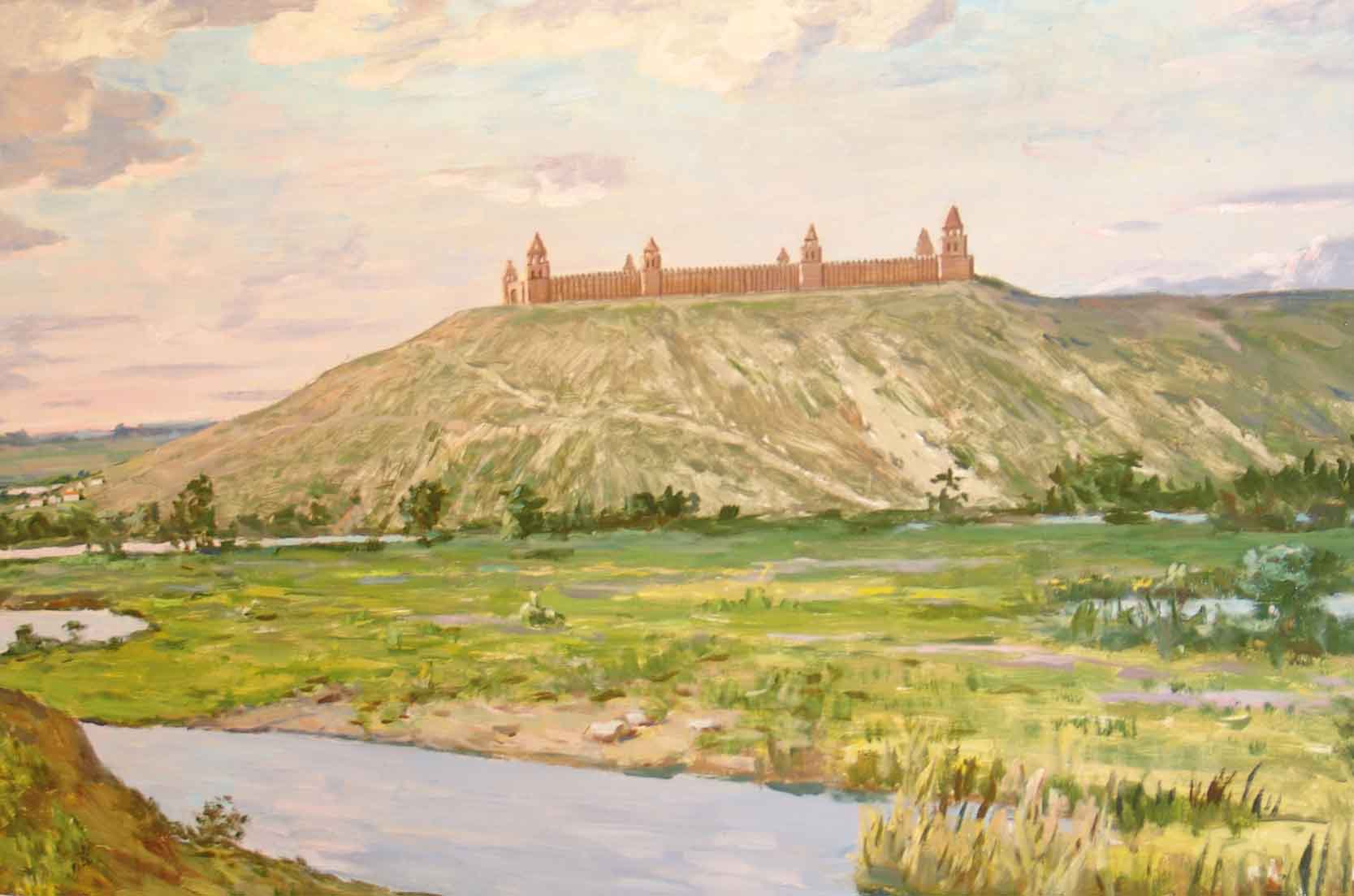 Обе эти речки, и широкая старица Сока (ныне озеро Банное), служили естественной преградой на подступах к крепости при возможных набегах ногайцев с открытой восточной стороны. С севера и юга Сергиевск прикрывали расположенные в нескольких десятках километров крепости Кондурча и Красноярская.Согласно описанию, город был срублен из дубового леса, был сделан острог с четырнадцатью башнями и пять проездных ворот. Однако в таком виде город просуществовал всего лишь год. Зимой 1703-1704 года Петр I новым указом повелел только что построенный город разобрать полностью, весной по воде отправить на Северный Кавказ и поставить на реке Терек под названием Терский городок.
        В Сергиевск же было прислано из разных волостей Казанского уезда четыре тысячи конных и пеших работников, которые возвели на Казачьем холме земляной вал с уступами высотой шесть метров, а на нем поставили тын из дубовых бревен с засыпкой из щебня. Внутри крепости, в ее юго-восточной части, находился острог, в центре деревянная церковь преподобного Сергия Радонежского Чудотворца с приделом и часовней, а рядом Соляной амбар и лавки для торговли солью. На земляном валу были установлены две пушки.Гарнизон и население крепости составили 215 семей служилых людей, переселившихся из пригородов Старой Закамской линии и сотня семей станичников из Самары. Руководство крепостью было поручено Дмитрию Ивановичу Невежину. Солдаты гарнизона Сергиевской крепости непосредственно участвовали в отражении налетов степных племен. В 1737 году в  связи с расширением границ  Российского государства на восток и юго-восток, была сооружена Самарская укрепленная линия с крепостями: Красносамарской, Борской, Ольшанской, Бузулукской, Тоцкой, Сорочинской и Новосергиевской. Ново-Закамская оборонительная линия потеряла свою историческую значимость.  Сергиевск, просуществовав,  как военная крепость 35 лет, превратился в обычный штатный городок. В настоящий момент сохранились лишь фрагменты крепости, земляной вал на Казачьем холме, который является объектом культурного наследия федерального значения.Возрастание количества крепостей, а вместе с ними и служилых людей, требовало развития собственного производства зерна. Территорию, находящуюся под охраной Самарской линии укреплений, стали заселять первые переселенцы, осваивающие благоприятные для земледелия пойменные территории рек.Таблица 2Перечень объектов культурного наследия федерального значения, расположенных на территории с.п. Сергиевск* * Данные предоставлены Министерством культуры Самарской области.В 1748 году к западу от Сергиевска, на земле, которая славилась мощными родниками, выбивавшимися из подножья склона пермских известняков, поселились 32 крестьянские семьи и назвали свою деревню Студеный Ключ. В 1756 году на берегу речушки Боровка, притока р.Сок, было основано село с одноименным названием – Боровка, состоящее из 104 душ мужского пола. Село быстро росло, и в 1785 году здесь была построена церковь, а затем и школа. В середине 1813 года недалеко от Сергиевска отставными гвардейцами было основано еще одно село – Успенка.Сам Сергиевск с середины XVIII века  входил в состав то Уфимского наместничества,  то  в составе Бугурусланского уезда во вновь образованную Оренбургскую губернию.  В 1851 году вместе с Бугурусланским уездом Сергиевск отошел к Самарской губернии. В 1869 году Боровка стала волостным селом, при этом в состав волости вошло 7 населённых пунктов с общей численностью 4334 человека. Село Успенка в это время имела мельницу и насчитывала 106 дворов казенных крестьян (690 чел.), 4 военных двора (31 человек). В XIX веке политические перемены укрепили поместных дворян. Большого размаха достигла раздача земель дворянству. В это время продолжали расти ранее сложившиеся, и появлялись новые поместья. К концу XIX века Сергиевск был одним из богатейших поселений Самарского Заволжья. На его территории располагались: церковь и часовня, 16 заводов и маслобойня, 485 зданий (23 из них каменных), 4 водяные мельницы. В 1870 году была создана Сергиевская Дума, которая занималась вопросами здравоохранения, просвещения, культуры и благоустройства. В 1878 году - открыта больница; в . - женское училище; в . - почта; в 1892г. - телеграф. В 1890 году население Сергиевска  составляло более 3 тысяч человек. Значение Сергиевска как торгового центра возросло с вводом железнодорожной ветки Кротовка - Сургут, построенной под руководством Н.Г.Гарина-Михайловского и открытой в 1897 году.В 1902-1910  годы Сергиевск становится крупным центром по скупке, вывозу и перевозке зерна. Извозчики-ломовики ежедневно отвозили на станцию Сургут до 5000 пудов хлеба.  Кроме маслобойного завода Романова и огромной паровой мельницы Юшкова, в селе работали салотопенный завод, кирпичные заводы, кожевенная мастерская, пекарня, колбасная. Вокруг базарной площади  сосредоточились магазины: бакалея и мануфактура Смирнова-Раймана-Смирнова, почта-магазин Кондурчина,  скобяные товары Романова, винный склад Баракиной, погреб рейнских вин. Череда грозных событий, которую, как и вся Россия, Сергиевск пережил в начале ХХ века, не позволила сохранить большинство названных объектов. В настоящий момент с.п. Сергиевск является обладателем 3 объектов культурного наследия.Список выявленных объектов культурного наследия, расположенных на территории с.п. Сергиевска**Таблица 3** Данные предоставлены Министерством культуры Самарской области. До настоящего времени проекты зон охраны объектов культурного наследия с.п. Сергиевск, включающие градостроительные регламенты, не разработаны.После провозглашения Советской власти на территории современного Сергиевского района шло интенсивное образование волостных и сельских Советов. Во время гражданской войны Сергиевск был захвачен колчаковцами и освобожден 4 мая 1919 года.В период коллективизации, в 1930 году в Сергиевске был образован первый колхоз. В 1931 году образован Боровский сельский совет и колхоз «Маяк Свободы», переименованный впоследствии в «Красный Восток», в селе Успенка -  колхоз «Партизан», который просуществовал до 1996 года.В 1936 году Самарская губерния была преобразована в Куйбышевскую область, в состав которой вошел вновь образованный Сергиевский район, включающий 71 населенный пункт. Село Сергиевск стало административным центром района.В предвоенный период, в 1943 году, было сформировано еще одно поселение, которое в настоящий момент является составным элементом с.п. Сергиевск, - поселок Рыбопитомник - производственное предприятие по выращиванию товарной рыбы для реализации населению, введен в эксплуатацию в 1945 году.В годы Великой Отечественной войны 2300 жителей Сергиевска ушли добровольцами на фронт.1.01.2006 г. на территории муниципального района Сергиевский Самарской области образовано 16 сельских поселений, одним из которых является сельское поселение Сергиевск, включающее: село Боровка, поселок Глубокий, поселок Михайловка, поселок Рогатка, деревню Студеный Ключ, село Успенка и село Сергиевск, являющееся административным центром сельского поселения.2.1.2. Место и роль сельского поселения Сергиевск в системе расселения Самарской областиРегиональный каркас системы расселения Самарской области характеризуется полицентричностью структуры, развивающейся в условиях усложнения общегосударственных, международных, межрегиональных и внутренних социально-экономических и миграционных процессов. Местоположение исторических центров городских агломераций определено геометрией ландшафтов и закреплено крупнейшими транспортными узлами. К настоящему времени на территории Самарской области сложились укрупненные зоны расселения, дифференцированные по типам расселения. Первые три зоны представляют собой территорию Самарско-Тольяттинской агломерации (зона ядра агломерации, зона периферии ядра агломерации, зона периферии агломерации). На внеагломерационных территориях сложились местные системы расселения, имеющие общие структурно-функциональные характеристики.   В региональном каркасе системы расселения Самарской области, с.п. Сергиевск, входит в состав буферной зоны, при этом является центром МСР и первоочередным полюсом роста. Сельское поселение Сергиевск муниципального района Сергиевский, расположено в северо-восточной части района на побережье реки Сок, в 7-и  километрах от общесистемной транспортной магистрали (федеральной автодороги М5), соединяющей сельское поселение с центром агломерации. Сельское поселение Сергиевск является стабильно растущим поселением, с переменным притоком внешних мигрантов. По состоянию на 1.01.2011 г. численность населения составила 9397 человек. Доля трудоспособного населения ниже среднего показателя по сельскому населению района и области.Сельское поселение Сергиевск располагает местами приложения труда, на его территории находятся объекты промышленного комплекса. Социальная инфраструктура поселения близка к нормативному уровню, что обеспечивает его самостоятельное функционирование, при сохранении объема межселенных связей, ориентированных на центр агломерации, и на центры МСР (п.г.т. Суходол). Наличие ценных объектов историко-культурного наследия сельского поселения позволили его включить в состав рекреационно-туристического кластера Самарской области.Для сельского поселения Сергиевск как элемента буферной зоны рекомендовано активное заселение с поддержанием режима межселенной миграции. Расселение мигрантов в пределах существующего поселения путем строительства блокированной и коттеджной застройки, сельских усадеб.  Поселение нуждается в обновлении основных фондов производства и формировании новых мест приложения труда. Приоритетным направлением является развитие объектов обслуживания и рекреации, использование бальнеологического ресурса поселения. На территории с.п. Сергиевск возможно размещение перерабатывающих предприятий.2.1.3.  Местоположение  сельского поселения Сергиевск  муниципального района Сергиевский в системе расселения Самарской областиСергиевский район расположен в северо-восточной части Самарской области. На севере район граничит с Челно-Вершинским районом, на северо - востоке с Шенталинским и Исаклинским, юго-востоке с Похвистневским, на юге - Кинель Черкасским, юго-западе с Красноярским, на западе с Елховским, северо - западе с Кошкинским районами.Сельское поселение Сергиевск  расположено в северо-восточной части муниципального района Сергиевский.Согласно закону Самарской области «Об образовании сельских поселений в пределах муниципального района Сергиевский  Самарской области, наделении их соответствующим статусом и установлении их границ» от 25.02.2005 № 45-ГД  и в соответствии с внесенными изменениями по границам муниципальных образований Самарской области, установленные Законом Самарской области от 11.10.2010 №106-ГД «О внесении изменений в законодательные акты Самарской области, устанавливающие границы муниципальных образований Самарской области» установлены границы городского поселения.Общая площадь земель сельского поселения Сергиевск  в установленных границах составляет .Сельское поселение Сергиевск  граничит: с сельским  поселением Сургут муниципального района Сергиевский; с сельским поселением  Серноводск муниципального района Сергиевский; с сельским поселением Ключи  муниципального района Исаклинский; с сельским  поселением Кутузовский муниципального района Сергиевский; с сельским  поселением Липовка муниципального района Сергиевский; с сельским  поселением Красносельское муниципального района Сергиевский; с сельским  поселением Елшанка муниципального района Сергиевский; с сельским  поселением Светлодольск муниципального района Сергиевский.Сельское поселение Сергиевск, включает восемь населённых пункта: село Сергиевск - а/д, село Боровка, поселок Глубокий, поселок Михайловка, поселок Рогатка, поселок Рыбопитомник, деревня Студеный Ключ, село Успенка.Административным центром поселения является село Сергиевск. Внешнее сообщение сельского поселения Сергиевск  с областным центром г.о. Самара осуществляется по автодорогам общего пользования федерального значения «Урал» М-5 и регионального или межмуниципального значения «Урал»-Сергиевск. Расстояние до административного центра области г.о.Самара составляет – .Существующая численность населения сельского поселения Сергиевск  по состоянию на 01.01.2011 г. составляет 9397  человек. Население: с. Сергиевск составляет – 8627 чел., относится к крупным сельским населенным пунктам с численностью жителей свыше 3 тыс. чел. с. Боровка – средний сельский населенный пункт с численностью населения от 0,2 до 1 тыс. чел - 418 чел. с. Успенка - средний сельский населенный пункт с численностью населения от 0,2 до 1 тыс. чел - 330 чел.д. Студеный Ключ - малый сельский населенный пункт с численностью населения до 0,2 тыс. чел - 12 чел.п. Рыбопитомник – малый сельский населенный пункт с численностью населения до 0,2 тыс. чел - 8 чел.п. Михайловка – малый сельский населенный пункт с в 2007 г. населения - 2 чел.п. Глубокий – сельский населенный пункт с численностью населения – 0 чел.п. Рогатка - сельский населенный пункт с численностью населения – 0 чел.Межселенные перемещения населения осуществляются автомобильным  транспортом по автодорогам общего пользования регионального и межмуниципального значения, автодорогам местного значения административного района обеспечивая связь населенных пунктов между собой и с центром административного района.Основными отраслями экономики района являются нефтедобывающая промышленность, пищевая промышленность, сфера ремонта машин и оборудования  и сельскохозяйственное производство.На территории Самарской области выделено три сельскохозяйственные природно-экономические зоны с характерной специализацией каждой из них, м.р. Сергиевск относится к северной зоне и определяется как молочно-зерновая зона.Преобладающим населением с.п.Сергиевск  является русское население.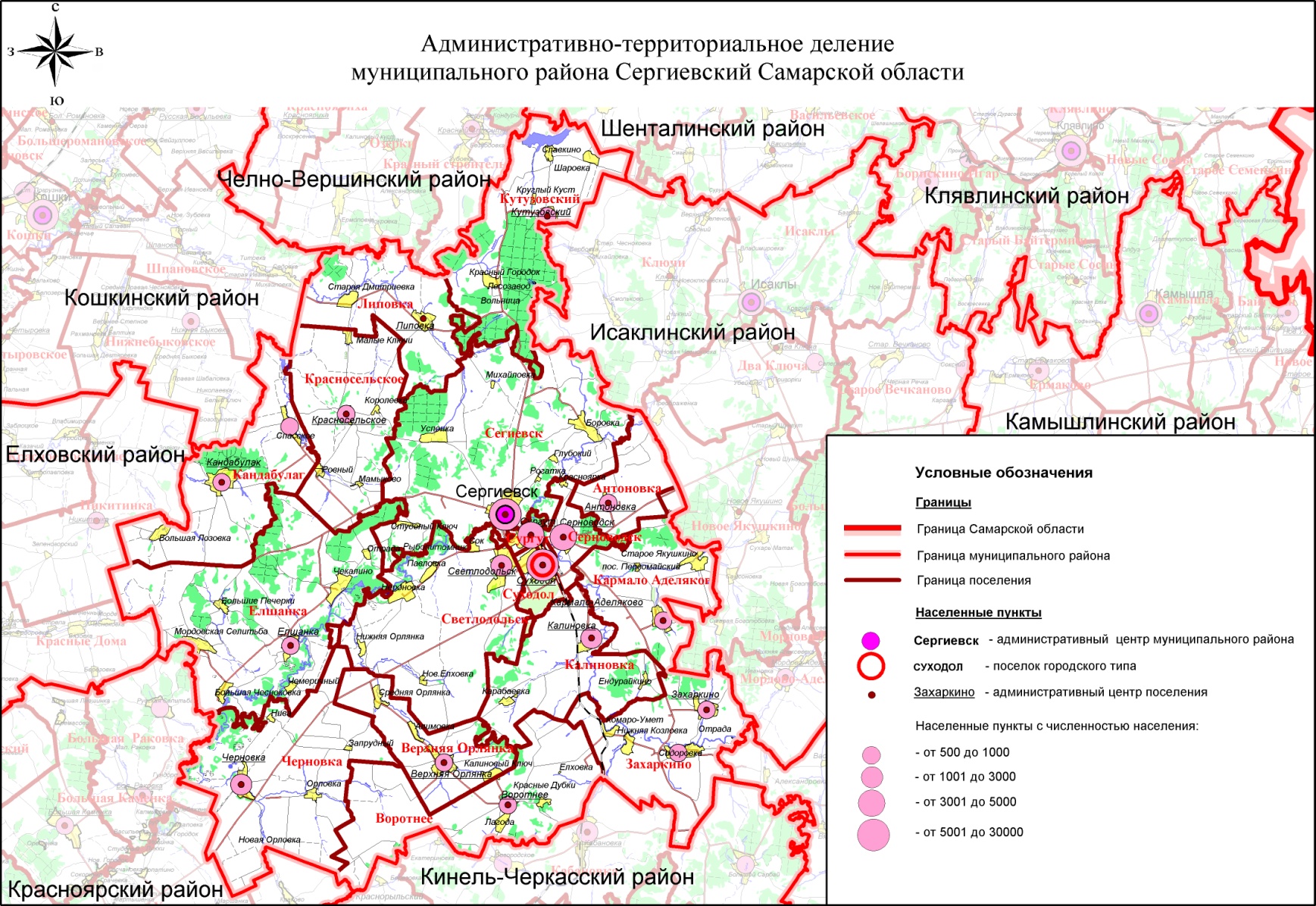 2.1.4. Природно - климатические условия исследуемой территории2.1.4.1. КлиматСельское поселение Сергиевск расположено в умеренно-континентальном климатическом поясе, с холодной  малоснежной зимой, короткой весной и осенью и жарким сухим летом.  Минимальная температура воздуха зимнего периода достигает– 48°С. Продолжительность безморозного периода составляет в среднем 133 дня. Устойчивое промерзание почвы наблюдается в конце ноября начале декабря. Средняя глубина промерзания почвы составляет  , наибольшая – , наименьшая-.По количеству выпадающих осадков поселение относится к зоне умеренного увлажнения. Среднегодовое количество осадков составляет 480 мм/год. В  теплый период года осадков выпадает больше, чем в холодный.Появление устойчивого снежного покрова наблюдается в среднем в третьей декаде ноября. Наибольшая толщина снежного покрова достигает . Снег лежит до середины апреля. Преобладающими ветрами в зимний период являются южные и юго-западные, в летний - северные, северо-восточные и северо-западные.Максимальная температура воздуха летнего периода достигает +40°С.Характерной особенностью климата является быстрое нарастание температуры воздуха весной. Наиболее теплый месяц в году июль.2.1.4.2. Рельеф и геоморфологияВ геоморфологическом отношении рассматриваемая территория относится к провинции Высокого Заволжья, характерной особенностью которой является изрезанность долинами рек.В речных долинах распространены аккумулятивные и эрозионные террасы. Последние развиты в тех местах, где реки пересекают тектонические поднятия. В отличие от аккумулятивных, эрозионные террасы сложены коренными породами.Сергиевский район отличается разнообразием рельефа. В формировании современного рельефа принимали участие многочисленные факторы. К ним относятся тектонические движения земной коры, неоднократные отступления и наступления морских вод, а также эрозионные процессы.    Территория  сельского поселения Сергиевск рассечена  многочисленными оврагами глубиной до . Длина оврагов достигает . Склоны оврагов крутые, местами в виде уступов. В низовьях овраги имеют террасы, высота которых достигает 3-.    Овраги рассекают всю территорию на пологие гряды, ширина гряд колеблется от 200 до .Пониженные участки рельефа в паводковый период затапливаются.Для всей территории района, сложенной пермскими и карбонатными породами, характерно развитие карстовых форм рельефа. Но особенно энергично карст развивается в местах распространения гипса и гипсоносной толщи. Широкое развитие карстовых воронок особенно характерно для южных, юго-восточных и юго-западных склонов Сергиевской и Якушкинской возвышенностей. Карстовые воронки встречаются группами и в одиночку. По своему размеру они бывают большие и малые, глубокие и мелкие. Почти все воронки, расположенные на склонах возвышенностей, сухие. Воронки, вытянутые в цепочку, часто дают начало образованию оврагов.Карст в районе различен как по возрасту, так и по форме. Более древний карст приурочен к абсолютным отметкам выше 150- и развит в прослоях гипса и доломита верхнеказанского подъяруса верхней перми. Современный карст приурочен к отметкам ниже  и развит в гипсах и ангидритах с прослоями доломитов.По своей морфологии эти два карста резко различны. Склоны воронок древнего карста пологие, заросшие. Размеры их различные, диаметр (по верху) достигает 50-. Воронки современного карста асимметричные, с крутыми, порой отвесными склонами, в которых обнажаются гипсы и доломиты. Эти воронки образуют большие группы, расположенные по склонам возвышенностей. Диаметр их по верху от 3 до , глубина - от 1,5 до 15-. Цепи воронок, как одного, так и другого карста, указывают направления движения инфильтрационных вод.Карстовые воронки развиты также в поймах и руслах рек, где часто можно наблюдать провалы и западины, которые способствуют образованию озер различных размеров и глубины. Примером таких озер могут служить озеро Тепловка в пойме реки Сок, воронки округлой формы сечением 3- в пойме реки Сургут (глубиной 5-), а в долине реки Шунгут воронкой провального типа является озеро Голубое, глубина которого достигает . Карст в районе курорта Сергиевска часто обнаруживается и в скважинах, что подтверждалось провалами бурового инструмента на различных глубинах.Верхнепермские отложения представлены осадочными породами казанского и татарского ярусов. Породы казанского яруса – это в основном песчаники, алевролиты, доломиты с прослоями известняков, реже глин. Выше по разделу преобладают доломиты, известняки и мергели. В породах встречаются прослои и линзы гипсов.Отложения татарского яруса представлены в основном песчано-глинистыми породами. Выше по разделу преобладают глины. Среди прослоев глин залегают нефтеносные горизонты.Четвертичные отложения представлены среднеплейстоценовыми, верхнеплейстоценовыми и голоценовыми осадками. Области развитияплейстоценовых осадков приурочены к речным долинам и представлены суглинками с прослоями песков, глин, мелкого щебня и гравия. Отложения голоценового возраста представлены аллювием современных пойм и русел рек и ручьев, делювием склонов, пролювием балок и оврагов, озерными и болотными образованиями. Аллювиальные отложения состоят из суглинистого материала, содержащего линзы плохо отсортированных песков и большого количества щебня и гальки. Делювиальные отложения представлены желто-бурыми, красно-бурыми и коричнево-бурыми суглинками, иногда содержащими щебень карбонатных пород.Болотные образования наблюдаются в пределах надпойменных террас рек. Отложения представлены торфами, реже илистыми суглинками, содержащими большое количество растительных остатков. Озерные отложения развиты в пределах природных и искусственных водоемов (старицы, пруды, карстовые озера) и представлены илами и сапропелями, содержащими редкие растительные остатки.2.1.4.3. Гидрогеологические условияВ гидрогеологическом отношении рассматриваемая территория  относится к Волго-Камскому артезианскому бассейну, представляющим собой часть Волго-Русского артезианского бассейна. Основными объектами гидрографии являются реки: Сок, Сургут, Липовка. Подземные воды приурочены к породам четвертичного, неоногенового, пермского, каменноугольного и девонского возраста. Ресурсы пресных подземных вод, рекомендуемых для использования и непосредственно используемых в целях хозяйственно- питьевого водоснабжения населения, включают:- Водоносный комплекс кутулукских отложений верхнетатарского подъяруса верхней перми.  Широкое распространение вод кутулукской свиты, их неглубокое залегание и хорошее качество дает возможность использовать их для водоснабжения и они могут быть рекомендованы для организации водоснабжения крупных сельскохозяйственных и промышленных объектов, путем сооружения водозаборов из буровых скважин.- Водоносный комплекс малокинельских отложений верхнетатарского подъяруса верхней перми. В настоящее время подземные воды свиты на площадях неглубокого залегания и широко используются для водоснабжения сельскохозяйственных объектов с помощью буровых скважин.В Сергиевском районе выделено 8 водоносных горизонтов.2.1.4.4. Опасные природные процессыВ границах проектирования заметно выражены современные геологические процессы: водная и ветровая эрозия, переработка берегов (абразия) рек и, оползни, подтопление, заболачивание.В результате проведения инженерно-геологической съемки и анализа архивных материалов, выполненной ОАО «ПНИИИС» в 2011 году (отчет «Специальные карстологические исследования в районе поселений Сергиевск и Серноводск Сергиевского района, где карстопроявление относится к категории весьма опасных природных процессов», на территории с. Сергиевск выявлены карстово-суффозионные процессы, оползни, эрозия, подтопление и заболачивание. Количественная оценка распространения экзогенных геологических процессов проведена по коэффициенту пораженности и приведена в Таблице 4.Таблица 4 Пораженность территории с. Сергиевск экзогенными геологическими процессамиВ процессе инженерно-геологической съемки оценивалось воздействие экзогенных геологических процессов на состояние инженерных сооружений. Балльность деформаций принята по классификации Г.И. Тер-Степаняна, Е.П. Емельяновой, 1956 г.Карстово-суффозионные процессы.На значительной части территории с. Сергиевск есть условия для развития карстово-суффозионных процессов. Подземные и поверхностные карстово-суффозионные формы выявлены на основании анализа фондовых материалов инженерно-геологической съемки, геофизических методов разведки и буровых работ. По условиям залегания в п. Сергиевск, как и в п. Серноводск, выделяется три вида разрушенных и разуплотненных зон сложенных закарстованными породами:               крутопадающие линейно вытянутые; крутопадающие изометричные;пологопадающие.Разрушенные и разуплотненные зоны генетически связаны с трещинами и разрывами. Сведения о поверхностных проявлениях карста приведены в Таблице 2.Таблица 5Сведения о современной активности карстово-суффозионных процессов по фондовым материалам и наземного карстологического обследования ОАО «ПНИИИС» в .Подтопление. На территории с. Сергиевск случаи неглубокого залегания уровня подземных вод зафиксированы при проведении маршрутной съемки в центральной, западной и северной частей поселка. По опросам местных жителей наблюдается затопление подземными водами погребов. Коэффициент пораженности территории составляет 2,9 случ/ км². Скважины, пробуренные на участке перспективной застройки северной части поселка под новый микрорайон в 2007 году, показали, что участок на время проведения изысканий был подтоплен, глубина залегания уровня грунтовых вод составляет 0,7- Неглубокое залегание уровня подземных вод (4-6м) зафиксировано при инженерно-геологических изысканиях под строительство здания районного военного коммисариата.На юге территории (ул. Ганюшина) глубина залегания уровня грунтовых вод составила 14,3-.Данные инженерно-геологический изысканий показывают, что значительная часть территории подтоплена в естественных условиях в связи с небольшой мощностью водовмещающих пород и близким залеганием от поверхности водоупора. Небольшой наклон местности препятствует поверхностному стоку.На основании анализа материалов буровых работ типизированы природные условия по возможности развития подтопления. Выделены районы благоприятных и неблагоприятных условий для развития подтопления.Наиболее активные техногенные факторы повышающие влажность грунтов и влияющих на подтопление:инфильтрация постоянных утечек воды из внутренних и внешних водонесущих коммуникаций;инфильтрация аварийных утечек из внутренних и внешних водонесущих коммуникаций;инфильтрация поливных вод на застроенной территории;нарушение оттока поверхностных вод из-за неправильной вертикальной планировки естественного рельефа;накопление воды в пазухах фундаментов при отсутствии или дефектах отмостки зданий.Оврагообразование наблюдается на восточном, юго-восточном и юго-западном склонах долины р.Сок. Два крупных оврага юго-западного борта прорезают территорию п. Сергиевск в северо-восточном направлении на 1,34-1,64 км, глубина вреза до 25 м. Многочисленные ложбины стока, промоины и овраги развиты в восточном и юго-восточном бортах долины, длина наиболее крупных проявлений составляет 0,53-0,88 км, при глубине до . Кроме этого мелкие промоины и плоскостной смыв наблюдаются в кюветах и колее дорог.Существующая овражно-балочная сеть является естественной дреной поверхностного и подземного стока, которая в неполной мере, но все же регулирует подтопление территории. Поэтому разработка мероприятий для борьбы с эрозией и подтоплением должна проводится комплексно, охватывая всю группу опасных инженерно-геологических процессов.Оползни и оплывины зафиксированы на юго-восточном и восточном склонах долины р. Сок. Оплывины с глубиной захвата до  и мелкие оползни с высотой до  развиваются в водосборных воронках, бортах оврагов и промоин. Оползневому процессу подвержены разрушенные карбонатные породы и пылевато-глинистые делювиальные отложения. Болота и заболоченные земли. Коэффициент пораженности территории болотами и заболоченными землями составляет 0,002 площ/км2. Заболочена пойма реки.2.1.4.5. Гидрографическая сетьПо территории с.п. Сергиевск протекают реки: Сок, Боровка, Липовка, Гундоровка и Сантаиловка.Река Сок берет начало на западном склоне Бугульмино-Белебеевской возвышенности от слияния двух ручьев и впадает в Саратовское водохранилище. Общая длина реки составляет , площадь водосбора - 11700 кв. км. Ширина долины реки Сок изменяется от  в верховье, до 3,5- в среднем течении и около  в устьевой части. Ширина реки 25-, наибольшая –  (в устье). Преобладающие глубины – 2-, наибольшая – до . Бассейн реки Сок представляет собой волнистую равнину, сильно расчлененную долинами притоков, балками и глубокими оврагами. Поверхность водосбора слагают в основном суглинистые и супесчаные грунты. Водный режим реки характеризуется ярко выраженным весенним половодьем с интенсивным повышением уровня воды, вызываемым таянием снежного покрова. Максимальные уровни воды наблюдаются чаще всего в период ледохода, который продолжается 1-4 дня. Продолжительность половодья в среднем составляет 20-30 дней. Максимальная высота подъема уровня воды в половодье составляет 4-. Река Сургут – приток первого порядка реки Сок, расположенный в ее среднем течении на  от устья. Ширина реки - , максимальная глубина – .На территории с.п. Сергиевск немало естественных и искусственных водоёмов. В результате развития карстовых воронок в поймах и руслах рек часто наблюдаются провалы и западины, способствующие образованию озер различных размеров и глубины. Примерами таких озер могут служить озеро Тепловка (находится на расстоянии около  к юго-западу от установленной границы с. Сергиевск), озеро Банное в южной части села Сергиевск.Озеро Тепловка, являющееся месторождением лечебных грязей, сформировалось в результате подпруживания р. Сок при строительстве плотины. Длина водоема , ширина , общая площадь водного зеркала составляет . 2.1.4.6. Полезные ископаемыеМесторождения полезных ископаемых на территории сельского поселения Сергиевск представлены: Радаевским, Боровским и Обошинским месторождениями нефти; Сергиевским месторождением пресных подземных вод, Тепловским месторождением минеральных подземных вод. Кроме того, на территории проектирования находится несколько месторождений общераспространенных полезных ископаемых:Сергиевское (Студёный ключ) месторождение известняков на известь расположено в 0,  к северу от пос. Студёный Ключ Сергиевского района.Запасы, выявленные в количестве 639 тыс. тонн по категориям А2+В утверждены ТКЗ (протокол №368 от 11.06.1954). На 1.01.2011 г на балансе числятся по категориям А - 331, В – 114, А+В – 445 тыс. тонн. Месторождение не разрабатывается.Студенецкое месторождение (Студёные ключи) гипса и ангидрита расположено в  к западу от пос. Студёный Ключ.Запасы в количестве 1023 тыс. тонн утверждены ГКЗ (протокол № 2304 от 12.07.58 г.) До . месторождение эксплуатировалось алебастровым заводом г. Сергиевска.По состоянию на 01.01.2011 г. на балансе числятся запасы по категориям А – 239, В – 347, С1 – 428 тыс. тонн, А+В+С1 – 1014 тыс. тонн. Месторождение отнесено к промышленным крупным, резервным.2.1.4.7. Почвы и растительный покровСергиевский район расположен в зоне лесостепи Высокого Заволжья. С преобладанием в ландшафте элементов степи. Наибольшее распространение на территории  района имеют участки луговых и каменистых степей. Луговые степи сопровождают леса, образуя поляны и опушки, а каменистые степи чаще встречаются по склонам холмов, сыртов и речных долин. В границах  поселения преобладающими типами почв являются черноземы обыкновенные, черноземы типичные, иногда с участием серых лесных почв.Факторы почвообразования, свойственные зоне лесостепи Высокого Заволжья, в пределах которой находится территория рассматриваемого района, обусловили господствующее развитие почв черноземного типа. При этом преобладающими почвами являются серые лесные, черноземы типичные, выщелоченные, типичные остаточно-карбонатные, в основном тяжелого механического состава.В условиях достаточного увлажнения (под пологом леса и вблизи него) сформировались черноземы оподзоленные или темно-серые и серые почвы. Почвы богаты калием, бедны фосфором.В настоящее время имеются значительные площади сосновых лесов на относительно выровненных платообразных склонах. Степные участки в настоящее время в большинстве распаханы.2.1.4.8. Природные рекреационные ресурсыПриродные рекреационные ресурсы с.п. Сергиевск представлены лесами, акваторией и прибрежными территориями рр. Сок, Сургут, Боровка, Липовка и пр; озер и прудов, используемые жителями для отдыха и рыболовства. Кроме того на территории с.п. Сергиевск располагается две особо охраняемых природных территории регионального значения:«Серебристые тополя» - представляет собой искусственную посадку серебристого тополя в пойме р. Сок, произведенную в 1925 году. Высота деревьев 18-, диаметр ствола – 70-.«Студеный Ключ» - неглубокий (до ) небольшой пруд, питающийся двумя источниками, выбивающимися из толщи пермских известняков. Дно топкое, илистое, покрыто водорослями и различными водными растениями. Пруд снабжает водой расположенный недалеко рыбопитомник «Студеный Ключ».Территория в границах проектирования в целом имеет спокойный рельеф, живописный ландшафт, благоприятные климатические условия, что делает возможным развитие разнообразных видов рекреации, оздоровления населения и туризма. 2.2. СОВРЕМЕННОЕ ИСПОЛЬЗОВАНИЕ ТЕРРИТОРИИ И АНАЛИЗ ГРАДОСТРОИТЕЛЬНОЙ СИТУАЦИИ СЕЛЬСКОГО ПОСЕЛЕНИЯ СЕРГИЕВСК 2.2.1. Анализ демографической ситуации в сельском поселении Сергиевск муниципального района Сергиевский2.2.1.1. Основные тенденции демографических процессовТрадиционно определение генеральной линии развития поселения начинается с определения перспективной численности его населения. Основой таких расчетов в современном градорегулировании является демографический анализ.  Одним из ведущих методических положений демографического анализа является изучение демографических событий во времени, поскольку именно оно является их важнейшей доминантой.Другим важным параметром является территория, так как демографические события происходят не только во времени, но и в определенной стране, ее регионе или определенном поселении. Таким образом, демографический анализ  осуществляться относительно двух координат – времени и пространства. При этом учитываются и социально-экономические и социально-культурные факторы, определяющие механизм демографического поведения, отношения населения к проблемам рождаемости, смертности, перемещения (миграционное поведение), семейно-брачных отношений.В рамках демографического анализа выявляются качественные закономерности развития отдельных демографических процессов и воспроизводства населения в целом, в их социально-экономической обусловленности, что  позволяет определить размеры населения, объяснить его рост или сокращение.Структура населения определяется тремя показателями: рождаемостью, смертностью и миграционными процессами, уровень которых в значительной мере зависит от социально-экономических и культурных факторов. Поэтому, чтобы понять логику демографических процессов, происходящих в конкретном населении, необходимо, прежде всего, проанализировать факторы, обусловливающие ход развития демографических событий, учитывая при этом их изменчивость во времени и неоднородность в пространстве. В связи с этим определение демографических тенденций возможно лишь при условии всестороннего анализа демографических процессов, рассматриваемых в динамике.Демографы выделяют три стадии популяционной стабильности: 1 – стадия традиционного общества, характеризующаяся высоким уровнем рождаемости и смертности, при котором население практически не растет, количество рождений уравновешивается количеством смертей; 2 – стадия четко выраженного роста населения, характеризующаяся снижением уровня смертности (благодаря появлению антибиотиков) при сохранении высокой фертильности; 3 – стадия развития индустриализации, активного включения женщин в процесс производства и обусловленного этим понижения уровня рождаемости до такого, при котором рост населения становится достаточно стабильным, уровень рождаемости приблизительно равен уровню смертности.Для России в целом характерны общие тенденции демографического развития европейских стран. В полосу индустриализации Россия вступила в начале XX века, но наиболее интенсивно этот процесс протекал в предвоенный и послевоенный период. Он сопровождался интенсивным процессом градообразования и ростом численности городского населения при уменьшении доли населения сельского. Индустриализация, активный ход урбанизации объективно изменили демографическую ситуацию в стране, которая усугубилась социально-экономическими переменами 90-х годов. Произошло существенное снижение уровня рождаемости при повышении уровня смертности практически во всех регионах России. В этот период коэффициент рождаемости находился ниже предела, присущего наиболее развитым индустриальным странам, тогда как коэффициент смертности был близок к показателям, соответствующим странам третьего мира. В результате уровень смертности превысил уровень рождаемости, что свидетельствует о суженном воспроизводстве населения, или, как говорят демографы, о депопуляции. Основные изменения в демографической структуре Самарского региона также начались в «перестроечные» годы и обнаружились в конце 80-х: заметно стал снижаться уровень рождаемости при слабо растущей смертности. Перелом наступил в годы активных реформ, которые совпали с уменьшением доли женщин детородного возраста. В 1990 году естественный прирост населения сменился его убылью.  Рис.1  Динамика распределения населения Самарской области по полу и возрасту, рис. 2. Воспроизводство населения Самарской области.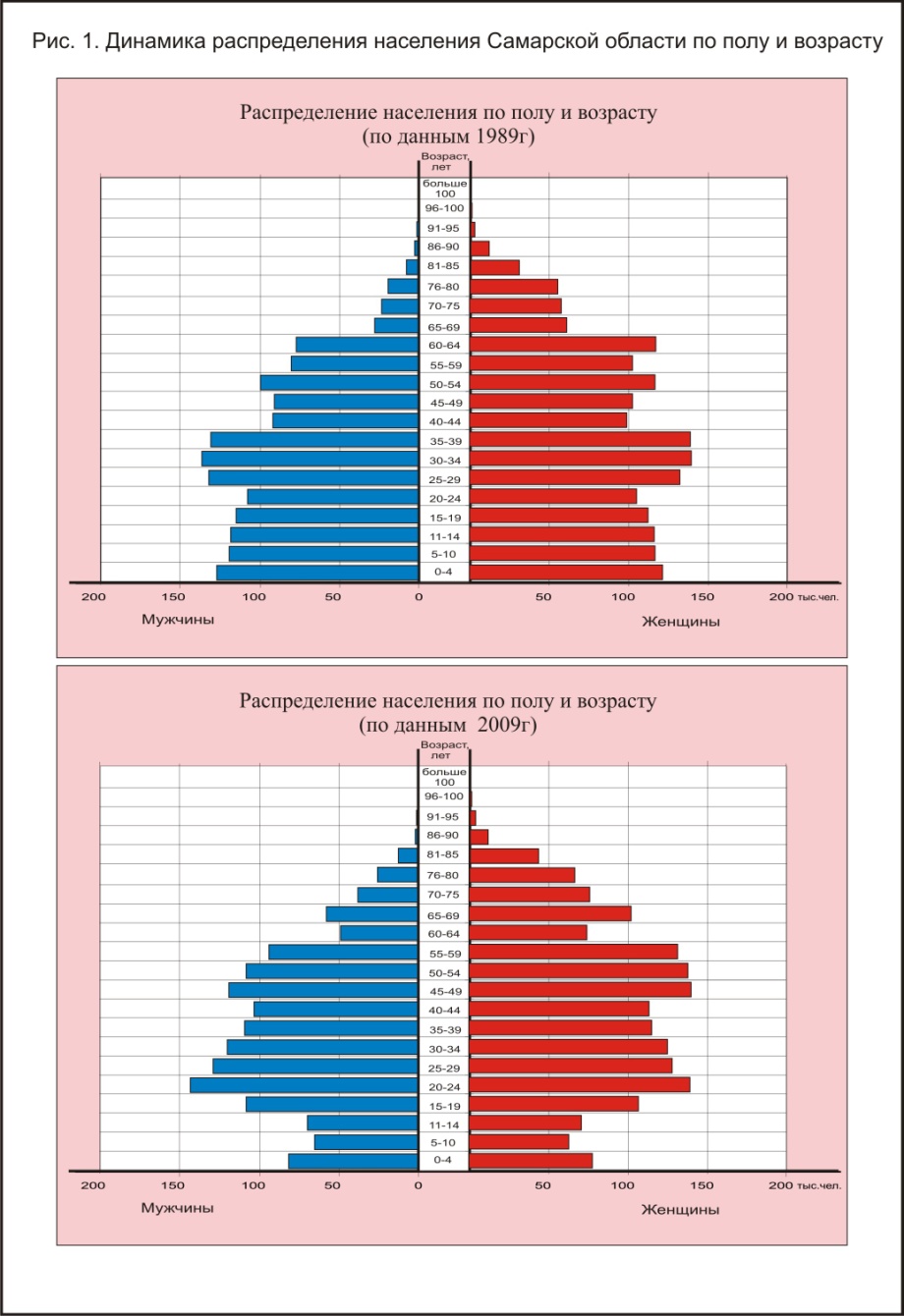 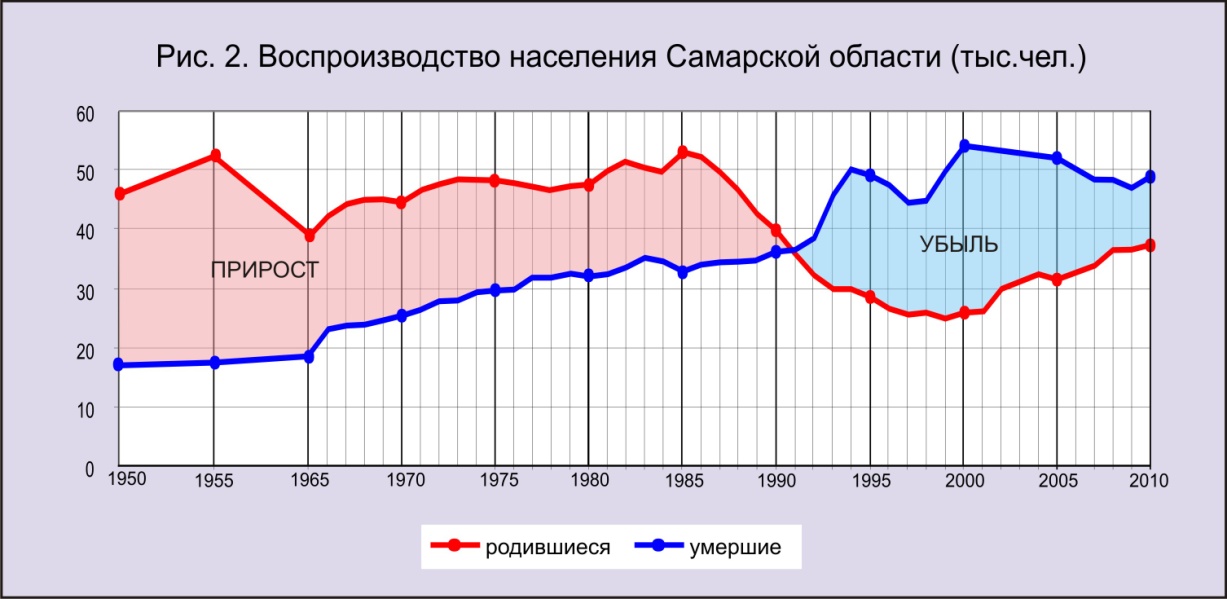 В последние годы уровень рождаемости немного вырос, в связи с тем, что большая (по сравнению с 1999 годом) часть женщин вступила в детородный возраст. Эта тенденция может сохраниться в ближайшие 5-10 лет, затем неизбежно наступит спад, поскольку сегодня доля девочек 5-9-и лет почти вдвое меньше доли 20-25-летних женщин.Значительное число пожилых жителей в половозрастной структуре населения Самарской области позволяет говорить о том, что уровень смертности по-прежнему останется довольно высоким. Его величина обусловлена не только значительной долей пожилого населения, но и экономическими проблемами. Сопоставление возрастных коэффициентов смертности населения Самарской области в 1998, 2003 и 2009 гг. свидетельствует о том, что доля умерших по-прежнему увеличиваться, начиная с 15-летнего возраста. Рис. 3. Возрастные коэффициенты смертности в Самарской области.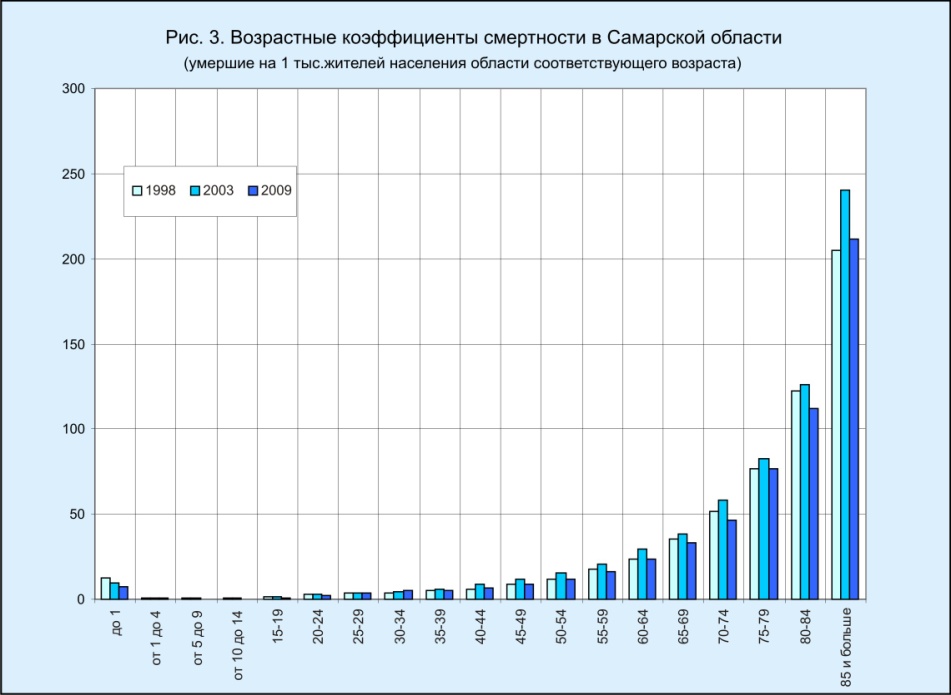 Средняя продолжительность жизни населения Самарской области в . по сравнению с . увеличилась в среднем на 2,35 года. У горожан мужского пола – на 2,87,  женского – на 1,2 года. В сельской местности увеличение произошло соответственно на 3,2 и 1,5 года. В целом население области можно назвать стареющим: доля пожилых людей в течение 90-х годов возросла и в последние годы удерживается примерно на одном уровне, тогда как доля не достигших трудоспособного возраста, последовательно снижается. Рис. 4. Динамика распределения сельского населения Самарской области и муниципального района Сергиевский по возрастным группам.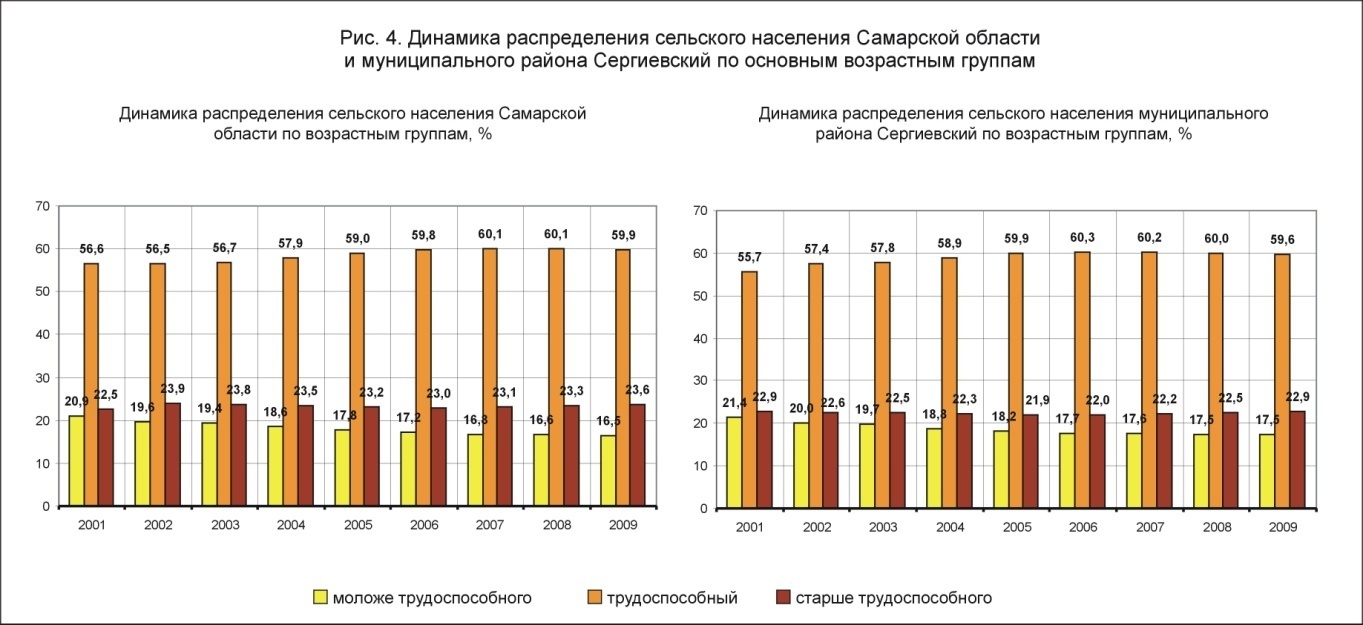 Отрадным является тот факт, что в течение последних 19 лет в области устойчиво сокращается младенческая смертность. Если в 1985 году она составляла 959 умерших детей, то в 2010 году их было только 237. 2.2.1.2. Демографическая ситуация в муниципальном районе СергиевскийНа территории Сергиевского района расположены: 1 городское поселение и 16 сельских поселений. Административным центром муниципального района  является с. Сергиевск (численность населения на 01.01.11 – 8627 человек).Городское поселение муниципального района Сергиевский:Суходол (в составе 1 населенный пункт) – общее число жителей 13398 человек.Сельские поселения муниципального района Сергиевский:Антоновка (в составе 1 населенный пункт) – общее число жителей 758 человек;Верхняя Орлянка (в составе 4 населенных пункта) – общее число жителей 817 человек;Воротнее (в составе  населенных пункта) – общее число жителей 1368 человек;Елшанка (в составе 7 населенных пунктов) – общее число жителей 1646  человек;Захаркино (в составе 5 населенных пунктов) – общее число жителей 1195 человек;Калиновка (в составе 3 населенных пункта) – общее число жителей 1609 человек;Кандабулак (в составе 2 населенных пункта) – общее число жителей 1191 человек;Кармало-Аделяково  (в составе 3 населенных пункта) – общее число жителей 1227 человек;Красносельское (в составе 5 населенных пунктов) – общее число жителей 978  человек;Кутузовский (в составе 7 населенных пунктов) – общее число жителей 1286  человек;Липовка (в составе 2 населенных пункта) – общее число жителей 734   человека;Светлодольск (в составе 6 населенных пунктов) – общее число жителей 1952  человека;Сергиевск (в составе 8 населенных пунктов) – общее число жителей 9397  человек;Серноводск (в составе 2 населенных пункта) – общее число жителей 3645  человек;Сургут (в составе 1 населенный пункт) – общее число жителей 4858   человек;Черновка (в составе 5 населенных пунктов) – общее число жителей 1485  человек.В целом в муниципальном районе Сергиевский по данным на 1.01.11 проживает 47356 человек.Демографическая ситуация в муниципальном районе Сергиевский в целом близка к той, которая сложилась в области в целом: в течение 90-х годов существенно сократилась рождаемость при заметном увеличении уровня смертности населения. Рис. 5.1 Динамика естественного движения населения муниципального района Сергиевский. На протяжении последних лет наблюдается естественная убыль населения. 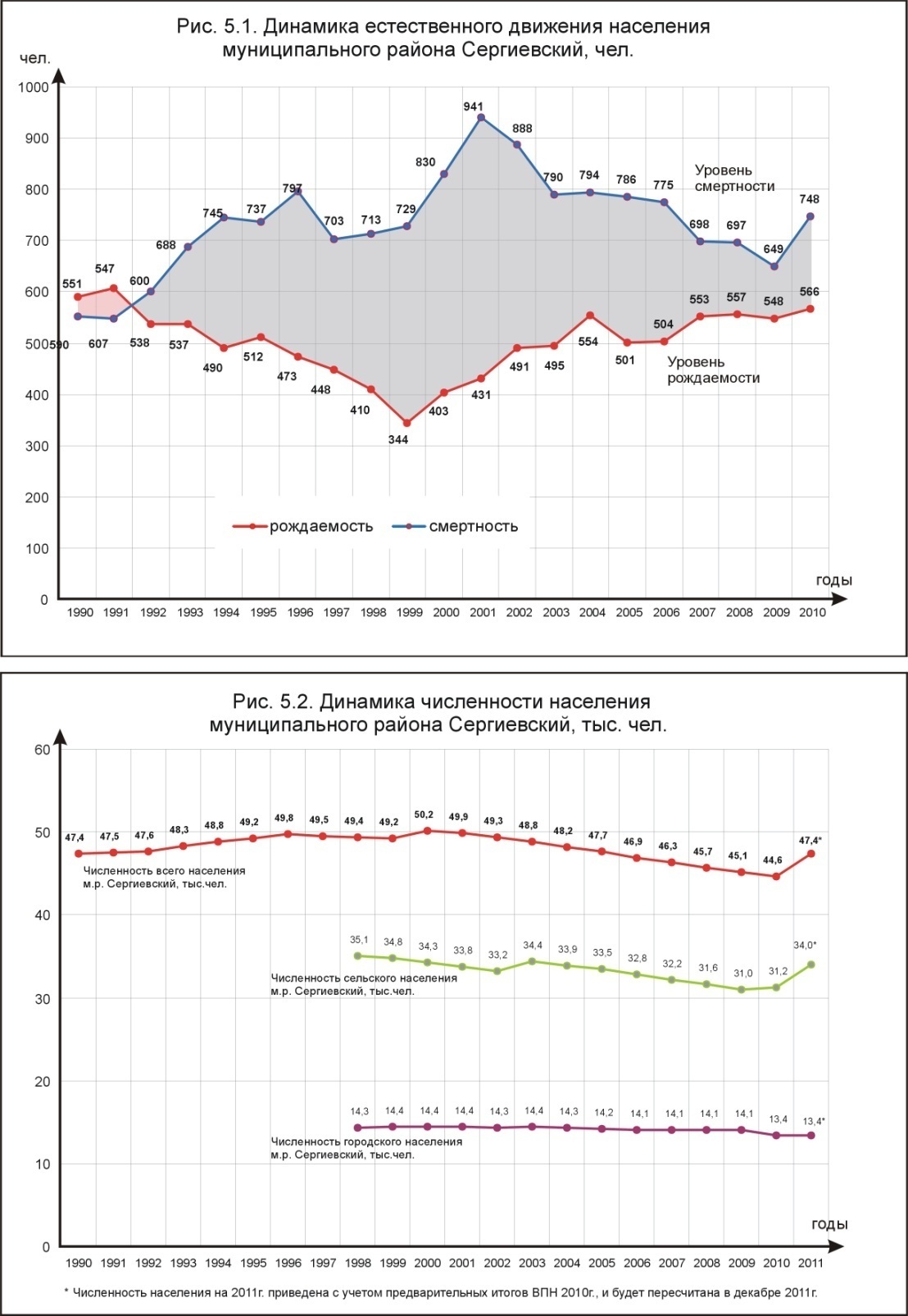 С 1997 по 2010 гг. показатели естественного движения населения района отличались от средних показателей по области. Уровень смертности был немного ниже средних областных показателей по сельскому населению, при близких показателях рождаемости. Рис. 6. Коэффициенты естественного движения сельского населения и миграционный прирост в муниципальном районе Сергиевский. 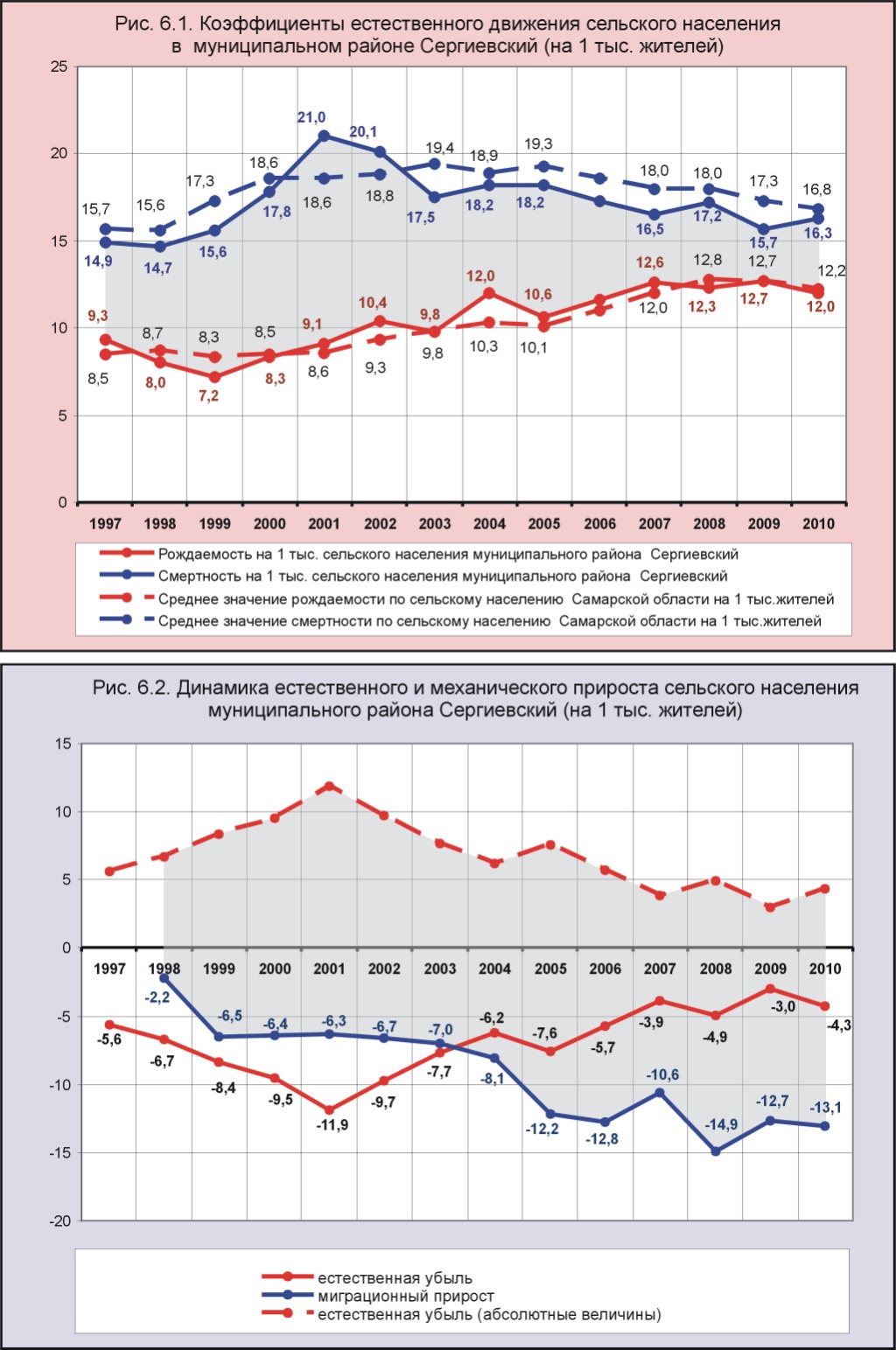 Младенческая смертность в сельских поселениях Сергиевского района в течение ряда лет колебалась, превышая средние областные показатели, или оказывалась ниже их. Особенно высокой младенческая смертность была в сельских поселениях района в 2008 году. Сегодня показатель младенческой смертности в муниципальном районе выше областного почти вдвое. Рис. 7. Младенческая смертность на 1 тыс. родившихся детей.  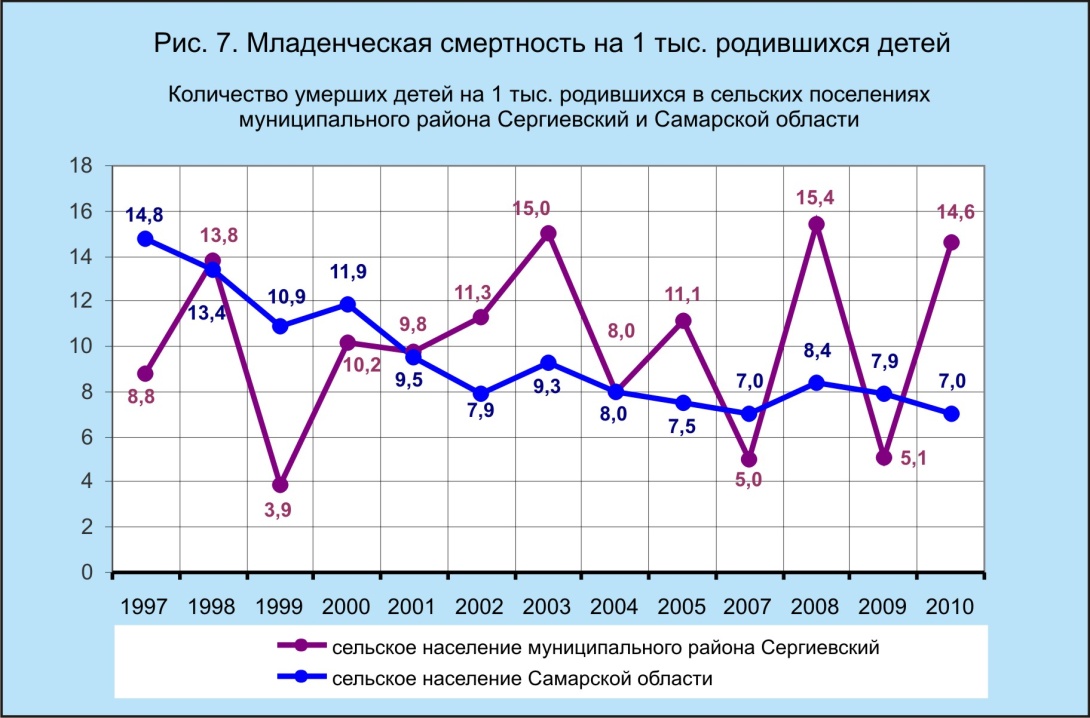 Распределение населения муниципального района Сергиевский по полу и возрасту свидетельствует о том, что уровень смертности в ближайшее время останется по-прежнему высоким, поскольку в половозрастной структуре населения остается большой доля тех, кто вступил в пожилой возраст.В последующие 5 лет в муниципальном районе ожидается небольшой рост рождаемости в связи с увеличением доли женщин, входящих в детородный возраст. Однако на расчетный срок в условиях только естественного прироста рождаемость снизится, поскольку существенно сократится доля репродуктивного населения. Рис. 8. Распределение населения муниципального района Сергиевский по полу и возрасту.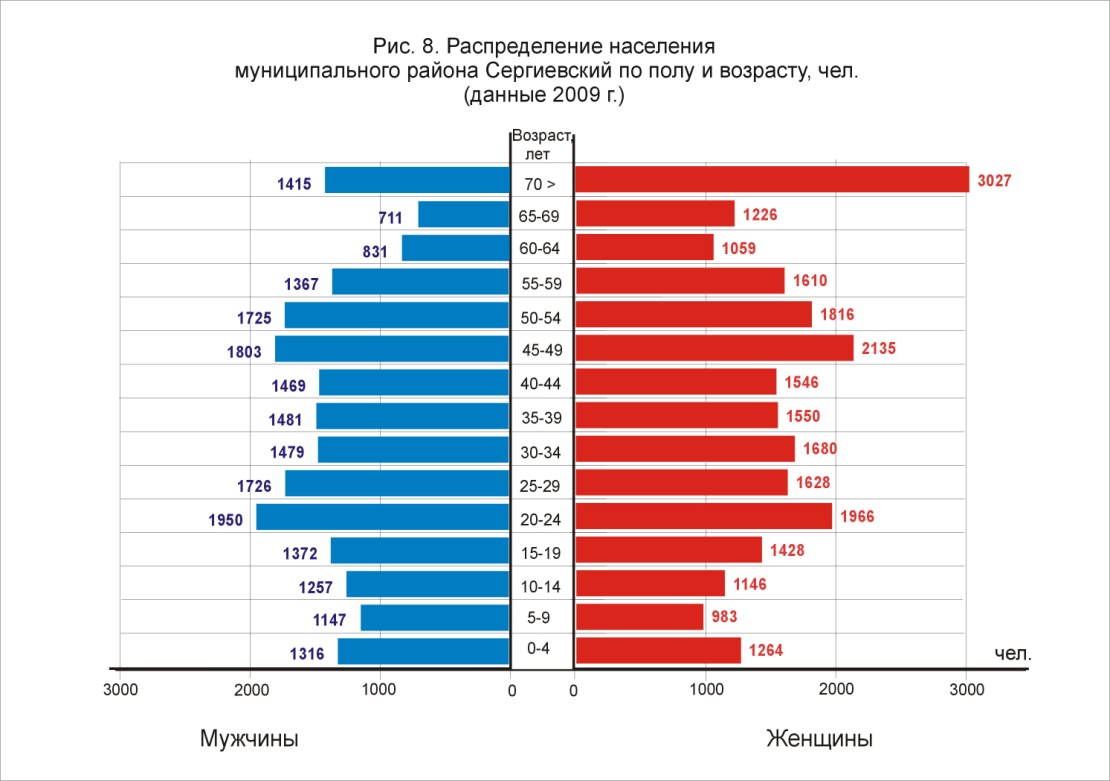 В 2009 году соотношение сельского населения, находящегося в возрасте моложе трудоспособного и старше его отличалась от соотношения в демографической структуре сельского населения Самарской области. В сельских поселениях муниципального района Сергиевский доля стариков превышает долю молодого населения: 22,9% против 17,5%. Таким образом, разрыв составляет 5,4%, что на 1,7% меньше, чем в области. Доля трудоспособного населения в районе близка к среднему областному показателю. Рис. 4. Динамика распределения сельского населения Самарской области и муниципального района Сергиевский по возрастным группам.Средняя продолжительность жизни как мужского, так и женского населения в муниципальном районе Сергиевский примерно на 0,63 года меньше, чем в области в целом и составляет 65,69 лет. Другой важной причиной роста населения является миграция, которая не в меньшей степени, чем естественное движение населения, связана с социально-экономическими процессами, происходящими в стране.В послевоенные годы наиболее характерной чертой для нашей страны была внутрирегиональная миграция, заключающаяся в движении сельских жителей в города. В настоящий момент градообразующие процессы в нашем регионе завершились. Центр тяжести сместился в сторону межрегиональной и международной миграции, которая существенно активизировалась в середине 90-х годов и была вызвана политическими переменами, породившими такое явление, как вынужденное переселение.По последним статистическим данным в 2010 году в Самарском регионе миграционный прирост населения составил  5860 человек, 1,4% из них – выпал на долю межрегиональной миграции, 98,6% - международной. Внутрирегиональная миграция характеризовалась слабым оттоком сельского населения в городские поселения. Рис. 9 Общие итоги миграции сельского населения Самарской области в 2010 году.Число вынужденных переселенцев, как уже отмечалось, наиболее значительным было в середине 90-х годов. В настоящее время этот процесс практически завершен, что способствует сокращению миграционных потоков в целом.Миграционные процессы в сельских поселениях муниципального района Сергиевский на протяжении последних 13 лет не были стабильными. В первые годы «перестройки» миграционный прирост в районе в целом был велик, но в 1996 году внешняя миграция пошла на убыль, и в сельских поселениях сальдо миграции получило отрицательные значения. Рис. 6. Коэффициенты естественного движения сельского населения и миграционный прирост в муниципальном районе Сергиевский. По общим итогам миграции за 2010 год в сельские поселения Сергиевского района прибыло на 449 человек меньше, чем убыло из них. Рис. 10. Общие итоги миграции сельского населения муниципального района Сергиевский в 2010 году.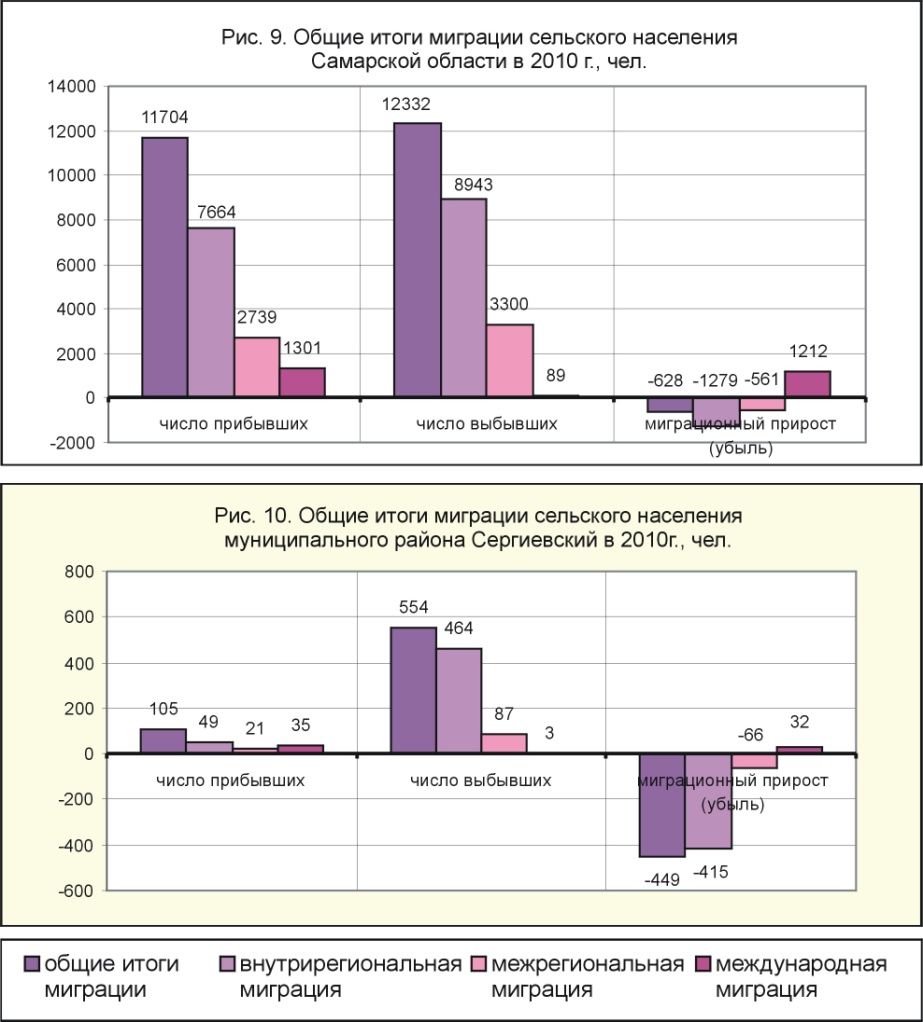 Население муниципального района Сергиевский отличается некоторым национальным разнообразием, несмотря на то, что русское население является преобладающим, и составляет 79,6%. Около 9,6% населения района – чуваши; 4,9% - мордва; 1,7% - татары; 1,6% - украинцы; 0,7% - казахи; 0,7% - армяне. 2.2.1.3 Демографическая ситуация в сельском поселении Сергиевск муниципального района СергиевскийОбщая тенденция устойчивой депопуляции, характерная для региона, наблюдается также в сельских поселениях муниципального района Сергиевский, в том числе в с.п. Сергиевск. По данным, предоставленным администрацией сельского поселения Сергиевск, за анализируемый период (с 2003 по 2010 гг.) показатели  уровня смертности и уровня рождаемости были близки, что выгодно отличало демографическую ситуацию в сельском поселении от ситуации в муниципальном районе Сергиевский в целом. По сравнению с сельским населением м.р. Сергиевский, средний коэффициент рождаемости в анализируемый период был на 3 промилле ниже среднего районного показателя, при этом намного ниже был в этот период и средний уровень смертности – на 6 промилле. В 2007 году в с.п. Сергиевск число родившихся было больше, чем умерших. В 2010 г. наметилась тенденция снижения уровня смертности и роста рождаемости.В 2005 и 2010 гг. депопуляция сглаживалась внешней миграцией – миграционный прирост компенсировал естественную убыль населения. (Рис. 11 Уровень рождаемости, смертности и миграционного прироста населения с.п. Сергиевск муниципального района Сергиевский).Рис. 11. Уровень рождаемости, смертности и миграционного прироста населения с.п. Сергиевск муниципального района Сергиевский (на 1 тыс. жителей)11.1. Коэффициенты естественного движения населения с.п. Сергиевск11.2. Динамика естественного и механического прироста (убыли) населения с.п. Сергиевск Демографические тенденции сказались на возрастной структуре населения с.п. Сергиевск. По данным, предоставленным администрацией сельского поселения Сергиевск, в настоящий момент в поселении заметно увеличение доли населения в нетрудоспособном возрасте и уменьшение доли трудоспособного населения. (Таблица 6).Таблица 6Данные о возрастной структуре населения с.п. Сергиевск на 01.01.2011г.Доля детей и подростков в возрасте от 0 до 15 лет сегодня составляет 20,2% от всего населения, это на 2,7% больше среднего районного показателя. Процент населения в возрасте старше трудоспособного в с.п. Сергиевск выше среднего показателя по сельскому населению Сергиевского района на 2,4% и составляет 25,3%. Доля трудоспособного населения в с.п. Сергиевск составляет 54,5%, что на 5,1% меньше, чем в сельских поселениях района в целом. (Рис. 12 Распределение населения по основным возрастным группам.)Рис. 12. По данным Самарастат, с 2002 по 2007 гг. численность жителей в с.п. Сергиевск была примерно на одном уровне, в 2008 г. сократилась на 500 человек, в последние годы несколько выросла благодаря росту рождаемости и снижению уровня смертности. В таблице 2 представлены официальные данные численности населения населенных пунктов сельского поселения Сергиевск. Таблица 7  Динамика численности населения населенных пунктов сельского поселения СергиевскРис. 13. * Численность населения на 2011гг. приведена с учетом предварительных итогов ВПН 2010г.По совокупности естественного и механического прироста населения в населенных пунктах с.п. Сергиевск число жителей по сравнению с 2002 годом увеличилось на 304 человека. (Рис. 13 Динамика численности населения с.п. Сергиевск).2.2.2. Структура современного землепользования сельского поселения СергиевскСогласно действующему Земельному кодексу РФ, введенному в действие 25 октября 2001 года, N 136-ФЗ, все земли Российской Федерации в соответствии с основным целевым назначением подразделяются на семь основных категорий, каждая из которых характеризуется определенным правовым режимом пользования - законодательно закрепленными правилами использования земель:1) земли сельскохозяйственного назначения;2) земли населенных пунктов;(в ред. Федерального закона от 18.12.2006 N 232-ФЗ)3) земли промышленности, энергетики, транспорта, связи, радиовещания, телевидения, информатики, земли для обеспечения космической деятельности, земли обороны, безопасности и земли иного специального назначения;4) земли особо охраняемых территорий и объектов;5) земли лесного фонда;6) земли водного фонда;7) земли запаса.Земли сельскохозяйственного назначения – это земли, предоставленные для нужд сельского хозяйства или предназначенные для этих целей.В составе земель сельскохозяйственного назначения выделяются сельскохозяйственные угодья и земли, занятые лесополосами, внутрихозяйственными дорогами, коммуникациями, лесами, болотами, замкнутыми водоемами, зданиями, строениями и сооружениями, необходимыми для функционирования сельского хозяйства, а также карьерами, землями, отчуждаемыми из активного оборота для складирования и захоронения отходов сельскохозяйственного производства.Сельскохозяйственные угодья в землях сельскохозяйственного назначения - это особо ценные земельные угодья, предназначенные для ведения общественного сельскохозяйственного производства и подлежащие особой охране. Перевод этих земель в другие категории земель для несельскохозяйственных нужд допускается в исключительных случаях, установленных Земельным кодексом Российской Федерации.Земли населенных пунктов, к ним  относятся все земли в пределах городской, поселковой черты и черты сельских населенных пунктов, находящиеся в ведении городских, поселковых и сельских администраций.В составе земель населенных пунктов выделяются: земли городской, поселковой и сельской застройки; земли площадей, улиц, переулков и пр.; земли сельскохозяйственного использования; земли под городскими лесами, парками, скверами и пр.; земли, занятые водоемами и болотами; земли под захоронениями и свалками неутилизируемых промышленных и бытовых отходов, неиспользуемыми оврагами и пр.Земли промышленности, транспорта, связи, радиовещания, телевидения, информатики и космического обеспечения, энергетики, обороны и иного назначения - это земли, предоставленные в пользование или аренду предприятиям, учреждениям и организациям для осуществления возложенных на них специальных задач.В составе земель этой категории выделяются: земли под постройками и сооружениями, предназначенными для реализации соответствующих видов хозяйственной деятельности; земли транспортных магистралей (железнодорожных, автомобильных и пр.) как общего пользования, так и специального назначения; земли под водными объектами, ресурсы которых используются для реализации соответствующих видов деятельности; земли под защитными лесными и древесно-кустарниковыми насаждениями, располагающимися вдоль путей сообщения, вокруг хозяйственных объектов соответствующего профиля; земли под современными разработками полезных ископаемых и земли прежних разработок, находящиеся в стадии рекультивации; земли с особыми (охранными, санитарными и др.) условиями использования, необходимые для безопасной эксплуатации промышленных, транспортных и иных объектов, а также земли под свалками, захоронениями и полигонами неутилизируемых промышленных отходов; земли, используемые предприятиями, организациями и учреждениями промышленности, транспорта и иного назначения, либо переданные во временное пользование гражданам или сельскохозяйственным предприятиям для сельскохозяйственных целей; земли под болотами и другие слабо используемые в хозяйственной деятельности земли.Земли особо охраняемых территорий, к ним  относятся земельные участки, которые имеют особое природоохранное, научное, историко-культурное, эстетическое, рекреационное, оздоровительное и иное ценное значение, которые изъяты постановлениями федеральных органов государственной власти, органов государственной власти субъектов Российской Федерации или решениями органов местного самоуправления полностью или частично из  хозяйственного использования и гражданского оборота и для которых установлен особый правовой режим.В составе земель особо охраняемых территорий выделяются: земли под особо ценными лесами, парками, садами и противоэрозионными, полезащитными и пр. лесополосами; земли под охраняемыми участками рек, озер и других водоемов; земли под биологически ценными болотами; земли под постройками и сооружениями, являющимися памятниками истории и культуры и пр., а также земли под постройками, сооружениями и дорогами, организаций и учреждений, занимающихся охраной и изучением объектов особо охраняемых территорий; земли под каменистыми, песчаными поверхностями, солончаками, оврагами и другими элементами охраняемых природных ландшафтов; земли, используемые организациями и учреждениями, занимающимися охраной и изучением объектов особо охраняемых территорий, либо переданные во временное пользование гражданам или сельскохозяйственным предприятиям для сельскохозяйственной деятельности Земли лесного фонда - это покрытые лесом земли, а также не покрытые лесом земли, но предназначенные для нужд лесного хозяйства.Правовые основы использования земель лесного фонда установлены Лесным кодексом Российской Федерации.В составе земель этой категории выделяются: земли под лесами, на которых осуществляется основная лесохозяйственная деятельность; земли под лесным подростом на гарях, вырубках, лесопосадках и пр.; земли, используемые лесохозяйственными предприятиями или переданные во временное пользование другим предприятиям для сельскохозяйственных целей; земли под постройками и сооружениями, а также дорогами, находящимися в ведении предприятий, организаций и учреждений, занимающихся лесохозяйственной деятельностью; земли под водными объектами, расположенными в границах земель лесного фонда; земли под лесными болотами; земли под осушаемыми лесами, карьерами и пр. нарушенными землями; земли под каменистыми, песчаными и другими слабо используемыми поверхностями, расположенные в пределах земель лесного фондаЗемли водного фонда, к ним  относятся земли, занятые водоемами, гидротехническими, водохозяйственными сооружениями, а также выделенные под водоохранные зоны и полосы отвода по берегам водоемов.Правовые основы использования земель водного фонда установлены Водным кодексом Российской Федерации.В составе земель этой категории, кроме земель под поверхностными водными объектами, выделяются: земли под дорогами и застройкой водохозяйственного комплекса; земли под болотами, лесами и древесно-кустарниковой растительностью, расположенные в пределах полос отвода водных объектов; нарушенные земли, занятые карьерами, недостроенными объектами гидротехнического и водохозяйственного комплексов (каналами, водохранилищами и пр.); прочие земли, включающие санитарно-защитные зоны вокруг объектов питьевого водоснабжения и других важных объектов Государственного водного фонда.Земли запаса - это земли, не предоставленные в собственность, владение, пользование, включая аренду, вследствие природно-предопределенных свойств, ограничивающих или делающих невозможным их современное хозяйственное использование; вследствие временного высвобождения из хозяйственного оборота по социально-экономическим причинам или в результате нерационального использования; вследствие консервации.В составе земель этой категории выделяются: сельскохозяйственные угодья, временно не используемые по каким-либо причинам; земли под дорогами, зданиями и инженерными сооружениями, не взятые на баланс предприятиями, организациями и учреждениями; земли под лесами и древесно-кустарниковой растительностью, земли под поверхностными водными объектами, земли под болотами и другими слабо используемыми по природным показателям элементами природных ландшафтов; земли, выведенные из хозяйственного оборота либо по экономическим, либо по технологическим причинам (брошенные карьеры, земли, загрязненные вредными, в том числе токсичными и радиоактивными веществами, и пр.).Отнесение земель к той или иной категории и перевод их из одной категории в другую осуществляется органами исполнительной власти федерального уровня и субъектов Российской Федерации на основании соответствующих законов.Всего площадь территории сельского поселения Сергиевск  составляет – 34533,56 га, представлена следующими категориями земель:- земли населенных пунктов;- земли промышленности, транспорта, связи;- земли лесного фонда;- земли сельскохозяйственного назначения.По формам собственности земли в границах с.п.Сергиевск  распределены следующим образом:- земли в государственной и муниципальной собственности составляют –  (сведения по разграничению государственной и муниципальной собственности отсутствуют);- земли в собственности юридических лиц – нет га;- земли в собственности граждан составляют – .Большая часть территории поселения занята землями сельскохозяйственного назначения – 26875,7 га.Таблица 8Баланс земель различных категорий в границах сельского поселения Сергиевск Таблица разработана по данным «Землеустроительного дела по установлению границы сельского поселения Сергиевск  муниципального района Сергиевский Самарской области», выполненного ОАО «ВолгоНИИгипрозем», 2005г.Территория площадью – 149,3316 га, расположенная к западу и к северо-западу от села Сергиевск, переведена из земель сельскохозяйственного назначения в земли НП (под жилую застройку) в соответствии с Приказом министерства строительства и жилищно-коммунального хозяйства Самарской области о включении земельных участков в границы населённого пункта №217-п от 12.12.2007 г. 2.3. ПЛАНИРОВОЧНАЯ СТРУКТУРА СЕЛЬСКОГО ПОСЕЛЕНИЯ СЕРГИЕВСКСельское поселение Сергиевск, включает в себя восемь населенных пунктов: село Сергиевск – а/ц; село Боровка; село Глубокий, поселок Михайловка, поселок Рогатка, поселок Рыбопитомник, деревня Студеный Ключ, село Успенка.Внешняя связь сельского поселения осуществляется с южной стороны по асфальтобетонной автомобильной дороге общего пользования регионального или межмуниципального значения «Урал-Сергиевск" – Челно-Вершины (км 0 - км 42,7)». В направлении север-юг поселение простирается на , в направлении восток-запад – . По территории сельского поселения с северо-востока на юго-запад протекает река Сок являющаяся левым притоком р. Самара. В южной части сельского поселения протекает р. Сургут и впадает в р. Сок. На территории с.п. Сергиевск расположено множество озер и ручьев. В южной части поселения расположены: оз. Тепловка на расстоянии около 1км к юго-западу от границ с. Сергиевск, оз. Банное, расположенное за границами НП в южной части с. Сергиевск.Населенные пункты в основном сосредоточены вдоль р. Сок с запада на юго-восток, в северной и северо-западной части поселения расположены с. Михайловка и с. Успенка.В южной части, сельского поселения Сергиевск, расположено село Сергиевск, являющееся административным центром поселения. Главный въезд в с. Сергиевск осуществляется с южной стороны с по основной территориальной автодороге «Урал»-Сергиевск-Челно-Вершины (км 0-км  42,7) переходящей в ул. Советскую.Для села характерна планировочная структура с квартальной застройкой.Регулярная планировочная структура с.Сергиевск во многом определилась благодаря особенностям исторического развития села и природной ситуации.Жилая застройка  представлена 1-2х этажными усадебными и 2-х и 5-ти этажными многоквартирными жилыми домами. Композиционными осями села являются две взаимно-перпендикулярные улицы: ул. Советская и ул. Ленина, на которой сформировался существующий общественный центр села.  Общественный центр имеет линейную структуру, здесь расположены здания: средней школы, РДК «Дружба», средняя школа, школа искусств, управление социальной защиты населения и т.д.Производственная зона сформировалась в северной и северо-восточной части села и представлена предприятиями ОАО «Сергиевский ремонтно-механический  завод»,  ОАО «Сергиевская  ПМК», ОАО «Сергиевскгаз»,ООО СВГК филиал «Сергиевскгаз». В западной части населенного пункта, за оврагом «Долгий» находится территория бывшей МТФ и с/х предприятия.Единая коммунально-складская зона в населенном пункте не сложилась - базы, склады, гаражи и предприятия коммунального хозяйства расположены как в селитебной зоне, так и на производственных площадках.В юго-западной части от границы населенного пункта находится месторождение лечебных иловых грязей - озеро Тепловка.Село Боровка, с численностью населения 452 человека, расположено северо-восточной части сельского поселения. Село имеет шесть улиц, протянутых с юго-запада на северо-восток, ул.Юбилейная является главной улицей села. Вдоль северной границы села протекает речка Трусиха, а вдоль восточной – речка Боровка. Село имеет свободную планировочную структуру с криволинейной трассировкой. В южной части села среди жилой застройки разрозненно расположены производственные площадки.Поселок Глубокий – расположен в восточной части сельского поселения. Постоянного населения в селе нет. Для села характерна открытая планировочная структура, низкой плотности застройки. Жилая застройка расположена вдоль одной улицы и представлена индивидуальными жилыми домами, используемые в летнее время года.Поселок Михайловка – расположен в северной части сельского поселения. Постоянного населения в поселке – 2 чел. Для поселка характерна линейная планировочная структура, низкой плотности застройки. Жилая застройка расположена вдоль одной улицы и представлена индивидуальными жилыми домами, используемые в летнее время года.Поселок Рогатка - расположен в южной части сельского поселения в пойме р.Сок, среди озер. С северо-западной и юго-западной стороны поселок окружают лесные массивы. Постоянного населения в поселке нет. Здесь расположены земельные участки без жилых домов и строений, используемые под ведение личного подсобного хозяйства. Посёлок Рыбопитомник, с численностью населения  7 человек, расположен на юго-западе сельского поселения. Производственная зона расположена в северной части села и занимает всю территорию поселка. К югу от поселка находится памятник природы «Студеный Ключ».Деревня Студёный Ключ, с численностью населения 7 человек, размещена на западе сельского поселения, имеет линейную планировочную структуру. В деревне одна улица, расположенная в широтном направлении. Производственных территорий в гр. НП нет.Село Успенка, с численностью населения 333 чел. расположено на северо-западе сельского поселения и вытянуто с запада на восток. В широтном направлении расположены две улицы: Полевая и Лесная, формирующие линейную планировочную структуру села (всего имеется четыре улицы). С северной стороны села (за границей) находятся пруды и речка Сантайловка.Производственная площадка расположена в западной части села за границами НП.Разработка генерального плана поселения Сергиевск предусматривается с  учетом сложившейся планировочной структуры населенных пунктов, наличия свободных территорий пригодных для  градостроительного освоения,  внешних и внутренних транспортных связей, инженерного промышленного и социального потенциала территории, а также с использованием варианта открытой планировочной структуры с квартальной системой застройки.2.4. ФУНКЦИОНАЛЬНОЕ ЗОНИРОВАНИЕ  СЕЛЬСКОГО ПОСЕЛЕНИЯТерритория поселения разделена на основные функциональные зоны, с учетом их предназначения и характера использования:жилые зоны - для размещения жилых домов малой, средней и многоэтажной жилой застройки, а также индивидуальных жилых домов с приусадебными участками;общественно-деловая зона - для размещения объектов культуры, здравоохранения, образовательных учреждений, торговли, культовых зданий и иных объектов, связанных  с обеспечением жизнедеятельности граждан;зона производственного использования, предназначенная для размещения промышленных и коммунально-складских объектов, а также для установления санитарно-защитных зон таких объектов;зона инженерной и транспортной инфраструктуры, предназначенная для размещения объектов инженерной и транспортной  инфраструктуры;зона рекреационного назначения - для организации мест отдыха населения, включающая парки, лесопарки, пляжи, территории для занятий физической культурой и спортом;зона сельскохозяйственного использования, включающая территории сельскохозяйственных угодий и объекты сельскохозяйственного назначения;зона специального назначения, включающая территории кладбища, мемориальные парки, а также территории, подлежащие рекультивации (свалки, закрытые карьеры), объекты  обращения с отходами.Функциональные зоны – зоны, для которых определены границы и функциональное назначение.2.4.1. Жилая зона2.4.1.1. Характеристика жилищного фондаЖилые зоны предназначены для размещения жилой застройки разных типов, а также отдельно стоящих, встроенных или пристроенных объектов социального и культурно-бытового обслуживания населения, культовых объектов, стоянок автомобильного транспорта, промышленных, коммунальных и складских объектов, для которых не требуется установление санитарно-защитных зон и деятельность которых не оказывает вредное воздействие на окружающую среду.Жилая зона в сельском поселении Сергиевск представляет застройку низкой плотности. Жилая застройка населенных пунктов сельского поселения Сергиевск  представлена в основном индивидуальными жилыми домами (1-2 этажа) с приусадебными участками, в с. Сергиевск существуют многоквартирные жилые дома средней этажности.Существующий жилищный фонд представлен усадебной одноэтажной застройкой и многоквартирной 2, 3-5-ти этажной застройкой. Многоквартирные капитальные дома сосредоточены в центре села на пересечении улиц Ленина, Советской, Горького. Несколько кварталов многоквартирной застройки расположены в северной и северо-восточной части населенного пункта. По данным отдела архитектуры и строительства Администрации Сергиевского района, общий жилищный фонд по с.п.Сергиевск на 01.01.11 г. составляет , в том числе:государственный (представленный секционной застройкой) – ;муниципальный – ;частный – .В п. Глубокий с.п.Сергиевск жилищного фонда нет.Данные о существующем жилищном фонде по с.п.Сергиевск представлены в Таблице 9.Средняя обеспеченность населения общей площадью жилого фонда с.п. Сергиевск на 2011 г. составила 19,3 м2  на человека, при численности постоянного населения 9397 человек.Обеспеченность населения с.п. Сергиевск общей площадью жилого фонда ниже среднего показателя обеспеченности жильем в Самарской области – 22,2 м2/чел. и среднероссийского показателя - 22,4 м2 на человека.Согласно областной целевой программе «Стимулирование развития жилищного строительства в Самарской области на 2011-2015 годы», утвержденной постановлением Правительства Самарской области от 29.10.2010 г. №576, показатель обеспеченности жильем на 1 человека в Самарской области к 2015 году планируется увеличить до 25,3 кв.метра.По данным БТИ на 01.01.02 г. ветхий жилой фонд по с.п. Сергиевск составляет 4743,1 м2.Критериями отнесения жилищного фонда к ветхому фонду, согласно законодательству Российской Федерации (статьи 28 и 29 Жилищного кодекса РСФСР) и закону Самарской области «О жилище», являются:- жилой дом с физическим износом, при котором его прочностные и деформационные характеристики равны или хуже предельно допустимых характеристик, установленных для действующих условий эксплуатации. К ветхим домам относятся полносборные, кирпичные и каменные дома с физическим износом свыше 70%; деревянные дома и дома со стенами из местных материалов с физическим износом 65 %.Ветхий жилищный фонд ухудшает внешний облик населенных пунктов и  снижает инвестиционную привлекательность всего поселения.Согласно пункту 5.3 СП 42.13330.2011 (СНиП 2.07.01-89*), расчётные площади жилых зон должны составлять:село Сергиевск – а/ц – 34, ;село Боровка -  ;село Глубокий, поселок Рогатка -  нет постоянного населения;поселок Рыбопитомник - ;деревня Студеный Ключ – ;село Успенка – 1,32 га.Таблица 9Данные о существующем жилищном фонде и динамике ввода жилья по годамс.Сергиевскс.Боровкас.Успенкад.Студеный Ключп.Рыбопитомникп.МихайловкаТаблица 10Характеристика жилищного фонда по этажностис.Сергиевскс.Боровкас.Успенкад.Студеный Ключп.Рыбопитомникп.Глубокийп.МихайловкаТаблица 11Ветхий жилой фондс.Боровкас.УспенкаЖилых домов отнесенных к ветхому жилому фонду в д.Студеный ключ, п.Рыбопитомник, п..Глубокий, п.Михайловка нет.  Размеры приусадебных земельных участков выделяются в соответствии с Решением Собрания  представителей  муниципального района Сергиевский Самарской области «Об утверждении предельных (максимальных и минимальных) размеров земельных участков, предоставляемых гражданам в собственность из земель, находящихся в государственной и муниципальной собственности, для ведения личного подсобного хозяйства и индивидуального жилищного строительства на территории муниципального района Сергиевский» от 06.03. 2008 года №11.Таблица 12Предельные размеры (максимальные и минимальные) предоставления земельных участков гражданам для ведения личного подсобного хозяйства, индивидуального жилищного строительства на территории муниципального района Сергиевский.Фактически площадь приусадебных участков сельского поселения составляет от 6 до 40 соток.Причинами, определяющими недостаточный уровень жилищного строительства в сельском поселении Сергиевск, являются: социально-экономическая ситуация в РФ, недостаточное количество земельных участков, подготовленных для освоения под жилищное строительство; высокий уровень износа инженерных сетей; отсутствие разработанных документов территориального планирования, правил землепользования и застройки, проектов планировки.2.4.2. Общественно-деловая зонаОбщественно-деловая зона предназначена для размещения объектов здравоохранения, культуры, торговли, общественного питания, бытового обслуживания, коммерческой деятельности, а также образовательных учреждений среднего профессионального образования, административных, учреждений, культовых зданий и иных строений и сооружений, стоянок автомобильного транспорта, центров деловой финансовой, общественной активности.2.4.2.1.Учреждения и предприятия обслуживанияЕдиный общественный центр сельского поселения Сергиевск сформирован в административном центре поселения селе Сергиевск на пересечении ул. Ленина и Советской, дополняемый объектами повседневного пользования, расположенными в населенных пунктах поселения.Общественный центр обеспечен стандартным набором объектов культурно-бытового назначения соответствующего нормативной обеспеченности сельского поселения.В соответствии с радиусами обслуживания населения по территории НП размещаются здания, библиотеки, почты, объекты дошкольного и школьного образования, здравоохранения, бытового обслуживания и торговли. Село Сергиевск, с. Боровка располагают учреждениями культурно-досуговой сферы. Библиотеки имеются только в с.Сергиевск и с.Боровка, расположенные в клубных учреждениях, в с.Успенка имеется Успенская сельская библиотека, расположенная в здании общеобразовательной школы.Образовательные учреждения расположены в с.Сергиевск, с.Боровка, с.Успенка. В с.Сергиевск действуют три детских сада общей вместимостью - 387 мест, расположенные по ул.Кооперативной, Северной, Строителей.Общеобразовательные школы расположены в с.Сергиевк, с.Боровка, с.Успенка Численность учащихся в настоящее время составляет 1268 чел. Все учащиеся проживают в сп. Сергиевск. Осуществляется подвоз учащихся маршрутом «Школьный автобус».Общественно-деловой центр села Боровка организован на улице Юбилейной, в геометрическом центре села и формируется зданиями средней школы, детского сада, сельским домом культуры «Колос», магазинами.Поселок Рыбопитомник – общественный центр не сформирован.Деревня Студеный Ключ - общественный центр не сформирован.Село Успенка – общественный центр сформирован зданиями общеобразовательной школы,  магазином «Продукты» по ул.Полевой.Больница в с. Сергиевск вместимостью на 247 мест, поликлиника - на 485 пос./в смену, аптеки находятся только в административном центре сельского поселения. В с.п.Сегриевск развита сеть физкультурно-спортивных учреждений имеются площадки для мини футбола, два футбольных поля, волейбольные и баскетбольные площадки при школах,  гимнастический городок, спортивные залы в школьных образовательных учреждениях и учреждениях среднего профессионального образования. Спортивный зал Сергиевского ГТ находится в приспособленном помещении в неудовлетворительном состоянии - требуется капитальный ремонт.Спортивный зал Боровской ООШ - также требуется капитальный ремонт.Бытовые услуги, такие как, ремонт теле- и радиоаппаратуры, ремонт обуви, изготовление и ремонт одежды, ремонт холодильников, услуги по ремонту часов, фотографирование, парикмахерские услуги жителям поселения оказывают индивидуальные предприниматели в административном центре области.На территории поселения расположены мемориальные памятники местного значения. Описание мемориальных объектов сельского поселения Сергиевск представлены в Таблице 15.Согласно Региональным нормативам градостроительного проектирования Самарской области, сеть учреждений культурно-бытового обслуживания с.п.Сергиевск в основном обеспечивает нормативный уровень обслуживания населения.Полный перечень объектов культурно-бытового обслуживания с качественными характеристиками  приведен в Таблице 13.Расчет объектов культурно-бытового назначения произведен по действующим нормам Региональным нормативам градостроительного проектирования Самарской области, СНиП 2.07.01-89*, а так же в соответствии с Постановлением от 03.03.. №88. «О нормативах минимальной обеспеченности населения Самарской области площадью торговых объектов». Нормы расчета приняты на численность населения 9397 чел. и представлены в Таблице 14.Таблица 13Объекты культурно-бытового назначения с.п. Сергиевск (существующие объекты) Таблица 14Существующая обеспеченность жителей сельского поселения Сергиевск  объектами социального и культурно-бытового обслуживания9397 чел.Описание мемориальных объектов сельского поселения СергиевскТаблица  152.4.3. Зона производственного использованияВ состав зоны производственного использования включаются:- производственная  зона – зона размещения производственных объектов с различными нормативами воздействия на окружающую среду.- коммунально-складская зона – зона размещения коммунальных и складских объектов, объектов оптовой торговли, складов ГСМ, нефтебаз.Общая площадь земельных участков, занятых объектами производственной и коммунально-складской зоны по сельскому поселению Сергиевск  составляет  68,9824 га.Производственная зона села Сергиевск, представляет собой совокупность производственных площадок, расположенных в разных частях н.п.: центральной, западной, юго-восточной и восточной части. Общая площадь территории производственной зоны составляет 41,8562 га.с. Боровка – в северо-западной части села расположена территория карьера, где добывают щебень. Общая площадь территории составляет 10,6062 га.п. Рыбопитомник – производственной зоной является рыбопитомник (водные объекты) по выращиванию рыбопосадочного материала: мальков, карпов. Общая площадь территории составляет 8,29 га.д. Студеный Ключ – к югу от деревни расположена территория рыбопитомника.  Общая площадь территории составляет 8,23 га.В п. Михайловка, п. Рогатка, п. Глубокий  - производственных зон нет.На территории сельского поселения Сергиевск имеются объекты нефтедобычи, представленные пунктами налива нефти, пунктами сбора нефти со всей сопутствующей инженерной инфраструктурой: - в северной части поселения к северо-западу от с. Боровка;- в юго-западной части поселения к северу от д. Студеный Ключ. Ориентировочный радиус СЗЗ нефтяных скважин принят согласно СанПиН 2.2.1/2.1.1.1200-03 «Санитарно-защитные зоны и санитарная классификация предприятий, сооружений и иных объектов».Согласно СанПиН 2.2.1/2.1.1.1200-03, СЗЗ промышленных объектов  по добыче нефти варьируется от 300-1000 м, и устанавливается расчетными методами  в каждом конкретном случае в зависимости от конструкции скважины, ее технического состояния и степени воздействия на окружающую среду, и регламентируется проектной документацией. Таблица 16Характеристика объектов производственного назначения сельского поселения СергиевскБлизость производственных зон к жилым зонам, в ряде случаев ограничивает развитие предприятий, так как с увеличением мощности предприятия возможно увеличение размера санитарно защитной зоны. В этом случае возникает необходимость выноса предприятия за пределы селитебной территории.В санитарно-защитной зоне промышленных, коммунальных и складских объектов не допускается размещение жилых домов, дошкольных общеобразовательных учреждений, учреждений здравоохранения, учреждений отдыха, физкультурно-оздоровительных и спортивных сооружений. садоводческих, дачных и огороднических кооперативов, а также производство сельскохозяйственной продукции.Данные о существующих и перспективных показателях предприятий (мощность, численность работающих, характер производственной деятельности, потребление энергоресурсов) не представлены.2.4.4. Зона транспортной инфраструктурыЗона транспортной инфраструктуры предусматривается для размещения в ней сооружений и коммуникаций железнодорожного, автомобильного, воздушного, водного и трубопроводного транспорта. На территории сельского поселения Сергиевск  расположены линейные объекты автомобильного транспорта, формирующие зону в границах полосы отвода земель и трубопроводный транспорт (магистральные газо- и нефтепроводы).Внешняя транспортная инфраструктура представлена на территории сельского поселения Сергиевск  железнодорожным, автомобильным и трубопроводным транспортом.Наибольшее развитие в с.п.Сергиевск получил автомобильный вид транспорта. По территории с.п.Сергиевск  проходят пять автомобильных дорог общего пользования регионального или межмуниципального значения, а также дороги местного значения административного района.2.4.4.1. Транспорт2.4.4.1.1. Внешний транспортЖелезнодорожный транспорт Железнодорожный транспорт на территории области представлен  Куйбышевской железной дорогой (5 место по объему перевозок в России) и частью Южно-Уральской железной дорогой (Оренбургское направление). Протяженность железных дорог составляет более 1,3 тыс. км. По территории области проходит ряд автомобильных железнодорожных линий, связывающие западные, южные, юго-западные и восточные регионы страны.Плотность железных дорог региона составляет примерно  на одну тысячу квадратных километров, что в 2,4 раза выше среднего показателя по стране.С юга на север через м.р.Сергиевский проходит федеральная железная дорога «Серные Воды II - Кротовка». Протяженность в границах района составляет – .Характеристика федеральных железных дорог, проходящих через м.р.Сергиевский представлена в Таблице  17.На территории района расположено две железнодорожные станции: Серные Воды I, Cерные Воды II. Объём перевозок грузов в 2009 году по станции «Серные Воды-1» составил 45,894 тыс. тонн.  Пассажирские перевозки не осуществляются. Характеристика железнодорожных станций представлена в таблице №15 по данным управления Куйбышевской железной дороги - ОАО «РЖД».Расстояние от административного центра района с.Сергиевск до ближайшей железнодорожной станции «Серные Воды I» - .АвиатранспортПассажирские перевозки авиатранспортом жители м.р.Сергиевский   осуществляют из международного аэропорта «Курумоч».Из аэропорта выполняются рейсы практически во все крупные города России, в столицы стран СНГ, а также Турцию, Объединенные Арабские Эмираты, Израиль, Германию, Чехию, Австралию, Италию и другие страны. В соответствии с разработанной Концепцией развития аэродромной (аэропортовой) сети гражданской авиации Российской Федерации на период до 2020 года международный аэропорт «Курумоч» входит в перечень из 12 международных узловых аэропортов (хабов) федеральной базовой авиатранспортной системы.Расстояние от административного центра с.п. Сергиевск до международного аэропорта «Курумоч» - 125 км.Автомобильный транспортФедеральная  автомобильная дорога общего пользования «Урал» М-5, проходящая в переделах муниципального района Сергиевский,  не пересекает территорию сельского поселения Сергиевск.Расстояние от административного центра поселения – с.Сергиевск  до автомагистрали федерального значения «Москва-Урал» М-5» составляет – 8,45 км.Сельское поселение Сергиевск  имеет развитую сеть автомобильных дорог общего пользования регионального или межмуниципального значения, 100% из них имеют твердое (асфальто-бетонное) покрытие.Протяженность автомобильных дорог общего пользования регионального или межмуниципального значения на территории с.п. Сергиевск  составляет около 65,250 км. Таблица 17Перечень автомобильных дорог общего пользования регионального или межмуниципального значения проходящих по территории с.п. Сергиевск Наиболее высокая интенсивность движения автотранспорта (свыше 1000 авт. В сутки) на территории района отмечается на автодорогах общего пользования: «Урал»- Сергиевск – Челно-Вершины»,  «»Урал» – Сергиевск».  В населенных пунктах сельского поселения Сергиевск: д. Студеный Ключ, п. Глубокий, п. Михайловка, п. Рогатка, п. Рыбопитомник отсутствуют дороги с твердым покрытием.Примыкания и пересечения улиц и дорог местного значения поселения с автодорогами регионального и межмуниципального  значения решены в одном уровне, что не соответствуют техническим требованиям и требованиям безопасности дорожного движения. В местах примыкания отсутствует уширение проезжей части региональной дороги, в местах пересечений отсутствует светофорное регулирование.Искусственными дорожными сооружениями в границах с.п. Сергиевск являются: - автомобильный мост через р. Сок, расположенный на автодороге общего пользования регионального или межмуниципального значения «Урал» – Сергиевск к югу от с. Сергиевск;  - автомобильный мост через р. Сок, расположенный на объездной дороге «Обход с. Сергиевск»;- автомобильный мост через оз. Банное, расположенный на объездной дороге «Обход с. Сергиевск»;- автомобильный мост через овраг «Долги», расположенный на объездной дороге «Обход с. Сергиевск»;- автомобильный мост через р. Сок, расположенный на автодороге общего пользования местного значения к югу от с. Боровка.  2.4.4.1.2. Сеть общественного пассажирского транспортаПо территории поселения осуществляются перевозки рейсовыми автобусами по дорогам общего пользования постоянными маршрутами, связывая населенные пункты поселения между собой.Организовано движение автобусных маршрутов, связывающих с.п.Сергиевск  с областным центром – Самара, а также  населенными пунктами соседних муниципальных районов.Автовокзал расположен  по ул. Ленина, автостанция – на пересечении ул. П. Ганюшина и ул. К.Маркса в с. Сергиевск.Действует маршрут «Школьный автобус», обеспечивающий подвоз школьников с.Боровка, с.Успенка и д. Студеный Ключ в МОУ Сергиевская СОШ №1 и №2 административного центра с.Сергиевск .Таблица 182.4.4.1.3. Сооружения и предприятия для хранения и технического обслуживания транспортных средств.Уровень автомобилизации в сельском поселении Сергиевск  составляет – 338 ед. автомобилей на тысячу жителей. Коллективные крытые стоянки в населённых пунктах отсутствуют. Хранение личного автотранспорта осуществляется на приусадебных участках.Объекты обслуживания транспортных средств на территории поселения  (автозаправочные станции и станции технического обслуживания) расположены в с.Сергиевск .Таблица 19Сведения о действующих АГЗС и АЗС на территории с.п. Сергиевск по состоянию на 01.11.2012 г.Сведения о действующих СТО на территории с.п. Сергиевск по состоянию на 01.11.2012 г.Таблица 202.4.4.2. Сеть улиц и дорог населенных пунктовУлично-дорожная сеть населённых пунктов может относиться к зонам  различного функционального назначения. К автомобильным дорогам местного значения поселения относятся улицы и дороги, расположенные  в границах населённых пунктов.Характеристика улично-дорожной сети населённых пунктов сельского поселения Сергиевск, представлена в Таблице 21.В целом улично-дорожная сеть с.п.Сергиевск характеризуется не достаточной степенью благоустройства. Главными улицами с.Сергиевск  являются улица Ленина, ул. К.Маркса, ул. Фрунзе, ул. П.Ганюшина. Средняя ширина улиц в границах линий застройки составляет  25 м. Большая часть улиц села имеет асфальто-бетонное покрытие.Большинство улиц в с.Боровка, не имеет твердого покрытия. Асфальто-бетонное покрытие имеет ул. Юбилейная. Средняя ширина улиц в границах линий застройки составляет 20-25 м. В с.Успенка – пер. Школьный имеет асфальтобетонное покрытие. Средняя ширина улиц в границах линий застройки составляет 25 м. Д.Студеный Ключ, п. Рыбопитомник, п.Глубокий, п.Рогатка, п. Михайловка     – не имеют улиц с твердым покрытием. Таблица 21Характеристика автомобильных дорог общего пользования местного значения с.п. Сергиевск(улично-дорожная сеть населённых пунктов)с.Боровкас.Успенкап.РыбопитомникОбщая протяженность автомобильных дорог общего пользования местного значения сельского поселения Сергиевск составляет 62,67 км, в том числе по покрытию: асфальтобетон – 33,13 км,  гр/щебень – 12,75 км, без бетонного покрытия (грунт) – 17,24 км. В настоящее время социально-экономическое развитие с.п.Сергиевский во многом сдерживается из-за ограничений при эксплуатации автомобильных дорог, так как исчерпана пропускная способность и высока степень износа значительной части дорог. Низкий технический уровень дорог обуславливает высокий размер транспортной составляющей в себестоимости продукции.2.4.5. Зона инженерной инфраструктурыЗона инженерной инфраструктуры предназначена для размещения и функционирования сооружений трубопроводного транспорта, связи, инженерного оборудования.Зона включает в себя:коридоры магистральных инженерных сетей и ЛЭП;территорию очистных сооружений;территорию водозаборов;линейные участки сетей инженерного оборудования территории.ЛЭПТерриторию сп.Сергиевск пересекают  линии электропередач напряжением 10, 35, 110 и 220 кВ.Согласно «Правилам устройства электроустановок (ПЭУ)» предусмотрены следующие размеры охранных зон  (от крайних проводов воздушных линий) в зависимости от напряжения ЛЭП:до 20кВ-10м;35 кВ – ;110 кВ – 20м;220 кВ – .В охранных зонах ЛЭП без письменного согласия предприятий, в ведении которых находятся сети, запрещается:строительство, капитальный ремонт, реконструкция и снос, любых зданий и сооружений;осуществлять горные, взрывные, мелиоративные работы;производить посадку и вырубку деревьев, располагать полевые станы, коллективные сады, загоны для скота; размещать хранилища горюче-смазочных материалов, складировать корма, удобрения;разводить огонь.2.4.5.1.Инженерное оборудование территорииИнженерное обеспечение сельского поселения Сергиевск,  включает в себя:Водоснабжение;Водоотведение;Теплоснабжение;Газоснабжение;Электроснабжение;Связь.2.4.5.1.1. Водоснабжениесело Сергиевск а/цЦентрализованное водоснабжение села обеспечивается водозабором поверхностных и подземных вод.Поверхностный водозабор из реки Сок, расположен в 2-х км от села. Проводятся работы по реконструкции. Насосной станцией насосами ЦНС 300 вода по 3-м водоводам ф325 (2 рабочих) подается на НФС, расположенную в восточной части села.НФС построена по ТП 901-3-24 производительностью 8640м3/сут. В состав НФС входят: реагентное хозяйство, приемная камера, осветлители со взвешенным осадком, скорые фильтры, резервуары чистой воды. Первая ступень очистки (3 осветлителя с взвешенным осадком). Вторая ступень (5 скорых фильтров). Реагентное хозяйство включает в себя: помещение для перемешивания и дозирования коагулянта, хлораторную установку, склад реагентов. В качестве коагулянта применяют сернокислый алюминий. Из расходных баков раствор коагулянта насосами - дозаторами подаётся в приёмную камеру, далее вода с реагентом поступает в осветлители. После осветления вода подаётся для полной доочистки на 5 скорых фильтров площадью фильтрования  каждый. Скорые фильтры загружены кварцевым песком. Высота фильтрующего слоя- 95см. Скорость фильтрования 6 м/ч; продолжительность фильтроцикла -24 часа; интенсивность промывки-15 л/сек х м2. Продолжительность регенерации загрузки – 7 минут. После скорых фильтров очищенная вода поступает в резервуар чистой воды, где происходит обеззараживание её хлором. Из резервуаров чистой воды подаётся в р.ц. Сергиевск по водоводу из 2-х ниток труб ф200мм и по водоводу ф219мм в посёлок Сургут. Вода из арт. Скважин поступает в распределительную сеть села Сергиевск вместе с водой из поверхностного источника. Дебит поверхностного источника 360 м3/час, мощность 3153600 м3/год.Водозабор подземных вод, расположенный в северной части села, состоит из 3-х арт. Скважин (РМЗ), оборудованных насосами ЭЦВ6-16-110 и 2-х водонапорных башен (не эксплуатируются). Дебит скважин 46 м3/час, мощность 140160 м3/год. По уличным сетям водопровода ф50- 200мм и труб различного материалов, протяжённостью 31,2км, вода подаётся потребителям на хозпитьевые цели, пожаротушение и полив.Пожаротушение осуществляется из пожарных гидрантов (59шт.).Трубопроводы и пожарные гидранты с большой степенью износа (80,9%) подлежат замене.село Успенка Централизованное водоснабжение села обеспечено водозабором подземных вод, и состоящим из 2-х арт. скважин, оборудованных насосами ЭЦВ6-16-110. Одна скважина расположена в южной части сети, вторая – в восточной, в р-не ул. Партизанская. Дебит скважин 11,94 м3/час, мощность 28699 м3/год. По уличным тупиковым сетям водопровода, протяжённостью 8,06км (износ 95%), из труб различных материалов и диаметров, вода подаётся потребителям на хозпитьевые цели, пожаротушение и полив. Изношенные трубы требуют замены.село БоровкаЦентрализованное водоснабжение села обеспечивается водозабором подземных вод,  расположенным в северо-западной части села и состоящим из 2-х арт. скважин, оборудованных насосами ЭЦВ6-16-110. Дебит скважин 32 м3/час, мощность 140160 м3/год. По уличным тупиковым сетям водопровода, протяжённостью 5км (износ 100%), из труб различных материалов и диаметров, вода подаётся потребителям на хозпитьевые цели, пожаротушение и полив.Требуется замена всех изношенных трубопроводов.В остальных населённых пунктах сельского поселения, а именно: пос. Глубокий, пос. Михайловка, пос. Рогатка, пос. Рыбопитомник, деревня Студеный ключ централизованное водоснабжение отсутствует.Для хозпитьевых целей используется вода из колодцев.  2.4.5.1.2. ВодоотведениеХозбытовая канализациясело Сергиевск а/цЦентрализованным канализованием обеспечены общественные здания, здания соцкультбыта в центральной части села и жилая многоквартирная застройка.По самотечным уличным сетям через 3 канализационных насосные станции (КНС), расположенные на ул. Комарова (2шт.) и одна на ул. Набережная, оборудованные  насосами СМ100/65/200 – 5шт, СМ80-5-200 – 1шт.; КМ100-80-160 – 1шт., стоки поступают на очистные сооружения пос. Суходол. Собственные очистные сооружения закрыты.Общая протяжённость сетей 80,90км, из них напорных -9,56км. В неканализованной части села, стоки направляются в выгребные ямы, с последующим вывозом спецавтотранспортом в места, отведённые службами санитарного надзора.Проводится реконструкция КНС 2,3, КОС и канализационных сетей согласно СТП Муниципального р-на Сергиевский.В остальных населённых пунктах сельского поселения Сергиевск, а именно: с. Боровка, пос.Глубокий, пос.Михайловка, пос.Рогатка, пос.Рыбопитомник, деревня Студеный ключ, с.Успенка централизованное канализование отсутствует. Хоз-бытовые стоки направляются в выгребные ямы  и надворные уборные, с последующим вывозом спецавтотранспортом в места, отведённые службами санитарного надзора.Дождевая канализацияОтвод дождевых и талых вод с территории всех населённых пунктов сельского поселения Сергиевск осуществляется по рельефу местности в пониженные места.2.4.5.1.3. Теплоснабжениесело Сергиевск а/цЦентрализованное теплоснабжение села обеспечивается тремя котельными и 9-ю отопительными модулями, сведения по которым приведены в Таблице 22.Тепловые сети двухтрубные из стальных труб различных диаметров (ф50 –ф250мм), общей протяжённостью 7,539км, с 60,3% износа. Требуют реконструкции и замены. Индивидуальный жилой сектор обеспечивается теплом от собственных теплоисточников.село Боровка Централизованным теплоснабжением в селе обеспечена школа и СДК. отопительными модулями соответственно с 2-мя котлами Микро-75 (2шт.) производительностью 0,129Гкал/час с выходом потребителю (школе)  0,036Гкал/час и 2-мя котлами Микро-50 (2шт.), теплопроизводительностью 0,086Гкал/час с выходом потребителю (СДК) 0,016Гкал/час. Адрес: ул. Юбилейная, 5 и Юбилейная, 34. Оба отопительных модуля имеют параметры теплоносителя 70-95С. В качестве топлива принят природный газ.Протяжённость теплотрассы к школе - 35 м, к СДК - 20 м в двухтрубном исчислении.село УспенкаЦентрализованным теплоснабжением обеспечена школа. Источником является отопительный модуль по ул. Полевая 39 с 2-мя котлами Микро-50 (2шт.), теплопроизводительностью 0,086Гкал/час с выходом потребителю 0,016Гкал/час. Параметры теплоносителя 70 - 95С. В качестве топлива принят природный газ.Протяжённость теплотрассы  - 20 м в двухтрубном исчислении.В остальных населённых пунктах сельского поселения централизованное теплоснабжение отсутствует.Индивидуальный жилой сектор во всех населённых пунктах сельского поселения Сергиевск имеет собственные теплоисточники.Таблица 222.4.5.1.4. ГазоснабжениеИсточником газоснабжения сетевым природным газом села является АГРС 111, расположенная в пос. Суходол. По газопроводу высокого давления газ поступает в ГРП и ГИГРП села, адреса которых приведены в Таблице 23, где давление снижается до низкого. По газопроводам низкого давления ф40-219 мм общей протяжённостью 145,2км, газ подаётся потребителям на хозбытовые цели, и в качестве топлива для теплоисточников.Таблица 23село БоровкаИсточником газоснабжения сетевым природным газом села является АГРС 111, расположенная в пос. Суходол. По газопроводу высокого давления газ поступает в ГРП № 23 села, расположенного по ул. Юбилейная с регулятором РДНК 400-2шт. производительностью 300м3/час, где снижается до низкого давления. По газопроводам низкого давления ф50-159мм общей протяжённостью 18,6 км, газ подаётся потребителям на хозбытовые цели, и в качестве топлива для теплоисточников.село УспенкаИсточником газоснабжения сетевым природным газом села является АГРС 111, расположенная в пос. Суходол. По газопроводу высокого давления газ поступает в ГРП № 37 села, расположенного по ул. Лесная с регулятором РДБК-50 производительностью 1000м3/час, где снижается до низкого давления. По газопроводам низкого давления ф50-159мм общей протяжённостью 21,565км, газ подаётся потребителям на хозбытовые цели, и в качестве топлива для теплоисточников.В остальных населённых пунктах сельского поселения Сергиевск, а именно:  пос. Глубокий, пос. Михайловка, пос. Рогатка, пос. Рыбопитомник, деревня Студеный ключ газоснабжение отсутствует.2.4.5.1.5. ЭлектроснабжениеИсточником электроснабжения сельского поселения Сергиевск (с.Боровка, п.Глубокий, п.Рогатка, п.Рыбопитомник, д.Студеный Ключ, с.Успенка, с.Сергиевск) является головная подстанция ПС «Сергиевская» напряжением 110/10кВ с двумя трансформаторами мощностью 1 Х 10000Ква и 1 Х 5600Ква, принадлежащая Самарскому ПО Филиала  ОАО «МРСК ВОЛГИ»  «Самарские распределительные сети», расположенная в н.п.Сергиевск, и ПС «Серноводская», напряжением 220/110/10кВ трансформаторами 2Х 200000кВА, принадлежащая ЗАО ФСК и расположенная в н.п.Суходол. Распределение электроэнергии по потребителям осуществляется по фидерам  напряжением 10кв. Питание потребителей выполнено от распределительных подстанций напряжением 10/0,4кв по сетям 0,4кв. Балансовая принадлежность фидеров 10кв и подстанций ЗАО»ССК»и ОАО «МРСК ВОЛГИ».  Данные по фидерам и по подстанции приведены в таблицах.Потребителями электроэнергии являются:- жилые здания 1-2х этажные;- общественные здания;- коммунальные предприятия, объекты транспортного обслуживания;- наружное освещение.Таблица 24Данные об электроснабжении сельского поселения СергиевскТаблица 25 Перечень трансформаторных пунктов, питающихся по ЛЭП по состоянию на 01.10. 2011г.с. БоровкаИсточником электроснабжения сельского поселения Боровка является головная подстанция ПС »Сергиевская» напряжением 110/10кВ с двумя трансформаторами мощностью 1 Х 10000Ква и 1 Х 5600Ква, принадлежащая Самарскому ПО Филиала  ОАО «МРСК ВОЛГИ»  «Самарские распределительные сети и    расположенная в н.п.Сергиевск, и ПС «Боровская» напряжением 35/10кВ,  принадлежащая ОАО «Энергонефть Самара» расположенная в н.п.Боровка. Распределение электроэнергии по потребителям осуществляется по фидерам  напряжением 10кв.Питание потребителей выполнено от распределительных подстанций напряжением 10/0,4кв по сетям 0,4кв.Балансовая принадлежность фидеров 10кв и подстанций ЗАО»ССК»и ОАО «МРСК ВОЛГИ».  Данные по фидерам и по подстанции приведены в таблицах.Потребителями электроэнергии являются:- жилые здания 1-2х этажные,- общественные здания,- коммунальные предприятия, объекты транспортного обслуживания,- наружное освещение.Таблица 26Данные об электроснабжении населенного пункта Перечень трансформаторных пунктов, расположенных в с. Боровка, питающихся по ЛЭП 10 кВ СРГ-4, БОР-4 6 кВпо состоянию на 01.11. 2011г.Таблица 27с. Успенка, п.ГлубокийИсточником электроснабжения сельского поселения Успенка и п. Глубокий, является головная подстанция ПС «Сергиевская» напряжением 110/10кВ с двумя трансформаторами мощностью 1 Х 10000Ква и 1 Х 5600Ква, принадлежащая Самарскому ПО Филиала  ОАО «МРСК ВОЛГИ»  «Самарские распределительные сети», расположенная в н.п. Сергиевск. Распределение электроэнергии по потребителям осуществляется по фидерам  напряжением 10кв. Питание потребителей выполнено от распределительных подстанций напряжением 10/0,4кв по сетям 0,4кв. Балансовая принадлежность фидеров 10кв и подстанций ЗАО «ССК»и ОАО «МРСК ВОЛГИ».  Данные по фидерам и по подстанции приведены в таблицах.Таблица 28Данные об электроснабжении населенного пункта Перечень трансформаторных пунктов, расположенных в с. Успенка питающихся по ЛЭП 10 кВ СРГ-20по состоянию на 01.11. 2011г.Таблица 29п. Рыбопитомник, д. Студеный КлючТаблица 30Данные об электроснабжении населенного пункта  Перечень трансформаторных пунктов, расположенных п. Рыбопитомник, д. Студеный Ключ питающихся по ЛЭП 6 кВ РАД-7по состоянию на 01.11. 2011г.Таблица 31В п. Михайловка и п. Рогатка – электричество отсутствует.2.4.5.1.6. ЭлектросвязьТелефонизация н.п. Сергиевск осуществляется от двух АТС, расположенных в с. Сергиевск на ул. Советской д.42 (ЦС) и ул.Ленина д.87А (ПСЭ). От АТС (ЦС) запитано 25 распределительных шкафов, от АТС (ПСЭ)-9 распределительных шкафов. Резерв на АТС есть.Телефонизация с. Боровка осуществляется от АТС, расположенной в с. Сергиевск.Телефонизация с. Успенка и п. Глубокий осуществляется от   АТС, расположенной в с. Сергиевск.Телефонизация п. Рыбопитомник и д. Студеный Ключ осуществляется от   АТС, расположенной в с. Чекалино.2.4.6. Зона  рекреационного назначенияРекреационные зоны включают в себя территории, занятые лесами, скверами, парками, садами, прудами, озёрами, водохранилищами, пляжами, а также, иные территории,  используемые  и предназначенные для отдыха, туризма, занятий физической культурой и спортом.Площадь озеленённых территорий общего пользования населенных пунктов с. п. Сергиевск, в состав которой входят парки и скверы составляет – 3,76 га, из них:- с. Сергиевск – парк по ул. Парковой (ул.Ленина), площадью 2,4 га; 2 сквера по ул. К. Маркса, общей площадью 1,05 га.- с. Успенка - сквер по ул. Полевой, площадью – 0,31 га.В населённых пунктах – с. Боровка, д. Студеный Ключ, п. Глубокий, п. Рогатка, п. Рыбопитомник - озеленённых территорий общего пользования не имеется.   К рекреационной зоне относятся также территории стадионов со спортивными площадками: - с. Сергиевск – стадион по ул. Шоссейной, площадью 2,76 га; спортивные площадки к югу от села, площадью 2,16 га.   Стадионов на территории остальных  населенных пунктов с.п. Сергиевск нет.     Всего площадь рекреационных территорий в с. п. Сергиевск составляют – 8,68 га.Леса, расположенные в границах поселения, также могут использоваться, в соответствии с лесохозяйственным регламентом, для осуществления рекреационной деятельности населения. Наличие лесных объектов является важным фактором для развития рекреационной зоны и использование ее потенциала в туристическом бизнесе.В границах сп. Сергиевск протекают реки Соки и река Сургут, природные территории рек, используются в зимнее и летнее время года  как место отдыха  населения. 2.4.7. Зона сельскохозяйственного использованияОсновная отрасль экономики сельского поселения – сельское хозяйство. Так же основной продовольственной культурой является подсолнечник. Главными сельскохозяйственными продукциями – молочная и мукомольная, производство хлеба, хлебобулочных и кондитерских изделий. Земельные участки в составе зон сельскохозяйственного использования в населенных пунктах – это земельные участки, занятые пашнями, многолетними насаждениями, а также зданиями, строениями, сооружениями сельскохозяйственного назначения, которые используются в целях ведения сельскохозяйственного производства до момента изменения вида их использования в соответствии с генеральными планами поселений и правилами землепользования и застройки.В границах с.п. Сергиевск зоны сельскохозяйственного использования составляют – 26875,7 га.Основными отраслями производства в сельском поселении Сергиевск являются зерновое и молочное.Зона сельскохозяйственного использования включает также объекты сельскохозяйственного назначения.Объекты сельскохозяйственного назначения размещаются в основном в границах населенных пунктов сельского поселения Сергиевск.с. Сергиевск – в западной части населенного пункта расположена территория молочно-товарной фермы (МТФ) на 200 голов КРС, которая в настоящее время не действует. В северной части села расположено Фермерское хозяйство. В границах села - южной части, расположена территория, где размещается объект сельскохозяйственного назначения.с. Боровка – в  южной и юго-восточной части села расположены территории фермы МТС, которая в настоящее время не действует. К северо-западу от жилой зоны на территории н.п.  расположены зерноток и хоздвор, в настоящее время не действуют. с. Успенка – к северо-востоку от села расположена территория овцефермы ООО СХП «Два Ключа», в настоящее время не действует.д. Студеный Ключ – к югу от деревни расположена территория рыбопитомника.  п. Рыбопитомник – к северу и северо-западу от поселка расположена территория рыбопитомника.  п. Михайловка, п. Глубокий, п. Рогатка – нет объектов сельскохозяйственного назначения.Таблица 32Объекты сельскохозяйственного использования сельского поселения Сергиевск2.4.8. Зона специального назначенияЗона специального назначения выделяется для размещения кладбищ, свалок бытовых и промышленных отходов, скотомогильников, использование которых несовместимо с использованием других видов территориальных зон населенного пункта.К объектам специального назначения относятся кладбища, свалки, скотомогильники.КладбищаНа территории с.п. Сергиевск расположены кладбища:В юго-западной части д. Студеный Ключ (площадь 0,15 га) - действующее;В северо-западной части с. Сергиевск (площадь 3,07 га) - действующее;В северо-западной части с. Сергиевск (площадь 2,67 га) - действующее;В 320 м на северо-запад от п. Рогатка (площадь 0,14 га) - действующее;В северо-восточной части п. Глубокий (площадь 0,14 га) - действующее;В северо-западной части  с. Боровка (площадь 0,56 га) - действующее;В 3050 м на северо-восток от с. Боровка (площадь 0,3 га);В южной части с. Успенка (площадь 1,45 га) - действующее;В 1725 м на северо-восток от с. Успенка (площадь 0,1 га);В 2950 м на северо-запад от с. Боровка (площадь 1,1 га);В 3920 м на северо-запад от с. Боровка (площадь 0,42 га);В 2105 м на юго-восток от п. Михайловка (площадь 0,31 га);В 3900 м на северо-запад от п. Михайловка (площадь 0,19 га);В 4800 м на северо-восток от п. Михайловка (площадь 0,16 га).Итого: 10,76 га.Согласно п.7.1.12 СанПиН 2.2.1/2.1.1.1200-03, санитарно-защитная зона сельских кладбищ составляет 50 м. Санитарно-гигиенические разрывы до жилой застройки выдержаны.СкотомогильникиВ границах сельского поселения Сергиевск расположен три скотомогильника (в районе сел Сергиевск, Боровка и Успенка, представляющие собой земляные ямы. В настоящее время скотомогильники закрыты. Биологические отходы сельского поселения Сергиевск вывозятся на ОАО «Ветсанутильзавод» Сергиевский».ТБО и свалкиТвердые бытовые отходы с.п. Сергиевск вывозятся на высоконагружаемый полигон твердых бытовых и малотоксичных промышленных отходов, расположенный на расстоянии порядка  к югу от с.Сергиевск на территории с.п. Светлодольск, по трассе «Москва-Самара-Уфа-Челябинск (М5)». На полигоне применяются современные технологии складирования и частичная утилизация отходов. Занимаемая площадь: проектная – , фактическая порядка . Размер установленной проектом санитарно-защитной зоны составляет 500м. Мощность полигона – 78 тыс.м3/год. Общий объем накопленных отходов, с расчетным сроком эксплуатации предприятия 22 года, составит 331410м3. На территории полигона выделены три основных участка складирования ТБО, занимающих около 90 % всей площади: 1 участок, занимаемый котлованами № 4, №5; 2 участок, занимаемый котлованами №2, №3 и действующей в настоящее время рабочей картой приема ТБО; 3 участок, занимаемый котлованом №1 (существующий карьер). Участок размещения малотоксичных промышленных отходов  занимает территорию 200 х .2.5. ЗОНЫ С ОСОБЫМИ УСЛОВИЯМИ ИСПОЛЬЗОВАНИЯ ТЕРРИТОРИИ Зоны с особыми условиями использования территории – охранные, санитарно-защитные зоны, зоны охраны объектов культурного наследия (памятников истории и культуры), водоохранные зоны, зоны охраны источников питьевого водоснабжения, зоны охраняемых объектов, иные зоны, устанавливаемые в соответствии с законодательством Российской Федерации Ст.1. ФЗ «Градостроительный кодекс Российской Федерации» от 29.12.2004 г. № 190-ФЗ.2.5.1  Зоны особо охраняемых территорий2.5.1.1 Зоны охраны объектов культурного наследияВ сельском поселении Сергиевск имеется 3 памятника архитектуры (таблица 3) и 8 памятников археологии (таблица 4). Наличие на проектируемой территории памятников истории и культуры требует соблюдения требований ФЗ Российской Федерации от 25 мая 2002г. № 73-ФЗ «Об объектах культурного наследия (памятниках истории и культуры) народов Российской Федерации».Согласно ФЗ Российской Федерации от 25 мая 2002г. № 73-ФЗ «Об объектах культурного наследия (памятниках истории и культуры) народов Российской Федерации» объекты культурного наследия подразделяются на следующие категории историко-культурного значения:объекты культурного наследия регионального значения - объекты, обладающие историко-архитектурной, художественной, научной и мемориальной ценностью;Зоны охраны объектов историко-культурного наследияСогласно ФЗ от 25 мая 2002г. № 73-ФЗ в целях обеспечения сохранности объекта культурного наследия в его исторической среде на сопряженной с ним территории устанавливаются зоны охраны объекта культурного наследия: охранная зона, зона регулирования застройки и хозяйственной деятельности, зона охраняемого природного ландшафта.Необходимый состав зон охраны объекта культурного наследия определяется проектом зон охраны объекта культурного наследия.Охранная зона - территория, в пределах которой в целях обеспечения сохранности объекта культурного наследия в его историческом ландшафтном окружении устанавливается особый режим использования земель, ограничивающий хозяйственную деятельность и запрещающий строительство, за исключением применения специальных мер, направленных на сохранение и регенерацию историко-градостроительной или природной среды объекта культурного наследия.Зона регулирования застройки и хозяйственной деятельности - территория, в пределах которой устанавливается режим использования земель, ограничивающий строительство и хозяйственную деятельность, определяются требования к реконструкции существующих зданий и сооружений.Зона охраняемого природного ландшафта - территория, в пределах которой устанавливается режим использования земель, запрещающий или ограничивающий хозяйственную деятельность, строительство и реконструкцию существующих зданий и сооружений в целях сохранения (регенерации) природного ландшафта, включая долины рек, водоемы, леса и открытые пространства, связанные композиционно с объектами культурного наследия.Границы зон охраны объекта культурного наследия (за исключением границ зон охраны особо ценных объектов культурного наследия народов Российской Федерации, и объектов культурного наследия, включенных в Список всемирного наследия), режимы использования земель и градостроительные регламенты в границах данных зон утверждаются на основании проекта зон охраны объекта культурного наследия в отношении объектов культурного наследия федерального значения - органом государственной власти субъекта Российской Федерации по согласованию с федеральным органом охраны объектов культурного наследия, а в отношении объектов культурного наследия регионального значения и объектов культурного наследия местного (муниципального) значения - в порядке, установленном законами субъектов Российской Федерации.Порядок разработки проектов зон охраны объекта культурного наследия, требования к режиму использования земель и градостроительным регламентам в границах данных зон устанавливаются Правительством Российской Федерации.На объект культурного наследия, включенный в реестр, собственнику данного объекта соответствующим органом охраны объектов культурного наследия выдается паспорт объекта культурного наследия. В указанный паспорт вносятся сведения, составляющие предмет охраны данного объекта культурного наследия, и иные сведения, содержащиеся в реестре.Форма паспорта объекта культурного наследия утверждается уполномоченным Правительством Российской Федерации федеральным органом исполнительной власти (ФЗ от 23.07.2008 № 160-ФЗ «О внесении  изменений в отдельные законодательные акты РФ в связи с совершенствованием осуществления полномочий правительства Российской Федерации).Объекты культурного наследия подлежат государственной охране в целях предотвращения их повреждения, разрушения или уничтожения, изменения облика и интерьера, нарушения установленного порядка их использования, перемещения и предотвращения других действий, могущих причинить вред объектам культурного наследия, а также в целях их защиты от неблагоприятного воздействия окружающей среды и от иных негативных воздействий.На основании проекта зон охраны объекта культурного наследия регионального значения или проекта зон охраны объекта культурного наследия местного (муниципального) значения и положительного заключения государственной историко-культурной экспертизы границы зон охраны соответствующего объекта культурного наследия, режимы использования земель и градостроительные регламенты в границах данных зон утверждаются в порядке, установленном законом субъекта Российской Федерации, на территории которого расположен данный объект культурного наследия.Ограничения (обременения) прав на земельные участки, возникающие на основании решения об установлении зон охраны объекта культурного наследия, подлежат государственной регистрации.До настоящего времени, проекты зон охраны объектов культурного наследия с.п. Сергиевск, включающие градостроительные регламенты, не разработаны.Согласно СНиП 2.07.01-89* «Градостроительство. Планировка и застройка городских и сельских поселений»,  расстояния от памятников истории и культуры до транспортных и инженерных коммуникаций следует принимать не менее:100 м в условиях сложного рельефа;50 м на плоском рельефе;15 м до сетей водопровода, канализации и теплоснабжения (кромеразводящих);5 м до других подземных инженерных сетей.В условиях реконструкции указанные расстояния до инженерных сетей допускается сокращать, но принимать не менее: 5 м до водонесущих сетей; 2 м - неводонесущих. При этом необходимо обеспечивать проведение специальных технических мероприятий при производстве строительных работ.Таблица 33Памятники архитектуры сельского поселения СергиевскТаблица 34Памятники археологии сельского поселения Сергиевск2.5.1.2. Зоны особо охраняемых природных территорийСогласно Закону Самарской области "Об охране окружающей среды и природопользовании в Самарской области" от 6 апреля 2009 г. №46 - ГД,  на территории Самарской области образуются особо охраняемые природные территории федерального, регионального (областного) и местного значения в целях сохранения уникальных и типичных природных комплексов и объектов, достопримечательных природных образований, объектов растительного и животного мира, их генетического фонда, изучения естественных процессов в биосфере и контроля за изменением ее состояния, экологического воспитания населения Самарской области. Категории и виды особо охраняемых природных территорий определяются органами исполнительной власти Самарской области и органами местного самоуправления в соответствии с федеральным и областным законодательством.Согласно статье 2 «Категории и виды особо охраняемых природных территорий» ФЗ «Об особо охраняемых природных территориях» от 14.03.1995 г № 33 ФЗ» с изменениями, внесенными Федеральными законами  от 30.12.2001г №196 ФЗ, от 29.12.2004г №199 ФЗ, от 09.05.2005г №45 ФЗ, от 04.12.2006г №201 ФЗ, от 23.03.2007 г №37 ФЗ, от 10.05.2007 г №69 ФЗ, от 14.07.2008г №118 ФЗ, от 23.07.2008г №244 ФЗ, от 03.12.2008г №250 ФЗ, от 30.12.2008г №309 ФЗ, различаются следующие категории особо охраняемых природных территорий (ООПТ):государственные природные заповедники, в том числе биосферные;национальные парки;природные парки;государственные природные заказники;памятники природы;дендрологические парки и ботанические сады;лечебно-оздоровительные местности и курорты.На территории муниципального района Сергиевский находится 10 особо охраняемых территорий:Голубое озеро;Гора «Высокая);Горы на реке Казачка;Нефтяной овраг;Серебристые тополя;Сергиевский шихан;Сергиевская пещера;Студеный Ключ;Якушкинские источники;Кондурчинская лесостепь.В границах сельского поселения Сергиевск располагается две особо охраняемых территории регионального значения – «Серебристые тополя» и «Студеный Ключ».Согласно ст. 27 ФЗ «Об особо охраняемых природных территориях» от 14.03.1995 г № 33 ФЗ, на территориях, на которых находятся памятники природы, и в границах их охранных зон запрещается всякая деятельность, влекущая за собой нарушение сохранности памятников природы.Собственники, владельцы и пользователи земельных участков, на которых находятся памятники природы, принимают на себя обязательства по обеспечению режима особой охраны памятников природы.2.5.2. Санитарно-защитные зоны Санитарно-защитные зоны (СЗЗ) определяются в соответствии с СанПиН 2.2.1/2.1.1.1200-03 «Санитарно-защитные зоны и санитарная классификация предприятий, сооружений и иных объектов». – М.: Минздрав РФ, 2008 г.Организации, промышленные объекты и производства, группы промышленных объектов и сооружения, являющиеся источниками воздействия на среду обитания и здоровье человека, необходимо отделять санитарно-защитными зонами от территории жилой застройки, ландшафтно-рекреационных зон, зон отдыха, территорий курортов, санаториев, домов отдыха, стационарных лечебно-профилактических учреждений, территорий садоводческих товариществ и коттеджной застройки, коллективных или индивидуальных дачных и садово-огородных участков.По своему функциональному значению СЗЗ является защитным барьером, обеспечивающим уровень безопасности населения при эксплуатации объекта в штатном режиме.В новой редакции СанПиН 2.2.1/2.1.1.1200-03 «Санитарно-защитные зоны и санитарная классификация предприятий, сооружений и иных объектов, вступившими в силу  01.03.2008г., вводится поэтапное определение границы санитарно-защитной зоны (СЗЗ) – от ориентировочной (ранее нормативной, устанавливаемой в соответствии с классификатором), через расчетную (предварительную), к установленной (окончательной), т.е. обоснованной проектом санитарно-защитной зоны с расчетами ожидаемого загрязнения атмосферного воздуха (с учетом фона) и уровней физического воздействия на атмосферный воздух и подтвержденной результатами натурных исследований.Границы СЗЗ устанавливаются от источников химического, биологического и/или физического воздействия, либо от границы промышленной площадки до ее внешней границы в заданном направлении.  Санитарно-защитная зона или какая-либо ее часть не может рассматриваться как резервная территория объекта и использоваться для расширения промышленной или жилой территории без соответствующей обоснованной корректировки границ СЗЗ.Санитарно-защитная зона должна быть  максимально озеленена.2.5.2.1. Санитарно-защитные зоны объектов производственного комплексаПеречень  крупных производственных объектов с.п. Сергиевск, представлен в Таблице 35.Таблица 35Объекты производственного назначения сельского поселения СергиевскОбъекты нефтедобычиНа проектируемой территории имеются объекты нефтедобычи, представленные пунктами налива нефти, пунктами сбора нефти со всей сопутствующей инженерной инфраструктурой. Ориентировочный радиус СЗЗ нефтяных скважин принят согласно СанПиН 2.2.1/2.1.1.1200-03 «Санитарно-защитные зоны и санитарная классификация предприятий, сооружений и иных объектов».Согласно СанПиН 2.2.1/2.1.1.1200-03, СЗЗ промышленных объектов  по добыче нефти варьируется от 300-1000 м, и устанавливается расчетными методами  в каждом конкретном случае в зависимости от конструкции скважины, ее технического состояния и степени воздействия на окружающую среду, и регламентируется проектной документацией. Освоение территории ранее действующей нефтяной скважины под жилищное строительство возможно после проведения консервации и ликвидации скважины при условии получения разрешения на строительство. Застройка площадей залегания полезных ископаемых допускается с разрешения органов управления государственным фондом недр и горного надзора при условии обеспечения возможности извлечения полезных ископаемых или доказанности экономической целесообразности застройки.Пригодность нарушенных земель для различных видов использования после рекультивации следует оценивать согласно ГОСТ 17.5.3.04-83 «Охрана природы. Земли. Общие требования к рекультивации земель».Согласно ПБ 08-624-03  «Правилам безопасности в нефтяной и газовой промышленности» ориентировочный радиус СЗЗ пунктов налива и сбора нефти составляет 500 м.Согласно СанПиН 2.2.1/2.1.1.1200-03 наименьшее расстояние от устья нефтяных скважин до зданий, сооружений  составляет 300 м. 2.5.2.2. Канализационные очистные сооружения	В границах сельского поселения Сергиевск в  на юго-восток от с. Сергиевск расположены канализационные очистные сооружения биологической очистки сточных вод. В настоящее время очистные сооружения закрыты. 	2.5.2.3. КладбищаНа территории с.п. Сергиевск расположены кладбища:1. В юго-западной части д. Студеный Ключ (площадь 0,15 га); 2. В юго-западной части с. Сергиевск (площадь 3,07 га); 3. В юго-западной части с. Сергиевск (площадь 2,67 га);4. В 320 м на северо-запад от п. Рогатка (площадь 0,14 га);5. В северо-восточной части п. Глубокий (площадь 0,14 га);6. В северо-западной части с. Боровка (площадь 0,56 га);7. В 3050 м на северо-восток от с. Боровка (площадь 0,3 га);8. В южной части с. Успенка (площадь 1,45 га);9. В 1725 м на северо-восток от с. Успенка (площадь 0,1 га);10. В 2950 м на северо-запад от с. Боровка (площадь 1,1 га);11. В 3920 м на северо-запад от с. Боровка (площадь 0,42 га);12. В 2105 м на юго-восток от п. Михайловка (площадь 0,31 га);13. В 3900 м на северо-запад от п. Михайловка (площадь 0,19 га);14. В 4800 м на северо-восток от п. Михайловка (площадь 0,16 га).Согласно п.7.1.12 СанПиН 2.2.1/2.1.1.1200-03, санитарно-защитная зона сельских кладбищ составляет 50 м. 2.5.2.4. Объекты размещения биологических отходовВ границах сельского поселения Сергиевск расположены три скотомогильника в районе сел Сергиевск, Боровка и Успенка, представляющие собой земляные ямы. В настоящее время скотомогильники закрыты. Биологические отходы сельского поселения Сергиевск вывозятся на ОАО «Ветсанутильзавод» Сергиевский».2.5.2.5. Объекты размещения твердых бытовых отходовТвердые бытовые отходы с.п. Сергиевск вывозятся на высоконагружаемый полигон твердых бытовых и малотоксичных промышленных отходов расположенный на расстоянии порядка  к югу от с.Сергиевск, по трассе «Москва-Самара-Уфа-Челябинск (М5)». На полигоне применяются современные технологии складирования и частичная утилизация отходов. Занимаемая площадь: проектная – , фактическая порядка . Размер установленной проектом санитарно-защитной зоны составляет 500м. Мощность полигона – 78 тыс.м3/год. Общий объем накопленных отходов, с расчетным сроком эксплуатации предприятия 22 года, составит 331410м3. На территории полигона выделены три основных участка складирования ТБО, занимающих около 90 % всей площади: 1 участок, занимаемый котлованами № 4, №5; 2 участок, занимаемый котлованами №2, №3 и действующей в настоящее время рабочей картой приема ТБО; 3 участок, занимаемый котлованом №1 (существующий карьер). Участок размещения малотоксичных промышленных отходов  занимает территорию 200 х 200 м.2.5.2.6. Объекты электроснабженияТерриторию с.п. Сергиевск пересекают ЛЭП напряженностью 500 кВ, 220 кВ, 110 кВ, 35 кВ и 10 кВ.Согласно СанПиН 2.2.1/2.1.1.1200-03 в целях защиты населения от воздействия электрического поля, создаваемого воздушными линиями электропередачи, устанавливаются санитарные разрывы вдоль трассы высоковольтной линии, за пределами которых напряженность электрического поля не превышает 1 кВ/м. Для вновь проектируемых ВЛ допускается принимать границы санитарных разрывов вдоль трассы ВЛ с горизонтальным расположением проводов и без средств снижения напряженности электрического поля по обе стороны от нее на следующих расстояниях от проекции на землю крайних фазных проводов в направлении, перпендикулярном ВЛ:20м – для ВЛ, напряжением до 330 кВ; – для ВЛ, напряжением более 330 кВ.В границах с.п. Сергиевск расположена электроподстанция ПС «Сергиевская». Для электроподстанций размер СЗЗ устанавливается в зависимости от типа (открытые, закрытые), мощности на основании расчетов физического воздействия на атмосферный воздух, а также результатов натурных измерений.В местах расположения существующих подстанций открытого типа напряжением 110/10-6 кВ в непосредственной близости от жилой зоны следует проводить замеры по уровню шума от данных объектов. Если он превышает допустимые значения (45 Дб на расстоянии  от окна) следует устанавливать защитные барьеры от источника шума.2.5.2.7. Транспортная инфраструктураТерриторию сельского поселения Сергиевск пересекают автодороги регионального и межмуниципального значения: «Урал» Сергиевск-Челно-Вершины» (4 категории);«Урал» Сергиевск-Челно-Вершины-Боровка» (4 категории); «Сергиевск - Чекалино - Большая Чесноковка - Русская Селитьба» (3-4 категории);«Сергиевск - Большая Чесноковка» - Успенка» (4 категории);«Обход с. Сергиевск» (4 категории);«Радаевский нефтепромысел - Рыбопитомник» (5 категории).Согласно рекомендациям Министерства транспорта, связи и автомобильных дорог Самарской области (исх. № 28/746 от 10.04.2008 г.), придорожная полоса автомобильных дорог общего пользования III и IV категории принимается в размере - .В границах поселений размер придорожной полосы для существующих дорог общего пользования Самарской области устанавливается до границы существующей застройки, но не более 50 м. Для защиты жилой застройки от шума и выхлопных газов автомобилей следует предусматривать вдоль дороги полосу зеленых насаждений не менее .2.5.3. Санитарные разрывы магистральных трубопроводовНа территории сельского поселения Сергиевск магистральных трубопроводов не выявлено.2.5.4. Охранные зоныЛЭПТерриторию проектирования пересекают  линии электропередач напряжением 500 кВ, 220 кВ110 кВ, 35 кВ,10кВ.Согласно «Правилам устройства электроустановок (ПЭУ)» предусмотрены следующие размеры охранных зон  (от крайних проводов воздушных линий) в зависимости от напряжения ЛЭП:до 20кВ-10м;35кВ-15м;110кВ-20м;220 кВ – ;500 кВ – .В охранных зонах ЛЭП без письменного согласия предприятий, в ведении которых находятся сети, запрещается:строительство, капитальный ремонт, реконструкция и снос, любых зданий и сооружений;осуществлять горные, взрывные, мелиоративные работы;производить посадку и вырубку деревьев, располагать полевые станы, коллективные сады, загоны для скота; размещать хранилища горюче-смазочных материалов, складировать корма, удобрения;разводить огонь.Линии связиОхранные зоны подземных и воздушных линий связи установлены согласно «Правилам охраны линий и сооружений связи», утвержденным постановлением Правительства Российской Федерации от 09.06.95 г. № 578, шириной  с обеих сторон.В охранной зоне линий связи без согласия владельца запрещается: осуществлять всякого рода строительные, монтажные и взрывные работы, земляные работы (за исключением вспашки на глубину не более );производить геолого-съемочные работы, которые связаны с бурением скважин, взятия проб грунта;производить посадку деревьев, располагать полевые станы, содержать скот, складировать материалы, корма и удобрения, жечь костры, устраивать стрельбища;производить всякого рода действия, которые могут нарушать работу линий связи и радиофикации.2.5.5.  Водоохранные зоны, рыбоохранные зоны, прибрежные защитные  полосыВодоохранными зонами являются территории, примыкающие к береговой линии морей, рек, ручьев, каналов, озер, водохранилищ, на которых устанавливается специальный режим осуществления хозяйственной и иной деятельности в целях предотвращения загрязнения, засорения, заиления указанных водных объектов и истощения их вод, а также сохранения среды обитания водных биологических ресурсов и других объектов животного и растительного мира.Размеры водоохранных зон и основные требования к режиму использования их территорий определяются в соответствии с положениями Водного кодекса Российской Федерации (Закон Российской Федерации от 03.06.2006 г. № 74-ФЗ). В границах водоохранных зон запрещается:использование сточных вод для удобрения почв;размещение кладбищ, скотомогильников, мест захоронения отходов производства и потребления, радиоактивных, химических, взрывчатых, токсичных, отравляющих и ядовитых веществ;осуществление авиационных мер по борьбе с вредителями и болезнями растений;движение и стоянка транспортных средств (кроме специальных транспортных средств), за исключением их движения по дорогам и стоянки на дорогах и в специально оборудованных местах, имеющих твердое покрытие.Согласно Водному кодексу РФ, водоохранная зона реки с протяженностью более  (рр. Сок, Сургут и Липовка протяженность 263, 100,6 и 67,1  км соответственно) составляет ; реки с протяженностью от 10 до  (р. Боровка – ) составляет  а протяженностью до  (рр. Гундоровка, Сантаиловка и пр.) совпадает с прибрежной защитной полосой и составляет . В границах водоохранных зон устанавливаются прибрежные защитные полосы, на территориях которых вводятся дополнительные ограничения хозяйственной и иной деятельности. Прибрежная защитная полоса всех объектов гидрографической сети сельского поселения Сергиевск составляет .В границах прибрежных защитных полос наряду с вышеперечисленными ограничениями запрещается: распашка земель; размещение отвалов размываемых грунтов; выпас сельскохозяйственных животных.На территории с.п. Сергиевск располагается ООО «Рыбопитомник Студеный Ключ» с прудовыми площадями до .Согласно статье 65 п.13 ФЗ от 03.06.2006 г №74-ФЗ «Ширина прибрежной защитной полосы озера, водохранилища, имеющих особо ценное рыбохозяйственное значение (места нереста, нагула, зимовки рыб  других водных биологических ресурсов), устанавливается в размере  независимо от уклона прилегающих земель.Таким образом, водоохранная зона от водных объектов рыбопитомника «Студеный Ключ» совпадает с прибрежной полосой и составляет .Рыбоохранные зоныВ соответствии с Постановлением Правительства Российской Федерации от 6 октября 2008 года «Об утверждении правил установления рыбоохранных зон» и соответствии со статьей 48 Федерального закона "О рыболовстве и сохранении водных биологических ресурсов" в целях сохранения условий для воспроизводства водных биоресурсов устанавливаются рыбоохранные зоны, на территориях которых вводятся ограничения хозяйственной и иной деятельности.Рыбоохранной зоной является территория, которая прилегает к акватории водного объекта рыбохозяйственного значения.Ширина рыбоохранных зон рек, ручьев, озер, водохранилищ, имеющих особо ценное рыбохозяйственное значение (места нагула, зимовки, нереста и размножения водных биологических ресурсов), устанавливается в размере .2.5.6. Зоны санитарной охраны источников водоснабжения и водопроводов питьевого назначенияЗоны санитарной охраны (ЗСО) источников водоснабжения определяются в соответствии с требованиями СанПиН 2.1.4.1110-02. Санитарные правила и нормы «Зоны санитарной охраны источников водоснабжения и водопроводов питьевого назначения». ЗСО организуются на всех водопроводах, вне зависимости от ведомственной принадлежности, подающих воду, как из поверхностных, так и из подземных источников. Основной целью создания и обеспечения режима ЗСО является санитарная охрана от загрязнения источников водоснабжения и водопроводных сооружений, а также территорий, на которых они расположены.ЗСО организуются в составе трех поясов: первый пояс (строгого режима) включает территорию расположения водозаборов, площадок всех водопроводных сооружений и водопроводящего канала. Его назначение – защита места водозабора и водозаборных сооружений от случайного или умышленного загрязнения и повреждения. Второй и третий пояса (пояса ограничений) включают территорию, предназначенную для предупреждения загрязнения воды источников водоснабжения.Согласно требованиям СанПиН 2.1.4.1110-02 «Зоны санитарной охраны источников водоснабжения и водопроводов питьевого назначения», в первом поясе ЗСО поверхностных водозаборов не допускается:посадка высокоствольных деревьев;все виды строительства, не имеющие непосредственного отношения к эксплуатации, реконструкции и расширению водопроводных сооружений;прокладка трубопроводов различного назначения;размещение жилых и хозяйственно-бытовых зданий;проживание людей;применение удобрений и ядохимикатов.Во втором поясе ЗСО не допускается:применение удобрений и ядохимикатов; рубка леса главного пользования.Размещение складов горюче-смазочных материалов, ядохимикатов и минеральных удобрений, накопителей промстоков, шламохранилищ и других объектов, обусловливающих опасность химического загрязнения подземных вод, допускается в пределах третьего пояса ЗСО только при использовании защищенных подземных вод и выполнении специальных мероприятий по защите водоносного горизонта от загрязнения.Для водоснабжения населенных пунктов с.п. Сергиевск используется вода артезианских скважин водозабора, расположенного на территории ОАО «Сергиевский РМЗ». Размеры поясов зоны санитарной охраны, согласно проекту зон санитарной охраны вышеуказанного водозабора, разработанного ООО  «Волгастройэкология» в 2010 году, представлены в Таблице 36.Таблица 36Размеры поясов  зоны  санитарной охраны водозабора подземных вод в с.Сергиевск* Принимая во внимание то, что водозаборные скважины в с. Сергиевск по условиям защищенности от загрязнений сверху, имеют более чем пятикратный запас, по согласованию с органами санитарно-эпидемиологического надзора размер первого пояса зоны санитарной охраны рассматриваемых водозаборных скважин сокращен до радиуса 15,0 м.Кроме того, часть территории с.п. Сергиевск (в частности территория с. Боровка и п. Глубокий) располагается в 2-ом и 3-ем поясах зон санитарной охраны от поверхностного водозабора «Красноярка».Отсутствие учета требований к режиму использования территорий 1-го, 2-го и 3-го поясов ЗСО, а также невнимание к условиям природной защищенности подземных вод при размещении объектов промышленной и сельскохозяйственной инфраструктуры предопределяет высокую потенциальную возможность загрязнения вод и их реальное загрязнение, а значит, создает проблему для снабжения населения водой питьевого качества.Водопроводные сооружения и водоводыЗона санитарной охраны водопроводных сооружений, расположенных вне территории водозабора, представлена первым поясом (строгого режима), водоводов - санитарно-защитной полосой.Граница первого пояса ЗСО водопроводных сооружений принимается на расстоянии:от стен запасных и регулирующих емкостей, фильтров и контактных осветлителей - не менее 30 м;от водонапорных башен - не менее 10 м;от остальных помещений (отстойники, реагентное хозяйство, склад хлора, насосные станции и др.) - не менее 15 м.По согласованию с центром государственного санитарно-эпидемиологического надзора первый пояс ЗСО для отдельно стоящих водонапорных башен, в зависимости от их конструктивных особенностей, может не устанавливаться.При расположении водопроводных сооружений на территории объекта указанные расстояния допускается сокращать по согласованию с центром государственного санитарно-эпидемиологического надзора, но не менее чем до 10 м.Ширину санитарно-защитной полосы следует принимать по обе стороны от крайних линий водопровода:а) при отсутствии грунтовых вод - не менее 10 м при диаметре водоводов до 1000 мм и не менее 20 м при диаметре водоводов более 1000 мм;б) при наличии грунтовых вод - не менее 50 м вне зависимости от диаметра водоводов.В случае необходимости допускается сокращение ширины санитарно-защитной полосы для водоводов, проходящих по застроенной территории, по согласованию с центром государственного санитарно-эпидемиологического надзора.В пределах санитарно-защитной полосы водоводов должны отсутствовать источники загрязнения почвы и грунтовых вод.Не допускается прокладка водоводов по территории свалок, полей ассенизации, полей фильтрации, полей орошения, кладбищ, скотомогильников, а также прокладка магистральных водоводов по территории промышленных и сельскохозяйственных предприятий.2.5.7. Территории, подверженные воздействию чрезвычайных ситуаций природного и техногенного характераК территориям, подверженным воздействию чрезвычайных ситуаций природного характера в границах проектирования, относятся зоны проявления опасных природных процессов. Согласно «Временному положению об условиях хозяйственной деятельности на территориях, находящихся в зонах периодического затопления и подтопления паводками» - утвержденного Постановлением Главы администрации Самарской области от 06.04.95 г. № 118, на паводкоопасных территориях категорически запрещается размещение новых объектов, которые могут создать потенциальную угрозу загрязнения водоемов, ухудшение экологической и санитарно-эпидемиологической обстановки в период затопления.2.5.8. Зоны залегания полезных ископаемыхНа территории с.п. Сергиевск располагаются месторождения нефти, пресных и минеральных подземных вод, извести и гипса.Месторождения полезных ископаемых подлежат охране согласно Закону Российской Федерации от 3 марта 1995г. №27-ФЗ  «О недрах», «Правилам охраны недр», утвержденным постановлением Госгортехнадзора РФ от 6 июня . № 71.Отношения, связанные с использованием и охраной земель, вод, растительного и животного мира, атмосферного воздуха, возникающие при пользовании недрами, регулируются соответствующим законодательством Российской Федерации и законодательством субъектов Российской Федерации.Застройка площадей залегания полезных ископаемых, а также размещение в местах их залегания подземных сооружений допускаются с разрешения федерального органа управления государственным фондом недр или его территориальных органов и органов государственного горного надзора только при условии обеспечения возможности извлечения полезных ископаемых или доказанности экономической целесообразности застройки.При недропользовании на территории Самарской области согласно Закону Самарской области от 06.04.2009 №46-ГД  «Об охране окружающей среды и природопользовании в Самарской области» необходимо обеспечить:соблюдение норм качества водной среды и донных отложений и сохранение биологических ресурсов внутренних водоемов при разведке и разработке месторождений полезных ископаемых под этими водными объектами;соблюдение норм экологической безопасности при размещении (складировании, хранении) попутно добываемых, временно не используемых полезных ископаемых, вскрышных пород, отходов горного и перерабатывающего производств, а также норм других вредных воздействий, оказываемых недропользователями на окружающую среду, как в границах горного отвода, так и за его пределами;выполнение за счет собственных средств работ по рекультивации временно занимаемых и нарушаемых земель в результате разработки месторождении полезных ископаемых открытым или подземным способом, геологоразведочных или иных работ;биологический этап рекультивации в сроки, предусмотренные проектом и утвержденные в установленном порядке, для нарушенных в результате разработки месторождении полезных ископаемых, геологоразведочных или иных работ земель, требующих восстановления плодородия почв для сельскохозяйственных, лесохозяйственных и иных целей;экологические интересы населения, обязательства по осуществлению которых должны быть включены в основные условия конкурсов (аукционов) на получение права пользования недрами, проводимыми в соответствии с федеральным законодательством, с объемом финансирования не менее 3 % от стоимости реализации добытого минерального сырья.Согласно письму Управления по недропользованию по Самарской области (Самаранедра) от 17.02.2010 г следует:Согласно статье 25 Закону Российской Федерации от 3 марта 1995г. №27-ФЗ  «О недрах» - проектирование и строительство населенных пунктов, промышленных комплексов и других хозяйственных объектов разрешается только после получения заключения федерального органа управления государственным фондом недр или его территориального органа об отсутствии полезных ископаемых в недрах под участком предстоящего строительства.При проектировании застройки в пределах площадей залегания полезных ископаемых необходимо получить разрешение недропользователя. В соответствии со статьей 7  Закона Российской Федерации от 3 марта 1995г. №27-ФЗ  «О недрах» - любая деятельность, связанная с пользованием недрами в границах горного отвода, может осуществляться только с согласия пользователя недр, которому он предоставлен.2.5.9.  Иные зоны, установленные в соответствии с законодательством РФ В границах с.п. Сергиевск к таким зонам относятся:Полоса отвода автомобильных дорогВ соответствии ФЗ «Об автомобильных дорогах и дорожной деятельности в Российской Федерации и внесении изменений в отдельные законодательные акты Российской федерации» от 8.11.2007 №257-ФЗ, полосой отвода автомобильной дороги считаются земельные участки (независимо от категории земель), которые предназначены для размещения конструктивных элементов автомобильной дороги, дорожных сооружений и на которых располагаются и могут располагаться объекты дорожного сервиса.Границы полосы отвода автомобильной дороги определяются на основании документации по планировке территории. В границах полосы отвода автомобильной дороги, за исключением случаев, предусмотренных настоящим ФЗ «Об автомобильных дорогах и дорожной деятельности в Российской Федерации и внесении изменений в отдельные законодательные акты Российской федерации» от 8.11.2007 №257-ФЗ, запрещаются:выполнение работ, не связанных со строительством, с реконструкцией, капитальным ремонтом, ремонтом и содержанием автомобильной дороги, а также с размещением объектов придорожного сервиса;размещение зданий, строений, сооружений и других объектов, не предназначенных для обслуживания автомобильной дороги, ее строительства, реконструкции, капитального ремонта, ремонта и содержания и не относящихся к объектам придорожного сервиса;распашка земельных участков, покос травы, осуществление рубок и повреждение лесных насаждений и иных многолетних насаждений, снятие дерна и выемка грунта, за исключением работ по содержанию полосы отвода автомобильной дороги, ее участков;выпас животных, а также их прогон через автомобильные дороги вне специально установленных мест, согласованных с владельцами автомобильных дорог;установка рекламных конструкций, не соответствующих требованиям технических регламентов и нормативным правовым актам о безопасности дорожного движения;установка информационных щитов и указателей, не имеющих отношения к обеспечению безопасности дорожного движения или осуществлению дорожной деятельности.Зона атмосферного загрязнения от автомобильных дорогУровень неблагоприятного воздействия автодорог определяется концентрациями загрязняющих веществ, создаваемыми в приземном слое атмосферы, и дальностью распространения атмосферного загрязнения.Расчет зоны атмосферного загрязнения от автодорог необходимо проводить по специально разработанным методикам с учетом интенсивности транспортного потока.Береговая полосаБереговая полоса внутренних водных путей Российской Федерации является зоной с особыми условиями пользования.Согласно Федеральному закону 74-ФЗ от 3.06.2006 г «Водный кодекс РФ» (статья 6), полоса земли вдоль береговой линии водного объекта общего пользования (береговая полоса) предназначается для общего пользования. Ширина береговой полосы водных объектов общего пользования составляет двадцать метров, за исключением береговой полосы каналов, а также рек и ручьев, протяженность которых от истока до устья не более чем десять километров. Ширина береговой полосы каналов, а также рек и ручьев, протяженность которых от истока до устья не более чем десять километров, составляет пять метров.Согласно Постановлению Правительства РФ от 6.02.2003 №71 «Положение об особых условиях пользования береговой полосой внутренних водных путей РФ», пользоваться береговой полосой в целях, установленных законодательством Российской Федерации, могут бассейновые органы, а также юридические и физические лица. Пользование береговой полосой для осуществления хозяйственной и иной деятельности, при которой не обеспечивается безопасность судоходства, не допускается.2.6. ОЦЕНКА ПЕРВИЧНЫХ МЕР ПОЖАРНОЙ БЕЗОПАСНОСТИ ТЕРРИТОРИИ В соответствии с ФЗ №123 «Технический регламент о требованиях пожарной безопасности» Гл.17 ст. 76. 1. Дислокация подразделений пожарной охраны на территориях сельских поселений определяется исходя из условия, что время прибытия первого подразделения к месту вызова в сельских поселениях не должно превышать 20 минут.2. Подразделения пожарной охраны населенных пунктов должны размещаться в зданиях пожарных депо.3. Порядок и методика определения мест дислокации подразделений пожарной охраны на территориях сельских поселений устанавливаются нормативными документами по пожарной безопасности.Населенные пункты с.п.Сергиевск обслуживает ПСЧ-109 ПСО №40, расположенная по ул. Советской, 26 в с.Сергиевск. Общее количество пожарных автомашин составляет – 3 автомашины (2 в расчете и 1 в резерве).Время доступа до населенных пунктов с.п.Сергиевск обеспечивается допустимым временем прибытия подразделения пожарной охраны. В с.п. Сергиевск пожарных пирсов нет.Пожарные пирсы должны быть оборудованы съездом к водоему с твердым покрытием шириной , перед пирсом площадка 12x12 кв.м.В проекте предусматривается установка пожарных гидрантов на водопроводной сети, ящиков с песком и пунктов с пожарным инвентарем у общественных зданий.2.7.  АНАЛИЗ РЕАЛИЗАЦИИ РАНЕЕ РАЗРАБОТАННОЙ ГРАДОСТРОИТЕЛЬНОЙ ДОКУМЕНТАЦИИ Проект «Генерального плана сельского поселения Сергиевск (в части с. Сергиевск) муниципального района Сергиевск Самарской области» был  разработан  в 2007 г. институтом «ТеррНИИгражданпроект», г. Самара.Архитектурно – планировочное  решение  генерального  плана  с. Сергиевск, предусматривало  создание  села,  отвечающего  современным,  для  того  времени,  градостроительным  требованиям.Новое жилищное строительство планировалось:1. За счет реконструкции жилого фонда. 2. За счет уплотнения жилой застройки.      3.  На свободных территориях к северу и  северо-западу от существующей застройки в границах и за границей села - 326 усадебных участка, численность населения ориентировочно - 684 чел., площадь проектируемой территории составляла – 60,0 га. Генеральным планом планировалось общее количество проектируемых усадебных участков – 683 шт., ориентировочно численность населения составляла - 2049 чел.Численность  населения  в  селе Сергиевск на 01.01.2007 г. составляла 8301  чел.; с приростом населения – 10 350  человек. В  2007 году размер существующего жилого фонда составлял 170 055 м2. В  среднем на одного жителя  приходилось - 18 м2 общей  площади.Численность  населения  с. Сергиевск  на 01.01.2011 г. составляет - 8627 чел. Общий жилой фонд с. Сергиевск на 0.1.01.2011 г. составляет 170 640 м2 общей площади.Средняя обеспеченность населения общей площадью жилого фонда на 2011 г. составила 19,3 м2  на человека.За период реализации проекта генерального плана села (5 лет) освоено 585 м2 жилого фонда, численность населения возросла на 326 чел.Развитие территорий жилой застройки происходило в северном и северо-западном направлениях от существующей застройки в границах и за границей н.п. Территория площадью – 149,3316 га, расположенная к западу и к северо-западу от села Сергиевск, переведена из земель сельскохозяйственного назначения в земли НП (под жилую застройку) в соответствии с Приказом министерства строительства и жилищно-коммунального хозяйства Самарской области о включении земельных участков в границы населённого пункта №217-п от 12.12.2007 г. Предусмотренная генеральным планом реконструкция территории со сносом ветхого жилья, получила свое развитие. Село застраивалось индивидуальными и малоэтажными многоквартирными жилыми домами.  Производственная и коммунально-складская зона развивалась на своих площадках  в соответствии с генеральным планом.В целом село Сергиевск развивалось по генеральному плану.3.ОБОСНОВАНИЕ ПРЕДЛОЖЕНИЙ ПО ТЕРРИТОРИАЛЬНОМУ ПЛАНИРОВАНИЮ СЕЛЬСКОГО ПОСЕЛЕНИЯ СЕРГИЕВСК3.1. СВЕДЕНИЯ О ПЛАНАХ И ПРОГРАММАХ КОМПЛЕКСНОГО СОЦИАЛЬНО-ЭКОНОМИЧЕСКОГО РАЗВИТИЯ МУНИЦИПАЛЬНОГО РАЙОНА СЕРГИЕВСКИЙ, ОБ ОБЪЕКТАХ ФЕДЕРАЛЬНОГО, РЕГИОНАЛЬНОГО, МЕСТНОГО ЗНАЧЕНИЯ СЕЛЬСКОГО ПОСЕЛЕНИЯ СЕРГИЕВСКПрограммы комплексного социально-экономического развития муниципального района Сергиевский:1. Комплексный инвестиционный план развития муниципального района Сергиевский (КИП) на 2011-2015 годы (Проект).2. Федеральная комплексная программа «Развитие сельского хозяйства на 2008 – 2012 годы», которая направлена на приоритетное развитие сельскохозяйственного производства в общественном секторе, со стабильным состоянием производства в личных подсобных хозяйствах населения.3. «Модернизация и развитие автомобильных дорог общего пользования местного значения в Самарской области на 2009-2015 годы».3.1.1. Планируемые для размещения на территории Самарской области объекты регионального значения и последовательность их выполненияПланируемые для размещения на территории Самарской области объекты регионального значения приняты согласно «Схеме территориального планирования Самарской области», утвержденной постановлением Правительства Самарской области от 13.12.2007 №261, с учетом изменений внесенных в Схему: «Внесение изменений в Схему территориального планирования Самарской области, утвержденной постановлением Правительства Самарской области от 13.12.2007 №261» в 2011 г.Осуществление территориального планирования Самарской области в соответствии с концепцией совершенствования системы расселения Самарской области способствует реализации основных направлений социально-экономического развития Самарской области на период до 2020 года по переходу к укрупненному социально-экономическому районированию – формированию территориальных субрегионов (кластеров).Сергиевский субрегион (центр с. Сергиевск - полюс роста первой очереди) включает муниципальные районы Сергиевский, Исаклинский, Елховский, Кошкинский (с. Кошки – полюс роста первой очереди), Челно-Вершинский, Шенталинский (с. Шентала – полюс роста второй очереди).С соответствии со «СТП Самарской области» на территории Самарской области выделено три сельскохозяйственные природно-экономические зоны с характерной специализацией каждой из них, м.р.Сергиевский  входит в центральную зону: северная зона (Елховский, Исаклинский, Камышлинский, Клявлинский, Кошкинский, Похвистневский, Сергиевский, Челно-Вершинский и Шенталинский районы) определилась, как молочно-зерновая с развитым свиноводством.1. Автомобильные дороги общего пользования регионального или межмуниципального значения Самарской области, согласно Таблице 37.Перечень объектов строительства и реконструкции автомобильных дорог общего пользования межмуниципального или регионального значения Самарской областиТаблица 372. Объекты инфраструктуры воздушного транспортаСтроительство взлетно-посадочной площадки для малой авиации и вертолетов в с. Сергиевск.Объекты историко-культурного наследия• Разработка проектов зон охраны объектов историко-культурного наследия Самарской области.• Строительство мемориального комплекса «Ново-Закамская засечная черта» на территории Сергиевского района.Объекты туризма и молодежной политики  • Строительство регионального туристско-рекреационного комплекса   «Сергиевская крепость» в с. Сергиевск муниципального района Сергиевский.  Объекты охраны окружающей среды и природных ресурсов• Реконструкция полигонов размещения твердых бытовых отходов с зоной первичной сортировки вблизи сельского поселения Сергиевск. Объекты пожарной безопасности• Строительство пожарного депо в с. Сергиевск (1 очередь строительства).3.1.2. Планируемые для размещения на территории муниципального района Сергиевский объекты местного значения и последовательность их выполненияПланируемые для размещения на территории муниципального района Сергиевский объекты местного значения приняты согласно «Схеме территориального планирования муниципального района Сергиевский Самарской области», утвержденной Решением Собрания Представителей муниципального района Сергиевский Самарской области №3 от 28.01.2010 г.Мероприятия по развитию промышленного комплексаВ целях создания благоприятных условий для развития промышленного комплекса при осуществлении функционального зонирования территории муниципального района Сергиевский, планируется строительство и реконструкция (расширение) следующих инвестиционных объектов промышленного комплекса:ОАО Сергиевский РМЗ – с. Сергиевск;МУП «Сергиевское полиграфическое предприятие» – с. Сергиевск;ООО «СВГК» филиал «Сергиевскгаз» – с. Сергиевск;ООО «Перспектива» – с. Сергиевск;ООО «Сергиевская коммунальная компания» – с. Сергиевск;Сергиевское райпо – с. Сергиевск;ООО «Ремхимстрой»- с.Сергиевск;ООО «Стройторг» – с. Сергиевск;ЗАО «Сергиевская сетевая компания» – с. Сергиевск;ОАО «Федеральная сетевая компания» – с. Сергиевск;ОАО «Газпром трансгаз Самара» – Сергиевский ЛПУМГ;ГКП Самарской области и Агентство по содержанию автодорог, филиал Сергиевское ДЭУ;проектирование и строительство промышленных площадок IV-V категории вредности в границах поселения Сергиевск;строительство промышленного объекта по добыче глины – с.Сергиевск;        - строительство промышленного объекта по добыче щебня – с.Боровка. Мероприятия по развитию агропромышленного комплексаСтроительство и реконструкция МТФ и ферм КРС:Таблица 38Строительство и реконструкция СТФ:           • Строительство модульного комплекса по выращиванию и откорму свиней -100 000 голов/год в с. Боровка.Мероприятия по развитию инженерной инфраструктурыМероприятия по развитию систем водоснабженияТаблица 39Перечень мероприятий и финансовое обеспечение областной целевой программы «Перечень мероприятий и финансовое обеспечение областной целевой программы «Обеспечение населения Самарской области питьевой водой на 2005-2010 годы за счет средств областного бюджета»Населенные пункты, в которых планируется реконструкция или строительство системы водоснабжения в первую очередь (в срок до .)Таблица 40Таблица 41Населенные пункты, в которых планируется реконструкция системы водоснабжения  на расчетный срок (до .)Мероприятия по развитию системы канализации•  Мероприятия по развитию системы канализации           • Реконструкция КОС №3, КНС №1, №2 и №3, реконструкция и строительство канализационных сетей в с. Сергиевск.Мероприятия по созданию благоприятных условий для развития топливно-энергетического комплекса    - консервация котельной №5,строительство модулированных котельных и реконструкция теплосетей в с.Сергиевск. Мероприятие выполнено.реконструкция магистральных тепловых сетей с. Сергиевск, за счет средств федерального, областного и местного бюджетов;консервация нерентабельных котельных (№1 и №2);перевод объектов социальной инфраструктуры и многоквартирной жилой застройки на автономное отопление;обеспечение теплоснабжением новых объектов строительства.Мероприятия по развитию  системы электроснабжения- Реконструкция низковольтной сети 0,4 кВ, трансформаторных подстанций 6-10/04 кВ и сетей 6-10 кВ с оптимизацией схемы электроснабжения в С.Сергиевск.- Модернизация сети уличного освещения: с. Боровка, п. Рыбопитомник, с. Сергиевск, с. Успенка.-  Обеспечение электроснабжением новых объектов строительства.Мероприятия по развитию системы газоснабженияПотребность в строительстве газопроводов для газификации природным газом м.р.Сергиевский Самарской области на 2009 – 2012 годыТаблица 42На 2012-2015 гг. в районе планируется строительство внутрипоселковых газопроводов.- с. Сергиевск, протяженность – 5,0 км. Мероприятия по линии МЧССтроительство пожарного депо в с.Сергиевск (на 2 маш.).Мероприятия по развитию транспортной инфраструктурыНа территории м.р.Сергиевский предлагается ремонт существующего асфальтобетонного покрытия и устройство дорожной одежды с асфальтобетонным покрытием поселковых автомобильных дорог общего пользования  местного значения. В м.р. Сергиевский планируется строительство и реконструкция автодорог общего пользования местного значения муниципального района и капитальный ремонт мостов за счет средств местного бюджета:- «Сергиевск - Большая Чесноковка»- Никитинка (м.р. Елховский) (29,0 км, из них  до границы с м.р. Елховский -  реконструкция;- Сергиевск - Челно-Вершины – Гундоровка ( – строительство);           - Антоновка-Боровка ( – со строительством моста через р. Сок);  Мероприятия по развитию жилищного строительстваНа территории с.п. Сергиевск определены площадки под развитие малоэтажной жилой застройки:- Площадка – 343 га, расположенная  в северной части села: 118 га в границах НП, 225 га за границами НП.Кроме того, в рамках реализации подпрограммы «Государственная поддержка проведения мероприятий по переселению граждан из аварийного жилищного фонда на территории Самарской области» на 2008 - г., предусмотрены площадки для нового жилищного строительства в населенном пункте Сергиевск, после сноса аварийного жилья.Мероприятия в сфере здравоохранения • Строительство объектов здравоохранения на площадках, планируемых под комплексное освоение.Реконструкция:• Существующих  ФАПов (вторая очередь): в с. Боровка, с. Успенка.Мероприятия в сфере культуры Строительство:           -  Дома творчества и народных ремесел северной зоны в с. Сергиевск;            - нового здания детской школы искусств с концертно-выставочным залом  в с. Сергиевск;           -  Дома молодежных организаций в с. Сергиевск;            - ДК в с. Успенка.строительство объектов культуры на площадках, планируемых под комплексное освоение.Реконструкция:ДК в  с. Боровка, с. Сергиевск.Мероприятия в  сфере физкультуры и спорта Строительство: спорткомплекса в с. Сергиевск;                           •    спортивного зала в составе ДК в с. Успенка;                           •    спортивного зала в с. Боровка;                           •    плоскостных спортивных сооружений в с. Успенка;                •    спортивных детских площадок во всех населенных пунктах;                            • строительство объектов физкультуры и спорта на площадках, планируемых под комплексное освоение.           Реконструкция:                 • школьных спортивных залов в с. Сергиевск.Мероприятия в  сфере образованияСтроительство:                   •    образовательного комплекса «Детский сад - начальная школа» вс. Боровка, с. Успенка;                           •  многофункционального центра дошкольного образования в с.                  Сергиевск.Реконструкция:                   •  общеобразовательной школы №1 в общеобразовательный центр в с. Сергиевск*.Мероприятия по строительству культурно-бытовых учрежденийСтроительство:           -    здания администрации в с.Сергиевск (Мероприятие отменили);управления культуры в с. Сергиевск;здания мировых судей в с. Сергиевск;административного здания для размещения социальных учреждений в с.Сергиевск;кафе с. Сергиевск.Реконструкция:здания сельской администрации в с. Сергиевск;административного здания по ул. Советская в с. Сергиевск;реконструкция сети зданий сбербанка;ярмарок с. Сергиевск со строительством крытых рынков;пунктов бытового обслуживания (с. Сергиевск).Мероприятия по сохранению историко-культурного наследияВосстановление:            • восстановление ул. Советской (переименованной в будущем Петровскую) в стиле 18 века.Мероприятия по развитию туризма и рекреацииВ целях создания инфраструктуры отдыха, спорта и туризма на территории муниципального района Сергиевский Самарской области рекомендуется осуществлять функциональное зонирование территорий по следующим основным направлениям: спортивно-оздоровительный туризм, научно-просветительский туризм, коммерческо-деловой туризм. Коммерческо-деловой туризмСтроительство:таверны, гостиничного комплекса, музея, дома культуры на ул. Советской (Петровской) в с. Сергиевск.Мероприятия по охране окружающей среды          Мероприятия по защите от опасных природных процессов                 • капитальный ремонт и противоэрозионные гидротехнические мероприятия на овраге «Долгий» с. Сергиевск.Охрана водных ресурсов:Мероприятия по охране водных ресурсов в границах проектирования включают в себя:        • установление границ водоохранных зон и прибрежных защитных полос объектов гидрографической сети м.р. Сергиевский.      • расчистка русла р. Сок от с. Боровка до с. Чекалино, второй пусковый этап, 1 очередь;Мероприятия по размещению отходов производства и потребления:     • ликвидация несанкционированных свалок с. Сергиевск, с. Боровка, с.Успенка - с последующей рекультивацией нарушенных территорий;     •  строительство площадок временного размещения отходов и подъездных путей к ним;     •   оборудование контейнерных площадок для сбора мусора - для внедрения системы раздельного сбора отходов предусмотреть площадки для сбора вторсырья (картона, пластика) и т. д.Мероприятия по захоронению биологических отходов:       • провести консервацию недействующих скотомогильников с последующей рекультивацией территории: с. Сергиевск, с. Боровка, с. Успенка.Мероприятия по охране растительного и животного мира, особо охраняемые природные территорииСистема программных мероприятий согласно областной целевой программе «Повышение лесистости в рамках реализации целей Киотского протокола, охрана и защита лесов в Самарской области» на 2006-2015 годы, по м.р. Сергиевский представлены в Таблице 43.Таблица 43Программные мероприятия3.2. ПРОГНОЗ РАЗВИТИЯ ДЕМОГРАФИЧЕСКИХ ПРОЦЕССОВ В СЕЛЬСКОМ ПОСЕЛЕНИИ СЕРГИЕВСКВ результате изучения демографических явлений, происходящих в сельских поселениях муниципального района Сергиевский, в том числе и в сельском поселении Сергиевск, построены два сценария возможного развития демографической ситуации в с.п. Сергиевск. 1 вариант. Прогноз численности населения с.п. Сергиевск по погодовому балансуПрогноз сформирован с использованием метода погодового баланса с учетом тенденций 2005-2011 гг. Согласно этому варианту, в с.п. Сергиевск на прогнозный период ожидается увеличение численности населения. Численность населения с.п. Сергиевск к 2020 году возрастет до 9628 человек, к 2030 г. – до 9885 человек. (Рис. 14 Прогноз численности населения с.п. Сергиевск по погодовому балансу)Рис. 14.2 вариант. Прогноз численности населения с.п. Сергиевск с учетом освоения резервных территорийЭтот вариант прогноза численности населения с.п. Сергиевск рассчитан с учетом территориальных резервов в пределах сельского поселения и освоения новых территорий, которые могут быть использованы под жилищное строительство.На резервных территориях с.п. Сергиевск можно разместить 2064 семьи в малоэтажных и индивидуальных жилых домах – 1268 семей на 1-ю очередь и 796 семей на расчетный срок. По данным 2005 года средний размер домохозяйства в Самарской области составляет 2,7 человека, в сельских поселениях м.р. Сергиевский – 2,6 человек. С учетом эффективности мероприятий по демографическому развитию Самарской области, а также с учетом улучшения демографической ситуации в с.п. Сергиевск – снижением уровня смертности и стабильно положительного сальдо миграции,  средний размер домохозяйства в перспективе может увеличиться до 3-х человек. Исходя из этого на участках, отведенных под жилищное строительство в с. п. Сергиевск, при полном их освоении будет проживать 6193 человека. В целом численность населения с.п. Сергиевск к 2020 году возрастет до 13201 человек, к 2030 г. – до 15590 человек. (Рис. 15 Прогноз численности населения с.п. Сергиевск с учетом освоения резервных территорий)Рис. 15. В этом случае доля молодого населения значительно увеличится. На вновь осваиваемых территориях будет проживать:471 ребенок в возрасте от 0 до 6 лет;781 ребенок в возрасте от 7 до 15 лет;73 подростка в возрасте 16 - 17 лет.В Таблице 44 приведен прогнозный возрастной состав населения сельского поселения Сергиевск с учетом освоения резервных территорий.Таблица 44Прогноз возрастной структуры населения с.п. Сергиевск с учетом освоения резервных территорий, чел.Этот вариант принят в качестве основного.3.3. ПРОЕКТНОЕ РЕШЕНИЕ ТЕРРИТОРИАЛЬНОГО РАЗВИТИЯ СЕЛЬСКОГО ПОСЕЛЕНИЯ СЕРГИЕВСК3.3.1. Архитектурно-планировочное решениеПланировочная структура сельского поселения Сергиевск предусматривает:- компактное размещение и взаимосвязь территориальных зон с учетом их допустимой совместимости;- зонирование и структурное членение территории в увязке с системой общественных центров, транспортной и инженерной инфраструктурой;- эффективное использование территорий в зависимости от ее градостроительной ценности, допустимой плотности застройки, размеров земельных участков;- комплексный учет архитектурно-градостроительных традиций, природно-климатических, историко-культурных, этнографических и других местных особенностей;- эффективное функционирование и развитие систем жизнеобеспечения, экономию топливно-энергетических и водных ресурсов;- охрану окружающей среды, памятников истории и культуры;- охрану недр и рациональное использование природных ресурсов;- условия для беспрепятственного доступа к объектам социальной, транспортной и инженерной инфраструктуры в соответствии с требованиями нормативных документов.Перспективные площадки под жилищное и промышленное строительство  определялись с учётом природных и техногенных факторов, сдерживающих развитие территории, а также с соблюдением санитарно-гигиенических условий проживания населения.В результате анализа современного использования территории, можно сделать следующие выводы:1. В настоящее время село Сергиевск имеет территориальные резервы в границах населенного пункта.  В 2007 г. произведен перевод земель из категории земель сельскохозяйственного назначения в категорию земель населенного пункта в соответствии с Приказом министерства строительства и жилищно-коммунального хозяйства Самарской области о включении земельных участков в границы населённого пункта Сергиевск сельского поселения Сергиевск муниципального района Сергиевский Самарской области № 217-п от 12.12.2007 года. Территория расположена в северной части села,  площадь – 149,3316 га.Перспективное строительство планируется за границами с. Сергиевск, в пределах сельского поселения Сергиевск.2. Развитие с. Боровка, п. Глубокий, п. Михайловка, п. Рогатка, п. Рыбопитомник,  д. Студеный Ключ, с. Успенка планируется в установленных границах.В соответствии со «Схемой территориального планирования муниципального района Сергиевский Самарской области» в с. Сергиевск планируется перевод земель сельскохозяйственного назначения в земли населенного пункта под развитие малоэтажной жилой застройки:- Площадка – 343 га, расположенная  в северной части села, из них 118 га - в границах населенного пункта, 225 га - за границами н.п.Кроме того, в рамках реализации подпрограммы «Государственная поддержка проведения мероприятий по переселению граждан из аварийного жилищного фонда на территории Самарской области» на 2008 - г., предусмотрены площадки для нового жилищного строительства в населенном пункте Сергиевск, после сноса аварийного жилья.При разработке архитектурно-планировочной организации селитебной территории населенных пунктов с.п. Сергиевск была учтена сложившаяся открытая планировочная структура с квартальной системой застройки, предусмотрены рациональные транспортные и пешеходные связи между общественным центром, жилыми кварталами и производственным площадками.При разработке генерального плана с.п. Сергиевск были учтены проектные предложения Генерального плана с. Сергиевск по развитию села и мероприятия, предусмотренные СТП муниципального района Сергиевский и СТП Самарской области.3.3.2. Развитие и параметры функциональных зонФункциональное зонирование выполнено с выделением следующих функциональных зон: - жилой зоны, предназначенной для размещения индивидуальной жилой застройки, дошкольных образовательных учреждений и общеобразовательных учреждений;- общественно-деловой зоны, предназначенной для размещения объектов культуры, спорта, образования, здравоохранения, торговли, общественного питания, социального и коммунально–бытового назначения, административных и прочих учреждений;- зоны производственного использования, предназначенной для размещения производственных и коммунально-складских объектов;- зоны инженерной и транспортной инфраструктуры, предназначенных для застройки объектами различных видов транспорта и объектами инженерного обеспечения;- зоны рекреационного назначения, включающей в себя участки, занятые лесами, озеленённые территории общего пользования, территории для отдыха и туризма;- зоны сельскохозяйственного использования, предназначенной для размещения сельскохозяйственных угодий (пашни, пастбища, многолетние насаждения, сенокосы) и объектов сельскохозяйственного назначения;- зоны специального назначения, включающей территории кладбищ, скотомогильников, объектов обращения с отходами и другие объекты. Проектные решения разработаны с учётом перспективы развития поселения на расчётные сроки: 1 очередь (первый период) – до 2023 года включительно;расчетный срок  (второй период) – до 2033 года включительно.3.3.2.1. Развитие жилой зоныВ целях создания благоприятных условий для развития жилищного строительства органам местного самоуправления необходимо осуществлять: подготовку земельных участков для жилищного строительства, в том числе подготовку инженерной и транспортной инфраструктур на планируемых площадках для жилищного строительства;освоение земель сельскохозяйственного назначения, прилегающих к населенным пунктам и расположенных вблизи от мест подключения к инженерным коммуникациям, в целях развития малоэтажной застройки;содействие в реализации мероприятий национального проекта «Доступное и комфортное жилье – гражданам России»;увеличение объемов строительства жилья и коммунальной инфраструктуры;приведение существующего жилищного фонда и коммунальной инфраструктуры в соответствие со стандартами качества;обеспечение доступности жилья и коммунальных услуг в соответствии с платежеспособным спросом населения;развитие финансово-кредитных институтов рынка жилья.Развитие жилых зон планируется на свободных участках в существующих границах населённых пунктов сельского поселения Сергиевск,  а также за границами н.п. На новых участках предполагается усадебная застройка. Усадебная застройка - территория преимущественно занята одно-двухквартирными 1-2 этажными жилыми домами с хозяйственными постройками на участках, предназначенных для садоводства, огородничества, а также для содержания скота, в разрешенных случаях.Так как в сельской малоэтажной, в том числе индивидуальной жилой застройке, расчётные показатели жилищной обеспеченности не нормируются, для расчёта общей площади проектируемого жилищного фонда условно принята общая площадь индивидуального жилого дома на одну семью 200 кв.м.Размеры приусадебных земельных участков приняты в соответствии с Решением Собрания представителей  муниципального района Сергиевский Самарской области «Об утверждении предельных (максимальных и минимальных) размеров земельных участков, предоставляемых гражданам в собственность из земель, находящихся в государственной и муниципальной собственности, для ведения личного подсобного хозяйства и индивидуального жилищного строительства на территории муниципального района Сергиевский» от 06.03. 2008 года №11.Предельные размеры (максимальные и минимальные) предоставления земельных участков гражданам для ведения личного подсобного хозяйства, индивидуального жилищного строительства на территории муниципального района Сергиевский:Индивидуальное жилищное строительство:         - с. Сергиевск от 600 до 1500 м2;- с. Боровка, п. Глубокий, п. Михайловка, п. Рогатка, п. Рыбопитомник,  д. Студеный Ключ, с. Успенка – от 1000 до 1500 м2.2.  Личное подсобное хозяйство:- с. Сергиевск от 600 до 1500 м2;- с. Боровка, п. Глубокий, п. Михайловка, п. Рогатка, п. Рыбопитомник,  д. Студеный Ключ, с. Успенка – от 2000 до 10000 м2.3.3.2.1.1. Планируемые объекты жилищного фондаРазвитие зоны застройки индивидуальными жилыми домами и зоны застройки малоэтажными жилыми домами (до 4-х этажей) в сельском поселении Сергиевск, предусматривается за счет уплотнения существующей застройки и освоения свободных территорий. Площадь земельных участков в проекте установлена в размере 0,06  – 0,15 га.  Количество человек в семье на I очередь и расчетный срок принято – 3,0 человека. с. СергиевскРазвитие зоны застройки малоэтажными жилыми домами (до 4-х этажей) на 1 очередь строительства:По программе «Переселения граждан из ветхого и аварийного жилья» предусматривается реконструкция жилого квартала по ул. Лесной. Планируется снос 4 ветхих 2-х эт. жилых дома и строительство 4 новых  2-х этажных домов.Ориентировочно общая площадь жилого фонда составляет – 4800 м2 (4х1200 м2). Количество квартир – 64 ед.(4х16 ед).Ориентировочно численность населения составит 192 человек.Площадь проектируемой территории – 0,862 га.По программе «Жилище» планируется строительство по ул. Ленина двух 3-х эт. жилых дома. Ориентировочно общая площадь жилого фонда составит 4800 м2.   Количество квартир – 64 ед. (2х32 ед.). Ориентировочно численность населения составит 192  человек.Площадь проектируемой территории – 1,41 га.По программе «Жилище» планируется строительство по ул. Краснова семи 2-х этажных жилых дома. Ориентировочно общая площадь жилого фонда составляет – 8400 м2. Количество квартир – 112 ед.(7х16 ед).Ориентировочно численность населения составит  336 человек.Площадь проектируемой территории – 1,47 га.В северной части села к западу от зоны производственного использования планируется строительство 6-ти 3-х этажных жилых домов.Ориентировочно общая площадь жилого фонда составит 14400 м2.   Количество квартир – 192 ед. (6х32 ед.). Ориентировочно численность населения составит 576 человек.Площадь проектируемой территории – 2,91 га.В южной части села по ул. Революционной на месте ветхого жилищного фонда предусматривается зона застройки малоэтажными жилыми домами (2-3 эт.).Площадь проектируемой территории – 0,33  га.Ориентировочно общая площадь жилого фонда составляет  2400 м2. Количество квартир – 32 ед.           Ориентировочно численность населения составит 96 человек.Всего: площадь проектируемой территория – 6,982 га; ориентировочно общая площадь жилого фонда - 34800 кв.м; расчётная численность населения - 1392 человек, 1 очередь строительства.Развитие зоны застройки малоэтажными жилыми домами (до 4-х этажей) на расчетный срок строительства:На территории «Исторического вала» между ул. Ленина и ул. Краснова после проведения мероприятий археологической экспедицией планируется размещение жилой зоны: 11-ть  2-х этажных жилых дома. Ориентировочно общая площадь жилого фонда составляет – 13200 м2 (11х1200 м2). Количество квартир – 176 ед. (11х16 ед).Ориентировочно численность населения составит  528 человек.      Площадь проектируемой территории – 2,67  га.Итого по малоэтажной жилой застройке: площадь проектируемой территория - 9,652 га; ориентировочно общая площадь жилого фонда - 48000 кв.м; расчётная численность населения - 1920 человек.Развитие зоны застройки индивидуальными жилыми домамиЗа счет уплотнения существующей застройки планируется строительство- В северо-восточной части села:по ул. Звездной  - 9 усадебных участков;Площадь проектируемой территории – 1,248 га;	Планируется размещение 9 индивидуальных жилых домов;Ориентировочно общая площадь жилого фонда составит - 1800  м2;Расчётная численность населения ориентировочно составит - 27 человек.по ул. Строителей – 4 усадебных участка.Площадь проектируемой территории – 0,725 га;	Планируется размещение 4 индивидуальных жилых домов;Ориентировочно общая площадь жилого фонда составит - 800  м2;Расчётная численность населения ориентировочно составит - 12 человек.Всего в северо-восточной части села: 13 индивидуальных жилых домов; площадь проектируемой территория – 1,973 га; ориентировочно общая площадь 2600 кв.м; расчётная численность населения - 39 человек, 1 очередь строительства.- В восточной части села: по  ул. Краснова - 10 усадебных участков;Площадь проектируемой территории – 1,760 га;	Планируется размещение 10 индивидуальных жилых домов;Ориентировочно общая площадь жилого фонда составит - 2000  м2;Расчётная численность населения ориентировочно составит - 30 человек.- В западной части села:по ул. Северной - 16 усадебных участков;Площадь проектируемой территории – 2,24 га;	Планируется размещение 16 индивидуальных жилых домов;Ориентировочно общая площадь жилого фонда составит - 3200  м2;Расчётная численность населения ориентировочно составит - 48 человек.по ул. Куйбышева  - 3 усадебных участков;Площадь проектируемой территории – 0,528 га;	Планируется размещение 3 индивидуальных жилых домов;Ориентировочно общая площадь жилого фонда составит - 1800  м2;Расчётная численность населения ориентировочно составит - 9 человек.Всего в западной части села планируется размещение 19 индивидуальных жилых домов; площадь проектируемой территория –2,768 га; ориентировочно общая площадь 5000 кв.м; расчётная численность населения -  57  человек, 1 очередь строительства.Итого за счет уплотнения существующей застройки на 1 очередь строительства планируется размещение – 42 усадебных участков. Площадь проектируемой территории – 6,501  га.Ориентировочно общая площадь жилого фонда усадебной застройки, составит – 9600 м2.Расчётная численность населения ориентировочно составит – 126 человек.На свободных территориях в границах населенного пункта планируется строительствоПЛОЩАДКА №1 расположена в западной части с. Сергиевск, рассчитана на 1 очередь строительства.Площадь проектируемой территории – 57,52 га;Площадь территории под жилую застройку – 42,34 га.Планируется размещение 217 индивидуальных жилых домов;Ориентировочно общая площадь жилого фонда составит – 43 400  м2;Расчётная численность населения ориентировочно составит - 651 чел.ПЛОЩАДКА №2 расположена  в северо-западной части села между ул. Аэродромной и Спортивной, рассчитана на 1 очередь строительства.Площадь проектируемой территории – 31,65 га;Площадь территории под жилую застройку – 18,51 га. Планируется размещение 174 индивидуальных жилых домов; Ориентировочно общая площадь жилого фонда усадебной застройки; составит - 34800 м2;Расчётная численность населения ориентировочно составит - 522 чел.ПЛОЩАДКА №3 расположена в северной части села, рассчитана на 1 очередь строительства.Площадь проектируемой территории – 45,46 га;Площадь территории под жилую застройку – 27,65 га;Планируется размещение ориентировочно 181 индивидуальных жилых домов;Ориентировочно общая площадь жилого фонда - 36200 кв. м.;Расчётная численность населения ориентировочно составит - 543 чел.Территория площадью – 149,3316 га, расположенная к западу и к северо-западу от с. Сергиевск (Площадки №1, №2 и №3), переведена из земель сельскохозяйственного назначения в земли НП в соответствии с Приказом министерства строительства и жилищно-коммунального хозяйства Самарской области о включении земельных участков в границы населённого пункта №217-п от 12.12.2007 г.Всего на свободных территориях в границах с. Сергиевск планируется размещение – 572 усадебных участков. Площадь проектируемой территории – 88,50  га.Ориентировочно общая площадь жилого фонда усадебной застройки, составит – 114400  м2.Расчётная численность населения ориентировочно составит – 1716 человек.На свободных территориях за границей населенного пункта планируется строительство  на расчетный срок строительства:ПЛОЩАДКА №4 расположена к северу от села на землях сельскохозяйственного назначения.Площадь проектируемой территории – 18,43 га; Площадь территории под жилую застройку – 14,48 га; Планируется размещение ориентировочно 75 индивидуальных жилых домов;Ориентировочно общая площадь жилого фонда – 15000 кв. м; Расчётная численность населения ориентировочно составит – 225 чел.ПЛОЩАДКА №5 расположена к северо-западу от села на землях сельскохозяйственного назначения.Площадь проектируемой территории – 70,71 га; Площадь территории под жилую застройку – 46,84 га. Планируется размещение ориентировочно – 278 усадебных участков, Ориентировочно общая площадь жилого фонда - 55600 кв. м; Расчётная численность населения ориентировочно составит - 834 чел.ПЛОЩАДКА №6 расположена к востоку от населенного пункта на землях сельскохозяйственного назначения.Площадь проектируемой территории - 19,00 га; Площадь территории под жилую застройку – 14,68 га. Планируется размещение ориентировочно – 83 усадебных участков; Ориентировочно общая площадь жилого фонда - 16600 кв. м; Расчётная численность населения ориентировочно составит - 249 чел.Всего на свободных территориях за границей с. Сергиевск на расчетный срок строительства планируется размещение – 436 усадебных участков.Площадь проектируемой территории – 76 га.Ориентировочно общая площадь жилищного фонда составит 87200   кв. м. Расчетная численность населения ориентировочно составит – 1308 человек. Развитие зоны застройки индивидуальными жилыми домамисело БоровкаЗа счет уплотнения существующей застройки на 1 очередь строительства:- по ул. Ново-Садовой на территории – 0,470 га планируется размещение - 4 усадебных участков;- по ул. Луговой на территории – 2,357 га планируется 15 усадебных участков.Всего площадь проектируемой территории - 2,827 га;Планируется размещение 19 индивидуальных жилых домов; Ориентировочно общая площадь жилого фонда - 3800 кв. м;Расчётная численность населения ориентировочно составит - 57 человек. На свободных территориях в границах населенного пункта планируется строительство:Площадка №7 расположена в центральной части села по ул. Луговой,  на 1 очередь строительства.Площадь проектируемой территории – 7,42 га; Площадь территории под жилую застройку – 3,106 га; Планируется размещение ориентировочно 20 индивидуальных жилых домов; Ориентировочно общая площадь жилого фонда – 4000 кв. м; Расчётная численность населения ориентировочно составит - 60 человек.Итого в с. Боровка: Площадь проектируемой территории – 5,933 га; Планируется размещение ориентировочно 39 индивидуальных жилых домов;Ориентировочно общая площадь жилого фонда  – 7800 кв. м; Расчётная численность населения ориентировочно составит -  117 человек.село УспенкаЗа счет уплотнения существующей застройки на 1 очередь строительства:В западной части села:- по ул. Полевой на территории – 2,606 га планируется размещение - 9 усадебных участков;- между ул. Полевой и Лесной на территории - 5,849 га планируется - 33 усадебных участков;- по ул. Лесной – 4,333 га, 19 усадебных участков.Всего площадь проектируемой территории – 12,788 га;Планируется размещение 61 индивидуальных жилых домов; Ориентировочно общая площадь жилого фонда - 12200 кв. м;Расчётная численность населения ориентировочно составит - 183 человек. - В восточной части села:- по ул. Полевой на территории - 3,14 га планируется размещение - 11 усадебных участков;- ул. Партизанской между ул. Полевой и Лесной на территории – 2,665 га планируется 17 усадебных участков;- по ул. Лесной – 1,11 га, 4 усадебных участков.- по ул. Партизанской на территории - 3,971 га планируется - 21 усадебный участок.Всего площадь проектируемой территории – 10,886 га;Планируется размещение 53 индивидуальных жилых домов; Ориентировочно общая площадь жилого фонда - 10600 кв. м;Расчётная численность населения ориентировочно составит - 159 человек. На свободных территориях в границах населенного пункта планируется строительство:Площадка №8 расположена в юго-западной части села,  на расчетный срок строительства.Площадь проектируемой территории – 16,25 га; Площадь территории под жилую застройку – 11,275 га; Планируется размещение ориентировочно 70 индивидуальных жилых домов; Ориентировочно общая площадь жилого фонда – 14000 кв. м; Расчётная численность населения ориентировочно составит - 210 человек.Итого в с. Успенка: Площадь проектируемой территории – 34,949 га; Планируется размещение  - 184 индивидуальных жилых домов;Ориентировочно общая площадь жилого фонда  – 36800 кв. м, из них на 1 очередь строительства – 22800 м2;  на расчетный срок  14000 м2; Расчётная численность населения ориентировочно составит - 552 человек, из них на 1 очередь строительства - 342 чел., на расчетный срок – 210 чел.деревня Студеный Ключ За счет уплотнения существующей застройки на 1 очередь строительства:В западной части села:- по ул. Центральной на территории – 3,848 га планируется размещение - 22 усадебных участков;Ориентировочно общая площадь жилого фонда - 4400 кв. м;Расчётная численность населения ориентировочно составит - 66 человек. - В восточной части села:- по ул. Центральной на территории - 2,44 га планируется размещение - 15 усадебных участков;Ориентировочно общая площадь жилого фонда - 3000 кв. м;Расчётная численность населения ориентировочно составит - 45 человек. Итого в д. Студеный Ключ:Площадь проектируемой территории – 6,288 га; Планируется размещение - 37 индивидуальных жилых домов;Ориентировочно общая площадь жилого фонда  – 7400 кв. м; Расчётная численность населения ориентировочно составит - 111 человек.поселок РогаткаВ настоящее время на территории поселка жители не проживают. Территория планируется на расчетный срок строительства под развитие жилой зоны (возможно - для ведения дачного хозяйства).Площадь проектируемой территории – 9,87 га. Планируется размещение - 68 индивидуальных жилых домов;Ориентировочно общая площадь жилого фонда - 13600 кв. м;Расчётная численность населения ориентировочно составит – 205 человек. поселок ГлубокийВ настоящее время на территории поселка жители не проживают. Территория планируется под развитие жилой зоны на расчетный срок строительства. Площадь проектируемой территории – 7,626 га. Планируется размещение - 46 индивидуальных жилых домов;Ориентировочно общая площадь жилого фонда - 9200 кв. м;Расчётная численность населения ориентировочно составит – 138 человек. Развитие п. Михайловка, п. Рыбопитомник генеральным планом не предусмотрено.За счет замены ветхого жилого фонда на территории с.п. СергиевскПредусматривается плановая замена ветхого и аварийного жилищного фонда по техническому состоянию (износ более 60%), По данным БТИ общей площадью 4743,1 м2. Замена аварийного жилого фонда произойдет постепенно на своих территориях, с соблюдением целевого назначения использования земельных участков. Всего по генеральному плану в с.п. Сергиевск планируется увеличение:	ВСЕГО площадь проектируемой территории под жилую застройку – 245,319  га, в т.ч. на 1 очередь - 137,878  га,  на расчетный срок – 107,441 га.Общая площадь жилого фонда планируемой малоэтажной и индивидуальной жилой застройки с учётом существующего (181, 367 тыс.кв.м) и проектируемого (196,800 тыс.кв.м) составит на 1 очередь – 378,167  тыс.  кв. м; на расчетный срок (137,200 тыс.кв.м) – 515,367 тыс.  кв. м.Численность населения: на 1 очередь строительства с учётом существующего (9397 чел.) и проектируемого (3804 чел.) составит 13201 человек;  на расчетный срок строительства (2389 чел.) составит 15590 человек.Средняя обеспеченность жилищным фондом: на 1 очередь строительства составит 28,6  кв.м /чел.; на расчетный срок 33 кв.м /чел.Проектируемая застройка подключается к существующим инженерным сетям и транспортной инфраструктуре.В новой застройке зарезервированы площадки под строительство учреждений культурно-бытового назначения.Разнообразие жилой застройки достигается путем применения индивидуальных проектов жилых домов и созданием определенного ритма при их размещении, соблюдения линий застройки.3.3.2.2. Развитие общественно-деловой зоныЗоны общественных центров, предусматриваемые генеральным планом поселения, формируются из объектов социальной инфраструктуры, размещение которых необходимо для осуществления полномочий органов местного самоуправления. Данные объекты по своему назначению должны соответствовать требованиям статьи 14 ФЗ «Об общих принципах организации местного самоуправления в РФ», к ним относятся объекты связи, общественного питания, торговли, бытового обслуживания, библиотечного обслуживания, объекты для организации культуры и досуга, физической культуры и массового спорта, объекты для обеспечения пожарной безопасности и другие. Кроме того перечень объектов социальной инфраструктуры определён в соответствии со структурой и типологией общественных центров и объектов общественно деловой зоны для центров сельских поселений, а также с учётом увеличения населения.Перспективная численность населения на первую очередь строительства составит - 13201 чел., на расчетный срок с учетом развития территории – составит - 15590 чел. Развитие общественного центра будет происходить на существующей территории и на новых площадках, в соответствии с расчетом, с учетом перспективной численности населения и в соответствии с нормативными радиусами обслуживания объектов соцкультбыта и Региональных нормативов градостроительного проектирования Самарской области с организацией подцентров в кварталах новой застройки. Сельское поселение Сергиевск обладает хорошо развитой инфраструктурой, имеет потенциал для инвесторов, интересующихся свободными площадями для размещения жилья и производства.В целом процент обеспеченности жителей объектами обслуживания достаточно высок, даже с учётом увеличения численности населения мощность ряда объектов превышают необходимые нормативные требования. Село  Сергиевск обладает хорошо  развитой   инфраструктурой,  имеет  потенциал для инвесторов, интересующихся свободными площадями для размещения жилья и производства.Для учащихся, проживающих на расстоянии свыше 1 км от учреждения образования, необходимо организовывать транспортное обслуживание (СанПиН 2.4.2. 1178-02).Детские дошкольные учреждения - устанавливается в зависимости от демографической структуры поселения, принимая расчетный уровень обеспеченности детей 0-6 лет дошкольными учреждениями всех типов в пределах 70 %.Общеобразовательные школы - следует принимать с учетом 100 %-ного охвата детей от 7 до 15 лет неполным средним образованием (I и II ступень) и до 75 % детей 16-17лет  – средним образованием – III ступень.Устанавливается в зависимости от демографической структуры поселения, в среднем 165 мест на 1 тыс. чел.Спортивная зона школы может быть объединена с физкультурно-оздоровительным комплексом населенного пункта.Таблица 45Расчет нормативной обеспеченности сельского поселения Сергиевскобъектами социального и культурно-бытового обслуживанияРасчет приведен на перспективную численность населения 15 590 чел.*Согласно Постановлению Правительства Самарской области от 3.03.2011 г.№88. «О нормативах минимальной обеспеченности населения Самарской области площадью торговых объектов».3.3.2.2.1. Планируемые объекты обслуживанияс. СергиевскСогласно «Схеме территориального планирования Самарской области», проектом генерального плана на 1 очередь строительства предусматривается объект туризма:Строительство регионального туристско-рекреационного комплекса   «Сергиевская крепость» (территория телецентра) в с. Сергиевск муниципального района Сергиевский, площадью –  га (17.1).  Согласно «Схеме территориального планирования муниципального района Сергиевский Самарской области», проектом генерального плана на 1 очередь строительства предусматривается:РеконструкцияШкольных спортивных залов в с. Сергиевск (школа №1 по ул. Ленина, 200 м2 площади пола) (7.1).Общеобразовательной школы №1 в общеобразовательный центр на 500 мест с. Сергиевск, ул.Ленина, 66 (4.1).Здания сельской администрации в с. Сергиевск, ул. Г. Михайловского, 27 (13.3);Здания администрации муниципального района Сергиевский в с. Сергиевск, ул. Ленина,22 (13.1).Реконструкция сети зданий сбербанка в с. Сергиевск;Рынка в с. Сергиевск со строительством крытого рынка (9.5);Пунктов бытового обслуживания (с. Сергиевск).Восстановление ул. Советской (переименованной в будущем Петровскую) в стиле 18 века.СтроительствоДетского сада на 240 мест, квартал «Северный», Площадка №2 в с. Сергиевск (3.1);Многофункционального центра дошкольного образования на 100 мест по ул. Советской (на месте старой школы) в с. Сергиевск (3.2). Нового здания детской школы искусств с концертно-выставочным залом на 150 мест в с. Сергиевск (на Площадке №1) (4.1); Дома творчества и народных ремесел северной зоны на 100 мест по ул. Советская в с. Сергиевск (8.1); Дома молодежных организаций на 100 мест по ул. Аэродромной в с. Сергиевск Площадка №1 (8.2);Спорткомплекса (спортивно-оздоровительный центр с универсальным залом на 1080 м2 площади пола и бассейном на 800 м2 зеркала воды)  в с. Сергиевск  (7.1);Спортивных детских площадок в с. Сергиевск, площадью – 1,21 га (7.2; 7.2а);Управления культуры по ул. Ганюшина в с. Сергиевск  (13.1);Здания мировых судей в с. Сергиевск, площадью - 539 м2 по ул. Революционная, 23 (13.2);Административного здания для размещения социальных учреждений по ул. Ганюшина в с.Сергиевск (13.3);Кафе  на 150 мест в с. Сергиевск (на Площадке№1) (10.1).Гостиничного комплекса, музея, таверны по ул. Советской (Петровской) в с. Сергиевск (15.1).На расчетный срок строительства предусматривается:РеконструкцияРайонного дома культуры на 350 мест в с. Сергиевск ул. Советская, 66в  (8.1).Учитывая, что проектируемые новые жилые зоны и прилегающая существующая малоэтажная застройка не охвачена нормативным радиусом пешеходной доступности к объектам дошкольного образования, торговли, здравоохранения и т.д., необходимо предусмотреть размещение дополнительных объектов культурно-бытового обслуживания на проектируемых площадках. При выполнении проекта планировки  на данную территорию необходимо уточнить местоположения и площадь территории объектов.Согласно расчету,  генеральным планом предлагается размещение объектов культурно-бытового назначения: РеконструкцияДетского сада на 85 мест (расширение + 50 мест)  по ул. Северной, 70;Сергиевской центральной районной больницы (расширение) по ул. Ленина, 94 (5.1).Спортивных площадок (волейбольной площадки и гимнастического городка) в с.Сергиевск, ул. Плеханова (ул. Крупской), площадью 1,36 га (7.10;7.14).Строительство на 1 очередьПлоскостных физкультурно-спортивных сооружений открытого типа - поле для футбола, волейбольная площадка, площадью 2 га на Площадке № 3 (7.3);Строительство универсальной спортивной площадки, площадью 0,1125 га, ул. Ленина (7,6);Торгово-офисный центр площадью торгового зала 100 м2 по ул. Советской (9.1);Магазина, площадью торгового зала 50 м2 по ул. Советской (9.2);Торгово-офисный центр, площадью торгового зала 200 м2 по ул. Советской (9.3);Магазин, площадью торгового зала 50 м2 по ул. Степной (9.4);Магазин, площадью торгового зала 50 м2 на Площадке №2 по ул.Аэродромной (9.8);Магазина, площадью торгового зала 100 м2 на Площадке №2 (9.5);Дом быта (предприятие бытового обслуживания на 30 рабочих мест) на Площадке №1 (11.1);Многофункционального центра по ул. Кооперативной в с. Сергиевск (13.4).Отделения связи и филиала сбербанка на 3 окна на Площадке №1 (14.1).Строительство мечети, площадь территории - 0,2242 га в с. Сергиевск, ул. Ленина (16.1).Строительство на расчетный срок Общеобразовательной школы на 800 мест со спортзалом - 540 м2 площади пола и бассейном – 300 м2 зеркала воды на Площадке №5 (4.2);Детского сада на 100 мест, площадь участка - 1,6 га на Площадке №5 (3.3);Плоскостных физкультурно-спортивных сооружений открытого типа: футбольное поле, спортплощадки игровых видов спорта, площадь участка - 1,6 га на Площадке №5  (7.4);Спортивной детской площадки на Площадке №5, площадью – 1,1 га  (7.5); Торгово-развлекательный центр на 400 мест, площадь торгов. зала 100 кв.м на Площадке №5 (9.6);Магазин – площадь торгов. зала 50 кв.м на Площадке №6 (9.7);Магазин – площадь торгов. зала 100 кв.м на пересечении с ул. Юбилейной (9.9);Кафе на 130 мест на Площадке №5 (10.2);Предприятия бытового обслуживания на 20 рабочих мест на Площадке №6 (11.2);Отделения связи на 3 окна на Площадке №5 (14.2). В ПРОЕКТИРУЕМОЙ КОММУНАЛЬНОЙ  ЗОНЕ на 1 очередь планируется:Строительство комплексного предприятия коммунально-бытового обслуживания с прачечной на 468 кг белья в смену, химчисткой на 23,4 кг вещей в смену, баней на 60 мест (с учетом обслуживания жителей всего поселения) по ул. Степная  (12.1).с.БоровкаСогласно «Схеме территориального планирования муниципального района Сергиевский Самарской области», проектом генерального плана на 1 очередь строительства предусматривается:Реконструкция: ФАП в с. Боровка (5.7);СДК на 150 мест в  с. Боровка, ул. Юбилейная, 32 (8.4).Строительство:Спортивного зала на 180 м2 площади пола в с. Боровка (7.1);Спортивной детской площадки в с. Боровка, пер. Специалистов, площадью – 0,17 га (7.2);Образовательного комплекса «Детский сад - начальная школа» в с. Боровка, на базе Боровской школы, на 192 учащихся по ул. Юбилейная, 2 (4.11) и детского сада на 30 мест по ул. Юбилейной (3.4).Генеральным планом предусмотрено строительство ранее запроектированного объекта:Церкви и сквера (16.1).Генеральным планом предлагается размещение: Административного здания (13.1).с. УспенкаСогласно «Схеме территориального планирования муниципального района Сергиевский Самарской области», проектом генерального плана на 1 очередь строительства предусматривается:Строительство:Образовательного комплекса «Детский сад - начальная школа» на 120 мест в с. Успенка по ул. Лесной (3.1; 4.1);ФАП по ул. Полевой в с. Успенка (5.1).ДК на 120 мест в с. Успенка (8.1).Спортивного зала в составе ДК на 200 м2 площади пола в с. Успенка (7.1);Плоскостных спортивных сооружений в с. Успенка, ул. Лесная, площадью – 0,23 га (7.2);Спортивной детской площадки в с. Успенка, пер. Школьный, площадью – 0,54 га (7.3).Генеральным планом предлагается размещение объектов культурно-бытового назначения: Административного здания на 10 чел. по ул. Полевой (13.1).д. Студеный КлючСтроительство:Магазина, площадью торгового зала 50 м2 по ул. Центральной (СТП района) (9.1).п. ГлубокийСтроительство:Магазина, площадью торгового зала 50 м2 по ул. Центральной (СТП района) (9.1).3.3.2.3. Развитие зоны производственного использованияПроизводственные и коммунально-складские зоны предназначены для застройки производственными, коммунальными и складскими объектами, а также для установления санитарно-защитных зон таких объектов.Производственные и коммунально-складские зоны планируется развивать на существующих площадках, как в границах населённых пунктов, так и за их пределами. Производственным предприятиям, имеющим санитарно-защитную зону (СЗЗ), распространяющейся на жилую, рекреационную, общественно-деловую зоны, необходимо выполнить мероприятия по реконструкции и модернизации производства, либо изменить вид производства, для уменьшения класса опасности и, соответственно, размера СЗЗ.3.3.2.3.1. Планируемые производственные и коммунально-складские объекты В соответствии со «Схемой территориального планирования муниципального района Сергиевский Самарской области» в целях создания благоприятных условий для развития промышленного комплекса при осуществлении функционального зонирования территории муниципального района Сергиевский, планируется строительство и реконструкция (расширение) следующих инвестиционных объектов промышленного комплекса:ОАО Сергиевский РМЗ – с. Сергиевск;МУП «Сергиевское полиграфическое предприятие» – с. Сергиевск;ООО «СВГК» филиал «Сергиевскгаз» – с. Сергиевск;ООО «Перспектива» – с. Сергиевск;ООО «Сергиевская коммунальная компания» – с. Сергиевск;Сергиевское райпо – с. Сергиевск;ООО «Ремхимстрой»- с.Сергиевск;ООО «Стройторг» – с. Сергиевск;ЗАО «Сергиевская сетевая компания» – с. Сергиевск;ОАО «Федеральная сетевая компания» – с. Сергиевск;ОАО «Газпром трансгаз Самара» – Сергиевский ЛПУМГ;ГКП Самарской области и Агентство по содержанию автодорог, филиал Сергиевское ДЭУ;проектирование и строительство промышленных площадок IV-V категории вредности в границах поселения Сергиевск;строительство промышленного объекта по добыче глины – с.Сергиевск.строительство промышленного объекта по добыче щебня – с.Боровка.Генеральным планом предусматривается:с. СергиевскСтроительство промышленного объекта по добыче глины планируется на территории сельского поселения к северо-западу от с. Сергиевск с соблюдением санитарно-защитной зоны до жилой застройки (производство III класса, СЗЗ - 300 м) (2.1);Строительство производственных площадок (производство IV-V класса, СЗЗ – 100-50 м) (2.2; 2.3);Строительство производственной базы, с. Сергиевск в районе ул. Шоссейная, площадь земельного участка 0,5 га (производство V класса, СЗЗ – 50 м) (2.15).с. БоровкаСтроительство промышленного объекта по производству щебня  («Екатериновский» карьер), планируется на территории сельского поселения к северо-западу от с. Боровка, вдоль автодороги «Сергиевск – Челно-Вершины – Боровка» с соблюдением санитарно-защитной зоны до жилой застройки (производство III класса, СЗЗ - 300 м) (2.4).В санитарно-защитной зоне промышленных, коммунальных и складских объектов не допускается размещение жилых домов, дошкольных общеобразовательных учреждений, учреждений здравоохранения, учреждений отдыха, физкультурно-оздоровительных и спортивных сооружений. садоводческих, дачных и огороднических кооперативов, а также производство сельскохозяйственной продукции.Проектируемые предприятия производственного назначения должны иметь градообразующее значение и являться  источником создания новых рабочих мест для жителей сельского поселения Сергиевск.Со стороны селитебной территории от территорий производственных предприятий необходимо предусматривать полосу древесно-кустарниковых насаждений шириной не менее 20 м. Санитарно-защитное озеленение предполагает использование под насаждения свободных от застройки участков. Структура санитарно-защитных насаждений определяется характером загрязнения атмосферы, направлением господствующих ветров, климатическим и почвенным условиям местности, размерами и конфигурацией самой зоны, использованием смежных территорий и является различной в каждом конкретном случае. Озеленение санитарно-защитных зонМинимальную площадь озеленения санитарно-защитных зон следует принимать в зависимости от ширины зоны, %:до 300 м............................................. 60св. 300   до   1000 м .......................... 50св. 1000 до   3000 м. ......................... 40Со стороны селитебной территории необходимо предусматривать полосу древесно-кустарниковых насаждений шириной не менее 50 м, а при ширине зоны до 100 м — не менее 20 м.3.3.2.4. Развитие зон инженерной инфраструктуры3.3.2.4.1. Планируемые объекты инженерной инфраструктуры Зона инженерного обеспечения предназначена для размещения объектов инженерного обеспечения территории, а также для установления санитарно-защитных зон таких объектов.Проектом генерального плана сельского поселения Сергиевск, предусматривается развитие жилой зоны, объектов соцкультбыта и, соответственно, развитие инженерного обеспечения проектируемых объектов по каждому виду инженерного оборудования.Во всей вновь проектируемой жилой застройке и зданиях соцкультбыта предусмотрено полное инженерное благоустройство, включающее в себя:1. Водоснабжение;2. Водоотведение; 3. Теплоснабжение;4. Газоснабжение;5. Электроснабжение;6. Электросвязь. 3.3.2.4.1.1. ВодоснабжениеСело Сергиевск– административный центр, село Боровка, село Успенка.     Согласно СТП Муниципального района Сергиевский для бесперебойного водоснабжения населения с.Сергиевск, с.Боровка, с.Успенка водой соответствующего качества, отвечающего требованиям СанПиН 2.1.4. 1071-01 «Питьевая вода», необходимо выполнение ряда мероприятий, а именно: - ввиду увеличения населения, согласно Генеральному плану, необходимо расширение и реконструкция водозабора с увеличением производительности до требуетого (увеличить на 1800 м3/сут, существующий водозабор расположен  в 2-х км от села   в зоне инженерной инфраструктуры.)- строительство водоводов и водопроводных сетей с сооружениями на них для площадок нового строительства;- реконструкция и при необходимости перекладки существующих сети на больший диаметр и замена изношенных трубопроводов;-  установка для всех потребителей приборов учёта расхода воды.Согласно проекту Генерального плана всё новое строительство обеспечивается централизованным водоснабжением, для чего необходимо выполнить всё выше перечисленное.Используется вода на хоз - питьевые цели, пожаротушение и полив.Расход на наружное пожаротушение села (1 пожар) принят 10 л/сек в течение 3 часов, что составляет 108 м3/сут., на наружное пожаротушение с. Боровка и с.Успенка (1 пожар) принят 5 л/сек в течение 3 часов, что составляет 54 м3/сут.Всё новое строительство в районе существующей застройки подключается к существующей системе водоснабжения на условиях владельца сетей.Уличные сети водопровода выполняются из полиэтиленовых труб, колодцы – из современных конструкций.Для обеспечения водой промышленных объектов (по добыче глины в с. Сергиевск и добычи щебня в с.Боровка) необходимо предусмотреть собственные источники, для определения их местоположения необходимо провести гидрогеологические изысканияДля обеспечения водой МТФ КРС на 1500 голов, комплекса по выращиванию и откорму синей на 1000 голов за границей с. Боровка, МТФ на 1000 голов в с. Успенка также необходимо предусмотреть собственные источники, для определения их местоположения необходимо провести гидрогеологические изыскания посёлок Глубокий, поселок Рогатка, деревня Студеный Ключ.Централизованнное водоснабжение в данных населенных пунктах отсутствует. Водоснабжение населения будет осуществлятся от собственных источников (колодцев, скважин).Для обеспечения водой тепличных хозяйств, миниферм необходимо предусмотреть собственные источники (скважины), для чего необходимо провести гидрогеологические изыскания.поселок Михайловка, поселок РыбопитомникРазвитие п. Рыбопитомник генеральным планом не предусмотрено.Водопотребление и водоотведение новой застройки посчитано отдельно по площадкам и очередям строительства.Таблица 46 Расходы воды на новое строительство3.3.2.4.1.2. ВодоотведениеХозбытовая канализацияСело Сергиевск – административный центрСогласно СТП муниципального района Сергиевский, виду того, что численность населения с учетом существующего значительно увеличивается для улучшения условий жизни населения и улучшения экологической обстановки необходимо выполнить ряд мероприятий, а именно:         - расширение и реконструкция канализационных очистных сооружений (расположенных в Суходоле в зоне инженерной инфраструктуры. Производительность увеличить на 2000м3/сут., только от Сергиевска) с учетом приема стоков от Светлодольска, Сургута и Суходола.  Согласно проекту Генерального плана для нового строительства предусмотреть проектирование и строительство сетей канализации и сооружений на них (КНС  на границе площадок N1 производительностью до 415 м3/сут. - 1 шт. в зоне инженерной инфраструктуры, КНС на границе площадок N3 производительностью до 130 м3/сут - 1 шт. в зоне инженерной инфраструктуры, КНС  на границе площадок N6, производительностью до 60 м3/сут - 1 шт. в зоне инженерной инфраструктуры, КНС на границе площадок N5 производительностью до 250 м3/сут. - 1 шт. в зоне инженерной инфраструктуры, в южной части села в жилой зоне производительностью до 2000 м3/сут. - 1 шт.)Сети канализации рекомендуется прокладывать из полиэтиленовых труб, сооружения на сети из современных конструкций с соблюдением правил СНиП 2.04.03.85.Для канализования стоков промышленных предприятий предусматривается строительство установок биологической очистки по  существующим проектным предложениям.    Расходы сточных вод по каждой площадке, приведены в разделе «Водоснабжение».село Боровка, село Успенка, посёлок Глубокий, поселок Рогатка, деревня Студеный Ключ,  поселок Михайловка       Централизованное канализование в данных населенных пунктах  отсутствует.     Согласно проекту Генерального плана для нового строительства предусматривается строительство установок биологической очистки для одного или группы зданий по существующим проектным предложениям.Как вариант предлагается строительство водонепроницаемых выгребов  с последующим вывозом стоков спецавтотранспортом в места, отведённые службой Роспотребнадзора. Вариант выбирается на стадии рабочего проектирования.Для канализования стоков сельхозпредприятий предусматривается строительство установок биологической очистки по  существующим проектным предложениям.    Расходы сточных вод по каждой площадке, приведены в разделе «Водоснабжение». поселок РыбопитомникРазвитие п. Рыбопитомник генеральным планом не предусмотрено.Дождевая канализация.Отвод дождевых и талых вод с вновь проектируемых территорий осуществляется с учётом существующей застройки по открытым и закрытым водостокам в пониженные по рельефу места.На стадии «проект планировки» и последующих рабочих стадиях определяются места сбора поверхностных вод, их очистка и места сброса в водные объекты (овраги, тальвеги, реки, озёра и др.) согласно условиям «Роспотребнадзора».3.3.2.4.1.3. ТеплоснабжениеСело Сергиевск– административный центр, село Боровка,  село Успенка.Согласно СТП муниципального района Сергиевский планируется консервация нерентабельной котельной №5, реконструкция магистральных тепловых сетей в с.Сергиевск, перевод объектов социальной инфраструктуры и жилой многоквартирной застройки на автономное отопление. Согласно проекту генерального плана всё новое строительство будет обеспечиваться теплом от проектируемых теплоисточников.Для культбыта – отопительные модули, встроенные или пристроенные котельные, с автоматизированным оборудованием, с высоким КПД для нужд отопления и горячего водоснабжения.В целях экономии тепловой энергии и, как следствие, экономии расхода газа, в проектируемых зданиях культбыта, применять автоматизированные системы отопления, вентиляции и горячего водоснабжения. В автоматизированных тепловых пунктах устанавливать устройства по погодного регулирования.Тепловые сети от отопительных модулей до потребителей, выполнять в подземном или надземном варианте, с применением труб в современной теплоизоляции. Весь жилой индивидуальный фонд обеспечивается теплом от собственных теплоисточников - это котлы различной модификации, для нужд отопления и горячего водоснабжения. Ориентировочные расходы тепла по соцкультбыту, на вновь проектируемые объекты, приведены отдельно по площадкам и очередям строительства.посёлок Глубокий, поселок Михайловка, поселок Рогатка, поселок Рыбопитомник, деревня Студеный Ключ.Централизованное газоснабжение в данных населенных пунктах отсутствует. Теплоснабжение населения будет осуществляться от собственных источников.Для обеспечения теплом миниферм необходимо предусмотреть собственные источники.Развитие п. Рыбопитомник генеральным планом не предусмотрено.Таблица 47Расход тепла для проектируемых объектов соцкультбыта3.3.2.4.1.4. ГазоснабжениеСело Сергиевск– административный центр, село Боровка,  село Успенка.“Схемой территориального планирования муниципального района  Сергиевский Самарской области” определена потребность в строительстве газопроводов в с.Сергиевск —  внутрипоселковый  -  12,0 км.Централизованным газоснабжением сетевым газом всё новое строительство обеспечивается от существующей системы газоснабжения, для чего необходимо:- проложить газопроводы высокого и низкого давления.- построить газорегуляторные пункты ШГРП с.Сергиевске – на площадке №5 – 1 шт., производительностью до 1400 м3/час - в рекреационной зоне, площадке №6 – 1 шт., производительностью до 220 м3/час - в рекреационной зоне.Новая застройка, расположенная в непосредственной близости от существующих сетей газоснабжения, может быть подключена к ним, на условиях владельца сетей.Прокладка вновь проектируемых газопроводов выполнять либо из полиэтиленовых труб в земле, либо из стальных труб – на опорах. Для газопровода высокого давления устанавливаются охранные зоны: вдоль трасс наружных газопроводов — по 2 м с каждой стороны газопровода, вдоль трасс подземных газопроводов из полиэтиленовых труб при использовании медного провода — 3 м от газопровода со стороны провода и 2 м — с противоположной.Вокруг отдельно стоящих ГРП — в виде территории на 10 м от границ этих объектов.Расход газа на новое строительство посчитан, отдельно для каждой площадки и по каждой очереди строительства.посёлок Глубокий, поселок Михайловка, поселок Рогатка, поселок Рыбопитомник, деревня Студеный Ключ.Централизованнное газоснабжение в данных населенных пунктах отсутствует. Газоснабжение населения будет осуществляться от собственных источников (баллонных установок сжиженных газов).Для обеспечения теплом миниферм необходимо предусмотреть собственные источники (резервуарные и баллонные установки сжиженных газов).Развитие п. Рыбопитомник генеральным планом не предусмотрено.Таблица 48    Расходы газа (новое строительство)3.3.2.4.1.5. ЭлектроснабжениеИсходными данными для разработки электроснабжения вновь проектируемой застройки территорий сельского поселения Сергиевск, которое включает в себя село Сергиевск, село Боровка, поселок Глубокий, село Успенка, поселок Михайловка, поселок Рогатка, поселок Рыбопитомник, деревню Студеный Ключ,   является генеральный план с нанесением зон с концентрированными нагрузками.Потребителями электроэнергии проектируемой застройки являются: 1-2 этажная усадебная застройка – III категории надежности электроснабжения;общественные здания – II-III категории, предприятия торговли - III категории, коммунальные предприятия – II категории, и наружное освещение.Расчет электрических нагрузок выполнен согласно «Инструкции по проектированию городских электрических сетей» РДЗ 4.20.185-94 с изменениями и дополнениями и согласно Региональным нормативам градостроительного проектирования Самарской области от 25.12.2008г.    Расчеты нагрузок сведены в таблицы.                                                                                                                                                           1очередь строительства включает в себя площадки N1, N2, N3, N7  и площадки в существующей застройке. Расчетный срок строительства включает в себя площадки  N4, N5, N6, N8  и площадки в существующей застройке. Ожидаемая проектная мощность 1очереди строительства – 4103 кВТ. расчетный срок -1298 кВТ.Количество проектируемых подстанций на 1очередь строительства – 33 шт.Количество проектируемых подстанций на расчетный срок – 13 шт.Длина проектируемых ВЛ-10кВ на 1очередь строительства – 7350 м, ВЛ-6кВ-200 м.  Длина проектируемых ВЛ-10кВ на  расчетный срок – 463 м.    Вынос линии ВЛ-10кВ – 1850 м.с. СергиевскТаблица расчета мощности. 1очередьТаблица 49Таблица расчета мощности. 1очередьТаблица 50Таблица расчета мощности. 1очередьТаблица 51Таблица расчета мощности. 1очередьТаблица 52Таблица расчета мощности. 1очередьТаблица №53Таблица расчета мощности. Расчетный срокТаблица 54Таблица расчета мощности. 1очередьТаблица 55Таблица расчета мощности. 1очередьТаблица 56Таблица расчета мощности. 1очередьТаблица 57Таблица расчета мощности .1очередьТаблица 58Таблица расчета мощности. Расчетный срокТаблица 59Таблица расчета мощности. Расчетный срокТаблица 60Таблица расчета мощности. Расчетный срокТаблица 61Таблица расчета мощности. 1очередьТаблица 62Таблица расчета мощности. 1очередьТаблица 63Таблица расчета мощности. 1очередьТаблица 64Таблица расчета мощности. 1очередьТаблица 65Таблица расчета мощности. 1очередьТаблица 66д. Студеный КлючТаблица расчета мощности. 1очередьТаблица 67с. УспенкаТаблица расчета мощности. 1очередьТаблица 68Таблица расчета мощности. 1очередьТаблица 69Таблица расчета мощности. 1очередьТаблица 70Таблица расчета мощности. 1очередьТаблица 71Таблица расчета мощности. 1очередьТаблица 72 Таблица расчета мощности. 1очередьТаблица 73 Таблица расчета мощности. 1очередьТаблица 74Таблица расчета мощности. Расчетный срокТаблица 75с. БоровкаТаблица расчета мощности. 1очередьТаблица 76Таблица расчета мощности. 1очередьТаблица 77Таблица расчета мощности. 1очередьТаблица 78 Таблица расчета мощности. 1очередьТаблица 79Таблица расчета мощности. 1очередьТаблица 80 Таблица расчета мощности. 1очередьТаблица 81 Таблица расчета мощности. 1очередьТаблица 82Таблица расчета мощности. 1очередьТаблица 83 пос. РогаткаТаблица расчета мощности. Расчетный срокТаблица 84 Таблица расчета мощности. Расчетный срокТаблица 85пос. ГлубокийТаблица расчета мощности. Расчетный срокТаблица 86Таблица расчета мощности. Расчетный срокТаблица 87Таблица расчета мощности. Расчетный срокТаблица 88пос. МихайловкаТаблица расчета мощности. 1очередьТаблица 893.3.2.4.1.6. ЭлектросвязьИсходными данными для разработки телефонизации вновь проектируемой застройки территорий сельского поселения Сергиевск, которое включает в себя: с. Сергиевск ,с.Боровка, п. Глубокий, п. Михайловка, п. Рогатка, п. Рыбопитомник, д. Студеный Ключ. с. Успенка является генеральный план с красными линиями застройки микрорайонов с нанесением зон с концентрированными нагрузками.Первая очередь строительства с. Сергиевск, включает в себя площадку  N1, №4, №5, №6 и площадки в существующих застройках во всех его населенных пунктах. Расчетный срок строительства включает в себя площадку №4, №5, №6 и  площадки в существующих застройках всех населенных пунктах. Ожидаемое количество телефонов с. Сергиевск: первая очередь –1126 номеров, на расчетный срок – 623 номера. Исходя из этого, проектом предусматривается телефонизация с. Сергиевск от существующих АТС, расположенных  по ул.Советская, 42 и по ул.Ленина, 87а с дальнейшим их расширением. Телефонизация выполняется по шкафной системе. Кабель связи прокладывается в земле и по опорам.Распайка кабелей выполняется в кабельных ящиках и распределительных коробках. Таблица 90Первая очередь: кабель связи — 5,7км (ул. Советская, ул. Ленина, ул. Аэродромная, пл. №1, пл. №2, пл. №3)                                Шкаф  ШР-300 — 1шт. (пл. №1);                                Шкаф  ШР-300 — 1шт. (пл. №2);                                Шкаф  ШР-300 — 1шт. (пл. №3).Расчетный срок: кабель связи — 5,2км (ул. Советская, ул. Ленина пл. №4, пл. №5, пл. №6).                                Шкаф  ШР-150 — 1шт. (пл. №4);                                Шкаф  ШР-300 — 1шт. (пл. №5);                                Шкаф  ШР-150 — 1шт. (пл. №6).        Ожидаемое количество телефонов с. Боровка: первая очередь - 55 номеров. Исходя из этого, проектом предусматривается телефонизация с. Боровка  от существующей АТС, расположенной в с. Сергиевск, с дальнейшим ее расширением. Кабель связи прокладывается в земле и по опорам.Распайка кабелей выполняется в кабельных ящиках и распределительных коробках. Таблица 91Первая очередь: кабель связи — 0,8 км (ул. Луговая, пл. №7)                             Ящик ЯКГ-20 — 2 шт. (пл. №7).Ожидаемое количество телефонов с.Успенка: первая очередь – 123 номера, на расчетный срок – 70 номеров. Исходя из этого, проектом предусматривается телефонизация с. Успенка  от существующей АТС, расположенной  в с.Сергиевск,  с дальнейшим ее расширением.  Кабель связи прокладывается в земле и по опорам.Распайка кабелей выполняется в кабельных ящиках и распределительных коробках. Таблица 92Первая очередь: кабель связи - 1,0 км (ул. Полевая. ул. Лесная);                             Ящик  ЯКГ-20 – 6 шт. (ул. Лесная, ул. Полевая).Расчетный срок: кабель связи - 1,5 км (ул. Лесная, пл. №8);                             Ящик  ЯКГ-20 – 6 шт. (пл. 8).В д. Студеный Ключ, п. Глубокий и п. Рогатка телефонизация предусматривается за счет сотовой связи.В п. Рыбопитомник и п. Михайловка генпланом не предусматривается жилищное строительство.3.3.2.5. Развитие зоны транспортной инфраструктурыВ генеральном плане разработана схема развития транспортной инфраструктуры сельского поселения Сергиевск с учетом функционального назначения улиц и дорог, интенсивности транспортного и пешеходного движения, архитектурно-планировочной организации территории и характера застройки.Основные направления развития транспортной инфраструктуры в проекте предусматривают:- реконструкцию и благоустройство существующих улиц и дорог;- строительство новых улиц;- строительство объектов обслуживания автотранспорта;- реконструкцию и строительство искусственных дорожных сооружений;- строительство объектов для постоянного и временного хранения автотранспорта;- подключение территории новой жилой застройки к существующему общественному транспорту.3.3.2.5.1. Планируемые объекты транспортной инфраструктурыГенеральным планом предусматривается строительство автомобильных дорог местного значения до д. Студеный Ключ, п. Рогатка, п. Глубокий.3.3.2.5.1.1. Улично-дорожная сетьВ границах населенного пункта принята следующая градостроительная классификация улиц и дорог.с. СергиевскТаблица 93Классификация улично-дорожной сетис. Боровка Таблица 94Классификация улично-дорожной сетис. Успенка Таблица 95Классификация улично-дорожной сетид. Студеный Ключ Таблица 96Классификация улично-дорожной сетип. Глубокий Таблица 97Классификация улично-дорожной сетип. Рогатка Таблица 98Классификация улично-дорожной сетиГенеральным планом предусматривается развитие улично-дорожной сети.с. СергиевскРеконструкция улиц в существующей застройке, 1 очередь строительства: - ул. Революционная - 0,43 км,- ул. Н. Краснова - 0,09 км,- ул. П.Ганюшина - 0,81 км,- ул. Советская - 0,06 км.- ул. К.Маркса - 0,08 км,- ул. Л. Толстого – 0,63 км,- ул. Н.Крупской – 0,90 км;- ул. В.Комарова – 0,44 км;- ул. Набережная – 1,07 км;- ул. Районная – 0,20 км;- ул. Бр. Тимашевых – 0,18 км;- ул. Терешковой -  0,09 км;- ул. Первомайская -  0,29 км;- ул. Городок – 0, 30 км;- ул. Фрунзе – 0,14 км;- ул. Рабочая – 0,19 км;- ул. Бр. Алехиных – 0,22 км;- ул. Октябрьская – 0,06 км;- ул. Мира – 0,31 км;- ул. Солнечная – 0,35 км;- ул. Восточная – 0,31 км;- ул. Звездная – 0,15 км;- ул. Аэродромная – 0,28 км;- ул. Самарская – 0,28 км;- ул. Степная – 0,75 км;- ул. Речная – 0,14 км;Всего: 8,75 км.Строительство улиц в существующей застройке, 1 очередь строительства:- ул. Ленина – 0,05 км;- ул. Кооперативная – 0,25 км;- ул. М.Горького – 0,53 км;- ул.Плеханова – 0,33 км;- ул. Н. Краснова - 0,68 км,- ул. Советская - 0,28 км.- ул. Л. Толстого – 0,28 км,- ул. Н.Крупской – 1,06 км;- ул. Набережная – 1,66 км;- ул. Районная – 0,11 км;- ул. Бр. Тимашевых – 0,17 км;- ул. Терешковой -  0,09 км;- ул. Городок – 0, 51 км;- ул. Фрунзе – 0,40 км;- ул. Строителей – 0,16 км;- ул. Звездная – 0,37 км;- ул. Аэродромная – 0,24 км;- ул. Самарская – 0,24 км;- ул. Северная – 0,35 км;- ул. Степная – 0,24 км;- ул. Чапаева – 0,36 км;- ул. Новая – 0,12 км;- ул. А.Галяшина – 0,43 км;- ул. Сергиевская – 0,28 км;- ул. П. Великого – 0,28 км;- ул. З.Космодемьянской – 0,25 км;- ул. Островского – 0,51 км;- ул. Пионерская – 0,31 км;- ул. Молодежная – 0,33 км;- ул. Лермонтова – 0,34 км;- ул. Полевая – 0,20 км;- ул. Куйбышева – 0,27 км;- ул. Луговая – 0,13 км;- ул. Сок – 0,23 км;- ул. А.Матросова – 0,66 км;- ул. Лесная – 0,31 км;- ул. №31 – 0,260 км;- продолжение ул. Юбилейной – 0,700 км.Всего: 13,97 км.Строительство улиц на Площадке №1,  1 очередь строительства:- ул. №1 – 0,422 км;- ул. №2 – 0,925 км;- ул. №3 – 0,925 км;- ул. №4 – 0,747 км;- ул. №5 - 0,824 км;- ул. №6 – 0,560 км;- ул. №7 – 0,422 км.  Всего: 4,825 км.Строительство улиц на Площадках №2-3, 1 очередь строительства:            - продолжение  ул. Аэродромной - 0,880 км;- продолжение ул. Самарской – 0,835 км;- продолжение ул. А.Галяшина – 0,754 км;- продолжение ул. Сергиевской – 0,704 км;- продолжение ул. П.Великого – 0,356 км;- продолжение ул. Волжской – 0,606 км;- продолжение ул. Спортивной – 0,286 км;- ул. №8 – 0,933 км;- ул. №9 – 0,893 км;- ул. №10 – 0,871 км;- ул. №11 – 1,083 км;- ул. №12 – 0,906 км;- ул. №13 – 0,848 км.                       Всего: 9,955  км.Строительство улиц на Площадке №4, расчетный срок строительства:- ул. №14 – 0,447 км;- ул. №15 – 0,264 км;- ул. №16 – 0,444 км;- ул. №17 – 0,271 км;- ул. №18 – 0,629 км;- ул. №19 – 0,255 км.  Всего: 2,310 км.Строительство улиц на Площадке №5, расчетный срок строительства:- продолжение ул. №14 – 0,938 км;- продолжение ул. №15 – 1,105 км;- продолжение ул. №19 – 0,509 км;- ул. №20 – 0,571 км;- ул. №21 – 0,212 км;- ул. №22 – 0,393 км;- ул. №23 – 0,498 км;           - ул. №24 – 0,760 км;           - ул. №25 – 0,871 км;           - ул. №26 – 1,017 км;           - ул. №27 – 0,342 км.  Всего: 7,216 км.Строительство улиц на Площадке №6, расчетный срок строительства:- продолжение ул. №25 – 0,250 км;- ул. №28 – 0,269 км;- ул. №29 – 0,402 км;- ул. №30 – 0,330 км.  Всего: 1,251 км.Ориентировочно общая протяженность планируемых новых улиц с. Сергиевск составит 39,527 км, в т.ч.:- на первую очередь строительства – 28,75 км;- на расчетный срок строительства – 10,777  км.с. БоровкаСтроительство улиц в существующей застройке, 1 очередь строительства:- продолжение ул. Юбилейной - 0,493 км;- ул. Ново-Садовая –1,071 км;- ул. Луговая –1,220 км;- продолжение ул. Луговой – 0,325 км;- пер. Молодежный – 0,256 км;- пер. Специалистов – 0,316 км;- пер. Речной – 0,446 км;  Всего: 4,127 км.Строительство улиц на Площадке №7,  1 очередь строительства:- продолжение пер. Специалистов – 0,140 км;- продолжение пер. Речной – 0,445 км;- ул. №1 - 0,593 км.- ул. №2 - 0,188 км.- ул. №3 - 0,569 км.  Всего: 1,935 км.Ориентировочно общая протяженность планируемых новых улиц на первую очередь строительства в с. Боровка составит 6,062 км, в т.ч.:с. УспенкаРеконструкция улиц в существующей застройке, 1 очередь строительства: - ул. Лесная - 1,50 км,- ул. Полевая – 1,50 км,- ул. Партизанская - 0,300 км.Всего: 3,3 км.Строительство улиц в существующей застройке, 1 очередь строительства:- продолжение ул. Лесной - 0,712 км;- продолжение ул. Полевой – 0,866 км;- пер. Молодежный – 0,250 км;- ул. №1 - 0,316 км;- ул. №2 – 0,200 км;- ул. №3 – 0,220 км.Всего: 2,564 км.Строительство улиц на Площадке №8,  1 очередь строительства:- продолжение ул. №3 – 0,150 км;- ул. №4 - 0,780 км;- ул. №5 - 0,140 км;- ул. №6 - 0,780 км;           Всего: 1,85 км.Ориентировочно общая протяженность планируемых новых улиц на первую очередь строительства в с. Успенка составит 7,714  км.            д. Студеный КлючСтроительство улиц в существующей застройке, 1 очередь строительства:- ул. Центральная - 2,163 км.Расчетный срок строительства:- ул.№1 – 0,417 км;- ул.№2 – 0,315 км;- ул.№3 – 0,404 км.             Всего: 1,136 км.Ориентировочно общая протяженность планируемых новых улиц в д. Студеный Ключ составит - 3,299 км.- на первую очередь строительства – 2,163 км;- на расчетный срок строительства – 1,136 км.п. РогаткаСтроительство улиц в планируемой застройке, расчетный срок строительства:- ул. №1 - 0,387 км;- ул. №2 - 0,385 км;- ул. №3 - 0,618 км;- ул. №4 - 0,372 км;- ул. №5 - 0,210 км;- ул. №6 - 0,115 км.  Всего: 2,087 км.п. ГлубокийСтроительство улиц в планируемой застройке, расчетный срок строительства:- ул. №1 - 0,460 км;- ул. №2 - 0,495 км;- ул. №3 – 0,350 км;- ул. №4 - 0,213 км;- ул. №5 - 0,168 км.  Всего: 1,686 км.Ориентировочно общая протяженность планируемых новых улиц в с.п. Сергиевск составит – 60,375 км, в т.ч.:- на первую очередь строительства – 44,689 км;- на расчетный срок строительства – 15,686 км.Плотность улично-дорожной сети в проектируемых  границах населенного пункта составит 6,4 км/км2.Основные расчетные параметры уличной сети принять в соответствии с «Региональными нормативами градостроительного проектирования Самарской области», для проектирования поперечных профилей улиц на стадии проекта планировки.В местах примыкания улиц к автодороге необходимо предусматривать мероприятия по безопасности дорожного движения.3.3.2.5.1.2. Искусственные дорожные сооруженияСтроительство транспортных сооружений необходимо для организации движения транспорта на  выходах на внешние автомобильные дороги для обеспечения безопасности и повышения скорости движения. Генеральным планом предусматривается реконструкция автомобильных мостов:- реконструкция мостового перехода через Суходол на км 2+580 автомобильной дороги «Сергиевск – Чекалино – Б.Чесноковка – Р. Селитьба» в м.р. Сергиевский.3.3.2.5.1.3. Сооружения и предприятия для хранения и технического обслуживания транспортных средствДля определения расчетного парка автомобилей принят уровень автомобилизации на I очередь строительства в соответствии с пунктом 11.2.3. «Региональных нормативов градостроительного проектирования Самарской области» - 250 автомобилей на 1000 жителей; в связи с отсутствием данных о динамике роста числа автомобилей, на расчетный срок строительства и перспективу условно принят уровень автомобилизации 300  автомобилей на 1000 жителей. Расчетный парк автомобилей в сельском поселении Сергиевск составит:- на I очередь (13201 человек) строительства - 3300 автомобилей;- на расчетный срок (15590  человек)  - 4677 автомобилей.Необходимое количество машино-мест на стоянках постоянного хранения автомобилей, из расчета 90% обеспеченности расчетного парка автомобилей, составит: - на I очередь строительства - 2970 машино-мест;- на расчетный срок  - 4209 машино-мест.В связи с преобладающей застройкой индивидуальными и блокированными двухквартирными жилыми домами с приусадебными участками, хранение личного автотранспорта следует предусматривать в пределах отведенных участков. Вместимость и площадь участков для стоянок временного хранения автомобилей, размещаемых в общественно-деловых и рекреационных зонах уточняются на дальнейших стадиях проектирования.Для обслуживания расчетного парка автомобилей необходимы объекты технического обслуживания. В соответствии со СНиП 2.07.01-89* п.6.41. Проектируется АЗС из расчета 1 топливо-раздаточная колонка на 1200 легковых автомобилей:- на I очередь строительства – 3 колонки;- на расчетный срок - 4 колонки.Размещение объектов технического обслуживания предполагается на площадках, предназначенных для развития придорожного сервиса.3.3.2.6. Развитие зоны рекреационного назначения Одним из вопросов местного значения поселения является создание условий для массового отдыха жителей сельского поселения Сергиевск, с этой целью генеральным планом предусмотрено развитие территории  рекреационной зоны. Зеленые насаждения общего пользования служат для организации отдыха и спорта, улучшения санитарно-гигиенического состояния окружающей среды, совершенствования эстетической выразительности населенного места.В её состав входят земельные участки занятые озеленёнными территориями общего пользования (скверы, парки, бульвары), а также существующие лесные массивы, примыкающие к территории населённого пункта, и участки, используемые для массового кратковременного и долговременного отдыха населения.Предусматривается создание системы озеленённых территорий общего пользования.Расчётная площадь объектов озеленения общего пользования (из расчёта 12 кв. м на 1 человека для сельских поселений) составляет:Всего по поселению:-  на 1 очередь строительства и расчётный срок – 18, 708 га.с. Сергиевск-  на 1 очередь строительства и расчётный срок – 16,436 га.с. Боровка-  на 1 очередь строительства и расчётный срок – 0,642 га.с. Успенка-  на 1 очередь строительства и расчётный срок – 1,058 га.д. Студеный Ключ-  на 1 очередь строительства и  расчётный срок – 0,148 га.д. Рогатка-  на 1 очередь строительства и  расчётный срок – 0,246 га.д. Глубокий-  на 1 очередь строительства и  расчётный срок – 0,166 га.Генеральным планом предусматривается:с. СергиевскНа 1 очередь строительства:Реконструкция парка по ул. Парковая (ул. Ленина), площадью 2,4 га (17.1*);Строительство парка в западной части села на площадке №1, площадью 2,25 га (17.1);Строительство парка в северной части села на площадке №3, площадью 5,30 га (17.2);Строительство бульвара в северной части села по ул. Спортивной, площадью 0,64 га (17.3);Строительство бульвара по ул. Аэродромной, площадью 1,42 га (17.4);Строительство бульвара в по ул. Ленина, площадью 1,86 га (17.5);Строительство бульвара в северной части села на площадках №2 и №3, площадью 1,81 га (17.6);Реконструкция спортивных (волейбольной площадки и гимнастического городка) в с.Сергиевск, ул. Плеханова (ул.Крупской), площадью 1,36 га (7.10;7.14).Строительство плоскостных физкультурно-спортивных сооружений открытого типа - поле для футбола, волейбольная площадка на Площадке №3, площадью 2 га (7.3);Строительство спортивных детских площадок в с. Сергиевск по ул. Северной, площадью 1,21 га (7.2; 7.2а);Строительство спортивной детской площадки в с. Сергиевск на Площадке №5, площадью 1,1 га (7.5);Строительство универсальной спортивной площадки в с. Сергиевск по ул. Ленина, площадью 0,1125 га га (7.6);Благоустройство рекреационной зоны, расположенной вдоль исторического вала.Благоустройство рекреационной зоны, расположенной вдоль оврага в западной части села.Итого планируется:- строительство - 17,70 га.- реконструкция - 3,76 га.На расчетный срок строительства: Строительство плоскостных физкультурно-спортивных сооружений открытого типа: футбольное поле, спортплощадки игровых видов спорта, площадь участка - 1,6 га на Площадке №5  (7.4);Строительство спортивной детской площадки, площадь участка - 1 га на Площадке №5  (7.5). Благоустройство рекреационной зоны, расположенной в границах села (по ул. Строителей, за ул. Краснова), площадью 3,4 га (17.11).Территория расположенная в южной части села вдоль р.Сок является рекреационной зоной отдыха жителей с.Сергиевск. Генеральным планом предусматривается создание летней зоны отдыха: благоустроенного пляжа со спортивными площадками и лодочной станцией. Площадь территории составляет – 2,0 га (17.13).Итого: 8 га.с. БоровкаНа 1 очередь строительства:- Строительство сквера по ул.Юбилейной, площадь земельного участка -  0,18 га и 0,1 га (17.8);- Строительство сквера по ул.Луговой, площадь земельного участка -  0,2 га (17.9). - Строительство спортивной детской площадки в с. Боровка пер. Специалистов, площадью - 0,17 га (7.2).Итого: 0,65 га.Благоустройство рекреационной зоны, расположенной в южной части с. Боровка площадью – 26,0 га (17.12).Предусматривается устройство дорожно-тропиночной сети и элементов благоустройства.с. УспенкаНа 1 очередь строительства:- Реконструкция сквера по ул. Полевой, площадь земельного участка - 0,35 га (17.10).- Строительство плоскостных спортивных сооружений в с. Успенка, ул. Лесная площадью - 0,23 га (7.2);- Строительство спортивной детской площадки в с. Успенка, пер. Школьный площадью – 0,54 га (7.3).Итого: 1,12 га.д. Студеный КлючНа 1 очередь строительства:- Строительство парка по ул.Центральной, площадь земельного участка -  1,5 га (17.11). - Благоустройство рекреационной зоны, расположенной в границах деревни.Площадь проектируемых объектов озеленения общего пользования с.п. Сергиевск составит: - на 1 очередь строительства – 20,97 га; - на расчётный срок – 8 га.Всего площадь зоны рекреационного назначения  (с учетом существующего – 8,68) с.п. Сергиевск составит – 37,65 га.3.3.2.7. Развитие зоны сельскохозяйственного использованияВ целях создания благоприятных условий для развития агропромышленного комплекса при осуществлении функционального зонирования территории муниципального района Сергиевский (согласно СТП района), планируется строительство и реконструкция следующих объектов:Строительство МТФ:Строительство СТФ:-  Строительство модульного комплекса по выращиванию и откорму свиней - 100 000 голов/год в с. Боровка.Строительство МТФ на 1500 голов генеральным планом планируется на территории сельского поселения Сергиевск, расположенной к северу от с. Боровка, СЗЗ = 1000 м (2.12).Строительство МТФ на 1000 голов генеральным планом планируется на территории сельского поселения Сергиевск, расположенной к западу от с. Успенка,  не ближе 300 м от жилой зоны (2.13).Строительство модульного комплекса по выращиванию и откорму свиней - 100 000 голов/год генеральным планом планируется (согласно Постановлению администрации муниципального района Сергиевский № 1007 от 20.11.08 г.) на территории сельского поселения Сергиевск, расположенной к северо-западу от с. Боровка в границах СПК «Красный», на общей площади 23,07 га, СЗЗ = 1000 м (2.14).Объекты сельскохозяйственного использования, планируемые на территории сельского поселения Сергиевск, представлены в Таблице 99.Таблица 99Объекты сельскохозяйственного использования* Номера существующих объектов.Территорию недействующей МТФ, расположенную в северной части с. Успенка,  необходимо рекультивировать и планируется перевести под жилую зону.3.3.2.8. Развитие зоны специального назначенияСельские кладбищаСуществующая площадь кладбищ составляет – 10,76 га.Расчётные площади кладбищ, с учётом увеличения населения и социальной нормы 0,24 га на 1000 жителей, составят:- в с.  Сергиевск – 3,287 га;- в с. Боровка  - 0,128 га;- в с. Успенка – 0,212 га;- в д. Студеный Ключ – 0,029 га;- в п. Рогатка – 0,049 га;- в п. Глубокий – 0,033 га.На расчетную численность населения 15590 чел., площадь территории кладбищ должна составить  – 3,740 га.Генеральным планом предлагается расширение существующих кладбищ: В юго-западной части с. Сергиевск на площади – 5,02 га;В северо-западной части  с. Боровка на площади - 0,128 га,В южной части от с. Успенка на площади – 0,212 га;В юго-западной части д. Студеный Ключ на площади – 0,029 га.К северо-западу от п. Рогатка – 0,049 га;В северо-восточной части п. Глубокий – 0,033 га.Скотомогильники, свалки, ТБО В соответствии со «Схемой территориального планирования муниципального района Сергиевский Самарской области» генеральным планом предусматривается: - Ликвидация несанкционированных свалок с последующей рекультивацией занимаемых ими территорий, расположенных в районе населенных пунктов муниципального района Сергиевский Самарской области: сел Сергиевск, Боровка, Успенка;- Консервация недействующих скотомогильников с последующей рекультивацией занимаемых ими территорий в сельском поселении Сергиевск (с. Сергиевск, с. Боровка, с. Успенка).Твердые бытовые отходы с.п. Сергиевск вывозятся на высоконагружаемый полигон твердых бытовых и малотоксичных промышленных отходов расположенный на расстоянии  к югу от с.Сергиевск на территории с.п. Светлодольск, по трассе «Москва-Самара-Уфа-Челябинск (М-5)». На полигоне применяются современные технологии складирования и частичная утилизация отходов. Занимаемая площадь: проектная – , фактическая порядка . Мощность полигона – 78 тыс.м3/год. Общий объем накопленных отходов, с расчетным сроком эксплуатации предприятия 22 года, составит 331410 м3. Размер установленной проектом санитарно-защитной зоны составляет 500м.Согласно Постановлению №1401 от 01.12.2011г. администрации муниципального района Сергиевский планируется реконструкция полигона размещения твердых бытовых отходов с зоной сортировки вблизи р.ц. Сергиевск, расположенного в границах с.п. Светлодольск м.р. Сергиевский, ориентировочно площадью 5,5 га.             В соответствии со «Схемой территориального планирования муниципального района Сергиевский Самарской области» планируются мероприятия по размещению отходов производства и потребления:     •  строительство площадок временного размещения отходов и подъездных путей к ним;     •   оборудование контейнерных площадок для сбора мусора - для внедрения системы раздельного сбора отходов предусмотреть площадки для сбора вторсырья (картона, пластика) и т. д.3.4. МЕРОПРИЯТИЯ ПО ОХРАНЕ ОКРУЖАЮЩЕЙ СРЕДЫ Осуществление градостроительной деятельности в рамках реализации «Проекта генерального плана сельского поселения Сергиевск муниципального района Сергиевский» не должно противоречить основным принципам экологической безопасности, которыми согласно Закону Самарской области от 6 апреля 2009 г. №46-ГД «Об охране окружающей среды и природопользовании в Самарской области»  являются: приоритет безопасности для жизни и здоровья граждан и населения в целом, сохранение общечеловеческих ценностей;презумпция потенциальной экологической опасности любой намечаемой хозяйственной деятельности;воздействие на окружающую среду для отдельных территорий и области в целом с учетом конкретной экологической ситуации;соблюдение требований законодательства в сфере охраны окружающей среды и природопользования, неотвратимость ответственности за экологические правонарушения и компенсация причиненного ущерба гражданам, обществу, окружающей природной среде за счет виновного в строгом соответствии с законом;соблюдение гласности во всех сферах деятельности, способной создать угрозу экологической безопасности;гарантированность государственного контроля за санитарно-гигиеническим и эпидемиологическим благополучием территории области и состоянием окружающей среды.Целью осуществления мероприятий по охране окружающей среды, по предотвращению и (или) снижению воздействия на окружающую среду является улучшение (оздоровление) среды жизнедеятельности  в границах проектирования.Улучшение качества атмосферного воздуха обеспечивается за счет:Сокращения выбросов от автотранспорта за счет жесткого контроля систем ДВС автомобилей, дорожной и сельскохозяйственной техники.Перевода автомобильного парка на использование экологичных видов топлива (неэтилированный бензин, газ);Строительства обводных магистральных автодорог;Реконструкции действующего и установка нового пыле-газоочистного оборудования на организованных стационарных источниках выброса.Организации, благоустройства и озеленения санитарно-защитных зон промышленных и сельскохозяйственных предприятий (в том числе проектируемых);Организации санитарно-защитного озеленения вдоль автодорог,Введения модульных котельных, работающих на газовом топливе.Сокращения выбросов в атмосферу от неорганизованных источников.Охрана подземных и поверхностных вод, охрана и оздоровление земель обеспечиваются за счет:Организации канализования неканализованной существующей жилой застройки и вновь строящегося жилья с использованием  индивидуальных установок биологической очистки хозяйственно-бытовых сточных вод.Реконструкции действующих и строительства новых сетей канализации и насосных станций с применением безопасных методов обеззараживания воды (ультрафиолетовое облучение, озонирование).Запрещения сброса сточных вод и жидких отходов в поглощающие горизонты, имеющие гидравлическую связь с горизонтами, используемыми для водоснабжения;Устройства защитной гидроизоляции сооружений, являющихся потенциальными источниками загрязнения подземных вод;Организации регулярных режимных наблюдений за условиями залегания, уровнем и качеством подземных вод на участках существующего и потенциального загрязнения, связанного со строительством проектируемого объекта;Внедрения на промышленных и сельскохозяйственных предприятиях экологически безопасных, ресурсосберегающих технологий, малоотходных и безотходных производств.Организации строительства отводящих сооружений и дамб обвалования для отвода поверхностного стока, дренажей - для понижения уровня грунтовых вод;Экологически безопасного размещения,  захоронения, утилизации и обезвреживания отходов производства и потребления.Засыпки отрицательных форм рельефа с покрытием поверхности потенциально плодородным и почвенным слоем;Выполнения инженерной защити территории от затопления и подтопления (в соответствии с требованиями СНиП 2.06.15-85 "Инженерная защита территории от затопления и подтопления").Развития системы использования вторичных ресурсов.Совершенствования системы управления движением твердых бытовых отходов путем внедрения их разделительного сбора и сортировки.Санитарной очистки и защиты земель, рекультивации загрязненного почвенного слоя в районах застройки и на территориях промышленных и сельскохозяйственных предприятий.Проектом предусматривается снятие плодородного слоя почвы толщиной 150-200 мм. Места и условия временного хранения (при отсутствии сверхнормативного загрязнения), а также порядок использования снятого плодородного слоя определяются органами, предоставляющими в пользование земельные участки.Защита от неблагоприятного акустического воздействия транспортных потоков обеспечивается за счет:Усиления звукоизолирующих качеств окон жилых домов, прилегающих к крупным автомагистралям;Использования шумогасящих дорожных покрытий при строительстве и реконструкции автодорог;Установки шумозащитных экранов в сочетании с защитным озеленением при строительстве на участках, прилегающих к крупным автомагистралям. В качестве экранов могут использоваться искусственные элементы рельефа (подпорные стенки, земляные насыпи, выемки);Установки и организации территориальных разрывов между источником шума и жилой застройкой при новом строительстве.Защита от опасных природных процессов, обеспечивается за счет:Против оползневых и обвальных процессовИзменения рельефа склона в целях повышения его устойчивости;Регулирования стока поверхностных вод с помощью вертикальной планировки территории и устройства системы поверхностного водоотвода;Предотвращения инфильтрации воды в грунт и эрозионных процессов;Искусственного понижения уровня подземных вод;Агролесомелиорации (посева многолетних трав, посадки деревьев и кустарников в сочетании с посевом многолетних трав или одерновки);Закрепления грунтов (в том числе армированием);Устройства удерживающих сооружений;Против карстово-суффозионных процессовтщательная вертикальная планировка поверхности и устройство надежной ливневой канализации с отводом вод за пределы застраиваемых участков;недопущение скопления поверхностных вод в котлованах и на площадках в период строительства, строгий контроль за качеством работ по гидроизоляции, укладке водонесущих коммуникаций и продуктопроводов, засыпке пазух котлованов.тампонирование карстовых полостей и трещин;закрепление закарстованных пород и (или) вышезалегающих грунтов инъекцией цементационных растворов;опирание фундаментов на надежные незакарстованные или закрепленные грунты.постоянный геодезический контроль за оседанием земной поверхности и деформациями зданий и сооружений;наблюдения за проявлениями карста, состоянием грунтов, уровнем и химическим составом подземных вод;периодическое строительное обследование состояния зданий, сооружений и их конструктивных элементов;система автоматической сигнализации на случай появления недопустимых карстовых деформаций;контроль (и ограничение) за взрывными работами и источниками вибрации.Против подтопления и затопленияУтилизации (при необходимости очистки) дренажных вод;Организации системы мониторинга за режимом подземных и поверхностных вод, за расходами (утечками) и напорами в водонесущих коммуникациях, за деформациями оснований, зданий и сооружений, а также за работой сооружений инженерной защиты.Обвалования, искусственного повышения поверхности территории;Строительство руслорегулирующих сооружений и сооружений по регулированию и отводу поверхностного стока;Расчистки и спрямления русел и стариц.Повышение качества водоснабжения населения обеспечивается за счет:Благоустройства территорий водозаборов.Реконструкции старых и строительства новых водоводов и насосных станций.Строгого соблюдения режима использования 2-го и 3-го поясов зон санитарной охраны источников водоснабжения.Оборудования насосных станций современными системами водоподготовки. Правильной эксплуатации и поддержания надлежащего технического состояния водопроводных сооружений и сетей.Тампонажа бездействующих водозаборных скважин.Развитие системы озеленения обеспечивается за счет: Озеленения санитарно-защитных зон промышленных/сельскохозяйственных  предприятий/объектов.Озеленения территорий жилой застройки. Озеленения и благоустройства берегов водоемов. Обустройства зеленых зон и пляжей на водоемах.Создания лесопарков.Обустройства и озеленения газонов.Рекультивации отработанных карьеров для использования восстановленных территорий в рекреационных целях.Восстановления, защиты и охраны лесов.Кроме того, согласно материалам «Схемы территориального планирования Самарской области». – Самара: ГУП институт «ТеррНИИгражданпроект», 2007 г., с учетом изменений внесенных в Схему: «Внесение изменений в Схему территориального планирования Самарской области, утвержденной постановлением Правительства Самарской области от 13.12.2007 №261» в 2011 г. на территории с.п. Сергиевск, предусматривается создание новых особо охраняемых природных территорий регионального значения:Долина р. Сок от с. Исаклы до с.Сергиевск.Формирование экологической культуры как нормы общественного сознания обеспечивается за счет: 1. Использования средств массовой информации и  сочетания лекционной, экспериментальной учебной, а также внешкольной деятельности преподавателей общеобразовательных учреждений и специалистов соответствующего профиля, для формирования у населения знаний по  общей экологии, экологическому праву, рациональному природопользованию, безопасности жизнедеятельности.2. Развития экотуризма.3. Развития системы общественного экологического мониторинга.4. Проведения общественных мероприятий по расчистке леса, родников, берегов водоемов и т.п.5. Организации управляемой рекреации и системы рекреационного сервиса (выделение площадок для установки палаточных городков, разведения костров, пунктов продажи дров, питьевой воды и др.).Успешное решение экологических проблем предполагает преемственность и последовательность действий по реализации природоохранных мероприятий, получение максимальной экологической эффективности, кооперирование всех ресурсов на достижении общих целей, создание условий для участия инвесторов в экологических проектах, стимулирование хозяйствующих субъектов с.п. Сергиевск на природоохранную деятельность.3.5. МЕРОПРИЯТИЯ ПОЖАРНОЙ БЕЗОПАСНОСТИ ТЕРРИТОРИИ СЕЛЬСКОГО ПОСЕЛЕНИЯ СЕРГИЕВСКПожарная безопасность территорий сельских поселений обеспечивается комплексом мероприятий, предусмотренных генеральным планом, в соответствии со статьёй 14 ФЗ №131 «Об общих принципах организации местного самоуправления в РФ» и ФЗ №123 «Техническим регламентом о требованиях пожарной безопасности»:1. Функциональным зонированием территории – группировкой объектов по функциональному назначению с учётом пожарно-технических характеристик.2. Организацией улично-дорожной сети, обеспечивающей доступ к объектам по основным магистралям устойчивого функционирования. 3. Планированием мероприятий пожарного водоснабжения:- устройство пожарных гидрантов на водопроводной сети при разработке водоснабжения населённых пунктов, - реконструкция существующих сетей водопровода, - строительство новых водоводов и уличных сетей на площадках новой застройки,- строительство пирсов или организация съездов с твердым покрытием (шириной 3,5 м) к водоемам, с устройством перед пирсом площадки размером не менее 12м x 12м. 4. Дислокацией подразделения пожарной охраны на территории сельского поселения и обеспечением подразделения пожарной охраны зданием пожарного депо (сельское поселение Сергиевск обслуживается подразделением пожарной охраны ПСЧ №109 ПСО №40, расположенным в селе Сергиевск. Время прибытия первого подразделения к месту вызова соответствует требованиям пункта 1 статьи 76 Федерального закона № 123-ФЗ от 22.07.2008г. - 20 минутам в сельских поселениях).5. Планированием мероприятий по санитарной очистке территории поселения, в целях предотвращения возгорания отходов.6. Планированием мероприятий электросвязи для обеспечения связи с ближайшим подразделением пожарной охраны или центральным пунктом пожарной связи населенных пунктов.7. Планированием застройки с учётом противопожарных расстояний до лесных массивов – в сельских поселениях с одно-, двухэтажной застройкой не менее 15 метров.Мероприятия по линии МЧС (согласно «Схеме территориального планирования муниципального района Сергиевский Самарской области»)Строительство пожарного депо на 2 маш. по ул. Аэродромной в с.Сергиевск (разработана проектная документация) (15.2).Генеральным планом планируется: - пожарный пирс к югу от с. Сергиевск на р. Сок.- пожарный пирс в с. Боровка на р. Сок к юго-востоку от села;- пожарный пирс в с. Успенка на реке в северной части села.- пожарный пирс в д. Студеный Ключ на озере в южной части села.3.6. БЛАГОУСТРОЙСТВО И ИНЖЕНЕРНАЯ ПОДГОТОВКА ТЕРРИТОРИИИнженерная подготовка территории включает в себя комплекс инженерных мероприятий по обеспечению пригодности территории для градостроительного использования и обеспечению оптимальных санитарно-гигиенических условий. с. Сергиевск - затопление наблюдается по границе ул. Набережная от р. Сок, п. Рогатка - затопление с юга по границе улицы №3, п. Глубокий - затопление с юго-востока,  с. Боровка - с юго-запада по ул. Луговая, с юга - по границе проектной застройки. На территории поселений с высоким стоянием грунтовых вод, на заболоченных участках следует предусматривать понижение уровня грунтовых вод в зоне капитальной застройки путем устройства закрытых дренажей. В сельских поселениях и на территориях стадионов, парков и других озелененных территорий общего пользования допускается открытая осушительная сеть.Мероприятия по благоустройству территорий включают в себя:1. Организацию поверхностного стока с применением водосточной сети открытого типа, с устройством мостиков или труб в местах пересечений с улицами и дорогами.2. Обустройство улиц и дорог в соответствии с профилями, назначаемыми с учетом классификации улично-дорожной сети.3. Благоустройство прибрежных участков для организации зон повседневного отдыха.4. В целях сохранения плодородного слоя необходимо предусмотреть работы по снятию, складированию и дальнейшему его использованию для благоустройства участков.В проектируемой рекреационной зоне предлагается благоустроить, берег укрепить одерновкой, расчистить дно водоема. Высадить деревья и кустарники.Для озеленения рекомендуются все породы деревьев и кустарников, выращиваемые в питомниках Самарской области.В соответствии со «Схемой территориального планирования муниципального района Сергиевский Самарской области» генеральным планом предусматриваются Мероприятия по защите от опасных природных процессов:- ремонт и противоэрозионные гидротехнические мероприятия на овраге «Долгий» в селе Сергиевск.Мероприятия по охране водных ресурсов в границах проектирования включают в себя:        • установление границ водоохранных зон и прибрежных защитных полос объектов гидрографической сети м.р. Сергиевский;      • расчистка русла р. Сок от с. Боровка до с. Чекалино, второй пусковый этап, 1 очередь.3.7. САНИТАРНАЯ ОЧИСТКА ТЕРРИТОРИИПринимаемые органами местного самоуправления решения, по обращению с отходами, должны быть направлены на снижение объема (массы) отходов, внедрение безотходных и малоотходных технологий, обеспечение рециклинга - вторичного использования отходов с вовлечением их в хозяйственный оборот, а также экономию природных ресурсов и восстановление земель, испорченных отходами (Закон Самарской области от 17 декабря 1998г. № 28-ГД «Об отходах производства и потребления на территории Самарской области»).Согласно СанПиН 42.128-4690-88 «Санитарные правила содержания территорий населенных мест» система санитарной очистки и уборки территории предусматривает: рациональный сбор, быстрое удаление, обезвреживание и экономически целесообразную утилизацию бытовых отходов, в соответствии с генеральной схемой очистки муниципального района.Проект «Корректировка схема санитарной чистки территории муниципального района Сергиевский Самарской области от твердых бытовых отходов», был выполнен ООО «ЭПСИ»  в 2009 году. Согласно проекту на территории с.п. Сергиевск в год образуется 17794 м3 твердых бытовых и 889,7 м3 крупногабаритных отходов. Вывоз ТБО осуществляется на полигон ТБО в м.р. Сергиевский..Мероприятиями проекта генеральной схемы очистки предусмотрено установка 76 контейнеров для ТБО в с. Сергиевск, 21 контейнера в с. Боровка, 17 контейнеров в с. Успенка, 2 контейнеров в п. Студеный Ключ и 1 контейнера в п. Рыбопитомник.Вывоз твердых бытовых отходов с.п. Сергиевск планируется по маршрутам: База - Сергиевск – полигон. Протяженность маршрута – 22 км. Периодичность вывоза – 1 раз в сутки.База - Сергиевск - Суходол – полигон. Протяженность маршрута – 83 км. Периодичность вывоза – 1 раз в сутки.База - Боровка- Красный Городок - Успенка – полигон. Протяженность маршрута – 95 км. Периодичность вывоза – 1 раз в 5 дней.База - Студёный Ключ - Рыбопитомник - Павловка - Нероновка - Участок Сок - Сергиевск – полигон. Протяженность маршрута – 78 км. Периодичность вывоза – 1 раз в 3 суток.3.8. ПРЕДЛОЖЕНИЯ ПО ИЗМЕНЕНИЮ ГРАНИЦ НАСЕЛЁННЫХ ПУНКТОВ СЕЛЬСКОГО ПОСЕЛЕНИЯ СЕРГИЕВСКВ проекте генерального плана сельского поселения Сергиевск отображены:- границы сельского поселения Сергиевск;- границы с. Сергиевск, с. Боровка, п. Глубокий, п. Михайловка, п. Рогатка, п. Рыбопитомник, д. Студеный Ключ, с. Успенка – населенных пунктов, входящих в границы сельского поселения Сергиевск Сергиевского района.Границы сельского поселения Сергиевск отображены в проекте в соответствии с положениями Закона Самарской области N45-ГД от 25.02.2005 года (с изменениями, внесенными Законом Самарской области от 11.10.2010 №106-ГД «О внесении изменений в законодательные акты Самарской области, устанавливающие границы муниципальных образований Самарской области»).При разработке проекта генерального плана сельского поселения Сергиевск,  2 этап,  границы села Сергиевск скорректированы с учетом развития жилой зоны в северном и северо-восточном направлениях за границами НП, при этом границы сельского поселения Сергиевск отображены без изменений. Границы населенных пунктов: с. Боровка, п. Глубокий, п. Михайловка, п. Рогатка, п. Рыбопитомник, д. Студеный Ключ, с. Успенка остаются без изменений.Согласно статье 84 Земельного кодекса Российской Федерации установлением или изменением границ населенных пунктов поселения является утверждение или изменение генерального плана поселения, отображающего границы населенных пунктов, расположенных в границах соответствующего муниципального образования. В этой связи с утверждением генерального плана границы села Сергиевск будут изменены.Описание местоположения новых границ населенного пункта в проект генерального плана не включено, так как ГрК РФ не предусматривает включение в состав генерального плана подобной информации.В соответствии с Федеральным законом от 18.06.2001 N 78-ФЗ "О землеустройстве" территория населенного пункта является объектом землеустройства (статья 1); документом, отображающим в графической и текстовой формах местоположение, размер, границы объекта землеустройства и иные его характеристики является карта (план) объекта землеустройства (статья 20). Следовательно, после утверждения генерального плана сельского поселения Сергиевск на его основании необходимо провести отдельную работу по описанию местоположения границ села Сергиевск и установления их координат путем подготовки карты (плана) объекта землеустройства – села Сергиевск.4. ОСНОВНЫЕ ТЕХНИКО-ЭКОНОМИЧЕСКИЕ ПОКАЗАТЕЛИ ГЕНЕРАЛЬНОГО ПЛАНА СЕЛЬСКОГО ПОСЕЛЕНИЯ СЕРГИЕВСКТаблица 1005. ВЫВОДЫЧтобы управлять территорией эффективно, необходимо принимать управленческие решения на основе комплексной и системной информации.В настоящем проекте решены следующие основные задачи:Информация о территории собрана воедино;Информация сосредоточена в систематизированном виде (в динамике изменений и взаимосвязи своих частей);На основе комплексной информации выполнены варианты градостроительного развития территории сельского поселения.Основные ожидаемые эффекты:повышение эффективности регулирования использования территории административно-правовыми, экономическими и образовательно-воспитательными средствами;более рациональное и эффективное использование территории;создание предпосылок устойчивого развития территории и повышения качества жизни граждан;привлечение инвесторов, создание новых объектов недвижимости, обустройство территории, создание новых рабочих мест;повышение надежности информационной базы и оперативности получения информации, используемой при подготовке управленческих решений.№НаименованиеТипологияСелоРазмещениеДатаПлощадь  Памятники археологии РАО № 426-Р от 6 мая .Памятники археологии РАО № 426-Р от 6 мая .Памятники археологии РАО № 426-Р от 6 мая .Памятники археологии РАО № 426-Р от 6 мая .Памятники археологии РАО № 426-Р от 6 мая .Памятники археологии РАО № 426-Р от 6 мая .Памятники археологии РАО № 426-Р от 6 мая .1Рогатка           селище    Рогатка              юв II-I тыс. до н.э.          1,002Сергиевск I       селище    Сергиевск            юз IV тыс. до н.э.          1,253Сергиевск II      селище    Сергиевск            зюз не определ.   0,404Сергиевск II      кург. мог.  Сергиевск            зюз  не определ.   14,005Сергиевск III     кург. мог.  Сергиевск            с  не определ.   0,006Сергиевск IV      селище    Сергиевск            юв II тыс. до н.э.          1,007Сергиевское II    селище    Сергиевск            всв  II тыс. до н.э.          1,008Студеный Ключ     селище    Студеный Ключ        ю   II тыс. до н.э.          0,00№ п/пНаименование объекта культурного наследияМестоположение объекта культурного наследияДата созданияДокумент принятия на охрану1Земляной вал «Ново-Закамская черта» Сергиевский районXVIII в.1731-1735 гг.Постанов. Сов.Мин. РСФСР от 30.08.60 г. № 1327(№2)№№п/п.Наименование памятникаДатировкаМестонахождениеобъекта (адрес)Заключение экспертизы1Религиозный центр села (комплекс)Конец ХIХ -начало ХХ вв.с. Боровка4262Городская усадьба (комплекс)Вторая половина ХIХ в.с. Сергиевск4263Дом помещикаСередина ХIХ в.с. Сергиевск426№№ п/пНаименование процессаКоэффициент пораженностиКоэффициент пораженностиКоэффициент пораженности№№ п/пНаименование процессаслучаев/км²длина/кмплощадь/км²1Карстово-суффозионные процессы0,84--2Подтопление2,9--3Эрозия8,4--4Оползни-0,015Заболачивание--0,002Балл IДеформации незаметны или отсутствуют.Балл IIЗаметные деформации. В каменных зданиях трещины в кладке, и по линиям оконных проемов. Трещины, разрушение асфальтового покрытия.Балл IIIЗначительные деформации. Трещины в каменной кладке, швы кладки местами показывают вертикальное смещение.Балл IVСильные деформации. Сильные повреждения, делающие инженерные сооружения  частично или полностью непригодными для эксплуатации. Широкие сквозные трещины в стенах. Трещины пересекают все здание. Стены отходят от вертикального положения.Балл VРазрушающие деформации. Здание совершенно не пригодно для эксплуатации, стены грозят обрушением.Балл VIПолное разрушение зданий и сооружений.№№п/пВид проявленияМесто нахожденияДата образованияМорфометрические параметры1ПровалПри постройке Дома связи --2ВоронкаНасосно-фильтровальная станция в районе ЖКХ2003-3Локальное оседаниеУл. Матросова, д.4, во дворе домаОбнаружено в марте 2009г.Диаметр верха 27,8м, дна 8,7, глубина 1,2м4ПровалКарьер ЗмеиныйОбнаружен в ноябре 2011г.Диаметр верха 0,8х1,6м, дна 0,5м, глубина 1,4-1,6м№п/пПоказателиКоличество, чел.% от общей численности населенияI.Дети:201021,4до 6 лет7147,6от 7 до 15118412,6от 16 до 17 лет1121,2II.Из общей численности населения:9397100,01.Население моложе трудоспособного возраста189820,22.Население трудоспособного возраста 512454,5женщины от 16 до 54 лет270728,8мужчины от 16 до 59 лет241725,73.Население старше трудоспособного возраста:237525,3женщины старше 54 лет163217,4мужчины старше 59 лет7437,9Населенные пунктыДанные на1.01.2002Данные на1.01.2005Данные на1.01.2007Данные на1.01.2009Данные на1.01.2011с.п. Сергиевск90939243910085439397с. Боровка447434452407418п. Глубокий55000п. Михайловка00012п. Рогатка00000п. Рыбопитомник95758с. Сергиевск - а/ц82548431830078248627д. Студеный Ключ8108712с. Успенка370358333299330№ №п/пКатегории земельПлощадь, в га1земли населенных пунктов, в том числев собств. гражданв государственной и муниципальнойв собственности юридических лиц974,42земли сельскохозяйственного назначения26875,73земли лесного фонда6250,064земли водного фонда190,95земли промышленности, энергетики транспорта, специального назначения и т.д.,в том числе:земли промышленностиземли транспорта:автомобильноготрубопроводного242,5Итого:34533,56№№п/пНаименованиеНа 01.01. .1231Средний размер семьи, чел.32Общий жилой фонд, м2 общ. площади,  в т.ч.170640государственный16320муниципальный12020частный142303Общий жилой фонд на 1 жителя, м2 общ. площади     19,34Ввод жилья по годам:.-.25 ж.д.;  26 ж.кв.42 ж.д; 110 ж.кв..18 ж.д.; 24 ж.кв.5Ветхий жилой фонд, м2 общ. площади13810№ ппНаименованиеНа 01.01. .1231Средний размер семьи, чел.32Общий жилой фонд, м2 общ. площади,  в т.ч.5586государственный-муниципальный-частный55863Общий жилой фонд на 1 жителя, м2 общ. площади     13,364Ввод жилья по годам:.-.-.-.-5Ветхий жилой фонд, м2 общ. площади162,9№ ппНаименованиеНа 01.01. .1231Средний размер семьи, чел.32Общий жилой фонд, м2 общ. площади,  в т.ч.4740государственный-муниципальный-частный47403Общий жилой фонд на 1 жителя, м2 общ. площади     14,364Ввод жилья по годам:-.-.-.-.-5Ветхий жилой фонд, м2 общ. площади221№ ппНаименованиеНа 01.01. .1231Средний размер семьи, чел.22Общий жилой фонд, м2 общ. площади,  в т.ч.168государственный-муниципальный-частный1683Общий жилой фонд на 1 жителя, м2 общ. площади     144Ввод жилья по годам:.-.--.-.-5Ветхий жилой фонд, м2 общ. площади-№ ппНаименованиеНа 01.01. .1231Средний размер семьи, чел.22Общий жилой фонд, м2 общ. площади,  в т.ч.84государственный-муниципальный-частный843Общий жилой фонд на 1 жителя, м2 общ. площади     10,54Ввод жилья по годам:.-.-.-.-5Ветхий жилой фонд, м2 общ. площади-№ ппНаименованиеНа 01.01. .1231Средний размер семьи, чел.22Общий жилой фонд, м2 общ. площади,  в т.ч.148,5государственный-муниципальный-частный148,53Общий жилой фонд на 1 жителя, м2 общ. площади     21,24Ввод жилья по годам:.-.-.-.-5Ветхий жилой фонд, м2 общ. площади-№ппНаименованиеКол-во домов, шт.Общая площадь, м2%от общей площади1Усадебная застройка226878399,348,902Блокированная застройка21536872,223,003Многоквартирная застройка:2-х этажная4231758,319,813-х этажная65280,23,294-х этажная-5-ти этажная38004,05,004Всего:2535160314,0100№ппНаименованиеКол-во домов, шт.Общая площадь, м2%от общей площади1Усадебная застройка130416074,52Блокированная застройка23142625,53Многоквартирная застройка:2-х этажная3-х этажная4-х этажная5-ти этажная4Всего:1535586100№ппНаименованиеКол-во домов, шт.Общая площадь, м2%от общей площади1Усадебная застройка121387281,72Блокированная застройка1486818,33Многоквартирная застройка:2-х этажная3-х этажная4-х этажная5-ти этажная4Всего:1354740100№ппНаименованиеКол-во домов, шт.Общая площадь, м2%от общей площади1Усадебная застройка61681002Блокированная застройка3Многоквартирная застройка:2-х этажная3-х этажная4-х этажная5-ти этажная4Всего:6168100№ппНаименованиеКол-во домов, шт.Общая площадь, м2%от общей площади1Усадебная застройка3841002Блокированная застройка3Многоквартирная застройка:2-х этажная3-х этажная4-х этажная5-ти этажная4Всего:384100№ппНаименованиеКол-во домов, шт.Общая площадь, м2%от общей площади1Усадебная застройка--2Блокированная застройка3Многоквартирная застройка:2-х этажная3-х этажная4-х этажная5-ти этажная4Всего:--100№ппНаименованиеКол-во домов, шт.Общая площадь, м2%от общей площади1Усадебная застройка3148,51002Блокированная застройка3Многоквартирная застройка:2-х этажная3-х этажная4-х этажная5-ти этажная4Всего:3148,5100№ппНаименованиеУлица№домаМатериал стен% износаОбщая площадь,м2Прожив.,чел.123456781Жилой домОстровского 14дерево 6432,9-2Жилой домНабережная 86дерево5248,2-3Жилой домКомарова51-2дерево5539,8-4Жилой домЛ.Толстого66дерево5755,225Жилой домЛ.Толстого33,1дерево5027,816Жилой домЛ.Толстого33,2дерево5027,917Жилой домЛ.Толстого57дерево5582,718Жилой домЛ.Толстого77дерево6554,129Жилой домЛ.Толстого86дерево5062,2210Жилой домЛ.Толстого102дерево4067,1211Жилой домНабережная3дерево4069,4212Жилой домНабережная74дерево6130,3113Жилой домНабережная42дерево4060114Жилой домНабережная46дерево6223,7315Жилой домНабережная52дерево5340,3 416Жилой домНабережная104дерево6230,5 17Жилой домЛермонтова19дерево3062,118Жилой домЛермонтова29дерево6424,7619Жилой домЧапаева 2-1дерево5228,7420Жилой домЧапаева2-2дерево5228,8521Жилой домЧапаева3-2дерево5543,2122Жилой домЧапаева3-3дерево5543,2323Жилой домЧапаева4-1дерево5029,7824Жилой домЧапаева4-2дерево5029,8325Жилой домЧапаева5дерево3067,7126Жилой домСеверная12-1дерево2067,8127Жилой домСеверная12-2дерево2067,8428Жилой домСеверная6дерево5073,6329Жилой домСеверная4дерево5456,2230Жилой домСеверная2-1дерево2522,8331Жилой домСеверная2-2дерево2522,7432Жилой домЧапаева12дерево 4032,9233Жилой домП.Ганюшина26дерево433234Жилой домП.Ганюшина56дерево3532,935Жилой домРайонная1-адерево4020336Жилой домРайонная2-1дерево5029,9337Жилой домРайонная 2-2дерево5029,9138Жилой домРайонная2-3дерево5029,939Жилой домЛ.Толстого27-1дерево4142,9340Жилой домЛ.Толстого40дерево4940,4241Жилой домЛ.Толстого58дерево58142Жилой домК.Маркса2дерево6647,8343Жилой домК.Маркса6дерево3546,6244Жилой домК.Маркса16дерево5570,9145Жилой домК.Маркса22дерево4017,946Жилой домСоветская76дерево5481,1147Жилой домК.Маркса80-1дерево4132,9148Жилой домК.Маркса80-2дерево4133149Жилой домК.Маркса84дерево3560,8350Жилой домКомарова26-1дерево5561,1251Жилой домКомарова26-2дерево5561,1352Жилой домКомарова27дерево4524,353Жилой домКомарова36дерево4034,5354Жилой домКомарова46дерево4254,255Жилой домКомарова62-1дерево3422,6256Жилой домКомарова62-2дерево3422,6357Жилой домНабережная10дерево4539,9258Жилой домНабережная16дерево6529,9359Жилой домНабережная20дерево 3531,160Жилой домНабережная 50-2дерево4137,6261Жилой домНабережная 74-2дерево4030,362Жилой домЛесная14дерево4035,4463Жилой домКрупская3дерево4170364Жилой домКрупская9дерево4845465Жилой домКрупская31дерево3552,566Жилой домКрупская33дерево2040,1467Жилой домКрупская39дерево5556,2668Жилой домГагарина3-1дерево4247,6369Жилой домГагарина3-2дерево4247,6170Жилой домГагарина12-1дерево503171Жилой домГагарина26дерево4565172Жилой домГагарина28дерево6240,373Жилой домГагарина41дерево2036,374Жилой домГагарина46дерево7028,175Жилой домКомарова52дерево5727,2476Жилой домГагарина55дерево4029,377Жилой домГагарина71дерево2257,578Жилой домОстровского2дерево        5612,3279Жилой домОстровского 10дерево4758,680Жилой домОстровского27дерево4055,481Жилой домКрупская18-1дерево71154,7382Жилой домКрупская18-2дерево71154,7383Жилой домСоветская34дерево6897,6184Жилой домГ.Михайловского7-2дерево7011785Жилой домРеволюционная23дерево70128,886Жилой домРеволюционная3дерево6835,387Жилой домСоветская3дерево5457,2188Жилой домЛ.Толстого27-2 дерево6552,389Жилой домТерешковой 11дерево60,6290Жилой домКомарова79дерево91Жилой домСоветская52-1дерево41,7192Жилой домСоветская52-2дерево23,1293Жилой домТерешковой 12дерево58,9394Жилой домСоветская22-5дерево1195Жилой домЛенина,79-3дерево696Жилой домК.Маркса24-1дерево297Жилой домК.Маркса24-2дерево398Жилой домГородок 3-3дерево7ИТОГО:4369,2194№№п/пНаименованиеУлица№домаМатериал стен% износаОбщая площадь, м2Прожив.,чел.123456781С. БоровкаЮбилейная16дерево632812С. БоровкаЮбилейная18дерево5832,513С. БоровкаЮбилейная35дерево603414С. БоровкаН.Садовая1дерево6432,415С. БоровкаЛуговая15дерево54361ИТОГО:162,95№№п/пНаименованиеУлица№домаМатериал стен% износаОбщая площадь, м2Прожив.,чел.123456781С. УспенкаЛесная43дерево584212С. УспенкаЛесная77дерево555123С. УспенкаЛесная14дерево705314С. УспенкаПолевая58дерево10030-5С. УспенкаПолевая62дерево78451ИТОГО:2115№ п\пНаименование поселенияНаименование населенного пунктаПредельные размеры (кв.м.)Предельные размеры (кв.м.)Предельные размеры (кв.м.)Предельные размеры (кв.м.)№ п\пНаименование поселенияНаименование населенного пунктаИндив. жилищноестроительствоИндив. жилищноестроительствоЛичное подсобноехозяйствоЛичное подсобноехозяйство№ п\пНаименование поселенияНаименование населенного пунктаминимальныймаксимальныйминимальныймаксимальный12345671Сергиевскс. Боровка100015002000100002Сергиевскп. Глубокий100015002000100003Сергиевскп. Михайловка100015002000100004Сергиевскп. Рогатка100015002000100005Сергиевскп. Рыбопитомник100015002000100006Сергиевскс. Сергиевск600150060015007Сергиевскд. Студеный Ключ100015002000100008Сергиевскс. Успенка10001500200010000№ппНаименованиеНаименованиеНаименованиеАдрес, улица№ дома№ домаЭтажностьМощность, место, кол-во учащихсяМощность, место, кол-во учащихсяСостояние12223445667Учреждения народного образованияДетские дошкольные учрежденияУчреждения народного образованияДетские дошкольные учрежденияУчреждения народного образованияДетские дошкольные учрежденияУчреждения народного образованияДетские дошкольные учрежденияУчреждения народного образованияДетские дошкольные учрежденияУчреждения народного образованияДетские дошкольные учрежденияУчреждения народного образованияДетские дошкольные учрежденияУчреждения народного образованияДетские дошкольные учрежденияУчреждения народного образованияДетские дошкольные учрежденияУчреждения народного образованияДетские дошкольные учрежденияс. Сергиевскс. Сергиевскс. Сергиевскс. Сергиевскс. Сергиевскс. Сергиевскс. Сергиевскс. Сергиевскс. Сергиевскс. Сергиевскс. Сергиевск3.1МДОУ детский сад №2 «Сказка» комбинированного вида.МДОУ детский сад №2 «Сказка» комбинированного вида.МДОУ детский сад №2 «Сказка» комбинированного вида.с. Сергиевск, ул. Кооперативная13132262262удовлетворительное3.2Детский сад «Радуга»Детский сад «Радуга»Детский сад «Радуга»с. Сергиевск, ул. Северная707018585удовлет.3.3Детский сад «Ромашка»Детский сад «Ромашка»Детский сад «Ромашка»с. Сергиевск, ул. Строителей7724040удовлет.3.4Детский садДетский садДетский садС. Боровка, ул. Юбилейная1--не действуетУчебные  заведения (высшие учебные заведения, техникумы, общеобразовательные школы, училища, спортивные школы, художественные и музыкальные школы).Учебные  заведения (высшие учебные заведения, техникумы, общеобразовательные школы, училища, спортивные школы, художественные и музыкальные школы).Учебные  заведения (высшие учебные заведения, техникумы, общеобразовательные школы, училища, спортивные школы, художественные и музыкальные школы).Учебные  заведения (высшие учебные заведения, техникумы, общеобразовательные школы, училища, спортивные школы, художественные и музыкальные школы).Учебные  заведения (высшие учебные заведения, техникумы, общеобразовательные школы, училища, спортивные школы, художественные и музыкальные школы).Учебные  заведения (высшие учебные заведения, техникумы, общеобразовательные школы, училища, спортивные школы, художественные и музыкальные школы).Учебные  заведения (высшие учебные заведения, техникумы, общеобразовательные школы, училища, спортивные школы, художественные и музыкальные школы).Учебные  заведения (высшие учебные заведения, техникумы, общеобразовательные школы, училища, спортивные школы, художественные и музыкальные школы).Учебные  заведения (высшие учебные заведения, техникумы, общеобразовательные школы, училища, спортивные школы, художественные и музыкальные школы).Учебные  заведения (высшие учебные заведения, техникумы, общеобразовательные школы, училища, спортивные школы, художественные и музыкальные школы).с. Сергиевскс. Сергиевскс. Сергиевскс. Сергиевскс. Сергиевскс. Сергиевскс. Сергиевскс. Сергиевскс. Сергиевскс. Сергиевск4.1МОУ СОШ №1МОУ СОШ №1с. Сергиевск, ул. Ленинас. Сергиевск, ул. Ленина66663467 467 удовл.4.2МОУ СОШ №2МОУ СОШ №2с. Сергиевск, ул. Советскаяс. Сергиевск, ул. Советская32а32а2451 451 удовл.4.3ГОУ СПО «Сергиевский ЗВТ»ГОУ СПО «Сергиевский ЗВТ»с. Сергиевск, ул. Ленинас. Сергиевск, ул. Ленина15152297 297 удовл.4.4ГОУ СПО ПУ-71ГОУ СПО ПУ-71с. Сергиевск, ул. Шоссейнаяс. Сергиевск, ул. Шоссейная112242 242 удовл.4.5Филиал Поволжского Государственного Университета СервисаФилиал Поволжского Государственного Университета Сервисас. Сергиевск, ул. Ленинас. Сергиевск, ул. Ленина66663удовл.4.6МОУ ДОД Сергиевская детская школа искусствМОУ ДОД Сергиевская детская школа искусствс. Сергиевск, ул.Советскаяс. Сергиевск, ул.Советская54541110 110 удовл.4.7МЦДО «Поиск»МЦДО «Поиск»с. Сергиевск, ул.Г.Михайловскогос. Сергиевск, ул.Г.Михайловского2525216451645удовл.4.8Частное образовательное учреждение доп.образования «Сергиевский спортивный технический клуб РОСТО» (ДОСААФ) Частное образовательное учреждение доп.образования «Сергиевский спортивный технический клуб РОСТО» (ДОСААФ) с. Сергиевск, ул.Революционнаяс. Сергиевск, ул.Революционная323217070удовл.4.9НОУ Учебный Центр «Энергетик»НОУ Учебный Центр «Энергетик»с. Сергиевск, ул.Ленинас. Сергиевск, ул.Ленина95953030удовл.4.10Негосударственное образовательное учреждение доп.образования «Центр»Негосударственное образовательное учреждение доп.образования «Центр»с. Сергиевск, ул.Советскаяс. Сергиевск, ул.Советская49496060удовл.с. Боровкас. Боровкас. Боровкас. Боровкас. Боровкас. Боровкас. Боровкас. Боровкас. Боровкас. Боровкас. Боровка4.11Боровская школаБоровская школас. Боровка, ул.Юбилейнаяс. Боровка, ул.Юбилейная221192192удовл.с. Успенкас. Успенкас. Успенкас. Успенкас. Успенкас. Успенкас. Успенкас. Успенкас. Успенкас. Успенкас. Успенка4.12Успенская школаУспенская школас. Успенка, ул. Полеваяс. Успенка, ул. Полевая393918080удовл.Учреждения  здравоохранения, социального обеспечения, спортивные и  физкультурно - оздоровительные  сооруженияУчреждения здравоохраненияУчреждения  здравоохранения, социального обеспечения, спортивные и  физкультурно - оздоровительные  сооруженияУчреждения здравоохраненияУчреждения  здравоохранения, социального обеспечения, спортивные и  физкультурно - оздоровительные  сооруженияУчреждения здравоохраненияУчреждения  здравоохранения, социального обеспечения, спортивные и  физкультурно - оздоровительные  сооруженияУчреждения здравоохраненияУчреждения  здравоохранения, социального обеспечения, спортивные и  физкультурно - оздоровительные  сооруженияУчреждения здравоохраненияУчреждения  здравоохранения, социального обеспечения, спортивные и  физкультурно - оздоровительные  сооруженияУчреждения здравоохраненияУчреждения  здравоохранения, социального обеспечения, спортивные и  физкультурно - оздоровительные  сооруженияУчреждения здравоохраненияУчреждения  здравоохранения, социального обеспечения, спортивные и  физкультурно - оздоровительные  сооруженияУчреждения здравоохраненияУчреждения  здравоохранения, социального обеспечения, спортивные и  физкультурно - оздоровительные  сооруженияУчреждения здравоохраненияУчреждения  здравоохранения, социального обеспечения, спортивные и  физкультурно - оздоровительные  сооруженияУчреждения здравоохраненияс. Сергиевскс. Сергиевскс. Сергиевскс. Сергиевскс. Сергиевскс. Сергиевскс. Сергиевскс. Сергиевскс. Сергиевскс. Сергиевскс. Сергиевск5.1МУЗ Сергиевская ЦРБ - стационарМУЗ Сергиевская ЦРБ - стационарс. Сергиевск, ул. Ленинас. Сергиевск, ул. Ленина94943247 коек247 коекудовл.5.2ПоликлиникаПоликлиникас. Сергиевск, ул. Ленинас. Сергиевск, ул. Ленина94943485 пос. в смену485 пос. в сменуудовл.АптекиАптекиобъектобъект5.3«Имплозия»«Имплозия»с. Сергиевск, ул. Ленинас. Сергиевск, ул. Ленина9494144удовл.5.4«Скиф-фарма»«Скиф-фарма»с. Сергиевск, ул. Ленинас. Сергиевск, ул. Ленина75А75А122хорошее5.5«Скиф-фарма»«Скиф-фарма»с. Сергиевск, ул. К.Марксас. Сергиевск, ул. К.Маркса39-239-2122хорошее5.6«Фармация»«Фармация»с. Сергиевск, ул. Советскаяс. Сергиевск, ул. Советская4141226 чел.26 чел.удовл.5.7Детская молочная кухняДетская молочная кухняс. Сергиевск, ул. Плехановас. Сергиевск, ул. Плеханова2214 чел.4 чел.удовл.с.Боровкас.Боровкас.Боровкас.Боровкас.Боровкас.Боровкас.Боровкас.Боровкас.Боровкас.Боровкас.Боровка5.8ФАПФАПс. Боровка, ул. Юбилейнаяс. Боровка, ул. ЮбилейнаяУчреждения  социального  обеспеченияУчреждения  социального  обеспеченияУчреждения  социального  обеспеченияУчреждения  социального  обеспеченияУчреждения  социального  обеспеченияУчреждения  социального  обеспеченияУчреждения  социального  обеспеченияУчреждения  социального  обеспеченияУчреждения  социального  обеспеченияУчреждения  социального  обеспеченияс. Сергиевскс. Сергиевскс. Сергиевскс. Сергиевскс. Сергиевскс. Сергиевскс. Сергиевскс. Сергиевскс. Сергиевскс. Сергиевскс. Сергиевск6.1Управление соц. защиты населенияУправление соц. защиты населенияУправление соц. защиты населенияс. Сергиевск,ул. Советская50223636хорошее6.2ЦСО граждан пожилого возраста и инвалидовЦСО граждан пожилого возраста и инвалидовЦСО граждан пожилого возраста и инвалидовс. Сергиевск,ул. Советская5022227227хорошееСпортивные и физкультурно-оздоровительные сооруженияСпортивные и физкультурно-оздоровительные сооруженияСпортивные и физкультурно-оздоровительные сооруженияСпортивные и физкультурно-оздоровительные сооруженияСпортивные и физкультурно-оздоровительные сооруженияСпортивные и физкультурно-оздоровительные сооруженияСпортивные и физкультурно-оздоровительные сооруженияСпортивные и физкультурно-оздоровительные сооруженияСпортивные и физкультурно-оздоровительные сооруженияСпортивные и физкультурно-оздоровительные сооруженияСпортивные и физкультурно-оздоровительные сооруженияс. Сергиевскс. Сергиевскс. Сергиевскс. Сергиевскс. Сергиевскс. Сергиевскс. Сергиевскс. Сергиевскс. Сергиевскс. Сергиевскс. Сергиевск7.1Спортивный зал школы Сергиевской СОШ №1Спортивный зал школы Сергиевской СОШ №1Спортивный зал школы Сергиевской СОШ №1с.Сергиевск, ул.Ленина6611150150удовл.7.2Спортивный зал школы Сергиевской СОШ №2Спортивный зал школы Сергиевской СОШ №2Спортивный зал школы Сергиевской СОШ №2с.Сергиевск, ул.Советская2511162162удовл.7.3Спортивный зал Сергиевского губернского техникумаСпортивный зал Сергиевского губернского техникумаСпортивный зал Сергиевского губернского техникумас.Сергиевск, ул.Ленина1522162162требуется кап.ремонт7.4Спортивный зал «Сергиевский ЗВТ»Спортивный зал «Сергиевский ЗВТ»Спортивный зал «Сергиевский ЗВТ»с.Сергиевск, ул. Шоссейная111162162требуется кап.ремонт7.5Футбольное полеФутбольное полеФутбольное полес.Сергиевск, оз. Банное54005400удовл.7.6Футбольное поле  СОШ №1Футбольное поле  СОШ №1Футбольное поле  СОШ №1с.Сергиевск, ул. Плеханова32003200удовл.7.7Площадка для мини-футболаПлощадка для мини-футболаПлощадка для мини-футболас.Сергиевск, ул. Ленина800800хорошее7.8Площадка для мини-футболаПлощадка для мини-футболаПлощадка для мини-футболас.Сергиевск, р-он оз. Банное800800удовл.7.9Баскетбольная площадка Сергиевской СОШ №2Баскетбольная площадка Сергиевской СОШ №2Баскетбольная площадка Сергиевской СОШ №2с.Сергиевск, ул. Советская25364364удовл.7.10Волейбольная площадка  СГТВолейбольная площадка  СГТВолейбольная площадка  СГТс.Сергиевск, ул. Плеханова162162удовл.7.11Волейбольная площадка Сергиевской СОШ №2Волейбольная площадка Сергиевской СОШ №2Волейбольная площадка Сергиевской СОШ №2с.Сергиевск, ул. Советская25162162удовл.7.12Волейбольная площадка  Волейбольная площадка  Волейбольная площадка  с.Сергиевск, оз. Банное162162удовл.7.13Волейбольная площадка  Волейбольная площадка  Волейбольная площадка  с.Сергиевск, оз. Банное162162удовл.7.14Гимнастический городок СГТГимнастический городок СГТГимнастический городок СГТс.Сергиевск, ул. Плеханова100100удовл.7.15Хоккейная коробка при д/с «Радуга»Хоккейная коробка при д/с «Радуга»Хоккейная коробка при д/с «Радуга»с.Сергиевск, ул. Северная230230удовл.с. Боровкас. Боровкас. Боровкас. Боровкас. Боровкас. Боровкас. Боровкас. Боровкас. Боровкас. Боровкас. Боровка7.16Спортивный зал Боровской ООШСпортивный зал Боровской ООШСпортивный зал Боровской ООШс. Боровка, ул. Юбилейная5119898требуется кап.ремонт 7.17Волейбольная площадка Боровской ООШВолейбольная площадка Боровской ООШВолейбольная площадка Боровской ООШс. Боровка, ул. Юбилейная5162162удовл.7.18Площадка для мини-футбола Боровской ООШПлощадка для мини-футбола Боровской ООШПлощадка для мини-футбола Боровской ООШс. Боровка, ул. Юбилейная5800800удовл.Учреждения  культуры  и  искусстваУчреждения  культуры  и  искусстваУчреждения  культуры  и  искусстваУчреждения  культуры  и  искусстваУчреждения  культуры  и  искусстваУчреждения  культуры  и  искусстваУчреждения  культуры  и  искусстваУчреждения  культуры  и  искусстваУчреждения  культуры  и  искусстваУчреждения  культуры  и  искусствас. Сергиевскс. Сергиевскс. Сергиевскс. Сергиевскс. Сергиевскс. Сергиевскс. Сергиевскс. Сергиевскс. Сергиевскс. Сергиевск8.1РДК «Дружба МУК «Межпоселенческий культурно-досуговый центр»РДК «Дружба МУК «Межпоселенческий культурно-досуговый центр»РДК «Дружба МУК «Межпоселенческий культурно-досуговый центр»с. Сергиевск, ул. Советская6622350 мест350 местудовл.8.2МУК «Межпоселенческая центральная библиотека»,  взрослаядетскаяМУК «Межпоселенческая центральная библиотека»,  взрослаядетскаяМУК «Межпоселенческая центральная библиотека»,  взрослаядетскаяс. Сергиевск, ул. Советская622236,5 тыс.ед.30 мест27 тыс.ед.32 места36,5 тыс.ед.30 мест27 тыс.ед.32 местаудовл.8.3Краеведческий музейКраеведческий музейКраеведческий музейс. Сергиевск, ул. Советская45с. Боровкас. Боровкас. Боровкас. Боровкас. Боровкас. Боровкас. Боровкас. Боровкас. Боровкас. Боровкас. Боровка8.4СДК «Колос»СДК «Колос»СДК «Колос»с. Боровка, ул. Юбилейная3222150 мест150 местнеудовл.8.5Боровская сельская библиотека (филиал)Боровская сельская библиотека (филиал)Боровская сельская библиотека (филиал)с. Боровка, ул. Юбилейная32229,1 тыс.един. хранения.9,1 тыс.един. хранения.неудовл.с. Успенкас. Успенкас. Успенкас. Успенкас. Успенкас. Успенкас. Успенкас. Успенкас. Успенкас. Успенкас. Успенка8.6Успенская сельская библиотека (филиал)Успенская сельская библиотека (филиал)Успенская сельская библиотека (филиал)с. Успенка, ул. Полевая39222,6 тыс.един.хран.2,6 тыс.един.хран.удовл.Предприятия торговли, общественного  питания  и  бытового  обслуживанияПредприятия торговлиПредприятия торговли, общественного  питания  и  бытового  обслуживанияПредприятия торговлиПредприятия торговли, общественного  питания  и  бытового  обслуживанияПредприятия торговлиПредприятия торговли, общественного  питания  и  бытового  обслуживанияПредприятия торговлиПредприятия торговли, общественного  питания  и  бытового  обслуживанияПредприятия торговлиПредприятия торговли, общественного  питания  и  бытового  обслуживанияПредприятия торговлиПредприятия торговли, общественного  питания  и  бытового  обслуживанияПредприятия торговлиПредприятия торговли, общественного  питания  и  бытового  обслуживанияПредприятия торговлиПредприятия торговли, общественного  питания  и  бытового  обслуживанияПредприятия торговлиПредприятия торговли, общественного  питания  и  бытового  обслуживанияПредприятия торговлис. Сергиевскс. Сергиевскс. Сергиевскс. Сергиевскс. Сергиевскс. Сергиевскс. Сергиевскс. Сергиевскс. Сергиевскс. Сергиевскс. Сергиевск9.1Магазин «Гермес» ИП ПавловаМагазин «Гермес» ИП Павловас. Сергиевск, ул. К.Марксас. Сергиевск, ул. К.Маркса521146,8удовл.удовл.9.2Ларек ИП Аюпов Ларек ИП Аюпов с. Сергиевск, ул. Советская (около суда)с. Сергиевск, ул. Советская (около суда)114,5удовл.удовл.9.3Магазин «Золотая рыбка» ИП КутузоваМагазин «Золотая рыбка» ИП Кутузовас. Сергиевск, ул. Н.Красновас. Сергиевск, ул. Н.Краснова75А1118удовл.удовл.9.4Торговый центр:Магазин «Бытовая техника» ООО «Ладья»Торговый центр:Магазин «Бытовая техника» ООО «Ладья»с. Сергиевск, ул. Советскаяс. Сергиевск, ул. Советская3722115удовл.удовл.9.4Магазин « Спектр» ООО «Ладья»Магазин « Спектр» ООО «Ладья»с. Сергиевск, ул. Советскаяс. Сергиевск, ул. Советская3722удовл.удовл.9.4Магазин «Ритуал» ООО «Гротекс»Магазин «Ритуал» ООО «Гротекс»с. Сергиевск, ул. Советскаяс. Сергиевск, ул. Советская3722102удовл.удовл.9.4Магазин «Хоз.товары» ООО «Гротекс»Магазин «Хоз.товары» ООО «Гротекс»с. Сергиевск, ул. Советскаяс. Сергиевск, ул. Советская3722удовл.удовл.9.4Магазин «Газтехника» ООО «Гротекс»Магазин «Газтехника» ООО «Гротекс»с. Сергиевск, ул. Советскаяс. Сергиевск, ул. Советская3722удовл.удовл.9.4Магазин «Серж» ООО «Мирэлла»Магазин «Серж» ООО «Мирэлла»с. Сергиевск, ул. Советскаяс. Сергиевск, ул. Советская3722139удовл.удовл.9.4Магазин «Химия» ООО «Мирэлла»Магазин «Химия» ООО «Мирэлла»с. Сергиевск, ул. Советскаяс. Сергиевск, ул. Советская3722удовл.удовл.9.4Магазин «Эл.инструменты» ООО «Мирэлла»Магазин «Эл.инструменты» ООО «Мирэлла»с. Сергиевск, ул. Советскаяс. Сергиевск, ул. Советская3722удовл.удовл.9.4Магазин ООО «Дельта»Магазин ООО «Дельта»с. Сергиевск, ул. Советскаяс. Сергиевск, ул. Советская372221удовл.удовл.9.5Сергиевский рынок:Магазин «Продукты» ИП Волынцева Т.М.Сергиевский рынок:Магазин «Продукты» ИП Волынцева Т.М.с. Сергиевск, ул. Ленина с. Сергиевск, ул. Ленина 1115удовл.удовл.9.5Магазин «Сластена» ИП Волынцева Т. М.Магазин «Сластена» ИП Волынцева Т. М.с.Сергиевск, ул Ленина с.Сергиевск, ул Ленина 1124удовл.удовл.9.5Магазин ИП Астафьева Л.И.Магазин ИП Астафьева Л.И.с. Сергиевск, ул. Ленина с. Сергиевск, ул. Ленина 118удовл.удовл.9.5ИП Сигаров А.Ю.ИП Сигаров А.Ю.с. Сергиевск, ул. К.Марксас. Сергиевск, ул. К.Маркса451114удовл.удовл.9.5Магазин «Елена» ИП СигаровМагазин «Елена» ИП Сигаровс. Сергиевск, ул. К.Маркса с. Сергиевск, ул. К.Маркса 1118удовл.удовл.9.5Ларек «Овощи и фрукты» ИП Шамсудинов Т.С.Ларек «Овощи и фрукты» ИП Шамсудинов Т.С.с. Сергиевск, ул. К.Маркса (территория рынка)с. Сергиевск, ул. К.Маркса (территория рынка)115удовл.удовл.9.5Магазин «Фонтан» ИП Однороженко Е.В.Магазин «Фонтан» ИП Однороженко Е.В.с. Сергиевск, ул. К. Марксас. Сергиевск, ул. К. Маркса4511удовл.удовл.9.5Магазин «Цветы» ИП МорозоваМагазин «Цветы» ИП Морозовас. Сергиевск, ул. К.Марксас. Сергиевск, ул. К.Маркса45113,5удовл.удовл.9.6Магазин «Перекресток» ИП Волынцева Т.М.Магазин «Перекресток» ИП Волынцева Т.М.с. Сергиевск, ул. Советскаяс. Сергиевск, ул. Советская79А1112удовл.удовл.9.7Магазин «Алиса» ИП Астафьева Л.И.Магазин «Алиса» ИП Астафьева Л.И.с. Сергиевск, ул. Ленина, павильон, район ЦРБс. Сергиевск, ул. Ленина, павильон, район ЦРБ1124удовл.удовл.9.8Магазин «Сок» ООО «Топаз»Магазин «Сок» ООО «Топаз»с. Сергиевск, угол Н.Краснова и Гагаринас. Сергиевск, угол Н.Краснова и Гагарина1125,7удовл.удовл.9.9Магазин «Веха-регион» ООО «Веха-регион»Магазин «Веха-регион» ООО «Веха-регион»с. Сергиевск, ул. Ленинас. Сергиевск, ул. Ленина932245удовл.удовл.9.10Магазин «Пиво» ИП Холуянова О.О.Магазин «Пиво» ИП Холуянова О.О.с. Сергиевск, ул. Н. Красновас. Сергиевск, ул. Н. Краснова84А115удовл.удовл.9.11Магазин «Автозапчасти» ИП БочкаревМагазин «Автозапчасти» ИП Бочкаревс. Сергиевск, ул. Ленина (конечная остановка)с. Сергиевск, ул. Ленина (конечная остановка)1146,3удовл.удовл.9.12Торговый центр «Радуга» ИП Астапов А.Г.Торговый центр «Радуга» ИП Астапов А.Г.с. Сергиевск, ул. Н.Красновас. Сергиевск, ул. Н.Краснова82В2223,5удовл.удовл.9.13Магазин «Сударушка» ИП МедведеваМагазин «Сударушка» ИП Медведевас. Сергиевск, ул. Ленина (конечная остановка)с. Сергиевск, ул. Ленина (конечная остановка)1124удовл.удовл.9.14Магазин «Пчелка» ООО «Медведь»Магазин «Пчелка» ООО «Медведь»с. Сергиевск, ул. Советскаяс. Сергиевск, ул. Советская471137удовл.удовл.9.15Магазин «Гагаринский» ИП БарановМагазин «Гагаринский» ИП Барановс. Сергиевск, угол ул. Плеханова и Гагаринас. Сергиевск, угол ул. Плеханова и Гагарина1128удовл.удовл.9.16Магазин «Ветаптека» ООО «Ветзоосервис»Магазин «Ветаптека» ООО «Ветзоосервис»с. Сергиевск, ул. Советскаяс. Сергиевск, ул. Советская43А1124удовл.удовл.9.17Магазин «Дымок» ООО «Альянс»Магазин «Дымок» ООО «Альянс»с. Сергиевск, ул. Ленина (остановка)с. Сергиевск, ул. Ленина (остановка)114удовл.удовл.9.18Магазин «Дымок» ООО «Альянс»Магазин «Дымок» ООО «Альянс»с. Сергиевск, ул. К.Маркса (остановка)с. Сергиевск, ул. К.Маркса (остановка)114удовл.удовл.9.19Магазин «Надежда» ИП ЯнзытовМагазин «Надежда» ИП Янзытовс. Сергиевск, ул. Ленинас. Сергиевск, ул. Ленина2622154,5хорошеехорошее9.20Ларек «Канцтовары» ИП БадинаЛарек «Канцтовары» ИП Бадинас. Сергиевск, ул. Ленина (ЦРБ)с. Сергиевск, ул. Ленина (ЦРБ)116удовл.удовл.9.21Магазин «Продукты» ИП Мушенков В.В.Магазин «Продукты» ИП Мушенков В.В.с. Сергиевск, ул. Ленина с. Сергиевск, ул. Ленина 1041150удовл.удовл.9.22Магазин «Муравейник» ИП БадинаМагазин «Муравейник» ИП Бадинас. Сергиевск, ул. Ленинас. Сергиевск, ул. Ленина1132удовл.удовл.9.23Магазин «Продукты» ИП Мушенков В.В.Магазин «Продукты» ИП Мушенков В.В.с. Сергиевск, ул. Г. Михайловскогос. Сергиевск, ул. Г. Михайловского491130удовл.удовл.9.24Магазин «Еврострой» ИП Трофименкова О.В.Магазин «Еврострой» ИП Трофименкова О.В.с. Сергиевск, ул. Ленинас. Сергиевск, ул. Ленина9322251,2хорошееехорошеее9.25Магазин «Хороший» ИП МорозовМагазин «Хороший» ИП Морозовс. Сергиевск, ул. Ленинас. Сергиевск, ул. Ленина771160удовл.удовл.9.26Магазин Автозапчасти ООО «Лига-сервис»Магазин Автозапчасти ООО «Лига-сервис»с. Сергиевск, ул. Ленинас. Сергиевск, ул. Ленина77Б1130удовл.удовл.9.27Магазин «Газтехника» ООО «Газтехника»Магазин «Газтехника» ООО «Газтехника»с. Сергиевск, ул. Ленинас. Сергиевск, ул. Ленина951130удовл.удовл.9.28Магазин «Автозапчасти»  ООО «Гарант»Магазин «Автозапчасти»  ООО «Гарант»с. Сергиевск, ул. Ленина, павильон ЦРБс. Сергиевск, ул. Ленина, павильон ЦРБ1124удовл.удовл.9.29Магазин «Продукты» ИП Баликоева Н.В.Магазин «Продукты» ИП Баликоева Н.В.с. Сергиевск, ул. Ленина (за автовокзалом)с. Сергиевск, ул. Ленина (за автовокзалом)1118удовл.удовл.9.30Магазин «Рябинушка» ИП Баликоева Н.В.Магазин «Рябинушка» ИП Баликоева Н.В.с. Сергиевск, ул. Ленина (за автовокзалом)с. Сергиевск, ул. Ленина (за автовокзалом)11удовл.удовл.9.30аМагазин «Продукты» ИП Емельянов А.М.Магазин «Продукты» ИП Емельянов А.М.с. Сергиевск, ул. Ленина (1школа)с. Сергиевск, ул. Ленина (1школа)1120удовл.удовл.9.31Магазин «Евгения» ИП Мокряк А.А.Магазин «Евгения» ИП Мокряк А.А.с. Сергиевск, ул. Н. Красновас. Сергиевск, ул. Н. Краснова43115удовл.удовл.9.32Магазин «Московская ярмарка» ИП Мамедов Д.О.Магазин «Московская ярмарка» ИП Мамедов Д.О.с. Сергиевск, ул. Ленинас. Сергиевск, ул. Ленина77А1170удовл.удовл.9.33Магазин «Стелька» ИП Петряхин Д.М.Магазин «Стелька» ИП Петряхин Д.М.с. Сергиевск, перекр. ул.Ленина и Крупскойс. Сергиевск, перекр. ул.Ленина и Крупской1110удовл.удовл.9.34Магазин «Мебель» ИП ИшкуловМагазин «Мебель» ИП Ишкуловс. Сергиевск, ул. К. Марксас. Сергиевск, ул. К. Маркса331122удовл.удовл.9.35Магазин «Встреча» Сергиевское РайПОМагазин «Встреча» Сергиевское РайПОс. Сергиевск, ул.К.Маркса (около фонтана)с. Сергиевск, ул.К.Маркса (около фонтана)5811удовл.удовл.9.36Магазин «Универмаг» Сергиевское РайПОМагазин «Универмаг» Сергиевское РайПОс. Сергиевск, ул. Советскаяс. Сергиевск, ул. Советская6422удовл.удовл.9.36Отдел сотовой связи ИП Гак И.А.Отдел сотовой связи ИП Гак И.А.с. Сергиевск, ул. Советскаяс. Сергиевск, ул. Советская642214удовл.удовл.9.36ИП Черных Н.В.ИП Черных Н.В.с. Сергиевск, ул. Советскаяс. Сергиевск, ул. Советская642212удовл.удовл.9.36ИП Митрясова Е.А.ИП Митрясова Е.А.с. Сергиевск, ул. Советскаяс. Сергиевск, ул. Советская642279удовл.удовл.9.36ИП Крылова А.Г.ИП Крылова А.Г.с. Сергиевск, ул. Советская с. Сергиевск, ул. Советская 642215удовл.удовл.9.36Магазин «1000 мелочей» ИП Бастина Г.Н.Магазин «1000 мелочей» ИП Бастина Г.Н.с. Сергиевск, ул. Советскаяс. Сергиевск, ул. Советская642243,36удовл.удовл.9.36ИП Герасимова Е.И.ИП Герасимова Е.И.с. Сергиевск, ул. Советскаяс. Сергиевск, ул. Советская642212,7удовл.удовл.9.36ИП Деменина В.В.ИП Деменина В.В.с. Сергиевск, ул. Советскаяс. Сергиевск, ул. Советская642217,5удовл.удовл.9.36ИП Колокольникова С.В.ИП Колокольникова С.В.с. Сергиевск, ул. Советскаяс. Сергиевск, ул. Советская642236удовл.удовл.9.36ИП Туркина О.В.ИП Туркина О.В.с. Сергиевск, ул. Советскаяс. Сергиевск, ул. Советская64229удовл.удовл.9.36ИП Исаева М.В.ИП Исаева М.В.с. Сергиевск, ул. Советскаяс. Сергиевск, ул. Советская642224,72удовл.удовл.9.36ИП Клячева Т.А.ИП Клячева Т.А.с. Сергиевск, ул. Советскаяс. Сергиевск, ул. Советская642211удовл.удовл.9.36ИП Шарова В.М.ИП Шарова В.М.с. Сергиевск, ул. Советскаяс. Сергиевск, ул. Советская642214,8удовл.удовл.9.36ИП Федосеева О.П.ИП Федосеева О.П.с. Сергиевск, ул. Советскаяс. Сергиевск, ул. Советская64229,68удовл.удовл.9.36ИП Эгнатосян В.М.ИП Эгнатосян В.М.с. Сергиевск, ул. Советскаяс. Сергиевск, ул. Советская64222,1удовл.удовл.9.36Магазин «Людмила» ИП Антонова Л.В.Магазин «Людмила» ИП Антонова Л.В.с. Сергиевск, ул. Советскаяс. Сергиевск, ул. Советская642228удовл.удовл.9.36ИП Зобова И.В.ИП Зобова И.В.с. Сергиевск, ул. Советскаяс. Сергиевск, ул. Советская64228,19удовл.удовл.9.36Магазин «Оазис» ИП Рузанова Н.В.Магазин «Оазис» ИП Рузанова Н.В.с. Сергиевск, ул. Советскаяс. Сергиевск, ул. Советская642210удовл.удовл.9.36ИП Старикова Л.П.ИП Старикова Л.П.с. Сергиевск, ул. Советскаяс. Сергиевск, ул. Советская642223,64удовл.удовл.9.36ООО «Унистрой»ООО «Унистрой»с. Сергиевск, ул. Советскаяс. Сергиевск, ул. Советская642223,3удовл.удовл.9.36ИП Фрейлих С.Н.ИП Фрейлих С.Н.с. Сергиевск, ул. Советская с. Сергиевск, ул. Советская 642217удовл.удовл.9.36ИП Бастина Л.В.ИП Бастина Л.В.с. Сергиевск, ул. Советскаяс. Сергиевск, ул. Советская642210удовл.удовл.9.36ИП Хусаинова Е.Н.ИП Хусаинова Е.Н.с. Сергиевск, ул. Советскаяс. Сергиевск, ул. Советская642220удовл.удовл.9.36Магазин «Текстиль» ИП Крапивко М.В.Магазин «Текстиль» ИП Крапивко М.В.с. Сергиевск, ул. Советскаяс. Сергиевск, ул. Советская642216удовл.удовл.9.36ИП Горшенина Н.А.ИП Горшенина Н.А.с. Сергиевск, ул. Советскаяс. Сергиевск, ул. Советская642245удовл.удовл.9.37Магазин «Гастроном» Сергиевское РайПОМагазин «Гастроном» Сергиевское РайПОс. Сергиевск, ул. Советскаяс. Сергиевск, ул. Советская4322удовл.удовл.9.37Сергиевское ПОСергиевское ПОс. Сергиевск, ул. Советскаяс. Сергиевск, ул. Советская432266,3удовл.удовл.9.37Магазин «Виктория» ИП Шамсудинов Т.С.Магазин «Виктория» ИП Шамсудинов Т.С.с. Сергиевск, ул. Советскаяс. Сергиевск, ул. Советская4322251,2удовл.удовл.9.38Магазин «Техника-книги» Сергиевское РайПОМагазин «Техника-книги» Сергиевское РайПОс. Сергиевск, ул. Ленинас. Сергиевск, ул. Ленина2811удовл.удовл.9.38ИП Федосеева О.П.ИП Федосеева О.П.с. Сергиевск, ул. Ленина с. Сергиевск, ул. Ленина 281116удовл.удовл.9.38ИП Хамидулова Т.Ю.ИП Хамидулова Т.Ю.с. Сергиевск, ул. Ленинас. Сергиевск, ул. Ленина28113удовл.удовл.9.38ИП Иванова О.В.ИП Иванова О.В.с. Сергиевск, ул. Ленина с. Сергиевск, ул. Ленина 28116удовл.удовл.9.38ИП Подгорная М.Г.ИП Подгорная М.Г.с. Сергиевск, ул. Ленинас. Сергиевск, ул. Ленина28116,8удовл.удовл.9.38ИП Подгорная М.Н.ИП Подгорная М.Н.с. Сергиевск, ул. Ленина с. Сергиевск, ул. Ленина 281127удовл.удовл.9.38Магазин «Горилка» ООО «Горилка-область»Магазин «Горилка» ООО «Горилка-область»с. Сергиевск, ул. Ленинас. Сергиевск, ул. Ленина281197,4удовл.удовл.9.38Магазин «Семь+Я» ИП Неменов В.Б.Магазин «Семь+Я» ИП Неменов В.Б.с. Сергиевск, ул. Ленинас. Сергиевск, ул. Ленина281186удовл.удовл.9.38Магазин «Строймастер» ИП БадинаМагазин «Строймастер» ИП Бадинас. Сергиевск, ул. Ленинас. Сергиевск, ул. Ленина281140удовл.удовл.9.39Магазин «Солнышко» ИП Фалько Е.В.Магазин «Солнышко» ИП Фалько Е.В.с. Сергиевск, ул. К.Марксас. Сергиевск, ул. К.Маркса501141,3удовл.удовл.9.40Магазин «Продукты» Сергиевское РайПОМагазин «Продукты» Сергиевское РайПОс. Сергиевск, ул. Ленинас. Сергиевск, ул. Ленина77А11339,8удовл.удовл.9.41Магазин «Продукты» Сергиевское РайПОМагазин «Продукты» Сергиевское РайПОс. Сергиевск, ул. Комаровас. Сергиевск, ул. Комарова181168,9удовл.удовл.9.42Магазин «Продукты» ИП Шишова Н.Н.Магазин «Продукты» ИП Шишова Н.Н.с. Сергиевск, ул. А. Галяшинас. Сергиевск, ул. А. Галяшина12А1121удовл.удовл.9.43Магазин «Продукты» ИП Красильников О.А.Магазин «Продукты» ИП Красильников О.А.с. Сергиевск, ул. Севернаяс. Сергиевск, ул. Северная63А1123удовл.удовл.9.44Магазин «Продукты» ИП Козлова И.М.Магазин «Продукты» ИП Козлова И.М.с. Сергиевск, ул. Парковаяс. Сергиевск, ул. Парковая6-21122удовл.удовл.9.45Магазин «Мебель» Сергиевское РайПОМагазин «Мебель» Сергиевское РайПОс. Сергиевск, ул. Ленина с. Сергиевск, ул. Ленина 77Б11309,5удовл.удовл.9.46Магазин «Двери от Надежды»Магазин «Двери от Надежды»с. Сергиевск, ул. Крупскойс. Сергиевск, ул. Крупской281116удовл.удовл.с. Боровкас. Боровкас. Боровкас. Боровкас. Боровкас. Боровкас. Боровкас. Боровкас. Боровкас. Боровкас. Боровка9.47Магазин «Продукты» Сергиевское РайПОМагазин «Продукты» Сергиевское РайПОс. Боровка, ул. Юбилейнаяс. Боровка, ул. Юбилейная361161удовл.удовл.9.48Магазин «Гномик» Мозалева Г.Ф.Магазин «Гномик» Мозалева Г.Ф.с. Боровка, пер. Молодежныйс. Боровка, пер. Молодежный2А1128удовл.удовл.с. Успенкас. Успенкас. Успенкас. Успенкас. Успенкас. Успенкас. Успенкас. Успенкас. Успенкас. Успенкас. Успенка9.49Магазин «Продукты» Сергиевское РайПОМагазин «Продукты» Сергиевское РайПОс. Успенка, ул. Полеваяс. Успенка, ул. Полевая371144,3удовл.удовл.9.50Магазин «Продукты» ЧП Курамшин Р.А.Магазин «Продукты» ЧП Курамшин Р.А.с. Успенка, ул. Леснаяс. Успенка, ул. Лесная351115удовл.удовл.с. Сергиевскс. Сергиевскс. Сергиевскс. Сергиевскс. Сергиевскс. Сергиевскс. Сергиевскс. Сергиевскс. Сергиевскс. Сергиевскс. Сергиевск9.51Магазин «Стройматериалы»Магазин «Стройматериалы»с. Сергиевск, ул. К.Марксас. Сергиевск, ул. К.Маркса33249.52Магазин «Газтехника»Магазин «Газтехника»с. Сергиевск, ул. Ленина, Торговый рядс. Сергиевск, ул. Ленина, Торговый ряд9.53Магазин «Обои» ЧП ФирсоваМагазин «Обои» ЧП Фирсовас. Сергиевск, ул. Ленина с. Сергиевск, ул. Ленина 9.54Магазин «Молоко»Магазин «Молоко»с. Сергиевск, ул. Ленина с. Сергиевск, ул. Ленина 9.55Магазин «Очкарик»Магазин «Очкарик»с. Сергиевск, ул. Ленина с. Сергиевск, ул. Ленина 9.56Магазин «Продукты»Магазин «Продукты»с. Сергиевск, ул. Ленина с. Сергиевск, ул. Ленина 9.57Магазин ЧП АстафьеваМагазин ЧП Астафьевас. Сергиевск, ул. Ленина с. Сергиевск, ул. Ленина 9.58Магазин «Гала»Магазин «Гала»с. Сергиевск, ул. Н.Краснова с. Сергиевск, ул. Н.Краснова 57159.59Магазин «Горячий хлеб»Магазин «Горячий хлеб»с. Сергиевск, ул. К.Марксас. Сергиевск, ул. К.Маркса509.60Магазин «Цветы» ЧП ФальковМагазин «Цветы» ЧП Фальковс. Сергиевск, ул. К.Марксас. Сергиевск, ул. К.Маркса4659.61Магазин «Фонтан»Магазин «Фонтан»с. Сергиевск, ул. К.Марксас. Сергиевск, ул. К.Маркса43б389.62Магазин «Сотовая связь»Магазин «Сотовая связь»с. Сергиевск, ул. К.Марксас. Сергиевск, ул. К.Маркса43а389.63РайПОРайПОс. Сергиевск, ул. К.Марксас. Сергиевск, ул. К.Маркса589.64Магазин «Надежда»Магазин «Надежда»с. Сергиевск, ул. Советскаяс. Сергиевск, ул. Советская26154,5Предприятия бытового обслуживанияПредприятия бытового обслуживанияПредприятия бытового обслуживанияПредприятия бытового обслуживанияПредприятия бытового обслуживанияПредприятия бытового обслуживанияПредприятия бытового обслуживанияПредприятия бытового обслуживанияПредприятия бытового обслуживанияПредприятия бытового обслуживанияс. Сергиевскс. Сергиевскс. Сергиевскс. Сергиевскс. Сергиевскс. Сергиевскс. Сергиевскс. Сергиевскс. Сергиевскс. Сергиевскс. Сергиевск11.1Ателье по пошиву одеждыАтелье по пошиву одеждыс. Сергиевск, ул. Советскаяс. Сергиевск, ул. Советская37223 раб.местаудовл.удовл.Предприятия коммунального обслуживанияПредприятия коммунального обслуживанияПредприятия коммунального обслуживанияПредприятия коммунального обслуживанияПредприятия коммунального обслуживанияПредприятия коммунального обслуживанияПредприятия коммунального обслуживанияПредприятия коммунального обслуживанияПредприятия коммунального обслуживанияПредприятия коммунального обслуживания12.1БаняБаняс. Сергиевск,ул. Г.Михайловскогос. Сергиевск,ул. Г.Михайловского322250 местудовл.удовл.Предприятия общественного питанияПредприятия общественного питанияПредприятия общественного питанияПредприятия общественного питанияПредприятия общественного питанияПредприятия общественного питанияПредприятия общественного питанияПредприятия общественного питанияПредприятия общественного питанияПредприятия общественного питанияс. Сергиевскс. Сергиевскс. Сергиевскс. Сергиевскс. Сергиевскс. Сергиевскс. Сергиевскс. Сергиевскс. Сергиевскс. Сергиевск10.1Кафе «Визит»Кафе «Визит»с. Сергиевск, ул. К.Марксас. Сергиевск, ул. К.Маркса5811187хорошеехорошее10.2Кафе «Росинка»Кафе «Росинка»с. Сергиевск, ул. Советскаяс. Сергиевск, ул. Советская581172хорошеехорошее10.3Кафе «Дельфин»Кафе «Дельфин»с. Сергиевск, ул. Набережнаяс. Сергиевск, ул. Набережная67А1150хорошеехорошее10.4Кафе «Кристалл»Кафе «Кристалл»с. Сергиевск, ул. Ленина, торговый рядс. Сергиевск, ул. Ленина, торговый ряд1130хорошеехорошеес. Боровкас. Боровкас. Боровкас. Боровкас. Боровкас. Боровкас. Боровкас. Боровкас. Боровкас. Боровка10.5СтоловаяСтоловаяс. Боровка, ул. Юбилейнаяс. Боровка, ул. Юбилейная9удовл.удовл.Организации и   учреждения управления, проектные организации, кредитно-финансовые учреждения и предприятия связиОрганизации и   учреждения управленияОрганизации и   учреждения управления, проектные организации, кредитно-финансовые учреждения и предприятия связиОрганизации и   учреждения управленияОрганизации и   учреждения управления, проектные организации, кредитно-финансовые учреждения и предприятия связиОрганизации и   учреждения управленияОрганизации и   учреждения управления, проектные организации, кредитно-финансовые учреждения и предприятия связиОрганизации и   учреждения управленияОрганизации и   учреждения управления, проектные организации, кредитно-финансовые учреждения и предприятия связиОрганизации и   учреждения управленияОрганизации и   учреждения управления, проектные организации, кредитно-финансовые учреждения и предприятия связиОрганизации и   учреждения управленияОрганизации и   учреждения управления, проектные организации, кредитно-финансовые учреждения и предприятия связиОрганизации и   учреждения управленияОрганизации и   учреждения управления, проектные организации, кредитно-финансовые учреждения и предприятия связиОрганизации и   учреждения управленияОрганизации и   учреждения управления, проектные организации, кредитно-финансовые учреждения и предприятия связиОрганизации и   учреждения управленияОрганизации и   учреждения управления, проектные организации, кредитно-финансовые учреждения и предприятия связиОрганизации и   учреждения управленияс. Сергиевскс. Сергиевскс. Сергиевскс. Сергиевскс. Сергиевскс. Сергиевскс. Сергиевскс. Сергиевскс. Сергиевскс. Сергиевскс. Сергиевск13.1Администрация муниципального района Сергиевскийс. Сергиевск, ул. Ленинас. Сергиевск, ул. Ленинас. Сергиевск, ул. Ленина222234 р/мхорошеехорошее13.2Собрание представителей муниципального района Сергиевскийс. Сергиевск, ул. К.Марксас. Сергиевск, ул. К.Марксас. Сергиевск, ул. К.Маркса41226 раб. местхор.хор.13.3Администрация с.п. Сергиевскс. Сергиевск, ул. Г.Михайловскогос. Сергиевск, ул. Г.Михайловскогос. Сергиевск, ул. Г.Михайловского271110 раб. местхор.хор.13.4Сергиевский отдел статистикис. Сергиевск, ул. Г.Михайловскогос. Сергиевск, ул. Г.Михайловскогос. Сергиевск, ул. Г.Михайловского22А114 раб. местудовл.удовл.13.5Отделение фонда социального страхования №19с. Сергиевск, ул. Советскаяс. Сергиевск, ул. Советскаяс. Сергиевск, ул. Советская492217 раб. местхор.хор.13.6Сергиевский филиал территориального фонда обязательного медицинского страхованияс. Сергиевск, ул. Советскаяс. Сергиевск, ул. Советскаяс. Сергиевск, ул. Советская432213 раб. местудовл.удовл.13.7Управление пенсионного фонда РФс. Сергиевск, ул. Советскаяс. Сергиевск, ул. Советскаяс. Сергиевск, ул. Советская502237 раб. местхор.хор.13.8Управление социальной защиты населенияс. Сергиевск, ул. Советская,с. Сергиевск, ул. Советская,с. Сергиевск, ул. Советская,5013.9ГУ центр занятости населенияс. Сергиевск, ул. Н.Красновас. Сергиевск, ул. Н.Красновас. Сергиевск, ул. Н.Краснова405512,5хор.хор.13.10ГУП СО «Центр технической инвентаризации»с. Сергиевск, ул. Советскаяс. Сергиевск, ул. Советскаяс. Сергиевск, ул. Советская652225 раб. местудовл.удовл.13.11Государственная жилищная инспекцияс. Сергиевск, ул. Советскаяс. Сергиевск, ул. Советскаяс. Сергиевск, ул. Советская65222 раб. местудовл.удовл.13.12Сергиевский территориальный отдел управления «Роснедвижимость»с. Сергиевск, ул. Советскаяс. Сергиевск, ул. Советскаяс. Сергиевск, ул. Советская65225 раб. местудовл.удовл.13.13Отделение федерального казначейства по Сергиевскому районус. Сергиевск, ул. Советскаяс. Сергиевск, ул. Советскаяс. Сергиевск, ул. Советская492221 раб. местхор.хор.13.14Сергиевский территориальный отдел по казначейскому исполнению област. бюджета Сам. обл.с. Сергиевск, ул. Советскаяс. Сергиевск, ул. Советскаяс. Сергиевск, ул. Советская60225 раб. местхор.хор.13.15Прокуратура Сергиевского районас. Сергиевск, ул. Г.Михайловскогос. Сергиевск, ул. Г.Михайловскогос. Сергиевск, ул. Г.Михайловского22118 раб. местудовл.удовл.13.16Сергиевский районный судс. Сергиевск, ул. Советскаяс. Сергиевск, ул. Советскаяс. Сергиевск, ул. Советская352235хор.хор.13.17МРИ ФНС №17с. Сергиевск, ул. Ленинас. Сергиевск, ул. Ленинас. Сергиевск, ул. Ленина1633120хор.хор.13.18Отдел федеральной службы судебных приставов по Сергиевскому районус. Сергиевск, ул. Н.Красновас. Сергиевск, ул. Н.Красновас. Сергиевск, ул. Н.Краснова842224удовл.удовл.13.19Управление сельского хозяйства и продовольствияс. Сергиевск, ул. Советскаяс. Сергиевск, ул. Советскаяс. Сергиевск, ул. Советская442214 раб.местудовл.удовл.13.20ГИБДДс. Сергиевск, ул. Ленинас. Сергиевск, ул. Ленинас. Сергиевск, ул. Ленина9722удовл.удовл.13.21ЗАГСс. Сергиевск, ул. Кооперативнаяс. Сергиевск, ул. Кооперативнаяс. Сергиевск, ул. Кооперативная15удовл.удовл.13.22Редакция газеты«Сергиевская трибуна»с. Сергиевск, ул. Ленинас. Сергиевск, ул. Ленинас. Сергиевск, ул. Ленина1422удовл.удовл.13.23МУ «Сергиевское полиграфическое предприятие»с. Сергиевск, ул. Ленинас. Сергиевск, ул. Ленинас. Сергиевск, ул. Ленина142213.24МУ «Сергиевская ТРК Радуга-3»с. Сергиевск, ул. Ленинас. Сергиевск, ул. Ленинас. Сергиевск, ул. Ленина87а2213.25Охотоуправлениес. Сергиевск, ул. Н.Красновас. Сергиевск, ул. Н.Красновас. Сергиевск, ул. Н.Краснова40удовл.удовл.13.26Отдел внутренних делс. Сергиевск, ул.П.Ганюшинас. Сергиевск, ул.П.Ганюшинас. Сергиевск, ул.П.Ганюшина1544удовл.удовл.13.27ФСБс. Сергиевск, ул. Н.Красновас. Сергиевск, ул. Н.Красновас. Сергиевск, ул. Н.Краснова40удовл.удовл.13.28Сергиевское объединение общественного питанияс. Сергиевск, ул. К.Марксас. Сергиевск, ул. К.Марксас. Сергиевск, ул. К.Маркса5822удовл.удовл.13.29Военный комиссариатс. Сергиевск, ул. Л.Толстогос. Сергиевск, ул. Л.Толстогос. Сергиевск, ул. Л.Толстого47хорошеехорошее13.30ОАО "Самараэнергосбыт" Отрадненское отделение энерс. Сергиевск, ул.Н.Красновас. Сергиевск, ул.Н.Красновас. Сергиевск, ул.Н.Краснова82а-2удовл.удовл.13.31Сергиевское управление министерства науки и образованияс. Сергиевск, ул. Краснова с. Сергиевск, ул. Краснова с. Сергиевск, ул. Краснова 84а2213.32АстроВолгас. Сергиевск, ул. Н.Красновас. Сергиевск, ул. Н.Красновас. Сергиевск, ул. Н.Краснова40удовл.удовл.13.33Призывной пунктс. Сергиевск, ул.Советскаяс. Сергиевск, ул.Советскаяс. Сергиевск, ул.Советская5622не удовл.не удовл.13.34РОВДс. Сергиевск, ул. П.Ганюшинас. Сергиевск, ул. П.Ганюшинас. Сергиевск, ул. П.Ганюшина334416213.35Управление Финансамис. Сергиевск, ул. К.Марксас. Сергиевск, ул. К.Марксас. Сергиевск, ул. К.Маркса412226хорошеехорошее13.36Архивный отделс. Сергиевск, ул.Г.Михайловскогос. Сергиевск, ул.Г.Михайловскогос. Сергиевск, ул.Г.Михайловского22А112хорошеехорошее13.37Отдел по взаимодействию с органами местного самоуправленияс. Сергиевск, ул. Советскаяс. Сергиевск, ул. Советскаяс. Сергиевск, ул. Советская65223хорошеехорошее13.38Отдел по административной практикес. Сергиевск, ул. Гагаринас. Сергиевск, ул. Гагаринас. Сергиевск, ул. Гагарина2А223удовл.удовл.13.39Мобилизационный отделс. Сергиевск, ул. Л.Толстогос. Сергиевск, ул. Л.Толстогос. Сергиевск, ул. Л.Толстого43222хорошеехорошее13.40Отдел ГО и ЧСс. Сергиевск, ул. Л.Толстогос. Сергиевск, ул. Л.Толстогос. Сергиевск, ул. Л.Толстого43222хорошеехорошее13.41Комитет по управлению муниципальным имуществомс. Сергиевск, ул. Советскаяс. Сергиевск, ул. Советскаяс. Сергиевск, ул. Советская65228удовл.удовл.13.42Отдел по работе с обращениями гражданс. Сергиевск, ул. Г.Михайловскогос. Сергиевск, ул. Г.Михайловскогос. Сергиевск, ул. Г.Михайловского22А114хорошеехорошее13.43Управление заказчика-застройщика, архитектуры и строительствас. Сергиевск, ул. Советскаяс. Сергиевск, ул. Советскаяс. Сергиевск, ул. Советская652219удовл.удовл.13.44Комитет по физической культуре и спортус. Сергиевск, ул. Л.Толстогос. Сергиевск, ул. Л.Толстогос. Сергиевск, ул. Л.Толстого43223 раб. местхор.хор.13.45Отдел по развитию туризмас. Сергиевск, ул. Гагаринас. Сергиевск, ул. Гагаринас. Сергиевск, ул. Гагарина2А223 раб. местудовл.удовл.13.46Отдел экологии и природных ресурсовс. Сергиевск, ул. Гагаринас. Сергиевск, ул. Гагаринас. Сергиевск, ул. Гагарина2А222 раб. местудовл.удовл.13.47Управление культурыс. Сергиевск, ул. Городокс. Сергиевск, ул. Городокс. Сергиевск, ул. Городок11114 раб. местхор.хор.Банки, предприятия связиБанки, предприятия связиБанки, предприятия связиБанки, предприятия связиБанки, предприятия связиБанки, предприятия связиБанки, предприятия связиБанки, предприятия связиБанки, предприятия связиБанки, предприятия связиБанки, предприятия связис. Сергиевскс. Сергиевскс. Сергиевскс. Сергиевскс. Сергиевскс. Сергиевскс. Сергиевскс. Сергиевскс. Сергиевскс. Сергиевскс. Сергиевск14.1Сергиевского отделение №4545 Сбербанка РФс. Сергиевск, ул. П.Ганюшинас. Сергиевск, ул. П.Ганюшинас. Сергиевск, ул. П.Ганюшина8А33133хорошеехорошее14.2Сергиевский РКЦс. Сергиевск, ул. Советскаяс. Сергиевск, ул. Советскаяс. Сергиевск, ул. Советская332222удовл.удовл.14.3Филиал ОАО КБ «Солидарность»с. Сергиевск, ул. Советскаяс. Сергиевск, ул. Советскаяс. Сергиевск, ул. Советская64112удовл.удовл.14.4Сергиевский Межрайонный цех электрических сетейс. Сергиевск, ул. Советскаяс. Сергиевск, ул. Советскаяс. Сергиевск, ул. Советская423390удовл.удовл.14.5ОСП «Сергиевский почтамт»с. Сергиевск, ул. Советскаяс. Сергиевск, ул. Советскаяс. Сергиевск, ул. Советская423365удовл.удовл.с. Боровкас. Боровкас. Боровкас. Боровкас. Боровкас. Боровкас. Боровкас. Боровкас. Боровкас. Боровкас. Боровка14.6Отделение почтовой связис.Боровка, ул. Юбилейная,с.Боровка, ул. Юбилейная,с.Боровка, ул. Юбилейная,34222удовл.удовл.с. Успенкас. Успенкас. Успенкас. Успенкас. Успенкас. Успенкас. Успенкас. Успенкас. Успенкас. Успенкас. Успенка14.7Отделение почтовой связис. Успенка, ул. Полевая,с. Успенка, ул. Полевая,с. Успенка, ул. Полевая,51111не удовл.не удовл.Предприятия коммунального обслуживанияПредприятия коммунального обслуживанияПредприятия коммунального обслуживанияПредприятия коммунального обслуживанияПредприятия коммунального обслуживанияПредприятия коммунального обслуживанияПредприятия коммунального обслуживанияПредприятия коммунального обслуживанияПредприятия коммунального обслуживанияПредприятия коммунального обслуживания15.1Пождепос. Сергиевск, ул. Советскаяс. Сергиевск, ул. Советскаяс. Сергиевск, ул. Советская26113 машиныхорошеехорошее15.2Станция защиты растенийс. Сергиевск, ул. Советскаяс. Сергиевск, ул. Советскаяс. Сергиевск, ул. Советская17АхорошеехорошееКультовые сооруженияКультовые сооруженияКультовые сооруженияКультовые сооруженияКультовые сооруженияКультовые сооруженияКультовые сооруженияКультовые сооруженияКультовые сооруженияКультовые сооружения16.1Приход в честь Сергия Радонежскогос. Сергиевск, ул. Ленинас. Сергиевск, ул. Ленинас. Сергиевск, ул. Ленина20113хорошеехорошее№№ п/пНАИМЕНОВАНИЕЕД.ИЗМ.НОРМАТИВНАЯ ОБЕСПЕЧЕННОСТЬна 1 тыс.чел.РАСЧЁТНАЯ МОЩНОСТЬ ОБЪЕКТОВСУЩЕСТВУЮЩАЯ МОЩНОСТЬ ОБЪЕКТОВПРОЦЕНТ ОБЕСПЕЧЕННОСТИ, %12345671Учреждения народного образованияУчреждения народного образованияУчреждения народного образованияУчреждения народного образованияУчреждения народного образованияУчреждения народного образования1.1Детские дошкольные учрежденияместо70% детей дошкольного возраста (714 детей)450387861.2Общеобразовательные школыучащиеся100% охват детей неполным средним образованием (I-IX классы -1184 чел.) и 75% детей – средним образованием (X-XI классы – 84 чел.)12681190941.3Внешкольные учреждения место10% от общего числа школьников1272001571.4Средние специальные и профессионально-технические учебные заведенияучащиесяпо заданию на проектирование-609-2Учреждения здравоохранения:Учреждения здравоохранения:Учреждения здравоохранения:Учреждения здравоохранения:Учреждения здравоохранения:Учреждения здравоохранения:2.1Поликлиники посещ. в сменупо заданию на проектирование-485-2.2Больницыкойкапо заданию на проектирование-247-2.3Аптекиобъектпо заданию на проектирование-4-3Спортивные и физкультурно-оздоровительные сооруженияСпортивные и физкультурно-оздоровительные сооруженияСпортивные и физкультурно-оздоровительные сооруженияСпортивные и физкультурно-оздоровительные сооруженияСпортивные и физкультурно-оздоровительные сооруженияСпортивные и физкультурно-оздоровительные сооружения3.1Плоскостные физкультурно-спортивные сооружениягана 1 тыс. жителей (0,7-0,9)6,67791,2274193.2Спортивные залым2площади пола2001879734393.3Бассейным2 зеркала воды100940--4Учреждения культуры и искусства:Учреждения культуры и искусства:Учреждения культуры и искусства:Учреждения культуры и искусства:Учреждения культуры и искусства:Учреждения культуры и искусства:4.1Клубы сельских поселенийпосетительское место14013165004.2Библиотеки сельских поселенийтыс. ед. хранениячит. место5446,937,675,2621601655Предприятия торговли, общественного питания и бытового обслуживанияПредприятия торговли, общественного питания и бытового обслуживанияПредприятия торговли, общественного питания и бытового обслуживанияПредприятия торговли, общественного питания и бытового обслуживанияПредприятия торговли, общественного питания и бытового обслуживанияПредприятия торговли, общественного питания и бытового обслуживания5.1Магазины*м2 торг. площади2702537,193944,831555.2Предприятия общественного питанияместо40375,9339905.3Предприятия бытового обслуживаниярабочее место656355.4Прачечные (самообслуживания)кг белья в смену1094--5.5Химчисткикг вещей в смену1,514--5.6Баниместо76650766Учреждения жилищно-коммунального хозяйстваУчреждения жилищно-коммунального хозяйстваУчреждения жилищно-коммунального хозяйстваУчреждения жилищно-коммунального хозяйстваУчреждения жилищно-коммунального хозяйстваУчреждения жилищно-коммунального хозяйства6.1Гостиницаместо656--6.2Пожарное депоавтомобиль0,44380№ №п/пНаименование объектаМесто расположенияОписание объекта1.Памятник воинам -землякам, погибшим в годы Великой Отечественной войныс. Сергиевск,с.п. Сергиевск,Центральная площадь,ул. ЛенинаПредставляет собой скульптуру Скорбящей матери и воина-сына, склонивших голову в скорби о павших воинах, списки которых представлены на гранитных плитах пьедестала. Мать держит в руках лавровую ветку, как символ Победы.У сына за плечом автомат, одной рукой он обнимает мать, другой держит каску.1.Памятник воинам -землякам, погибшим в годы Великой Отечественной войныс. Сергиевск,с.п. Сергиевск,Центральная площадь,ул. ЛенинаМатериал – бетон. Высота: 7м. Периметр: 5*5м.Без ограждения2.Памятник «Аллея Героев»с. Сергиевск,с.п. Сергиевск,Центральная площадь,ул. ЛенинаИзображены барельефы Героев СССР в алфавитном порядке: Акутин М.Д., Ганюшин П.М., Горбунов И.П., Демидов К.П., Каськов К.А., Краснов Н.П., Рыжов А.И., Сальников А.С., Субботин В.В.2.Памятник «Аллея Героев»с. Сергиевск,с.п. Сергиевск,Центральная площадь,ул. ЛенинаМатериал – кирпич. Основа – барельеф – металл. Высота: 3м. Периметр: 3*30м.3.Памятник землякам- героям Чернобыляс. Сергиевск,с.п. Сергиевскул. СоветскаяПамятник представляет собой стелу, на передней стороне которого изображен колокол, перехваченный лентой с надписью «Чернобыль», символизирующий эхо катастрофы, звучащее в сердцах людей. Ниже колокола расположена надпись «Памяти земляков, героев Чернобыля, заслонивших собою весь мир. 1986»Материал – серый мрамор. Основа – мрамор. Высота: Периметр: 4*2 м. Ограждение – 5*5 м. Материал – керамика.№п/пНаименование объектаХарактерпроизводимойпродукцииМестоположениеМощность предприятияЧислен-ность кадровПлощадь территориигаСанитарно-защитная зона, мПримечание12346789102.1ОАО «Сергиевский РМЗ»Ремонт сельхозоборудованияс.Сергиевск, ул.Ленина, 932,6 млн.руб.188,97100действует 1 цех2.2ОАО «Стройматериалы»Изготовление ж/б блоков и стройматериаловс.Сергиевск, ул.Шоссейная100действ.2.3ООО «ПМК-4»с. Сергиевск-не действ.2.3 аООО «Агростроймеханизация»с. Сергиевск50действ.2.4Самарское производственное отделение филиала ОАО «МРСК-Волга» - «Самарские РС» Сергиевский РЭСРаспределение электроэнергиис. Сергиевск, ул. Н.Краснова, 82а-82-действ.2.4Самарская сетевая компанияРаспределение электроэнергиис. Сергиевск-действ.2.5ООО СВГК филиал «Сергиевскгаз»Распределение газас. Сергиевск, ул. Городок, 7а1,23-действ.2.6ОАО «Сергиевская ПМК»строительствос. Сергиевск, ул. Н.Краснова, 84----не действ.2.7ООО «Стройматериалы-2»ООО «Ремхимстрой-2»Транспортные услугиСтроительствос. Сергиевск, ул. Шоссейная,165 ед. техники92203,93-100действ.действ.2.8ООО «Перспектива» (пилорама)Деревообработкас. Сергиевск, ул. Н.Краснова, 84----не действ.2.9Сергиевское лесничествос. Сергиевск-не действ.2.10ООО «Сергиевская коммунальная компания»Коммунальные услугис. Сергиевск, ул. Гагарина, 2а115,6 млн.руб.3273,8-действ.2.11СТО ИП Беляков П.Н.до 5 машино-местс. Сергиевск, Набережная, 6750действ.2.12СТО ИП Курбатов В.А.до 5 машино-местс. Сергиевск, ул. Ленина50действ.2.13СТО  ООО «Ресурс-Сервис»с. Сергиевск, ул. Ленина,9550не действ.2.14АЗС ОАО «Самаранефтепродукт»с. Сергиевск, ул. Ленина,95а50действ.2.15Производственная база ПУ-71с. Сергиевск50действ.2.16МУ «Гараж»Транспортные услуги с. Сергиевск, ул. Ленина, 972,83100действ.2.17ООО «Свет-Сервис»Ремонт и обслуживание электрооборудованияс. Сергиевск, ул. Городок, 1-150,550действ.2.18Мукомольный цех, зерноскладыс. Сергиевск50действ.2.19ДНС (дожимная насосная станция)нефтьс.Боровка300действ.2.20Филиал РАО ЭС Россиис. Сергиевск-действ.2.21ОАО"Зооветснаб"с. Сергиевск, ул. Лесная 14-2.22Станция по борьбе с болезнями животныхс. Сергиевск, ул. Ленина, 43-2.23Карьердобыча щебняс. Боровка300действ.№№п/пИдентификационный номерНаименование автомобильной дороги общего пользованияОбщая протяженность, кмАсфальто-бетонные, кмГрунто-щебен., кмГрунтовые, км123456716310441000520«Урал» – Сергиевск – Челно-Вершины (км 0 – км 42,7)16,80016,800----26310441000523Сергиевск – Чекалино – Большая Чесноковка – Русская Селитьба (км 0 – км 43,5)12,70043,500----36310441000524Сергиевск – Успенка10,00010,000----46310441000560Обход с.Сергиевска8,4008,400----56310441000544«Урал» – Сергиевск2,6002,600---66310441000534«Урал – Челно-Вершины – Боровка9,0009,000--76310441000549Радаевский нефтепромысел – Рыбопитомник5,750-5,750-Итого:65,2559,5005,750№№ппИсходный и конечный пунктПротяжённость(км.двойного пути)1231Сергиевск – Серноводск2Сергиевск – Боровка3Сергиевск – Отрадный4Сергиевск – Черновка5Сергиевск – Калиновый Ключ6Сергиевск – Кандабулак7Сергиевск – Мордовская Селитьба8Сергиевск – Сидоровка9Сергиевск – Нероновка10Сергиевск – Малые Ключи№ п/пНазвание организации, которой принадлежит или которая арендует АГЗС и АЗС, с указанием организационно-правовой формы, количество АГЗС и АЗСМестонахождение АГЗС и АЗСЮридический адрес АГЗС и АЗС12341ОАО «Самаранефтепродукт» (Одна АЗС)446540, Самарская область, с. Сергиевск, ул. Ленина, 95А443010,г. Самара, ул. Галактионовская,72№ п/пНазвание организации, которой принадлежит или которая арендует СТО, с указанием организационно-правовой формыМестонахождение СТОЮридический адрес СТО12341ИП Курбатов В.А.446540, Самарская обл., с. Сергиевск, ул. Ленина, возле конечной остановки446540, Самарская обл.,с. Сергиевск,ул. Советская,59-102ИП Беляков П.Н.446540, Самарская обл., с. Сергиевск, ул. Набережная, 67Б446540, Самарская обл., Сергиевский р-он, п. Сургут, ул. Солнечная,24-23ООО «Ресурс-Сервис»446540, Самарская обл., с. Сергиевск, ул. Ленина, 95446540, Самарская обл., с. Сергиевск, ул. Ленина, 95№п/пНаименование дороги или улицыПроезжая частьПроезжая частьПроезжая частьПроезжая частьПроезжая часть№п/пНаименование дороги или улицыПлощадь (м2)Протяженность (км)В том числе протяженность по покрытию (км)В том числе протяженность по покрытию (км)В том числе протяженность по покрытию (км)Категория улиц и дорог№п/пНаименование дороги или улицыПлощадь (м2)Протяженность (км)Асф/бет.Гр/щеб.Грунт12345678с.Сергиевскс.Сергиевскс.Сергиевскс.Сергиевскс.Сергиевскс.Сергиевскс.Сергиевск1ул. Ленина22039,233,253,200,5муниципальная улица в жилой застройке (в границах поселения)/ главная улица2ул. Кооперативная4865,410,960,710,25муниципальная улица в жилой застройке (в границах поселения)/ основная улица3ул. М.Горького4134,841,030,500,53муниципальная улица в жилой застройке (в границах поселения)/ основная улица4ул. Плеханова5052,681,260,930,33муниципальная улица в жилой застройке (в границах поселения)/ основная улица5ул. Революционная4844,321,210,780,43муниципальная улица в жилой застройке (в границах поселения)/ основная улица6ул. Краснова16209,953,402,630,090,68муниципальная улица в жилой застройке (в границах поселения)/ главная улица7ул. П.Ганюшина7571,731,530,720,81муниципальная улица в жилой застройке (в границах поселения)/ главная улица8ул. Советская11990,022,061,720,060,28муниципальная улица в жилой застройке (в границах поселения)/ главная улица9ул. К.Маркса8856,021,371,290,08муниципальная улица в жилой застройке (в границах поселения)/ главная улица10ул. Л.Толстого6387,201,390,480,630,28муниципальная улица в жилой застройке (в границах поселения)/ основная улица11ул. Гагарина7968,121,331,33муниципальная улица в жилой застройке (в границах поселения)/ основная улица12ул. Н.Крупской9192,542,230,270,901,06муниципальная улица в жилой застройке (в границах поселения)/ основная улица13ул. Комарова6417,161,601,160,44муниципальная улица в жилой застройке (вграницах поселения)/ второстепенная улица14ул. Г.Михайловского3994,521,001,00муниципальная улица в жилой застройке (в границах поселения)/ основная улица15ул. Набережная10143,732,950,221,071,66муниципальная улица в жилой застройке (вграницах поселения)/ второстепенная улица16ул. Районная1895,000,440,130,200,11муниципальная улица в жилой застройке (вграницах поселения)/ второстепенная улица17ул. Бр. Тимашевых1653,800,460,110,180,17муниципальная улица в жилой застройке (вграницах поселения)/ второстепенная улица18ул. Терешковой1224,950,280,100,090,09муниципальная улица в жилой застройке (вграницах поселения)/ второстепенная улица19ул. Первомайская1167,080,290,29муниципальная улица в жилой застройке (вграницах поселения)/ второстепенная улица20ул. Городок4990,481,100,290,300,51муниципальная улица в жилой застройке (в границах поселения)/ основная улица21ул. Шоссейная7346,461,221,22муниципальная улица в жилой застройке (в границах поселения)/ главная улица22ул. Фрунзе4946,411,070,530,140,40муниципальная улица в жилой застройке (в границах поселения)/ главная улица23ул. Юбилейная1342,360,380,030,35муниципальная улица в жилой застройке (вграницах поселения)/ второстепенная улица24ул. Рабочая1413,690,470,280,19муниципальная улица в жилой застройке (вграницах поселения)/ второстепенная улица25ул. Строителей3904,590,830,670,16муниципальная улица в жилой застройке (вграницах поселения)/ второстепенная улица26ул. Бр. Алехиных1064,970,240,020,22муниципальная улица в жилой застройке (вграницах поселения)/ второстепенная улица27ул. Октябрьская1719,480,290,230,06муниципальная улица в жилой застройке (вграницах поселения)/ второстепенная улица28ул. Мира1943,580,320,010,31муниципальная улица в жилой застройке (вграницах поселения)/ второстепенная улица29ул. Солнечная1381,840,350,35муниципальная улица в жилой застройке (вграницах поселения)/ второстепенная улица30ул. Восточная1382,620,310,31муниципальная улица в жилой застройке (вграницах поселения)/ второстепенная улица31ул. Звездная2083,120,520,150,37муниципальная улица в жилой застройке (вграницах поселения)/ второстепенная улица32ул. Аэродромная3640,000,520,280,24муниципальная улица в жилой застройке (в границах поселения)/ основная улица33ул. Самарская3640,000,520,280,24муниципальная улица в жилой застройке (вграницах поселения)/ второстепенная улица34ул. Северная16592,182,882,530,35муниципальная улица в жилой застройке (вграницах поселения)/ главная улица35ул. Степная5571,601,260,270,750,24муниципальная улица в жилой застройке (вграницах поселения)/ основная улица36ул. Чапаева3168,880,880,520,36муниципальная улица в жилой застройке (вграницах поселения)/ второстепенная улица37ул. Новая430,500,120,12муниципальная улица в жилой застройке (вграницах поселения)/ второстепенная улица38ул. А. Галяшина3010,000,430,43муниципальная улица в жилой застройке (вграницах поселения)/ второстепенная улица39ул. Сергиевская1960,000,280,28муниципальная улица в жилой застройке (вграницах поселения)/ второстепенная улица40ул. П. Великого1960,000,280,28муниципальная улица в жилой застройке (вграницах поселения)/ второстепенная улица41ул. З. Космодемьянской737,940,250,25муниципальная улица в жилой застройке (вграницах поселения)/ второстепенная улица42ул. Островского2044,360,510,51муниципальная улица в жилой застройке (вграницах поселения)/ второстепенная улица43ул. Пионерская1097,560,310,31муниципальная улица в жилой застройке (вграницах поселения)/ второстепенная улица44ул. Молодежная1168,580,330,33муниципальная улица в жилой застройке (вграницах поселения)/ второстепенная улица45ул. Лермонтова1172,780,340,34муниципальная улица в жилой застройке (вграницах поселения)/ второстепенная улица46ул. Полевая604,140,200,20муниципальная улица в жилой застройке (вграницах поселения)/ второстепенная улица47ул. Куйбышева954,940,270,27муниципальная улица в жилой застройке (вграницах поселения)/ второстепенная улица48ул. Речная417,060,140,14муниципальная улица в жилой застройке (вграницах поселения)/ проезд49ул. Нагорная511,770,170,17муниципальная улица в жилой застройке (вграницах поселения)/ проезд50ул. Луговая387,480,130,13муниципальная улица в жилой застройке (вграницах поселения)/ проезд51ул. Сок694,740,230,23муниципальная улица в жилой застройке (вграницах поселения)/ второстепенная улица52ул. А. Матросова3306,150,660,66муниципальная улица в жилой застройке (вграницах поселения)/ второстепенная улица53ул. Лесная1091,480,310,31муниципальная улица в жилой застройке (вграницах поселения)/ второстепенная улица54Квартал РМЗ5772,500,980,98муниципальная улица в жилой застройке (вграницах поселения)/ проезд55Квартал РПМК808,000,200,20муниципальная улица в жилой застройке (вграницах поселения)/ проезд56Квартал ЦРБ8752,002,382,38муниципальная улица в жилой застройке (вграницах поселения)/ проезд57Квартал Центральный13647,004,224,22муниципальная улица в жилой застройке (вграницах поселения)/ проезд58ул. Н. Набережная59ул. Крутой Тупик60ул. Волжская61ул. СпортивнаяИтого:252269,5453,9431,838,7513,81№п/пНаименование дороги или улицыПроезжая частьПроезжая частьПроезжая частьПроезжая частьПроезжая часть№п/пНаименование дороги или улицыПлощадь (м2)Протяженность (км)В том числе протяженность по покрытию (км)В том числе протяженность по покрытию (км)В том числе протяженность по покрытию (км)Категория улиц и дорог№п/пНаименование дороги или улицыПлощадь (м2)Протяженность (км)Асф/бет.Гр/щеб.Грунт123456781ул. Юбилейная30001,0001,0002ул. Луговая387,480,130,13муниципальная улица в жилой застройке 3Пер. Молодежный99003,3003,3000,134Пер.Речной99003,3003,3000,135ул. Ново-Садовая99003,3003,3000,136Пер. Специалистов99003,3003,3000,13Итого:13287,484,4301,0003,3000,13№п/пНаименование дороги или улицыПроезжая частьПроезжая частьПроезжая частьПроезжая частьПроезжая часть№п/пНаименование дороги или улицыПлощадь (м2)Протяженность (км)В том числе протяженность по покрытию (км)В том числе протяженность по покрытию (км)В том числе протяженность по покрытию (км)Категория улиц и дорог№п/пНаименование дороги или улицыПлощадь (м2)Протяженность (км)Асф/бет.Гр/щеб.Грунт123456781Пер. Школьный0,3000,3002ул. Лесная 1,5001,5003ул. Полевая1,5001,5004ул. Партизанская0,3000,300Итого:3,6000,3003,300№п/пНаименование дороги или улицыПроезжая частьПроезжая частьПроезжая частьПроезжая частьПроезжая часть№п/пНаименование дороги или улицыПлощадь (м2)Протяженность (км)В том числе протяженность по покрытию (км)В том числе протяженность по покрытию (км)В том числе протяженность по покрытию (км)Категория улиц и дорог№п/пНаименование дороги или улицыПлощадь (м2)Протяженность (км)Асф/бет.Гр/щеб.Грунт123456781-2,10,7-0,7-№№п/пНаименование объектаАдресТип котловУстановленная производительность Гкал/часУстановленная производительность Гкал/часПотребляемый выход тепла из котельной на нужды города Гкал/часПотребляемый выход тепла из котельной на нужды города Гкал/часПараметры теплоносителя СВид топлива123456789101Котельная N1с. Сергиевск, ул.Михайловского, 32аКСВа-2,5Гс (1шт.)КСВа-1,86Г(1шт.)3,511,4995-70Газ2Котельная N2с.Сергиевск, ул.Советская/Револ. 27аНР-18(6шт.) КСВа-2(1шт.)5,321,21995-70Газ3КотельнаяПМК с.Сергиевск, ул.Н. Краснова, 84аНР-18 (3шт). 1,470,62895-70Газ4Модуль 0,9МВтс.Сергиевск, ул.Ленина,93Ква-0,1Гн(1шт.)Ква-0,2Гн(4шт.) 0,770,75395-70Газ5Модуль 2МВтс.Сергиевск, ул.Ленина,93ВК-0,4Г «Classic» -5шт.1,721,5595-70Газ6Модуль СОШ №1с.Сергиевск, ул.Ленина,66Микро-200 -10шт. 1,720,15895-70Газ7Модуль СОШ №2 с.Сергиевск, ул.Советская,32аМикро-100 - 3шт. Микро-50 - 1шт.0,3010,09895-70Газ8Модуль СОШ №2 (гараж)с.Сергиевск, ул.Советская,32аКСТГ- 16 - 2шт. 0,0140,01495-70Газ9Модуль ДМОс.Сергиевск, ул.городок, 1Микро-50 - 1шт. 0,0430,02895-70Газ10Модуль Д/с Сказкас.Сергиевск, ул.Кооперативная, 13Микро-100 - 3шт.0,2580,09195-70Газ11Модуль Д/с Радугас.Сергиевск, ул.Северная, 70Микро-75 - 2шт.0,1290,03495-70Газ12Модуль Д/с Ромашкас.Сергиевск, ул.Строителей, 27Микро-75 - 2шт.0,1290,07495-70Газ13Райвоенкоматс.Сергиевск, ул.Л. Толстого, 45Микро-100 - 2шт.0,1720,08895-7014Модуль ООШс.Боровка, ул.Юбилейная, 5Микро-75 - 2шт.0,1290,03495-70Газ15Модуль СДКс.Боровка, ул.Юбилейная, 34Микро-50 - 2шт.0,0860,05595-70Газ16Модуль ООШс.Успенка, ул.Полевая,39Микро-50 - 2шт. 0,0860,01695-70ГазСооружения, характеристикиСовременное положениеОжидаемое на конец 2011123Источники запитки (ГРС, АГРС)-местоположение с указанием на общей схеме газоснабжения-исходное давлениеГРП населённого пункта-местоположение, с размещением на схеме сетей газоснабжения-расход, м3/час-тип регулятораШГРП №5, ул. ПарковаяШГРП №60, ул. ЛенинаШГРП №20, ул. ШоссейнаяШГРП №34, ул. Н. КрасноваШГРП №15, ул. П. ГанюшинаШГРП №46ШГРП №35, ул. ЛенинаШГРП №18, территория РМЗШГРП №16, котельная ЦРБШГРП №32, ул. Л. ТолстогоШГРП (2регулятора РДНК-1000), квартал АэродромШГРП №1, ул. СевернаяШГРП №2, ул. СевернаяШГРП №19, ул. ЛенинаГРП №2, ул. Л. ТолстогоГРП №3, ул. Северная ГРП №5, ул. Н. КрасноваГРП №1, ул. НабережнаяШГРП №5 ул. ПарковаяШГРП №60 ул. ЛенинаШГРП №20 ул. ШоссейнаяШГРП №34 ул. Н. КрасноваШГРП №15 ул. П. ГанюшинаШГРП №46ШГРП №35 ул. ЛенинаШГРП №18территория РМЗШГРП №16котельная ЦРБШГРП №32  ул. Л. ТолстогоШГРП (2регулятора РДНК-1000), квартал АэродромШГРП №1 ул. СевернаяШГРП №2, ул. СевернаяШГРП №19, ул. ЛенинаГРП №2, ул. Л. ТолстогоГРП №3, ул. Северная ГРП №5, ул. Н. КрасноваГРП №1, ул. НабережнаяОсновные сети:-Общая протяжённость, км-Схемы сетей с указанием диаметров и длин участков-Давление-Материал труб25.903Металл, ПХВ25.903Металл, ПХВОсновные сети:-Сущ. частная застройка с указанием установленных приборов-Сущ. многоквартирная застройка, наличие или отсутствие горячей водыКотлыотсутствуетКотлыотсутствуетСооружения, характеристикаГоловные подстанции:-	местоположениеПС Сергиевск 110/10кВН.п.СергиевскПС»Серноводская»220/110/10кВ Н.п.СуходолПротяженность и марки электрических сетей н.п. Сети 10 кВ:-воздушные   -кабельные14,5кМ14,8кМ№№п/пТип ТП, мощность трансформаторов на п/ст.Место расположения1.2.3.4.5.6.7.8.9.10.11.12.13.14.15.16.17.18.19.20.21.22.23.24.25.26.27.28.29.30.31.32.33.34.35.36.37.38.39.40414243444546КТП 10/0,4 кВ Срг 204/2Х160КТП 10/0,4 кВ Срг 205/250 КТП 10/0,4 кВ Срг 208/250 КТП 10/0,4 кВ Срг 209/250 КТП 10/0,4 кВ Срг 210/400КТП 10/0,4 кВ Срг 211/250 КТП 10/0,4 кВ Срг 212/250 КТП 10/0,4 кВ Срг 213/250 КТП 10/0,4 кВ Срг 301/250 КТП 10/0,4 кВ Срг 302/100 КТП 10/0,4 кВ Срг 304/250КТП 10/0,4 кВ Срг 305/250КТП 10/0,4 кВ Срг 310/400КТП 10/0,4 кВ Срг 405/250 КТП 10/0,4 кВ Срг 406/100КТП 10/0,4 кВ Срг 408/250КТП 10/0,4 кВ Срг 409/250КТП 10/0,4 кВ Срг 410/250 КТП 10/0,4 кВ Срг 411/100 КТП 10/0,4 кВ Срг 413/2Х630КТП 10/0,4 кВ Срг 414/250КТП 10/0,4 кВ Срг 415/250КТП 10/0,4 кВ Срг 424/100КТП 10/0,4 кВ Срг 903/160КТП 10/0,4 кВ Срг 906/100КТП 10/0,4 кВ Срг 1401/400 КТП 10/0,4 кВ Срг 1404/250 КТП 10/0,4 кВ Срг 1405/250 КТП 10/0,4 кВ Срг 1406/250 КТП 10/0,4 кВ Срг 1408/250КТП 10/0,4 кВ Срг 1409/250КТП 10/0,4 кВ Срг 1412/250КТП 10/0,4 кВ Срг 1413/100 КТП 10/0,4кВ Срг 1417/160КТП 10/0,4 КВ Срг 1418/160КТП 10/0,4КВ Срг 14/25 КТП 10/0,4КВ Свд 717/400КТП 10/0,4 кВ Свд 714/400 КТП 10/0,4 кВ Свд 718/63 КТП 10/0,4 кВ Свд 719/160 КТП 10/0,4 кВ Свд 721/250КТП 10/0,4 кВ Свд 722/400 КТП 10/0,4 кВ Свд 723/250КТП 10/0,4 кВ Свд 725/100 КТП 10/0,4 кВ Свд 730/63КТП 10/0,4 кВ Свд 731/100 с. Сергиевскс. Сергиевскс. Сергиевскс. Сергиевскс. Сергиевскс. Сергиевскс. Сергиевскс. Сергиевскс. Сергиевскс. Сергиевскс. Сергиевскс. Сергиевскс. Сергиевскс. Сергиевскс. Сергиевскс. Сергиевскс. Сергиевскс. Сергиевскс. Сергиевскс. Сергиевскс. Сергиевскс. Сергиевскс. Сергиевскс. Сергиевскс. Сергиевскс. Сергиевскс. Сергиевскс. Сергиевскс. Сергиевскс. Сергиевскс. Сергиевскс. Сергиевскс. Сергиевскс. Сергиевскс. Сергиевскс. Сергиевскс. Сергиевскс. Сергиевскс. Сергиевскс. Сергиевскс. Сергиевскс. Сергиевскс. Сергиевскс. Сергиевскс. Сергиевскс. СергиевскСооружения, характеристика1Головные подстанции:ПС 110/10 кВ Сергиевская ПС 35/6 кВ Боровская Местоположение          количество трансформаторных подстанций,  количество и мощность трансформаторов с. Сергиевск,с. БоровкаПротяженность и марки электрических сетей н.п. Сети 6 - 10 кВ:кабельные, сечением…воздушные, сечением…АС-50 мм2№№п/пТип ТП, мощность трансформаторов на п/ст.Место расположения1.2.3.4.5. 6.7.КТП Срг 418/160  кВАКТП Срг 419/160  кВАКТП Срг 422/100  кВАКТП Срг 423/250  кВАКТП Бор 407/60  кВАКТП Бор. 210/400кВАКТП Бор 428/100с. Боровка, ул. Юбилейнаяс. Боровка, пер.Речнойс. Боровка, ул. Юбилейнаяс. Боровка, ул. Юбилейнаяс. Боровка, водозаборс.Боровка водозаборСооружения, характеристика12Головные подстанции:ПС 110/10 кВ Сергиевская Местоположение          количество трансформаторных подстанций,  количество и мощность трансформаторов с. СергиевскПротяженность и марки электрических сетей н.п. Сети 6 -10 кВ:кабельные, сечением…воздушные, сечением…ПС-50мм2  L=16,68км№№п/пТип ТП,мощность трансформаторов на п/ст.Место расположения1.2.3.4.КТПН Срг 2002/400 кВАКТПН Срг 2005/160 кВАКТПН Срг 2008/160 кВАКТПН Срг 2009/160 кВАс. Успенка, школас. Успенка, ул. Леснаяс. Успенка, водозаборс. Успенка, ул. ЛеснаяСооружения, характеристика12Головные подстанции:ПС 110/35/6 кВ РадаевскаяМестоположение          количество трансформаторных подстанций,  количество и мощность трансформаторов п. РадаевкаПротяженность и марки электрических сетей н.п. Сети 6 -10 кВ:кабельные, сечением…воздушные, сечением…А-50мм2 АС-50мм2 13,62кМ№№п/пТип ТП,мощность трансформаторов на п/ст.Место расположения12.КТПН Рад 701/63 КваКТПН Рад 702/100 кВАп. Рыбопитомникд. Студёный Ключ,ул. Кооперативная№п/пНаименование объектаХарактерпроизводимойпродукцииМестоположение(почтовый адрес)Ориентировочный радиус СЗЗ, мПримечание(состояние)1234562.24Рыбопитомник-д. Студеный Ключ-действ.2.25Рыбопитомник-п.Рыбопитомник-действ.2.26ЧП Фермерское хозяйство-с. Сергиевск, ул. Ленина50 действ.2.27Молочно-товарная ферма (МТФ)-с. Сергиевск, ул. Шоссейная-не действ.2.28Хозяйственный двор-с. Боровка-не действ.2.29Зерноток-с. Боровка-не действ.2.30МТФ-с. Боровка-не действ.2.31МТФ-с. Боровка-не действ.2.32Теплица-с. Успенка-действ.2.33МТФ-с. Успенка-не действ.2.34Сад-с. Успенка-не действ.Наименование объектаДатировкаМестонахождениеобъекта (адрес)Заключение экспертизыРелигиозный центр села (комплекс)Конец ХIХ -начало ХХ вв.Сергиевский р.,с. Боровка      426Городская усадьба (комплекс)Вторая половина ХIХ в.Сергиевский р.,г. Сергиевск      426Дом помещикаСередина ХIХ в.Сергиевский р.,г. Сергиевск      426НаименованиеТипологияНаселенный пунктРазмещениеДатаПлощадь  
(Га)Рогатка           селище    Рогатка 0,8 км юв II-I тыс. до н.э. 1,00Сергиевск I       селище    Сергиевск 1,5 км юз IV тыс. до н.э. 1,25Сергиевск II      селище    Сергиевск 2,5 км зюз не определ.   0,40Сергиевск II      кург. мог.  Сергиевск  3 км зюз  не определ.   14,00Сергиевск III     кург. мог.  Сергиевск 0,5 км с  не определ.   0,00Сергиевск IV      селище    Сергиевск 2,7 км юв II тыс. до н.э. 1,00Сергиевское II    селище    Сергиевск  1 км всв  II тыс. до н.э. 1,00Студеный Ключ     селище    Студеный Ключ 1 км ю   II тыс. до н.э. 0,00Наименование объектаХарактер производственной  деятельностиМестоположение (адрес)Ориентировочный радиус СЗЗ, мООО «ПМК-4»с. Сергиевскне действуетОАО"Сергиевский РМЗ"Ремонт двигателей и металлоконструкцийс. Сергиевск, ул. Ленина, 93100Самарское производственное отделение филиала ОАО «МРСК-волга»-«Самарские РС» Сергиевский РЭСРаспределение электроэнергиис. Сергиевскопределяется натурными исследованиямиСамарская сетевая компанииРаспределение электроэнергиис. Сергиевскопределяется натурными исследованиямиООО"Агростроймеханизация"с. Сергиевск50ООО СВГК Филиал "Сергиевскгаз"Распределение газас. Сергиевск50ОАО "Сергевская ПМК"с. Сергиевскне действуетООО «Стройматериалы»Изготовление ж/б блоков и стройматериаловс. Сергиевск, ул. Шоссейная100ООО «Стройматериалы-2»Транспортные услугис. Сергиевск100ООО «Перспектива»Деревообработкас. Сергиевскне действуетСергиевское лесничествос. Сергиевскне действООО "Сергиевская коммунальная компания"Коммунальные услугис. Сергиевск50СТО ИП Беляков П.Н.До 5 машино-местс. Сергиевск, Набережная, 6750СТО ИП Курбатов В.А.До 5 машино-местс. Сергиевск, ул. Ленина50СТО ООО «Ресурс-Сервис»с. Сергиевск, ул. Ленина, 95не действуетАЗС ОАО «Самаранефтепродукт»с. Сергиевск, ул. Ленина, 95А50Производственная база ПУ-71с. Сергиевск50МУ «Гараж»Транспортные услуги (185 ед. техники)с. Сергиевск100АвтовокзалТранспортные услугис. Сергиевск100ООО "Свет-сервис"Ремонт и обслуживание электрооборудованияс. СергиевскМукомольный цех, зерноскладыс. Сергиевск50Карьердобыча щебняс. Боровка300ЧП фермерское хозяйствос. Сергиевск50Пояс зоны санитарной охраны водозабора подземных водРасстояние до границы  пояса ЗСО, мРасстояние до границы  пояса ЗСО, мРасстояние до границы  пояса ЗСО, мПояс зоны санитарной охраны водозабора подземных водвверх по потокувниз по потокупо ширине1-й пояс ЗСО*15,015,015,02-й пояс ЗСО180,0180,0180,03-й пояс ЗСО1100,0746,0883,0N 
п/пНаименование               
автомобильной дорогиКате-  
гория  
автомо- 
биль-  
ной   
дорогиВид     
работВыполнение работ по   
годамВыполнение работ по   
годамВыполнение работ по   
годамВыполнение работ по   
годамОбщая    
протяженность автомо-
бильной   
дорогиОбщая    
протяженность автомо-
бильной   
дорогиN 
п/пНаименование               
автомобильной дорогиКате-  
гория  
автомо- 
биль-  
ной   
дорогиВид     
работ2007 - 20152007 - 20152016 - 20252016 - 2025кмп.мN 
п/пНаименование               
автомобильной дорогиКате-  
гория  
автомо- 
биль-  
ной   
дорогиВид     
работкмп.мкмп.мкмп.мСергиевский муниципальный районСергиевский муниципальный районСергиевский муниципальный районСергиевский муниципальный районСергиевский муниципальный районСергиевский муниципальный районСергиевский муниципальный районСергиевский муниципальный районСергиевский муниципальный район1Сергиевск-Чекалино-Б.Чесноковка-Р.Селитьба (Мост через суходол на км 2+580 а/д)IVреконструкция6,5006,52с. Сергиевск - с. НероновкаIVстроительство0,40,4МероприятиеКоличество головНаселенный пунктПримечаниеСтроительство1000с. СергиевскМероприятие отменилиСтроительство1500с. БоровкаСтроительство1000с. Успенка№п/пНаименование мероприятияОтветственные м.р. Сергиевскийм.р. Сергиевскийм.р. Сергиевский1Завершение строительства северного  группового водопровода для села Сергиевск Министерство строительства и ЖКХ Самарской областиНаселенный пунктНаименование мероприятияс. СергиевскРеконструкция водозабора ПУ-71Населенный пунктНаименование мероприятияс. УспенкаРеконструкция системы водоснабженияс. БоровкаРеконструкция системы водоснабженияN 
п/пНаименование      
муниципального района, 
городского округа,   
населенного пункта,  
местонахождение объектаУровень   
газификации, 
%Планируемая протяженность        
газопроводов, кмПланируемая протяженность        
газопроводов, кмПланируемая протяженность        
газопроводов, кмN 
п/пНаименование      
муниципального района, 
городского округа,   
населенного пункта,  
местонахождение объектаУровень   
газификации, 
%межпоселковый,
кмвнутрипоселковый,
кмВсего, 
км1С. Сергиевск           0,012,012,0Наименование населенного пунктаОблесение берегов малых рекОблесение овражно-балочных земельСоздание плантаций из быстрорастущих древесных породс.п. Сергиевск, с. СергиевскОзеро Тепловка - от училища до обводной дороги, Овраг «Казанский» в с.Сергиевск- с. Сергиевск – автодорога «Обход с.Сергиевск», с.п. СергиевскПойма р.Сок – северная часть с. Сергиевск, Овраг «Долгий» в с.Сергиевск – -с.п. СергиевскПойма р.Сок и оз.Банное --Итого:153,4 га67,9 га4,6 га№п/пВозрастной состав населенияВсего, чел.Всего, чел.Из них на резервных территорияхИз них на резервных территориях№п/пВозрастной состав населения1-я очередьРасчет-ный срок1-я очередьРасчет-ный срок123456сельское поселение Сергиевсксельское поселение Сергиевсксельское поселение Сергиевсксельское поселение Сергиевсксельское поселение Сергиевсксельское поселение СергиевскI.Общая численность населения132011559038042389II.Дети, в т.ч. в возрасте:28243335814511до 6 лет10041185289182от 7 до 1516631965480301от 16 до 17 лет1571854528III.Население трудоспособного возраста 7198850120741302IV.Население старше трудоспособного возраста33363939961604с. Сергиевскс. Сергиевскс. Сергиевскс. Сергиевскс. Сергиевскс. СергиевскI.Общая численность населения118611369732341836II.Дети, в т.ч. в возрасте:25382931692393до 6 лет9021041246140от 7 до 1514951726408231от 16 до 17 лет1411643822III.Население трудоспособного возраста 6467746817641001IV.Население старше трудоспособного возраста29973462816464с. Успенкас. Успенкас. Успенкас. Успенкас. Успенкас. УспенкаI.Общая численность населения672882342210II.Дети, в т.ч. в возрасте:1441897345до 6 лет51672616от 7 до 15851114326от 16 до 17 лет81043III.Население трудоспособного возраста 366481186115IV.Население старше трудоспособного возраста1702238653с. Боровкас. Боровкас. Боровкас. Боровкас. Боровкас. БоровкаI.Общая численность населения535535117-II.Дети, в т.ч. в возрасте:11411425-до 6 лет41419-от 7 до 15676715-от 16 до 17 лет661-III.Население трудоспособного возраста 29229263-IV.Население старше трудоспособного возраста13513530-д. Студеный Ключд. Студеный Ключд. Студеный Ключд. Студеный Ключд. Студеный Ключд. Студеный КлючI.Общая численность населения123123111-II.Дети, в т.ч. в возрасте:262623-до 6 лет998-от 7 до 15161614-от 16 до 17 лет111-III.Население трудоспособного возраста 676761-IV.Население старше трудоспособного возраста313128-п. Рогаткап. Рогаткап. Рогаткап. Рогаткап. Рогаткап. РогаткаI.Общая численность населения-205-205II.Дети, в т.ч. в возрасте:-44-44до 6 лет-16-16от 7 до 15-26-26от 16 до 17 лет-2-2III.Население трудоспособного возраста -112-112IV.Население старше трудоспособного возраста-51-51п. Глубокийп. Глубокийп. Глубокийп. Глубокийп. Глубокийп. ГлубокийI.Общая численность населения-138-138II.Дети, в т.ч. в возрасте:-30-30до 6 лет-10-10от 7 до 15-18-18от 16 до 17 лет-2-2III.Население трудоспособного возраста -75-75IV.Население старше трудоспособного возраста-35-35№№п/пНАИМЕНОВАНИЕЕД.ИЗМ.НОРМАТИВНАЯ ОБЕСПЕЧЕННОСТЬна 1 тыс.чел.НЕОБХОДИМАЯ МОЩНОСТЬ ОБЪЕКТОВСУЩЕСТВУЮЩАЯ МОЩНОСТЬ ОБЪЕКТОВМОЩНОСТЬ ПЛАНИРУЕМЫХ ОБЪЕКТОВ12345671Учреждения народного образования:Учреждения народного образования:Учреждения народного образования:Учреждения народного образования:Учреждения народного образования:Учреждения народного образования:1.1Дошкольные образовательные учрежденияместо70% детей дошкольного возраста (1185 чел.)8303874531.2Общеобразовательные учрежденияучащиеся100% детей от 7 до 15 лет (1965 чел.)75% детей от 16 до 17 лет (185 чел.)210411909141.3Внешкольные учреждения место10% детей от общего числа школьников210200-2Учреждения здравоохранения:Учреждения здравоохранения:Учреждения здравоохранения:Учреждения здравоохранения:Учреждения здравоохранения:Учреждения здравоохранения:2.1Поликлиники посещ. в сменупо заданию на проектированиене указано в задании485-2.2Больницыкойкапо заданию на проектированиене указано в задании247-2.3Аптекиобъектпо заданию на проектированиене указано в задании4-3Спортивные и физкультурно-оздоровительные сооруженияСпортивные и физкультурно-оздоровительные сооруженияСпортивные и физкультурно-оздоровительные сооруженияСпортивные и физкультурно-оздоровительные сооруженияСпортивные и физкультурно-оздоровительные сооруженияСпортивные и физкультурно-оздоровительные сооружения3.1Плоскостные физкультурно-спортивные сооружениягана 1 тыс. жителей (0,7-0,9)10,9131,22749,68563.2Спортивные залым2 площади пола175272873419943.3Бассейным2 зеркала воды801247,2-1247,24Учреждения культуры и искусстваУчреждения культуры и искусстваУчреждения культуры и искусстваУчреждения культуры и искусстваУчреждения культуры и искусстваУчреждения культуры и искусства4.1Клубы сельских поселенийпосетительское место8012475007474.2Библиотеки сельских поселенийтыс. ед.хранениячит. место4,5370,15546,675,2062005Предприятия торговли, общественного питания и бытового обслуживанияПредприятия торговли, общественного питания и бытового обслуживанияПредприятия торговли, общественного питания и бытового обслуживанияПредприятия торговли, общественного питания и бытового обслуживанияПредприятия торговли, общественного питания и бытового обслуживанияПредприятия торговли, общественного питания и бытового обслуживания5.1Магазины*м2 торг. площади2704209,303944,83264,475.2Предприятия общественного питаниямест406243392855.3Предприятия бытового обслуживанияраб. мест6943915.4Прачечные (самообслуживания)кг белья в смену3046804685.5Химчистки (самообслуживания)кг вещей в смену1,523,4023,45.6Баниместо710950596Кредитно-финансовые учреждения и предприятия связиКредитно-финансовые учреждения и предприятия связиКредитно-финансовые учреждения и предприятия связиКредитно-финансовые учреждения и предприятия связиКредитно-финансовые учреждения и предприятия связиКредитно-финансовые учреждения и предприятия связи6.1Отделения и филиалы сберегательного банка1 операц.место (окно)на 1-2 тыс. чел.15?7Учреждения жилищно-коммунального хозяйстваУчреждения жилищно-коммунального хозяйстваУчреждения жилищно-коммунального хозяйстваУчреждения жилищно-коммунального хозяйстваУчреждения жилищно-коммунального хозяйстваУчреждения жилищно-коммунального хозяйства7.1Гостиницаместо694-94№№п.пПлощадки застройкиКол-во людей чел.ВодопотреблениеВодопотреблениеВодопотреблениеВодопотреблениеПротяженность сетей h кмВодоотведениеМ3/сутПротяженность сетей h кмПротяженность сетей h км№№п.пПлощадки застройкиКол-во людей чел.Хоз. ПитьевоеmaxХоз. ПитьевоеmaxПожаротушением3/сутПоливм3/сутПротяженность сетей h кмВодоотведениеМ3/сутПротяженность сетей h кмПротяженность сетей h км№№п.пПлощадки застройкиКол-во людей чел.м3/сутм3/часПожаротушением3/сутПоливм3/сутПротяженность сетей h кмВодоотведениеМ3/сутПротяженность сетей h кмПротяженность сетей h км1234567891010Село Сергиевск. Первая очередь строительства. Снос ветхого жильяСело Сергиевск. Первая очередь строительства. Снос ветхого жильяСело Сергиевск. Первая очередь строительства. Снос ветхого жильяСело Сергиевск. Первая очередь строительства. Снос ветхого жильяСело Сергиевск. Первая очередь строительства. Снос ветхого жильяСело Сергиевск. Первая очередь строительства. Снос ветхого жильяСело Сергиевск. Первая очередь строительства. Снос ветхого жильяСело Сергиевск. Первая очередь строительства. Снос ветхого жильяСело Сергиевск. Первая очередь строительства. Снос ветхого жильяСело Сергиевск. Первая очередь строительства. Снос ветхого жилья1.1Стр-во 4-х 2-х эт.домов на 64 кв19246,088,741084,4846,081.2Стр-во 2-х 3-х эт.домов на 64 кв19246,088,741084,4846,081.3Стр-во 7-ми 2-х эт.домов на 112 кв33680,6415,291087,8480,641.4Стр-во 6-ми 3-х эт.домов на 192 кв576138,2417,9710813,44138,241.5Стр-во малоэт.домов 2-3 эт на 32 кв9623,045,621083,3623,04Уплотнение существующей застройкиУплотнение существующей застройкиУплотнение существующей застройкиУплотнение существующей застройкиУплотнение существующей застройкиУплотнение существующей застройкиУплотнение существующей застройкиУплотнение существующей застройкиУплотнение существующей застройкиУплотнение существующей застройки1.6Строительство инд.ж.д. 9 уч по ул.Звездной276,481,581081,896,481.7Строительство инд.ж.д. 4 уч по ул.Строителей122,880,71080,842,881.8Строительство инд.ж.д.10 уч по ул.Краснова307,21,761082,17,21.9Строительство инд.ж.д. 16 уч по ул,Северной4811,522,811083,3611,521.10Строительство инд.ж.д. 3 уч по ул,Куйбышева92,160,531080,272,182,16К-4,592НК-0,839К-4,592НК-0,839Первая очередь строительства. Новое строительствоПервая очередь строительства. Новое строительствоПервая очередь строительства. Новое строительствоПервая очередь строительства. Новое строительствоПервая очередь строительства. Новое строительствоПервая очередь строительства. Новое строительствоПервая очередь строительства. Новое строительствоПервая очередь строительства. Новое строительствоПервая очередь строительства. Новое строительствоПервая очередь строительства. Новое строительство1.11Площадка№1, 217 инд. ж. д.651156,2429,6210822,785,153156,24К-5,686НК-1,817К-5,686НК-1,8171.12Площадка№2, 174 инд. ж. д.522125,2816,9710818,275,052125,283,9283,9281.13Площадка№3, 181 инд. ж. д.543130,3217,6410819,054,458130,324,604,601.14Комплексное предприятие  ком-мунально - бытового обслужив. с прачечной 466 кг белья, баней 60 мест и химчисткой45,754,610845,75Первая очередь строительства. Согласно СТППервая очередь строительства. Согласно СТППервая очередь строительства. Согласно СТППервая очередь строительства. Согласно СТППервая очередь строительства. Согласно СТППервая очередь строительства. Согласно СТППервая очередь строительства. Согласно СТППервая очередь строительства. Согласно СТППервая очередь строительства. Согласно СТППервая очередь строительства. Согласно СТП1.15Спорткомплекс с бассейном 800 м2, спортзалом40,00 подпит х-быт 44,00запол 60х-быт 24,00техн. м3 40, х-быт44,01.16Гостиничный комплекс,таверна, музей2024,00,71080,524,01.17Туристско-рекреационный  комплекс «Сергиевская крепость»Расчётный срок строительства.Расчётный срок строительства.Расчётный срок строительства.Расчётный срок строительства.Расчётный срок строительства.Расчётный срок строительства.Расчётный срок строительства.Расчётный срок строительства.Расчётный срок строительства.Расчётный срок строительства.1.18Стр-во 11-ть  2-х эт.домов на 176 кв528126,7217,1610812,32126,72126,721.19Школа с бассейном 300 м2, спортзалом19,20 подпит х-быт. 21,68запол26,20х-быт.12,33техн. м3 19,20 х-быт 21,68техн. м3 19,20 х-быт 21,681.20Площадка №4, 75 инд. ж. д.22554,010,2410815,755,59654,054,04,7881.21Площадка №5,  278 инд. ж. д.834200,1622,7710829,194,048200,16200,16НК-1,0251.22Площадка №6,  83 инд. ж. д.24959,7610,5210817,432,80259,7659,762,1481.23Стр-во фермы КРС на 1000 голов (согласно СТП)120,0Итого1816,781816,781816,781816,7829,2891531,431531,43К-25,742НК-3,681Село БоровкаСело БоровкаСело БоровкаСело БоровкаСело БоровкаСело БоровкаСело БоровкаСело БоровкаСело БоровкаСело БоровкаПервая очередь строительства.  Уплотнение существующей застройкиПервая очередь строительства.  Уплотнение существующей застройкиПервая очередь строительства.  Уплотнение существующей застройкиПервая очередь строительства.  Уплотнение существующей застройкиПервая очередь строительства.  Уплотнение существующей застройкиПервая очередь строительства.  Уплотнение существующей застройкиПервая очередь строительства.  Уплотнение существующей застройкиПервая очередь строительства.  Уплотнение существующей застройкиПервая очередь строительства.  Уплотнение существующей застройкиПервая очередь строительства.  Уплотнение существующей застройки2.1Строительство инд.ж.д. 4 уч.  по ул.Н-Садовая122,880,754,00,840,9392,882,882.2Строительство инд.ж.д. 15 уч.  по ул. Луговая5412,963,1654,03,7812,9612,962.3Площадка №7,  20 инд. ж. д.6014,43,5154,04,20,77514,414,42.4Мини-ферма до 50 голов ул.Луговая6,06,06,02.5Мини-ферма до 50 голов ул.Луговая6,06,06,0Расчётный срок строительства.Расчётный срок строительства.Расчётный срок строительства.Расчётный срок строительства.Расчётный срок строительства.Расчётный срок строительства.Расчётный срок строительства.Расчётный срок строительства.Расчётный срок строительства.Расчётный срок строительства.2.6Стр-во фермы КРС на 1500 голов (согласно СТП)180,02.7Стр-во комплекса СТФ на 100 000 голов (согласно СТП)800,0Итого1085,061085,061085,061085,061,8391022,24Село УспенкаСело УспенкаСело УспенкаСело УспенкаСело УспенкаСело УспенкаСело УспенкаСело УспенкаСело УспенкаСело УспенкаПервая очередь строительства.Первая очередь строительства.Первая очередь строительства.Первая очередь строительства.Первая очередь строительства.Первая очередь строительства.Первая очередь строительства.Первая очередь строительства.Первая очередь строительства.Первая очередь строительства.3.1Строительство инд.ж.д. 9 уч по ул. Полевая276,481,5854,01,896,483.2Строительство инд.ж.д. 33 уч.  по ул. Лесная9923,765,7954,06,930,34823,763.3Строительство инд.ж.д. 19 уч. по ул. Лесная5713,683,3354,03,990,40013,683.4Строительство инд.ж.д. 11 уч. по ул.Полевая337,921,9354,02,310,1437,923.5Строительство инд.ж.д. 17 уч. по ул.Полевая5112,242,9854,03,570,65812,243.6Строительство инд.ж.д. 4 уч по ул.Полевая122,880,754,00,840,2992,883.7Строительство инд.ж.д. 21 уч. по ул.Полевая6315,123,6954,04,412,17915,12К-4,592НК-0,839К-4,592НК-0,8393.8Площадка №8, 70 инд. ж. д.21050,409,5654,07,31,41350,403.9Мини-ферма до 100 голов 10,010,03.10Тепличное хоз-во53.11Мини-ферма до 50 голов 6,06,0Расчётный срок строительства.Расчётный срок строительства.Расчётный срок строительства.Расчётный срок строительства.Расчётный срок строительства.Расчётный срок строительства.Расчётный срок строительства.Расчётный срок строительства.Расчётный срок строительства.Расчётный срок строительства.3.12Стр-во фермы КРС на 1000 голов (согласно СТП)120,0Итого358,72358,72358,72358,725,44268,48К-4,592НК-0,839К-4,592НК-0,839Деревня Студеный КлючДеревня Студеный КлючДеревня Студеный КлючДеревня Студеный КлючДеревня Студеный КлючДеревня Студеный КлючДеревня Студеный КлючДеревня Студеный КлючДеревня Студеный КлючДеревня Студеный КлючПервая очередь строительства.Первая очередь строительства.Первая очередь строительства.Первая очередь строительства.Первая очередь строительства.Первая очередь строительства.Первая очередь строительства.Первая очередь строительства.Первая очередь строительства.Первая очередь строительства.4.1Строительство инд.ж.д. 22 уч. по ул.Центральная6615,843,8654,04,6215,844.2Строительство инд.ж.д. 15 уч. по ул.Центральная4510,802,6354,03,1510,80Расчётный срок строительства.Расчётный срок строительства.Расчётный срок строительства.Расчётный срок строительства.Расчётный срок строительства.Расчётный срок строительства.Расчётный срок строительства.Расчётный срок строительства.Расчётный срок строительства.Расчётный срок строительства.4.3Мини-ферма до 100 голов 10,010,0Итого98,4198,4198,4198,4136,64Поселок РогаткаПоселок РогаткаПоселок РогаткаПоселок РогаткаПоселок РогаткаПоселок РогаткаПоселок РогаткаПоселок РогаткаПоселок РогаткаПоселок РогаткаПервая очередь строительства.Первая очередь строительства.Первая очередь строительства.Первая очередь строительства.Первая очередь строительства.Первая очередь строительства.Первая очередь строительства.Первая очередь строительства.Первая очередь строительства.Первая очередь строительства.5.1Мини-ферма до 50 голов 6,06,0Расчётный срок строительства.Расчётный срок строительства.Расчётный срок строительства.Расчётный срок строительства.Расчётный срок строительства.Расчётный срок строительства.Расчётный срок строительства.Расчётный срок строительства.Расчётный срок строительства.Расчётный срок строительства.5.2Строительство инд.ж.д. 68 уч.20549,209,3354,07,1849,20Итого116,38116,38116,38116,3855,2Поселок ГлубокийПоселок ГлубокийПоселок ГлубокийПоселок ГлубокийПоселок ГлубокийПоселок ГлубокийПоселок ГлубокийПоселок ГлубокийПоселок ГлубокийПоселок ГлубокийПервая очередь строительства.Первая очередь строительства.Первая очередь строительства.Первая очередь строительства.Первая очередь строительства.Первая очередь строительства.Первая очередь строительства.Первая очередь строительства.Первая очередь строительства.Первая очередь строительства.6.1Мини-ферма до 50 голов 6,06,0Расчётный срок строительства.Расчётный срок строительства.Расчётный срок строительства.Расчётный срок строительства.Расчётный срок строительства.Расчётный срок строительства.Расчётный срок строительства.Расчётный срок строительства.Расчётный срок строительства.Расчётный срок строительства.6.2Строительство инд.ж.д. 46 уч.13833,127,1854,04,8333,126.3Тепличное хоз-во5Итого102,95102,95102,95102,9539,12Поселок МихайловкаПоселок МихайловкаПоселок МихайловкаПоселок МихайловкаПоселок МихайловкаПоселок МихайловкаПоселок МихайловкаПоселок МихайловкаПоселок МихайловкаПоселок МихайловкаПервая очередь строительства.Первая очередь строительства.Первая очередь строительства.Первая очередь строительства.Первая очередь строительства.Первая очередь строительства.Первая очередь строительства.Первая очередь строительства.Первая очередь строительства.Первая очередь строительства.7.1Мини-ферма до 50 голов 6,06,0Итого по с. п.3584,33584,33584,33584,336,572959,11К-30,332НК-4,52К-30,332НК-4,52№№ п.п.НаименованиеМощностьМощностьРасход теплаКкал/часРасход теплаКкал/час1 23344Село Сергиевск.Село Сергиевск.Село Сергиевск.Село Сергиевск.Село Сергиевск.Первая очередь строительства. Уплотнение существующей застройкиПервая очередь строительства. Уплотнение существующей застройкиПервая очередь строительства. Уплотнение существующей застройкиПервая очередь строительства. Уплотнение существующей застройкиПервая очередь строительства. Уплотнение существующей застройки1.1 Реконструкция здания ООШ спортзалы (согласно СТП)20 00020 0001.2Реконструкция здания ООШ в ООЦ ул.Ленина,66 (согласно СТП)20 00020 0001.3Реконструкция здания сельской администрации (согласно СТП)40 00040 0001.4Реконструкция здания администрации ул.Советская (согласно СТП)40 00040 0001.5Реконструкция сети зданий сбербанка  (согласно СТП)40 00040 0001.6Реконструкция здания рынка  (согласно СТП)60 00060 0001.7Комплекс бытового обслуживания (согласно СТП)4 раб. мест4 раб. мест25 00025 000Первая очередь строительства. Новое строительствоПервая очередь строительства. Новое строительствоПервая очередь строительства. Новое строительствоПервая очередь строительства. Новое строительствоПервая очередь строительства. Новое строительство1.8Детский сад(согласно СТП)240 мест240 мест475 200475 2001.9Многофунк. Центр дошкольного образования (согласно СТП)100 мест100 мест198 000198 0001.10Детская школа искусств с залом (согласно СТП)150 мест150 мест297 000297 000Дом творчества и народных ремесел40 00040 0001.11Дом молодежных организаций (согласно СТП)100 мест100 мест55 00055 0001.12Спорткомплекс с бассейном, спортзалом(согласно СТП)800 м21080 м2800 м21080 м21 840 0001 840 0001.13Управление культуры (согласно СТП)40 00040 0001.14Здание мировых судей  (согласно СТП)40 00040 0001.15Административное здание соц.учереждений (согласно СТП)40 00040 0001.16Кафе (согласно СТП)150 мест150 мест1 140 0001 140 0001.17Гостиничный комплекс,таверна, музей(согласно СТП)20 мест20 мест50 00050 0001.18Реконструкция детского сада +50 мест85 мест85 мест300 000300 0001.19Реконструкция центральной районной больницы270 000270 0001.20Торгово-офисный центр100 мест100 мест46 00046 0001.21Магазин Торговый зал 50  м2Торговый зал 50  м212 00012 0001.22Торгово-офисный центр200 мест200 мест92 00092 0001.23Магазин Торговый зал 50  м2Торговый зал 50  м212 00012 0001.24Магазин общей торговой площадью100 м2100 м218 00018 0001.25Предприятие бытового обслуживания30 раб. мест30 раб. мест180 000180 0001.26Отделение связи и филиал сбербанка на 3 окна23 00023 0001.27Магазин Торговый зал 50  м2Торговый зал 50  м212 00012 0001.28Комплексное предприятие  ком-мунально - бытового обслужив. с прачечной, баней и химчисткой468 кг белья60 мест,   23,4 кг белья468 кг белья60 мест,   23,4 кг белья1 520 0001 520 0001.29Тур-рекреационный  комплекс «Сергиевская крепость»20 00020 000Расчётный срок строительства.Расчётный срок строительства.Расчётный срок строительства.Расчётный срок строительства.Расчётный срок строительства.1.30Реконструкция дома культуры (согласно СТП)350 мест350 мест184 000184 0001.31Школа с бассейном, спортзалом800 мест300 м2540 м2800 мест300 м2540 м21 580 0001 580 0001.32Детский сад100 мест100 мест198 000198 0001.33Торгово-развлекательный центр общей торговой площадью400 мест100 м2400 мест100 м2402 510402 5101.34Магазин Торговый зал 50  м2Торговый зал 50  м212 00012 0001.35Кафе 130 мест130 мест988 000988 0001.36Предприятие бытового обслуживания20 раб. мест20 раб. мест12 40012 4001.37Отделение связи на 3 окна23 00023 0001.38Стр-во фермы КРС на 1000 голов (согласно СТП)124 000124 000Итого:10 104 60010 104 60010 104 600Село БоровкаСело БоровкаСело БоровкаСело БоровкаСело БоровкаПервая очередь строительства.  Уплотнение существующей застройкиПервая очередь строительства.  Уплотнение существующей застройкиПервая очередь строительства.  Уплотнение существующей застройкиПервая очередь строительства.  Уплотнение существующей застройкиПервая очередь строительства.  Уплотнение существующей застройки2.1 Реконструкция фельдшерско-акушерского пункта (согласно СТП) Реконструкция фельдшерско-акушерского пункта (согласно СТП)16 0002.2Реконструкция клуба с расширением зала (согласно СТП)Реконструкция клуба с расширением зала (согласно СТП)120 мест120 мест60 0002.3Спортивный зал (согласно СТП)Спортивный зал (согласно СТП)180 м2180 м275 0002.4Образовательный комплекс «Детский сад-нач.школа» и детский сад(согласно СТП)Образовательный комплекс «Детский сад-нач.школа» и детский сад(согласно СТП)192 уч-ся30 мест192 уч-ся30 мест473 0002.5Мини-ферма до 50 голов(2шт)Мини-ферма до 50 голов(2шт)6 200Расчётный срок строительства.Расчётный срок строительства.Расчётный срок строительства.Расчётный срок строительства.Расчётный срок строительства.2.6Стр-во фермы КРС на 1500 голов (согласно СТП)Стр-во фермы КРС на 1500 голов (согласно СТП)186 0002.7Стр-во комплекса СТФ на 100 000 голов (согласно СТП)Стр-во комплекса СТФ на 100 000 голов (согласно СТП)2 566 700Итого:Итого:3 382 900Село УспенкаСело УспенкаСело УспенкаСело УспенкаСело УспенкаПервая очередь строительства.Первая очередь строительства.Первая очередь строительства.Первая очередь строительства.Первая очередь строительства.3.1Образовательный комплекс «Детский сад-нач.школа» и детский сад(согласно СТП)Образовательный комплекс «Детский сад-нач.школа» и детский сад(согласно СТП)120 мест120 мест296 0003.2Фельдшерско-акушерский пункт  (по СТП )Фельдшерско-акушерский пункт  (по СТП )15 0003.3Дом культуры с залом (по СТП)Дом культуры с залом (по СТП)120 мест,120 мест,250 0003.4Спортивный зал(согласно СТП)Спортивный зал(согласно СТП)180 м2180 м275 0003.5Мини-ферма до 100 головМини-ферма до 100 голов12 4003.6Мини-ферма до 50 головМини-ферма до 50 голов6 200Расчётный срок строительства.Расчётный срок строительства.Расчётный срок строительства.Расчётный срок строительства.Расчётный срок строительства.3.7Стр-во фермы КРС на 1000 голов (согласно СТП)Стр-во фермы КРС на 1000 голов (согласно СТП)124 000Итого:Итого:778 600Деревня Студеный КлючДеревня Студеный КлючДеревня Студеный КлючДеревня Студеный КлючДеревня Студеный КлючПервая очередь строительства.Первая очередь строительства.Первая очередь строительства.Первая очередь строительства.Первая очередь строительства.4.1Магазин Магазин Торговый зал 50  м2Торговый зал 50  м212 5004.2Мини-ферма до 100 головМини-ферма до 100 голов12 400Итого:Итого:24 900Поселок ГлубокийПоселок ГлубокийПоселок ГлубокийПоселок ГлубокийПоселок ГлубокийПервая очередь строительства.Первая очередь строительства.Первая очередь строительства.Первая очередь строительства.Первая очередь строительства.5.1Магазин Магазин Торговый зал 50  м2Торговый зал 50  м212 5005.2Мини-ферма до 50 головМини-ферма до 50 голов6 200Итого:Итого:18 700Поселок МихайловкаПоселок МихайловкаПоселок МихайловкаПоселок МихайловкаПоселок МихайловкаПервая очередь строительства.Первая очередь строительства.Первая очередь строительства.Первая очередь строительства.Первая очередь строительства.6.1Мини-ферма до 50 головМини-ферма до 50 голов6 200Итого:Итого:6 200Поселок РогаткаПоселок РогаткаПоселок РогаткаПоселок РогаткаПоселок РогаткаПервая очередь строительства.Первая очередь строительства.Первая очередь строительства.Первая очередь строительства.Первая очередь строительства.7.1Мини-ферма до 50 головМини-ферма до 50 голов6 200ИтогоИтого6 200Итого по с.п. СергиевскИтого по с.п. Сергиевск14 322 100N по ГППлощадкиКол-во жил. дом.Расход газа м3/часРасход газа м3/часРасход газа м3/часРасход газа м3/часПротяжённость сетейкм.N по ГППлощадкиКол-во жил. дом.На хозбыт. жил. дом.в кач-ве топлива для . жил. дом.в кач-ве топлива для . жил. дом.На соцкульт-бытПротяжённость сетейкм.123445677Село Сергиевск.Село Сергиевск.Село Сергиевск.Село Сергиевск.Село Сергиевск.Село Сергиевск.Село Сергиевск.Село Сергиевск.Первая очередь строительства. Уплотнение существующей застройкиПервая очередь строительства. Уплотнение существующей застройкиПервая очередь строительства. Уплотнение существующей застройкиПервая очередь строительства. Уплотнение существующей застройкиПервая очередь строительства. Уплотнение существующей застройкиПервая очередь строительства. Уплотнение существующей застройкиПервая очередь строительства. Уплотнение существующей застройкиПервая очередь строительства. Уплотнение существующей застройки1.1 Реконструкция здания ООШ спортзалы (согласно СТП)3,141.2Реконструкция здания ООШ в ООЦ ул.Ленина,66 (согласно СТП)3,141.3Реконструкция здания сельской администрации (согласно СТП)6,271.4Реконструкция здания администрации ул.Советская(согласно СТП)6,271.5Реконструкция сети зданий сбербанка  (согласно СТП)6,271.6Реконструкция здания рынка  (согласно СТП)9,411.7Комплекс бытового обслуживания (согласно СТП)3,92Первая очередь строительства. Новое строительствоПервая очередь строительства. Новое строительствоПервая очередь строительства. Новое строительствоПервая очередь строительства. Новое строительствоПервая очередь строительства. Новое строительствоПервая очередь строительства. Новое строительствоПервая очередь строительства. Новое строительствоПервая очередь строительства. Новое строительство1.8Детский сад(согласно СТП)74,541.9Многофункцион. Центр дошкольного образования (согласно СТП)31,051.10Детская школа искусств с залом (согласно СТП)46,59Дом творчества и народных ремесел6,271.11Дом молодежных организаций (согласно СТП)8,631.12Спорткомплекс с бассейном, спортзалом (согласно СТП)288,631.13Управление культуры (согласно СТП)6,271.14Здание мировых судей  (согласно СТП)6,271.15Административное здание соц.учереждений (согласно СТП)6,271.16Кафе (согласно СТП)178,831.17Гостиничный комплекс,таверна, музей(согласно СТП)7,841.18Реконструкция детского сада +50 мест47,061.19Реконструкция центральной районной больницы42,351.20Торгово-офисный центр7,221.21Магазин 1,881.22Торгово-офисный центр14,431.23Магазин 1,881.24Магазин общей торговой площадью2,821.25Предприятие бытового обслуживания28,21.26Отделение связи и филиал сбербанка на 3 окна3,611.27Магазин 1,881.28Комплексное предприятие  ком-мунально - бытового обслужив. с прачечной, баней и химчисткой238,431.29Стр-во 4-х 2-х эт.домов6416,0816,08148,511.30Стр-во 2-х 3-х эт.домов6416,0816,08148,511.31Стр-во 7-ми 2-х эт.домов11225,7425,74259,901.32Стр-во 6-ми 3-х эт.домов19242,2042,20445,541.33Стр-во малоэт. домов329,809,8074,261.34Уплотнение существ. застройки93,883,8820,881.35Уплотнение существ. застройки42,152,159,281.36Уплотнение существ. застройки104,254,2523,2Н.Д-3,312Н.Д-3,3121.37Уплотнение существ. застройки166,06,037,131.38Уплотнение существ. застройки31,81,86,961.39Тур-рекреационный  комплекс «Сергиевская крепость»3,13Первая очередь строительства. Площадка №1Первая очередь строительства. Площадка №1Первая очередь строительства. Площадка №1Первая очередь строительства. Площадка №1Первая очередь строительства. Площадка №1Первая очередь строительства. Площадка №1Первая очередь строительства. Площадка №1Первая очередь строительства. Площадка №11.40Площадка №121746,4646,46503,55Н.Д.-7,589Н.Д.-7,589Первая очередь строительства. Площадка №2Первая очередь строительства. Площадка №2Первая очередь строительства. Площадка №2Первая очередь строительства. Площадка №2Первая очередь строительства. Площадка №2Первая очередь строительства. Площадка №2Первая очередь строительства. Площадка №2Первая очередь строительства. Площадка №21.41Площадка №217438,6338,63403,77Н.Д-5,955Н.Д-5,955Первая очередь строительства. Площадка №3Первая очередь строительства. Площадка №3Первая очередь строительства. Площадка №3Первая очередь строительства. Площадка №3Первая очередь строительства. Площадка №3Первая очередь строительства. Площадка №3Первая очередь строительства. Площадка №3Первая очередь строительства. Площадка №31.42Площадка №318140,0240,02420,01Н.Д-6,718Н.Д-6,718Расчётный срок строительства. Расчётный срок строительства. Расчётный срок строительства. Расчётный срок строительства. Расчётный срок строительства. Расчётный срок строительства. Расчётный срок строительства. Расчётный срок строительства. 1.43Реконструкция дома культуры (согласно СТП)28,861.44Школа с бассейном, спортзалом247,841.45Детский сад31,061.46Торгово-развлекательный центр 63,141.47Магазин 1,881.48Кафе 154,981.49Предприятие бытового обслуживания1,951.50Отделение связи на 3 окна3,61.51Стр-во фермы КРС на 1000 голов (согласно СТП)19,451.52Стр-во 11-ть  2-х эт.домов17639,0439,04408,411.53Площадка №47518,1418,14174,04Н.Д-6,045Н.Д-6,0451.54Площадка №527857,4157,41645,10Н.Д-5,956Н.Д-5,9561.55Площадка №68319,8219,82192,60В.Д-1,72Н.Д-3,522В.Д-1,72Н.Д-3,522Итого5 887,825 887,825 887,825 887,82В.Д-1,72Н.Д-35,79В.Д-1,72Н.Д-35,79Село БоровкаСело БоровкаСело БоровкаСело БоровкаСело БоровкаСело БоровкаСело БоровкаСело БоровкаПервая очередь строительства.  Уплотнение существующей застройкиПервая очередь строительства.  Уплотнение существующей застройкиПервая очередь строительства.  Уплотнение существующей застройкиПервая очередь строительства.  Уплотнение существующей застройкиПервая очередь строительства.  Уплотнение существующей застройкиПервая очередь строительства.  Уплотнение существующей застройкиПервая очередь строительства.  Уплотнение существующей застройкиПервая очередь строительства.  Уплотнение существующей застройки2.1 Реконструкция фельдшерско-акушерского пункта (согласно СТП)2,52.2Реконструкция клуба с расширением зала (согласно СТП)9,412.3Спортивный зал(согласно СТП)11,762.4Образовательный комплекс «Детский сад-нач.школа» и детский сад(согласно СТП)74,202.5Мини-ферма до 50 голов(2шт)0,972.6Уплотнение существ. застройки42,152,159,28Н.Д-0,882Н.Д-0,8822.7Уплотнение существ. застройки155,635,6334,802.8Площадка №7207,07,046,41Н.Д-0,825Н.Д-0,825Расчётный срок строительства.Расчётный срок строительства.Расчётный срок строительства.Расчётный срок строительства.Расчётный срок строительства.Расчётный срок строительства.Расчётный срок строительства.Расчётный срок строительства.2.9Стр-во фермы КРС на 1500 голов (согласно СТП)29,182.10Стр-во комплекса СТФ на 100 000 голов (согласно СТП)402,62Итого635,91635,91635,91635,91Н.Д-1,707Н.Д-1,707Село УспенкаСело УспенкаСело УспенкаСело УспенкаСело УспенкаСело УспенкаСело УспенкаСело УспенкаПервая очередь строительства.Первая очередь строительства.Первая очередь строительства.Первая очередь строительства.Первая очередь строительства.Первая очередь строительства.Первая очередь строительства.Первая очередь строительства.3.1Образовательный комплекс «Детский сад-нач.школа» и детский сад(согласно СТП)46,433.2Фельдшерско-акушерский пункт  (по СТП )2,353.3Дом культуры с залом (по СТП )39,223.4Спортивный зал(согласно СТП)11,763.5Мини-ферма до 100 голов1,953.6Мини-ферма до 50 голов0,973.7Уплотнение существ. застройки93,883,8820,883.8Уплотнение существ. застройки339,99,976,583.9Уплотнение существ. застройки196,896,8944,093.10Уплотнение существ. застройки114,684,6825,53Н.Д-0,248Н.Д-0,2483.11Уплотнение существ. застройки176,166,1639,453.12Уплотнение существ. застройки42,152,159,283.13Уплотнение существ. застройки217,307,3048,733.14Площадка №87017,0717,07162,44Н.Д-1,939Н.Д-1,939Расчётный срок строительства.Расчётный срок строительства.Расчётный срок строительства.Расчётный срок строительства.Расчётный срок строительства.Расчётный срок строительства.Расчётный срок строительства.Расчётный срок строительства.3.15Стр-во фермы КРС на 1000 голов (согласно СТП)19,45Итого610,14610,14610,14610,14Деревня Студеный КлючДеревня Студеный КлючДеревня Студеный КлючДеревня Студеный КлючДеревня Студеный КлючДеревня Студеный КлючДеревня Студеный КлючДеревня Студеный КлючПервая очередь строительства.Первая очередь строительства.Первая очередь строительства.Первая очередь строительства.Первая очередь строительства.Первая очередь строительства.Первая очередь строительства.Первая очередь строительства.4.1Магазин 1,884.2Мини-ферма до 100 голов1,954.3Уплотнение существ. застройки227,437,4351,054.4Уплотнение существ. застройки155,635,6334,80Итого102,74102,74102,74102,74Поселок ГлубокийПоселок ГлубокийПоселок ГлубокийПоселок ГлубокийПоселок ГлубокийПоселок ГлубокийПоселок ГлубокийПоселок ГлубокийПервая очередь строительства.Первая очередь строительства.Первая очередь строительства.Первая очередь строительства.Первая очередь строительства.Первая очередь строительства.Первая очередь строительства.Первая очередь строительства.5.1Магазин 1,885.2Мини-ферма до 50 голов0,97Расчётный срок строительства.Расчётный срок строительства.Расчётный срок строительства.Расчётный срок строительства.Расчётный срок строительства.Расчётный срок строительства.Расчётный срок строительства.Расчётный срок строительства.5.3Строительство инд.ж.д.4612,6512,65106,74Итого119,39119,39119,39119,39Поселок МихайловкаПоселок МихайловкаПоселок МихайловкаПоселок МихайловкаПоселок МихайловкаПоселок МихайловкаПоселок МихайловкаПоселок МихайловкаПервая очередь строительства.Первая очередь строительства.Первая очередь строительства.Первая очередь строительства.Первая очередь строительства.Первая очередь строительства.Первая очередь строительства.Первая очередь строительства.6.1Мини-ферма до 50 голов0,97Итого0,970,970,970,97Поселок РогаткаПоселок РогаткаПоселок РогаткаПоселок РогаткаПоселок РогаткаПоселок РогаткаПоселок РогаткаПоселок РогаткаПервая очередь строительства.Первая очередь строительства.Первая очередь строительства.Первая очередь строительства.Первая очередь строительства.Первая очередь строительства.Первая очередь строительства.Первая очередь строительства.7.1Мини-ферма до 50 голов0,97Расчётный срок строительства.Расчётный срок строительства.Расчётный срок строительства.Расчётный срок строительства.Расчётный срок строительства.Расчётный срок строительства.Расчётный срок строительства.Расчётный срок строительства.7.2Строительство инд.ж.д.6817,2317,23157,79Итого175,02175,02175,02175,02Итого по с.п. Сергиевск7 531,997 531,997 531,997 531,99В.Д-1,72 Н.Д-39,684В.Д-1,72 Н.Д-39,684№п/пНаименование нагрузокПрисоединенная мощность квтКоэффициент одновременности и участия в максимум.Максимальная мощность квтМаксимальная мощность квтПримечание 1234456Развитие зоны застройки малоэтажных домовЧетыре жилых дома по ул. Лесной1Суммарное количество квартирУдел. расч. нагрузка  на квартиру Расчетная нагрузка   жилые дома n=641,03661 1  66Региональные нормативы градостроительного проектирования Самарской области от 25.12.2008г. 2Суммарная нагрузка на подстанцию663Коэффициент мощности cоsY0,960,964Полная нагрузка на подстанции, ква745Мощность трансформаторов1х100кВА-1шт  6Коэффициент загрузки трансформаторов0,740,74№п/пНаименование нагрузокПрисоединенная мощность квтКоэффициент одновременности и участия в максимум.Максимальная мощность квтМаксимальная мощность квтПримечание 1234456Два жилых дома по ул.Ленина1Суммарное количество квартирУдел. расч. нагрузка  на квартиру Расчетная нагрузка   жилые дома n=641,03661166Региональные нормативы градостроительного проектирования Самарской области от 25.12.2008г. 2Суммарная нагрузка на подстанцию663Коэффициент мощности cоsY0,960,964Полная нагрузка на подстанции, ква745Мощность трансформаторов1х100кВА-1шт  6Коэффициент загрузки трансформаторов0,740,74№п/пНаименование нагрузокПрисоединенная мощность квтКоэффициент одновременности и участия в максимум.Максимальная мощность квтМаксимальная мощность квтПримечание Примечание 12344556Семь жилых домов по ул.Краснова1Суммарное количество квартирУдел. расч. нагрузка  на квартиру Расчетная нагрузка   жилые домаn=1120,8494119494Региональные нормативы градостроительного проектирования Самарской области от 25.12.2008г. 2Суммарная нагрузка на подстанцию94943Коэффициент мощности cоsY0,960,964Полная нагрузка на подстанции, ква98985Мощность трансформаторов1х160кВА-1шт 1х160кВА-1шт 6Коэффициент загрузки трансформаторов0,610,61№п/пНаименование нагрузокПрисоединенная мощность квтКоэффициент одновременности и участия в максимум.Максимальная мощность квтМаксимальная мощность квтПримечание Примечание 12344556В северной части села к западу от зоны производств. использования -шесть жилых домов1Суммарное количество квартирУдел. расч. нагрузка  на квартиру Расчетная нагрузка   жилые домаn=1920,77641491 1 149149Региональные нормативы градостроительного проектирования Самарской области от 25.12.2008г. 2Суммарная нагрузка на подстанцию1491493Коэффициент мощности cоsY0,960,964Полная нагрузка на подстанции, ква1551555Мощность трансформаторов1х250кВА-1шт.  1х250кВА-1шт.  6Коэффициент загрузки трансформаторов0,620,62№п/пНаименование нагрузокПрисоединенная мощность квтКоэффициент одновременности и участия в максимум.Максимальная мощность квтМаксимальная мощность квтПримечание 1234456Южная часть села по ул. Революционной -два жилых дома1Суммарное количество квартирУдел. расч. нагрузка  на квартиру Расчетная нагрузка   жилые дома n=321,341,61 1 41,6Региональные нормативы градостроительного проектирования Самарской области от 25.12.2008г. 2Суммарная нагрузка на подстанцию41,6Питание от существующей подстанции с заменой трансформатора на большую мощность№п/пНаименование нагрузокПрисоединенная мощность квтКоэффициент одновременности и участия в максимум.Максимальная мощность квтМаксимальная мощность квтПримечание Примечание 12344556Развитие зоны застройки малоэтажных домовТерритория «Исторического вала» между ул.Ленина и ул.Краснова1Суммарное количество квартирУдел. расч. нагрузка  на квартиру Расчетная нагрузка   жилые домаn=1760,791391 1           139          139Региональные нормативы градостроительного проектирования Самарской области от 25.12.2008г. 2Суммарная нагрузка на подстанцию1391393Коэффициент мощности cоsY0,960,964Полная нагрузка на подстанции, ква1451455Мощность трансформаторов(ул. Лесная) 1х100кВА-1шт1х160кВА-1шт   1х100кВА-1шт1х160кВА-1шт  6Коэффициент загрузки трансформаторов0,560,56№п/пНаименование нагрузокПрисоединенная мощность квтКоэффициент одновременности и участия в максимум.Максимальная мощность квтМаксимальная мощность квтПримечание Примечание 12344556Развитие зоны застройки индивидуальными жилыми домами Уплотнение существующей застройки в северо-восточной части села  ул. Звездная1Суммарное количество индивидуальные жилые домаУдел. расч. нагрузка  на индивидуальный жилой дом Расчетная нагрузка на  индивидуальные жилые дома n=92,320,7  Питание от существующих сетей  Питание от существующих сетейРегиональные нормативы градостроительного проектирования Самарской области от 25.12.2008г.2ул. СтроителейСуммарное количество индивидуальные жилые домаУдел. расч. нагрузка  на индивидуальный жилой дом Расчетная нагрузка на  индивидуальные жилые домаn=43,96316  Питание от существующих сетей  Питание от существующих сетейРегиональные нормативы градостроительного проектирования Самарской области от 25.12.2008г.3В восточной части села ул. СтроителейСуммарное количество индивидуальные жилые домаУдел. расч. нагрузка  на индивидуальный жилой дом Расчетная нагрузка на  индивидуальные жилые дома n=102,222  Питание от существующих сетей  Питание от существующих сетейРегиональные нормативы градостроительного проектирования Самарской области от 25.12.2008г.4В западной части села ул.СевернойСуммарное количество индивидуальные жилые домаУдел. расч. нагрузка  на индивидуальный жилой дом Расчетная нагрузка на  индивидуальные жилые домаn=161,71627,5  Питание от существующих сетей  Питание от существующих сетейРегиональные нормативы градостроительного проектирования Самарской области от 25.12.2008г.5ул. КуйбышеваСуммарное количество индивидуальные жилые домаУдел. расч. нагрузка  на индивидуальный жилой дом Расчетная нагрузка на  индивидуальные жилые дома n=34,513,5  Питание от существующих сетей  Питание от существующих сетейРегиональные нормативы градостроительного проектирования Самарской области от 25.12.2008г.№п/пНаименование нагрузокПрисоединенная мощность квтКоэффициент одновременности и участия в максимум.Максимальная мощность квтМаксимальная мощность квтПримечание 1234456На свободных территориях  Площадка N11Суммарное количество индивидуальные жилые домаУдел. расч. нагрузка  на индивидуальный жилой дом Расчетная нагрузка на  индивидуальные жилые домаn=2170.7651661 1 166Региональные нормативы градостроительного проектирования Самарской области от 25.12.2008г.2Детская школа искусств500,5 0,5 253Кафе на 150м1560,70,71094Детская спорт площадка50,40,425Дом быта на 30м.450,50,5236Отдел связи и филиал сбербанка50,40,427Магазин12,50,80,8108Дом молодежи на 100м460,90,9429Наружное освещение1511154Суммарная нагрузка на подстанцию3975Коэффициент мощности cоsY0,930,936Полная нагрузка на подстанции, ква4277Мощность трансформаторов1х160кВА-1шт1х250кВА-2шт 8Коэффициент загрузки трансформаторов0,650,65№п/пНаименование нагрузокПрисоединенная мощность квтКоэффициент одновременности и участия в максимум.Максимальная мощность квтМаксимальная мощность квтПримечание 1234456Площадка N21Суммарное количество индивидуальные жилые домаУдел. расч. нагрузка  на индивидуальный жилой дом Расчетная нагрузка на  индивидуальные жилые домаn=1740,791381 1 138Региональные нормативы градостроительного проектирования Самарской области от 25.12.2008г.2 Наружное освещение151 1 153Магазин25 0,8 0,8 20 4Дет сад на 240м.170111704Суммарная нагрузка на подстанцию260 5Коэффициент мощности cоsY0,93 0,93 6Полная нагрузка на подстанции, ква2807Мощность трансформаторов1Х160кВА-1шт1Х250кВА-1шт8Коэффициент загрузки трансформаторов0,68 0,68 №п/пНаименование нагрузокПрисоединенная мощность квтКоэффициент одновременности и участия в максимум.Максимальная мощность квтМаксимальная мощность квтПримечание Примечание 12344556Площадка N31Суммарное количество индивидуальные жилые домаУдел. расч. нагрузка  на индивидуальный жилой дом Расчетная нагрузка на  индивидуальные жилые дома n=1810,7914211142142Региональные нормативы градостроительного проектирования Самарской области от 25.12.2008г.2 Наружное освещение151 1 15153Суммарная нагрузка на подстанцию1571574Коэффициент мощности cоsY0,960,965Полная нагрузка на подстанции, ква1641646Мощность трансформаторов 1х100кВА-1шт1х160кВА-1шт   1х100кВА-1шт1х160кВА-1шт  7Коэффициент загрузки трансформаторов0,630,638Спортивно-оздоровительный центр300113003009Коэффициент мощности cоsY0,960,9610Полная нагрузка на подстанции, ква32232211Мощность трансформаторов1х400кВА-1шт   1х400кВА-1шт   12Коэффициент загрузки трансформаторов0,80,8№п/пНаименование нагрузокПрисоединенная мощность квтКоэффициент одновременности и участия в максимум.Максимальная мощность квтМаксимальная мощность квтПримечание 1234456Площадка N41Суммарное количество индивидуальные жилые домаУдел. расч. нагрузка  на индивидуальный жилой дом Расчетная нагрузка на  индивидуальные жилые домаn=750,9876,51 1 76,5Региональные нормативы градостроительного проектирования Самарской области от 25.12.2008г.2 Наружное освещение11 1 13Суммарная нагрузка на подстанцию77,54Коэффициент мощности cоsY0,960,965Полная нагрузка на подстанции, ква816Мощность трансформаторов1х100кВА-2шт   7Коэффициент загрузки трансформаторов0,410,418Вынос ВЛ-10кВ 550М9 Длина ВЛ-10кВ  800М№п/пНаименование нагрузокПрисоединенная мощность квтКоэффициент одновременности и участия в максимум.Максимальная мощность квтМаксимальная мощность квтПримечание 1234456Площадка N51Суммарное количество индивидуальные жилые домаУдел. расч. нагрузка  на индивидуальный жилой дом Расчетная нагрузка на  индивидуальные жилые домаn=2780,752090,40,483,6Региональные нормативы градостроительного проектирования Самарской области от 25.12.2008г.2 Наружное освещение81 1 83Школа на 800м210112104Дет.сад на 100м700,80,8565Магазин 230,80,818,46Отделение связи100,80,887Кафе на 130м1350,60,6813Суммарная нагрузка на подстанцию4574Коэффициент мощности cоsY0,930,935Полная нагрузка на подстанции, ква4766Мощность трансформаторов 1х160кВА-3шт 2х250кВА-1шт7Коэффициент загрузки трансформаторов0,490,498Длина ВЛ-10кВ    1800М№п/пНаименование нагрузокПрисоединенная мощность квтКоэффициент одновременности и участия в максимум.Максимальная мощность квтМаксимальная мощность квтПримечание 1234456Площадка N61Суммарное количество индивидуальные жилые домаУдел. расч. нагрузка  на индивидуальный жилой дом Расчетная нагрузка на  индивидуальные жилые домаn=831831183Региональные нормативы градостроительного проектирования Самарской области от 25.12.2008г.2 Наружное освещение11 1 13Магазин11,50,80,89,24КБО60,70,74,25Суммарная нагрузка на подстанцию99,46Коэффициент мощности cоsY0,930,937Полная нагрузка на подстанции, ква1078Мощность трансформаторов1х160кВА-1шт   9Коэффициент загрузки трансформаторов0,670,6710Длина ВЛ-10кВ    500М№п/пНаименование нагрузокПрисоединенная мощность квтКоэффициент одновременности и участия в максимум.Максимальная мощность квтМаксимальная мощность квтПримечание 12344561Многофункциональный центр дошкольного образования на100м. 70 К существующей подстанции с заменой трансформатора2Дом творчества и народных ремесел северной зоны по ул.Л.Толстого30 К существующей подстанции3Управление культуры по ул.Ганюшина40 К существующей подстанции с заменой трансформатора4Административное здание для размещения соц.управления по ул.Ганюшина30К существующей подстанции5Здание мировых судей ул. Советская и Революционная 4511455Коэффициент мощности cоsY0,960,966Полная нагрузка на подстанции, ква477Мощность трансформаторов1х100кВА-1шт 8Коэффициент загрузки трансформаторов0,470,479Гостиничный комплекс,музей, таверна по ул. Советской801  1  80 5Коэффициент мощности cоsY0,960,966Полная нагрузка на подстанции, ква837Мощность трансформаторов1х160кВА-1шт8Коэффициент загрузки трансформаторов0,520,52№п/пНаименование нагрузокПрисоединенная мощность квтКоэффициент одновременности и участия в максимум.Максимальная мощность квтМаксимальная мощность квтПримечание 1234456В проектируемой коммун.зоне2Комплекс. предприятий КБО с прачечной на 466кг и химчисткой на24кг.3711373Баня на 60м.5011504Суммарная нагрузка на подстанцию875Коэффициент мощности cоsY0,930,936Полная нагрузка на подстанции, ква947Мощность трансформаторов1х160кВА-1шт8Коэффициент загрузки трансформаторов0,590,599Длина ВЛ-10кВ    150М№п/пНаименование нагрузокПрисоединенная мощность квтКоэффициент одновременности и участия в максимум.Максимальная мощность квтМаксимальная мощность квтПримечание 1234456Пром.площадки2Промышленный обьект по добыче глины180111803Мощность трансформаторов1х250кВА-1шт  4Коэффициент загрузки трансформаторов0,720,725Длина ВЛ-10кВ    250М№п/пНаименование нагрузокПрисоединенная мощность квтКоэффициент одновременности и участия в максимум.Максимальная мощность квтМаксимальная мощность квтПримечание 1234456Пром.площадки2Строительство производственной площадки250112503Мощность трансформаторов1х400кВА-1шт4Коэффициент загрузки трансформаторов0,630,639Длина ВЛ-10кВ    150М№п/пНаименование нагрузокПрисоединенная мощность квтКоэффициент одновременности и участия в максимум.Максимальная мощность квтМаксимальная мощность квтПримечание 1234456Пром.площадки1Строительство производственной площадки30011Восстановить существующие подстанции№п/пНаименование нагрузокПрисоединенная мощность квтКоэффициент одновременности и участия в максимум.Максимальная мощность квтМаксимальная мощность квтПримечание Примечание 12344556Уплотнение существующей застройки 1Суммарное количество индивидуальные жилые домаУдел. расч. нагрузка  на индивидуальный жилой дом Расчетная нагрузка на  индивидуальные жилые домаn=371,348,111 48,1 48,1Региональные нормативы градостроительного проектирования Самарской области от 25.12.2008г.2Мощность трансформаторов 1х100кВА-1штПереключить существующую нагрузку на вновь проектируемую подстанцию1х100кВА-1штПереключить существующую нагрузку на вновь проектируемую подстанцию3Магазин11,5Подключить к существующей подстанции Подключить к существующей подстанции 4Миниферма на 100 голов801180805Коэффициент мощности cоsY0,930,936Полная нагрузка на подстанции, ква86867Мощность трансформаторовп/ст N2 1х160кВА-1шт  п/ст N2 1х160кВА-1шт  8Коэффициент загрузки трансформаторов0,540,549Вынос ВЛ-6кВ200м№п/пНаименование нагрузокПрисоединенная мощность квтКоэффициент одновременности и участия в максимум.Максимальная мощность квтМаксимальная мощность квтПримечание Примечание 12344556Уплотнение существующей застройки в западной части1Суммарное количество индивидуальные жилые домаУдел. расч. нагрузка  на индивидуальный жилой дом Расчетная нагрузка на  индивидуальные жилые дома n=611,0564Питание от существующих сетей с увеличением мощности трансформатора на существующей подстанции               Питание от существующих сетей с увеличением мощности трансформатора на существующей подстанции               Региональные нормативы градостроительного проектирования Самарской области от 25.12.2008г.№п/пНаименование нагрузокПрисоединенная мощность квтКоэффициент одновременности и участия в максимум.Максимальная мощность квтМаксимальная мощность квтПримечание Примечание 12344556Уплотнение существующей застройки в восточной части1Суммарное количество индивидуальные жилые домаУдел. расч. нагрузка  на индивидуальный жилой дом Расчетная нагрузка на  индивидуальные жилые домаn=531,158,3Часть нагрузки подключит к существующей подстанцииЧасть нагрузки подключит к существующей подстанцииРегиональные нормативы градостроительного проектирования Самарской области от 25.12.2008г. 2Мощность трансформаторов п/ст N1 1х100кВА-1штПереключить часть существующей  нагрузки на вновь проектируемую подстанциюп/ст N1 1х100кВА-1штПереключить часть существующей  нагрузки на вновь проектируемую подстанцию3Длина ВЛ-10кВ100м№п/пНаименование нагрузокПрисоединенная мощностьквтКоэффициент одновременности и участия в максимумМаксимальная мощность квтМаксимальная мощность квтПримечаниеПримечание123445561Образовательный комплекс школа, дет.сад  901190902Суммарная нагрузка на подстанцию90903Коэффициент мощности cоsY0,930,934Полная нагрузка на подстанции, ква97975Мощность трансформаторовп/ст N2 2х100кВА-1штп/ст N2 2х100кВА-1шт6Коэффициент загрузки трансформаторов0,450,45№п/пНаименование нагрузокПрисоединенная мощность квтКоэффициент одновременности и участия в максимум.Максимальная мощность квтМаксимальная мощность квтПримечание Примечание 123445561Дом культуры на 120чел55,21155,255,22ФАБ150,80,812123Спортзал151115154Административное здание500,80,840405Наружное освещение111116Суммарная нагрузка на подстанцию1231237Коэффициент мощности cоsY0,930,938Полная нагрузка на подстанции, ква1321329Мощность трансформаторовп/ст N3 1х250кВА-1шт  п/ст N3 1х250кВА-1шт  10Коэффициент загрузки трансформаторов0,530,5311Длина ВЛ-10кВ50м№п/пНаименование нагрузокПрисоединенная мощность квтКоэффициент одновременности и участия в максимум.Максимальная мощность квтМаксимальная мощность квтПримечание Примечание 123445561Миниферма на 100голов801180802Коэффициент мощности cоsY0,930,933Полная нагрузка на подстанции, ква86864Мощность трансформаторовп/ст N51х160кВА-1шт п/ст N51х160кВА-1шт 5Коэффициент загрузки трансформаторов0,540,546Длина ВЛ-10кВ600м№п/пНаименование нагрузокПрисоединенная мощность квтКоэффициент одновременности и участия в максимум.Максимальная мощность квтМаксимальная мощность квтПримечание 12344561Миниферма на 50голов5511552Коэффициент мощности cоsY0,930,933Полная нагрузка на подстанции, ква594Мощность трансформаторовп/ст N6 1х100кВА-1шт  5Коэффициент загрузки трансформаторов0,590,596ДлинаВЛ-10кВ800м№п/пНаименование нагрузокПрисоединенная мощность квтКоэффициент одновременности и участия в максимум.Максимальная мощность квтМаксимальная мощность квтПримечание Примечание 123445561Тепличное хозяйство180111801802Коэффициент мощности cоsY0,930,933Полная нагрузка на подстанции, ква1941944Мощность трансформаторовп/ст N41х250кВА-1шт  п/ст N41х250кВА-1шт  5Коэффициент загрузки трансформаторов0,780,786Длина ВЛ-10кВ150м№п/пНаименование нагрузокПрисоединенная мощность квтКоэффициент одновременности и участия в максимум.Максимальная мощность квтМаксимальная мощность квтПримечание Примечание 12344556  Площадка N8 1Суммарное количество индивидуальные жилые домаУдел. расч. нагрузка  на индивидуальный жилой дом Расчетная нагрузка на  индивидуальные жилые домаn=701701 1 70 70 Региональные нормативы градостроительного проектирования Самарской области от 25.12.2008г. 2Наружное освещение511553Суммарная нагрузка на подстанцию75754Коэффициент мощности cоsY0,960,965Полная нагрузка на подстанции, ква78786Мощность трансформаторовп/ст N71х160кВА-1штп/ст N71х160кВА-1шт7Коэффициент загрузки трансформаторов0,490,498Длина ВЛ-10кВ100М№п/пНаименование нагрузокПрисоединенная мощность квтКоэффициент одновременности и участия в максимум.Максимальная мощность квтМаксимальная мощность квтПримечание 1234456Уплотнение существующей застройки1Суммарное количество индивидуальные жилые домаУдел. расч. нагрузка  на индивидуальный жилой дом Расчетная нагрузка на  индивидуальные жилые домаn=4416 Присоединить к существующим сетямРегиональные нормативы градостроительного проектирования Самарской области от 25.12.2008г.2Суммарное количество индивидуальные жилые домаУдел. расч. нагрузка  на индивидуальный жилой дом Расчетная нагрузка на  индивидуальные жилые домаn=151,82711  27Региональные нормативы градостроительного проектирования Самарской области от 25.12.2008г.3Мощность трансформаторовп/ст N11х160кВА-1штс присоединением нагрузок площадки N7 и части  существующих нагрузок  №п/пНаименование нагрузокПрисоединенная мощность квтКоэффициент одновременности и участия в максимум.Максимальная мощность квтМаксимальная мощность квтПримечание 1234456  Площадка N71Суммарное количество индивидуальные жилые домаУдел. расч. нагрузка  на индивидуальный жилой дом Расчетная нагрузка на  индивидуальные жилые домаn=201,5531Региональные нормативы градостроительного проектирования Самарской области от 25.12.2008г.2Длина ВЛ-10кВ100м№п/пНаименование нагрузокПрисоединенная мощность квтКоэффициент одновременности и участия в максимум.Максимальная мощность квтМаксимальная мощность квтПримечание 12344562Школа на 192мест  120 111203Суммарная нагрузка на подстанцию1204Коэффициент мощности cоsY0,960,965Полная нагрузка на подстанции, ква1256Мощность трансформаторовп/ст N2 1х250кВА-1шт7Коэффициент загрузки трансформаторов0,50,58Длина ВЛ-10кВ100М№п/пНаименование нагрузокПрисоединенная мощность квтКоэффициент одновременности и участия в максимум.Максимальная мощность квтМаксимальная мощность квтПримечание 12344561Спортзал  200,80,8162Дет сад на 30м3511353Церковь300,80,8244Суммарная нагрузка на подстанцию75Присоединить к существующей подстанции 418 с заменой трансформатора на 400кВА5 Административное здание30Присоединить к существующей подстанции 419 с заменой трансформатора    №п/пНаименование нагрузокПрисоединенная мощность квтКоэффициент одновременности и участия в максимум.Максимальная мощность квтМаксимальная мощность квтПримечание 12344561Миниферма на 50голов5511552Коэффициент мощности cоsY0,930,933Полная нагрузка на подстанции, ква594Мощность трансформаторовп/ст N5 1х100кВА-1шт  5Коэффициент загрузки трансформаторов0,590,596Длина ВЛ-10кВ300м№п/пНаименование нагрузокПрисоединенная мощность квтКоэффициент одновременности и участия в максимум.Максимальная мощность квтМаксимальная мощность квтПримечание 12344561Миниферма на 50голов551155К существующей подстанции N423№п/пНаименование нагрузокПрисоединенная мощность квтКоэффициент одновременности и участия в максимум.Максимальная мощность квтМаксимальная мощность квтПримечание 12344561Завод по производству щебня300113002Коэффициент мощности cоsY0,930,933Полная нагрузка на подстанции, ква3224Мощность трансформаторовп/ст N3 1х400кВА-1шт5Коэффициент загрузки трансформаторов0,80,86ДлинаВЛ-6кВ500м№п/пНаименование нагрузокПрисоединенная мощность квтКоэффициент одновременности и участия в максимум.Максимальная мощность квтМаксимальная мощность квтПримечание 12344561Тепличное хозяйство100111002Коэффициент мощности cоsY0,930,933Полная нагрузка на подстанции, ква1074Мощность трансформаторовп/ст N4 1х160кВА-1шт5Коэффициент загрузки трансформаторов0,670,676ДлинаВЛ-6кВ150м№п/пНаименование нагрузокПрисоединенная мощность квтКоэффициент одновременности и участия в максимум.Максимальная мощность квтМаксимальная мощность квтПримечание 12344561Суммарное количество индивидуальные жилые домаУдел. расч. нагрузка  на индивидуальный жилой дом Расчетная нагрузка на  индивидуальные жилые домаn=6816811 68Региональные нормативы градостроительного проектирования Самарской области от 25.12.2008г.2 Наружное освещение2 1 1 23Миниферма на 50 голов6011604Суммарная нагрузка на подстанцию1305Коэффициент мощности cоsY0,930,936Полная нагрузка на подстанции, ква1407Мощность трансформаторовп/ст N2 1х250кВА-1шт8Коэффициент загрузки трансформаторов0,540,549Вынос ВЛ-10кВ1000м№п/пНаименование нагрузокПрисоединенная мощность квтКоэффициент одновременности и участия в максимум.Максимальная мощность квтМаксимальная мощность квтПримечание 12344561Тепличное хозяйство100111002Коэффициент мощности cоsY0,930,933Полная нагрузка на подстанции, ква1074Мощность трансформаторовп/ст N1  1х160кВА-1шт  5Коэффициент загрузки трансформаторов0,670,67№п/пНаименование нагрузокПрисоединенная мощность квтКоэффициент одновременности и участия в максимум.Максимальная мощность квтМаксимальная мощность квтПримечание Примечание 123445561Суммарное количество индивидуальные жилые домаУдел. расч. нагрузка  на индивидуальный жилой дом Расчетная нагрузка на  индивидуальные жилые домаn=461,15531 1  53 53Региональные нормативы градостроительного проектирования Самарской области от 25.12.2008г.2Магазин11,511,511,54Суммарная нагрузка на подстанцию64,564,55Коэффициент мощности cоsY0,930,936Полная нагрузка на подстанции, ква69697Мощность трансформаторовп/ст N1 1х160кВА-1шт  п/ст N1 1х160кВА-1шт  8Коэффициент загрузки трансформаторов0,430,43№п/пНаименование нагрузокПрисоединенная мощность квтКоэффициент одновременности и участия в максимум.Максимальная мощность квтМаксимальная мощность квтПримечание 12344561Тепличное хозяйство100111002Коэффициент мощности cоsY0,930,933Полная нагрузка на подстанции, ква1074Мощность трансформаторовп/ст N2 1х160кВА-1шт  5Коэффициент загрузки трансформаторов0,670,676Длина ВЛ-10кВ80М№п/пНаименование нагрузокПрисоединенная мощность квтКоэффициент одновременности и участия в максимум.Максимальная мощность квтМаксимальная мощность квтПримечание 12344561Миниферма на 50 голов5511552Коэффициент мощности cоsY0,930,933Полная нагрузка на подстанции, ква594Мощность трансформаторовп/ст N1 1х100кВА-1шт5Коэффициент загрузки трансформаторов0,590,596Длина ВЛ-10кВ50м№п/пНаименование нагрузокПрисоединенная мощность квтКоэффициент одновременности и участия в максимум.Максимальная мощность квтМаксимальная мощность квтПримечание Примечание 123445561Миниферма на 50 голов551155552Коэффициент мощности cоsY0,930,933Полная нагрузка на подстанции, ква59594Мощность трансформаторовп/ст N1 1х100кВА-1штп/ст N1 1х100кВА-1шт5Коэффициент загрузки трансформаторов0,590,596Длина ВЛ-10кВ300м№ п/п1-я очередь1-я очередьРасчетный срокРасчетный срок№ п/пВид застройкиКол-во номеровВид застройкиКол-во номеровУплотнение существующей застройкиУплотнение существующей застройкиУплотнение существующей застройкиУплотнение существующей застройкиУплотнение существующей застройки1Усадебная застройка 42 домов422Многоэтажная застройка 465 квартир4653Многоэтажная застройка 176 квартир1764Многофункциональный центр дошкольного образования на 100 мест35Дом творчества26Управление культуры37Здание мировых судей38Административное здание соц. защиты29Гостиничный комплекс3Площадка N1Площадка N1Площадка N1Площадка N1Площадка N11Усадебная застройка 217 домов2172Детская школа искусств23Кафе на 150 мест24Дом быта на 30 мест35Отделение связи106Магазин17Дом молодежи на 100 мест38КБО С прачечной и химчисткой39Баня на 60 мест1Площадка N2Площадка N2Площадка N2Площадка N2Площадка N21Усадебная застройка 174 дома1742Детсад на 240 мест23Магазин1Площадка №3Площадка №3Площадка №3Площадка №3Площадка №31Усадебная застройка 181 дом1812Спортивно-оздоровительный центр с залом и бассейном3Площадка№4Площадка№4Площадка№4Площадка№4Площадка№41Усадебная застройка 75 домов75Площадка №5Площадка №5Площадка №5Площадка №5Площадка №51Усадебная застройка 278 домов2782Общеобразовательная школа на 800 мест53Детсад на 100 мест14Магазин15Магазин16Кафе на 130 мест17КБО2Площадка №6Площадка №6Площадка №6Площадка №6Площадка №61Усадебная застройка 83 дома83Итого:Итого:1126623№ п/п1-я очередь1-я очередьРасчетный срокРасчетный срок№ п/пВид застройкиКол-во номеровВид застройкиКол-во номеровУплотнение существующей застройкиУплотнение существующей застройкиУплотнение существующей застройкиУплотнение существующей застройкиУплотнение существующей застройки1Усадебная застройка 19 домов192Детсад на 30мест13Общеоброзовательный комплекс на 192уч.34Спортзал15Церковь16Административное здание10Площадка №7Площадка №7Площадка №7Площадка №7Площадка №71Усадебная застройка 20 домов20Итого55№ п/п1-я очередь1-я очередьРасчетный срокРасчетный срок№ п/пВид застройкиКол-во номеровВид застройкиКол-во номеровУплотнение существующей застройкиУплотнение существующей застройкиУплотнение существующей застройкиУплотнение существующей застройкиУплотнение существующей застройки1Усадебная застройка 114 домов1142Образовательный комплекс на 120 чел.43ФАП14ДК на 120 чел25Спортзал16Административное здание10Площадка №8Площадка №8Площадка №8Площадка №8Площадка №8Усадебная застройка 70 домов70Итого12370№ п/пКатегория улицНазначениеНаименование улиц1Поселковая дорогаСвязь сельского поселения с внешними дорогами общей сетиУлица Ленина, ул. К.Маркса, ул. Фрунзе, ул. П.Ганюшина2Главные улицыСвязь жилых территорий с общественным центромУлица  Советская, ул. Ленина, ул. Краснова, ул.Кооперативная, ул. Плеханова, ул. В.Комарова, часть ул. К.Маркса, ул.Лесная, ул. Северная, ул. Аэродромная, ул. Спортивная, ул. Строителей, планируемые ул. №1, улицы №1, №8, №10, №14, часть ул.№25 3Улицы в жилой застройкеУлицы в жилой застройкеУлицы в жилой застройке3.1ОсновныеСвязь внутри жилых территорий и с главными улицамиУлица Революционная, ул.М. Горького, часть ул. Комарова, часть ул. Советской, ул. Набережная, ул. Л. Толстого, ул. Гагарина, ул. Н.Крупской, ул. А.Матросова, ул. Куйбышева, ул. Юбилейная, ул. Пионерская, ул. Молодежная, ул.Рабочая, ул. Чапаева, ул. Степная, ул. Самарская, ул. А. Галяшина, ул. Сергиевская, ул. Волжская, часть ул. Строителей, часть ул. Краснова, ул. Алехиных, ул. Звездная, планируемые ул. №2-7, улицы №1-7, ул. №9, ул.№13, улицы №15-24, улицы №26-28.3.2ВторостепенныеСвязь между основными жилыми улицамиУлица Районная, ул. Терешковой, ул. Речная, ул. Нагорная, ул. Бр. Тимашевых, ул. Крутой Тупик, ул. Сок, часть ул.Революционной, часть ул. Набережной, часть ул. П.Ганюшина, ул. Первомайская, ул. Космодемьянской, ул. Городок, часть ул. А.Матросов, ул. Островского, ул. Новая, ул. Полевая, ул. П. Великого, ул. Октябрьская, ул. Мира, ул. Солнечная, ул. Восточная, планируемые ул. №11, ул. №12, №19 .4ПроездСвязь жилых домов, расположенных в глубине квартала5Хозяйственный проездПроезд к приусадебным участкам№ п/пКатегория улицНазначениеНаименование улиц1Поселковая дорогаСвязь сельского поселения с внешними дорогами общей сетиОт автодороги «Урал»-Челно-Вершины-Боровка" до ул. Юбилейной2Главные улицыСвязь жилых территорий с общественным центромУлица Юбилейная3Улицы в жилой застройкеУлицы в жилой застройкеУлицы в жилой застройке3.1ОсновныеСвязь внутри жилых территорий и с главными улицамиУлицы Ново-Садовая, Луговая; пер. Специалистов, пер. Речной33.2ВторостепенныеСвязь между основными жилыми улицамиПер. Молодежный; ул. № 1-24ПроездСвязь жилых домов, расположенных в глубине кварталаУл. №35Хозяйственный проездПроезд к приусадебным участкам№ п/пКатегория улицНазначениеНаименование улиц1Поселковая дорогаСвязь сельского поселения с внешними дорогами общей сетиОт автодороги «Сергиевск-Успенка" до ул. Лесной2Главные улицыСвязь жилых территорий с общественным центромУлица Полевая, пер. Школьный3Улицы в жилой застройкеУлицы в жилой застройкеУлицы в жилой застройке3.1ОсновныеСвязь внутри жилых территорий и с главными улицамиУлица Лесная, часть ул. Партизанской, ул.№13.2ВторостепенныеСвязь между основными жилыми улицамиПер. Молодежный, часть ул. Партизанской, улицы №2-6. 4ПроездСвязь жилых домов, расположенных в глубине квартала5Хозяйственный проездПроезд к приусадебным участкам№ п/пКатегория улицНазначениеНаименование улиц1Поселковая дорогаСвязь сельского поселения с внешними дорогами общей сетиОт автодороги «Радаевский нефтепромысел - Рыбопитомник" до улицы Центральной2Главные улицыСвязь жилых территорий с общественным центромУлица Центральная3Улицы в жилой застройке3.1ОсновныеСвязь внутри жилых территорий и с главными улицамиУлицы №1-33.2ВторостепенныеСвязь между основными жилыми улицами---4ПроездСвязь жилых домов, расположенных в глубине квартала5Хозяйственный проездПроезд к приусадебным участкам№ п/пКатегория улицНазначениеНаименование улиц1Поселковая дорогаСвязь сельского поселения с внешними дорогами общей сетиОт автодороги районного значения до ул. №12Главные улицыСвязь жилых территорий с общественным центромУлица №13Улицы в жилой застройке3.1ОсновныеСвязь внутри жилых территорий и с главными улицамиУлица №23.2ВторостепенныеСвязь между основными жилыми улицамиУлицы №3-54ПроездСвязь жилых домов, расположенных в глубине квартала5Хозяйственный проездПроезд к приусадебным участкам№ п/пКатегория улицНазначениеНаименование улиц1Поселковая дорогаСвязь сельского поселения с внешними дорогами общей сетиАвтодорога2Главные улицыСвязь жилых территорий с общественным центромУлица №13Улицы в жилой застройке3.1ОсновныеСвязь внутри жилых территорий и с главными улицамиУлицы №2-33.2ВторостепенныеСвязь между основными жилыми улицамиУлицы №4-64ПроездСвязь жилых домов, расположенных в глубине квартала5Хозяйственный проездПроезд к приусадебным участкамМероприятиеКоличество головНаселенный пунктПримечаниеСтроительство1000 голов КРСс. Сергиевскмероприятие отменилиСтроительство1500 голов КРСс. БоровкаСтроительство1000 голов КРСс. Успенка№п/пНаименование сущ. объектаМероприятия ГП(реконструкция, изменение вида деятельности)Местоположение (почтовый адрес)Ориентировочный радиус СЗЗ, мПримечание1234562.27*Молочно-товарная ферма (МТФ)а. Объекты и производство V классаб. Объекты и производство VI классас. Сергиевск, ул. Шоссейная50100Реконструкция2.28*Хозяйственный дворОбъекты и производство IV - V классас. Боровка, ул. Юбилейная50Реконструкция2.29*ЗернотокТепличное хозяйствос. Боровка, ул. Юбилейная50Реконструкция2.30*МТФМиниферма до 50 голов КРСс. Боровка, ул. Луговая5Реконструкция2.31*МТФМиниферма до 50 голов КРСс. Боровка, ул. Луговая50Реконструкция2.33*МТФМиниферма до 100 голов КРСс. Успенка100Реконструкция2.34*СадТепличное хозяйствос. Успенка50Реконструкция2.5Свободная территория – восточная часть н.п.Миниферма до 50 головс. Успенка50Строительство2.6Свободная территория – к северу от н.п.Миниферма до 100 голов КРСд. Студеный Ключ100Строительство2.7Свободная территория – западная часть н.п.Миниферма до 50 головп. Михайловка50Строительство2.8Свободная территория – северная часть н.п.Миниферма до 50 головп. Глубокий50Строительство2.9Свободная территория – северо-западная часть н.п.Тепличное хозяйствоп. Глубокий50Строительство2.10Свободная территория – юго-западная часть н.п.Миниферма до 50 головп. Рогатка50Строительство2.11Свободная территория – северная часть н.п.Тепличное хозяйствоп. Рогатка100Строительство№ ппНАИМЕНОВАНИЕ ПОКАЗАТЕЛЯЕДИНИЦА ИЗМЕРЕНИЯСОВРЕМЕННОЕ СОСТОЯНИЕПЛАНИРУЕМОЕ СОСТОЯНИЕ123451ТЕРРИТОРИЯ1.1Общая площадь земель в границах поселенияга34520,158134520,1581в том числе:1.1.1Зона градостроительного использованияга1769,42261869,1070в том числе: 1.1.1.1.Жилая зонага650,05781022,37861.1.1.2.Общественно-деловая зонага27,417935,23841.1.1.3.Зона производственного использованияга68,031986,92941.1.1.4.Зона инженерной и транспортной инфраструктурыга51,10451,1041.1.1.5.Зона сельскохозяйственного использованияга863,7991533,23761.1.1.6.Зона рекреационного назначенияга101,1512126,84891.1.1.7.Зона специального назначенияга7,860713,37011.1.2.Зона производственного использованияга61,106761,80171.1.3.Зона инженерной и транспортной инфраструктурыга437,8305573,40211.1.4.Зона сельскохозяйственного использованияга25806,961425570,96081.1.5.Зона рекреационного назначенияга1,14971,14971.1.6Зона специального назначенияга2,72722,77681.1.7Территории лесничествга6250,066250,061.1.8Водные объектыга190,9190,92НАСЕЛЕНИЕ2.1Общая численность населениячел.9 39715 590в том числе:2.1.1.Дети, в т.ч. в возрасте:чел.201033352.1.1.1.До 6 летчел.71411852.1.1.2.от 7 до 15чел. 118419652.1.1.3.от 16 до 17 летчел.1121852.1.2.Население трудоспособного возраста чел.512485012.1.3.Население старше трудоспособного возраста             чел.237539393ЖИЛИЩНЫЙ ФОНД 3.1Общая площадь жилищного фонда м2 общей площади181 367515 3673.2Средняя обеспеченность населения общей площадью жилищного фонда.        м2/чел.19,333,04ОБЪЕКТЫ СОЦИАЛЬНОГО И КУЛЬТУРНО-БЫТОВОГО ОБСЛУЖИВАНИЯ НАСЕЛЕНИЯ                           4.1Объекты учебно-образовательного назначенияв том числе:4.1.1.дошкольные образовательные учреждения (общего типа)место3879474.1.2.общеобразовательные учрежденияучащиеся119020704.2Объекты здравоохраненияв том числе:4.2.1.стационарыкоек2472474.2.2.поликлиникипос. в смену4854854.2.3.ФАП, офис врача общей практикиобъект124.2.4.аптекиобъект444.3.Объекты спортивного назначенияв том числе:4.3.1.Плоскостные физкультурно-спортивные сооруженияга1,227410,9134.3.2.спортивные залым2 площади пола73427344.3.3.бассейным2 зеркала воды-11004.4.Объекты культурно-досугового назначения в том числе:4.4.1.клубыПосетительское место50013504.4.2.библиотекитыс. ед. хранен./чит. мест75,206275,20624.5.Объекты торгового назначения  м2 торг. площади3944,834744,834.6.Объекты общественного питанияместо3396194.7.Учреждения жилищно-коммунального хозяйствав том числе:4.7.1.гостиницаместо-954.8.Объекты бытового обслуживания, в том числе:4.8.1.Прачечные кг белья в смену-4684.8.2.Химчистки кг вещей в смену-23,44.8.3.баниместо501104.8.4.Предприятия бытового обслуживанияраб. мест3534.9.Объекты связиобъект-65ТРАНСПОРТНАЯ ИНФРАСТРУКТУРА 5.1Протяженность улично-дорожной сети в границах населённых пунктовкм62,67123,0456ИНЖЕНЕРНАЯ ИНФРАСТРУКТУРА 6.1Водоснабжение6.1.1Водопотреблениетыс.м3/ в сутки2,826.1.2.Протяженность сетейкм29,286.2Канализация6.2.1.Общее поступление сточных водтыс.м3/ в сутки2,546.2.2.Протяженность сетей км33,896.3.Электроснабжение6.3.1.Проектируемая нагрузкакВт54016.3.2.Протяженность сетей кмВЛ-10кВ -13,83ВЛ-6кВ -0,206.4.Теплоснабжение 6.4.1.Потребление тепла Гкал/год   2907,38636.4.2.Протяженность сетей км.-6.5.Газоснабжение6.5.1Потребление газа млн.куб.м/в год16,5721826.5.2.Протяженность сетей км.46,588